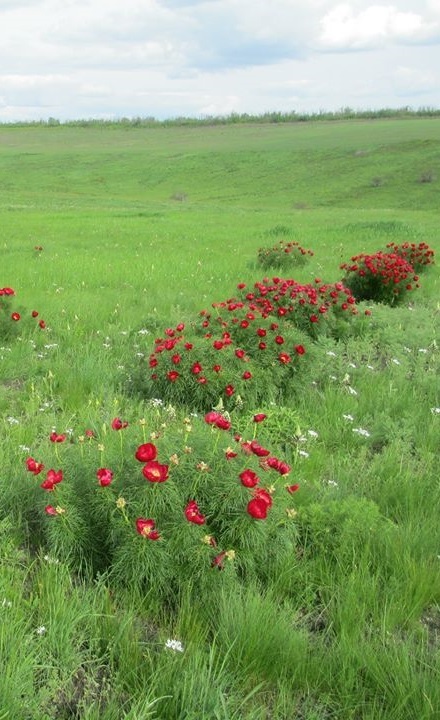 СТРАТЕГІЯсоціально-економічного розвитку Міловської селищної територіальної громади до 2027 рокуМілове 2020р.ЗмістАналіз соціально-економічного стану Міловської селищної територіальної громади Луганської області……………….………………..4SWOT та PESTEL аналізи………………………….…………………….....41SWOT-аналіз……………………………………...……………...…....41Аналіз PESTEL……………………………………...……………..….43Бачення майбутньогоМіловської селищної територіальної громади……………………………………………………………………….45Сценарій розвитку Міловської Громади………………………...................46Інерційний сценарій…………………………......................................47 Модернізаційний сценарій……………………..……………….........48Реалістичний (цільовий) сценарій розвитку…………………….......50Дерево проблем…………………………………………………...................52Стратегічні напрямки. Операційні цілі та завдання. «Дерево цілей».…...57План реалізації стратегії та моніторинг виконання першого етапу (2020 – 2024 роки)…………………………………..…..............................................67Команда розробників Стратегії соціально-економічного розвитку Міловської селищної територіальної громади……………...…………... 68ДОДАТКИ……………………………………………………………..…...……691. АНАЛІЗ СОЦІАЛЬНО-ЕКОНОМІЧНОГО СТАНУ МІЛОВСЬКОЇ СЕЛИЩНОЇ ТЕРИТОРІАЛЬНОЇ ГРОМАДИ ЛУГАНСЬКОЇ ОБЛАСТІ.Географія, топографія, клімат, природні ресурсиМіловська перспективна селищна територіальна громада створюється на базі Міловського району Луганської області і буде мати статус – «Громада район». Міловський район вперше був заснований 20 грудня 1920 року, в теперішніх кордонах – з 8 грудня 1966 року. Кордон з Росією тягнеться на . Його нерідко називають східними воротами Донбасу: по території, вздовж кордону, проходить залізнична магістраль Москва – Кавказ, з якої на територію району відходять залізничні тупики; автомобільні дороги сполучають район безпосередньо з Марківським і Біловодським районами області, а також з Чертковським районом Ростовської області та Кантемирівським районом Воронезької області Росії. Через територію району проходять газопроводи високого тиску Оренбург – Західний кордон, Оренбург – Новопсков і нафтопровід Самара – Лисичанськ. Район відомий діючим Стрілецьким кінним заводом, збудованим в 1805 році за Указом Імператриці Катерини-2. В районі створений і діє Луганський обласний комунальний заклад „Козачий кінний театр”.З Міловського району в роки Другої світової війни почалося визволення України . На честь цієї події в смт Мілове споруджено меморіальний комплекс “Україна – визволителям”, який включено до державного реєстру нерухомих пам’яток України та затвердженого постановою Кабінету Міністрів України від 3.09.2009 р. N 928 «Про занесення об'єктів культурної спадщини національного значення до Державного реєстру нерухомих пам'яток України».На відстані 12 кілометрів від смт Мілове розташований державний заповідник “Стрільцівський степ”, де є понад 400 видів рослинності та біля 200 видів птахів і звірів.В геоморфологічному відношенні територія району - рівнина, розташована на південному схилі Воронезької антеклізи, розчленована долинами річок Камишна, Мілова і Черепаха, ярами та балками. Внаслідок  хвилястості рельєфу тут поширені ґрунти різного ступеня змитості. Яружно-балочна мережа району дуже дренує місцевість, знижує рівень ґрунтових вод, викликає розвиток ерозійних процесів.Корисні копалини не рудного походження  представлені в основному будівельними матеріалами, вапняками, суглинками, глинами та пісками. Обстежені розвідані родовища розподіляються за видами сировини на родовища карбонатних порід, цегельної сировини і охри та пісків будівельних.Родовища пісків, як правило, в основному представлені дрібнозернистими кварцовими пісками третинного періоду і як правило не придатні для виготовлення бетонів та розчинів внаслідок великого вмісту глиняних домішок.Незначні родовища різнозернистих кварцових пісків поблизу населених пунктів Стрільцівка, Микільське, Морозівка, Водянолипове, Червона Зоря використовуються населенням та господарствами району для будівельних потреб.Сільськогосподарські угіддя налічують , з них ріллі , багаторічних насаджень , сіножатей , пасовищ .Якісна характеристика сільськогосподарських угідь згідно економічної оцінки така: бал бонітету 35, в тому числі: ріллі - 37 балів, багаторічних насаджень - 31 бал, сіножатей - 32 бали, пасовищ - 28 балів. Природні умови з невеликою кількістю опадів і сильно розвиненими руйнівними процесами вітрової і водної ерозії ґрунтів спонукали господарників проводити комплексні заходи по боротьбі зі стихійними явищами. Внаслідок проведених робіт в районі створено 6 тис. га штучних захисних лісонасаджень, тільки за період з 1970 року створено 3,7 тис. га, таких насаджень, при цьому практично закінчено створення системи полезахисних та при яружно-балочних лісосмуг. Збудовано більше 104 погонних кілометрів водозатримуючих земельних валів, які ефективно затримують поверхневі стічні води збагачені продуктами змиву з орних земель. Крім того, збудовано в районі 7 протиерозійних водойм з капітальними гідроспорудами загальною площею водного дзеркала . Вздовж берегів водойм і річок створено більше   прибережних водозахисних лісосмуг. Загальна лісистість району 8,7%,  площа земель, покритих лісом, складає , з них тільки 2,0 тис. га лісів природного походження, а решта  6 тис. га створені зусиллями лісогосподарських підприємств.Створені захисні лісонасадження, як правило, на дефляційно небезпечних схилах, на бідних по родючості ґрунтах, представлені цінними хвойними та іншими цінними породами:  дуб, береза, каштан; чагарниковими породами: ліщина, шипшина, смородина, ірга. Таким чином, цінність насаджень виявляється не тільки в захисті ґрунтів і докорінному перетворенні степового ландшафту, а й в тому, що вони відіграють значну роль в збагаченні дикої фауни, дарують людям цілющі для їх здоров’я плоди і ягоди.Середньорічні температури:  + 9,5С, максимальна + 38,7С, мінімальна –          -22,1С. Кількість опадів –  на рік.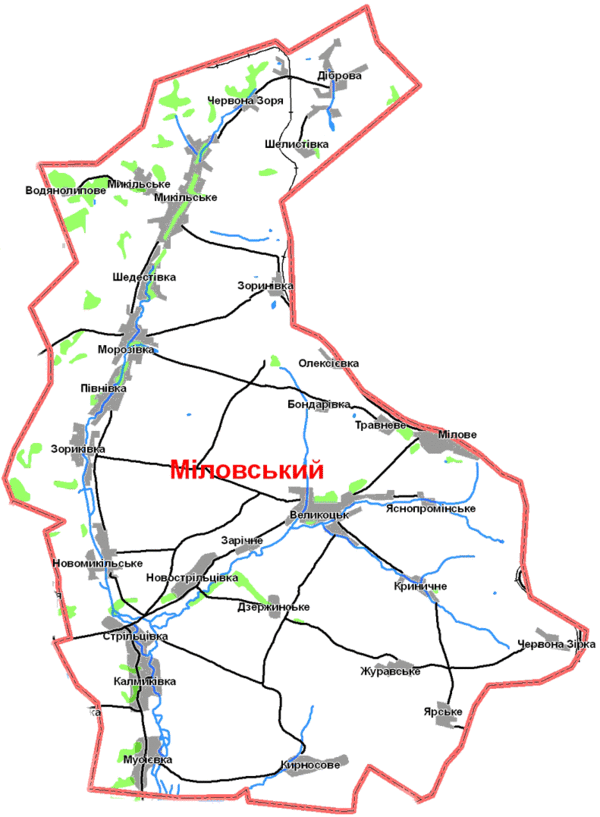 До складу перспективної Міловської селищної територіальної громади входять 29 населених пунктів (28 сіл та смт. Мілове), 1 селищна, 7 сільських рад.Нерівномірність розвитку території перспективної Міловської селищної територіальної громади спостерігається через рівень доходності місцевих бюджетів, яка визначає їх фінансову забезпеченість як основу для соціального розвитку населених пунктів.Динаміка обсягів бюджетів сільських рад по власних доходах загального фонду у розрахунку на одного мешканця свідчить про наявність значних розбіжностей.Так аналіз бюджетів показав що серед найбільш забезпечених є Міловська селищна рада, Великоцька, Микільська, Морозівська сільські ради.При цьому менш забезпеченими є Новострільцівська, Мусіївська сільські ради.Відмінності в економічному розвитку адміністративно-територіальних одиниць в значній мірі визначають й відмінності в соціальному розвитку.Суттєві розбіжності й у рівні можливостей сільського населення у працевлаштуванні.Дорожня  інфраструктураВсі населені пункти громади з’єднані мережею автомобільних доріг з твердим покриттям.Розпорядженням голови Луганської облдержадміністрації від 18 червня 2012 року № 751 затверджено перелік автомобільних доріг загального користування місцевого значення Луганської області, яке набрало чинності 1 січня 2013 року. На території перспективної Міловської селищної територіальної громади протяжність обласних доріг складає –  та районних доріг – . На обслуговуванні філії «Міловський райавтодор» знаходяться дороги загального користування протяжністю , із них:регіональні – 29,7 км:Н-26 Чугуїв - Мілове протяжність - . територіальні – 27,3 км:Т-1307 Сватово - Мілове протяжність - .  обласні – 50,1 км:О130801 Микільськ-Морозівка-Мусіївка-Бараниківка протяжність - ; О130802 Зоринівка - Микільськ протяжність - ; О130803  під’їзд до смт Мілове протяжність - .місцеві – 72,8 км: С130801 Микільськ - Хоминське протяжність - ; С130802 Микільськ - Водянолипове протяжність - ;С130803 Бондарівка – (Сватово – Мілове) протяжність - ;С130804 (Чугуїв – Мілове) - Яснопромінське протяжність - 4,9 км;С130805 Великоцьк - Ярське протяжність - 17,1 км;С130806 Журавське – Рання Зоря протяжність - 11,0 км;С130807 Н.Стрільцівка - Березове протяжність - 6,0 км;С130808 Мусіївка - Кирносове протяжність - 9,0 км.Близько 70% доріг громади знаходяться в задовільному стані, але близько 30% потребують капітального ремонту, особливо це дороги за напрямками с. Діброво (12 км),с. Зориківка (7-8 км) та с. Мусіївка (15 км).Всі інші дороги району відповідно до законодавства знаходяться у віданні сільських та селищної рад. Незадовільний стан склався з утриманням вулиць населених пунктів району, які потребують негайного ремонту. Одною з основних причин такого стану є те, що значна частина вулиць не обслуговуються жодним підприємством, що призводить до їх руйнування, завдає незручності водіям транспортирних засобів та загрожує безпеці дорожнього руху.Недостатньо коштів на утримання доріг комунальної державної власності. Близько 70% доріг знаходяться в задовільному стані, а близько 30% потребують капітального ремонту, особливо дороги за напрямками с. Діброво (12 км), с. Зориківка (7-8 км) та с. Мусіївка (близько 15 км).Транспортна інфраструктураПасажирські перевезення населення на міжміському автобусному маршруті загального користування здійснюються перевізником АТП «Сєвєродонецьце-Комфорт-авто», ТОВ «Едельвейсавто», ПП «Саян». Протягом 2019 року діяли 4 маршрути: смт Мілове - м. Рубіжне, смт Мілове - м. Сєвєродонецьк, смт Мілове- смт Біловодськ, смт Мілове - смт Станиця-Луганська. На приміському маршруті Мілове-Новострільцівка-Зоринівка пасажироперевезення здійснює фізична особа. МЧП «Зоря» здійснює пасажирські перевезення по маршруту Біловодськ-Мілове через Бараниківку. На сьогоднішній день не всі села охоплені транспортним сполученням. Це села, які не є центрами сільських рад, а саме 24 села, в яких мешкає 32% населення від загальної кількості.Основні проблеминезадовільний стан мережі автомобільних доріг загального користування;невідповідність наявної інфраструктури потребам перевізників та пасажирів;Основні пріоритети:розвиток сучасної транспортної інфраструктури на базі новітніх технологій, забезпечення споживачів високоякісними послугами транспорту.Основні завдання:сприяти організації перевезень пасажирів на постійних приміських та внутрішньообласних автобусних маршрутахНАСЕЛЕННЯ, ДЕМОГРАФІЯ, ЯКІСТЬ ЖИТТЯ ТА ТРУДОВИЙ ПОТЕНЦІАЛЧисельність наявного населення в районі станом на 1 січня 2020 року склала 14893 особи,у тому числі міське — 6164 осіб (46,4 %), сільське – 7126  осіб (53,6 %).Протягом  2019 року чисельність наявного населення зменшилася на 94 особи, за рахунок перевищення померлих над народженими – 135 осіб і позитивного сальдо міграції - 41 особа. Чисельність  постійного населення за статтю станом на 01.01.2020 рік складала: чоловіки – 6450 осіб, жінки – 6840 осіб. Для статевої структури населення району залишається характерною невелика перевага жінок. Таблиця 1.1Структура населення громади за віком (станом на 01.01.2020 р.)Щільність населення — 65 осіб на 1 кв. км. При обласному показнику 95 осіб на 1 кв. м.З 2012 по 2020 рік населення Міловського району поступово, але постійно скорочувалося. Зміни чисельності населення Міловського району є результатом впливу двох чинників: природного приросту населення та сальдо міграції. Зменшення населення за останні 5 років пояснюється, в першу чергу, природними чинниками. Протягом усіх останніх років народжуваність була нижче смертності, що спричинило від’ємний приріст населення.Природне скорочення населення може мати негативні наслідки для районного розвитку: зменшення кількості осіб працездатного віку, зростання демографічного навантаження на працюючого.У 2019 році показник народжуваності склав 5,0 на 1 тис. осіб, показник смертності 14,4 на 1 тис. населення, а показник від’ємності природного руху – 9,4 на 1 тис. населення. Природне скорочення населення може мати негативні наслідки для розвитку громади: зменшення кількості осіб працездатного віку, зростання демографічного навантаження на працюючого.Демографічні показники Міловської СТГ 2013-2019 р.р.Таблиця 1.2У Міловському районі кількість економічно активного населення у віці 15-70 років практично не змінилася у 2015-2019 рр., і становила в середньому 6,9 тис. осіб, це 52,4 % від постійного населення, відбулося невелике скорочення кількості економічно активного населення за рахунок скорочення чисельності населення цієї вікової групи в цілому. Кількість населення працездатного віку становить 6960 осіб, економічною діяльністю   зайнято 4,5 тис. осіб. Кількість зареєстрованих безробітних збільшилось з 404 осіб в 2014 року до 506 осіб в 2019 році. Кількість пенсіонерів станом на 01.01.2020 року становить 5546 осіб, 1,2 пенсіонера на 1 зайняту особу.Показники зайнятості населення протягом 2014-2019 року.Таблиця 1.3*  показник не розраховувавсяЗайнятість населення по Міловському району станом на 01.01.2020 рокуТаблиця 1.4Структура населення за працездатністю (станом на 01.01.2020 р.)Таблиця 1.5В результаті бойових дій на території Донецької та Луганської областей значна частина мешканців тимчасово окупованих територій перемістилися до населених пунктів Міловського району. Станом на 01.04.2020 року  управлінням соціального захисту населення райдержадміністрації взято на облік 15820 внутрішньо переміщених осіб. Показник значної кількості ВПО потребує комплексного підходу до розв’язання їх проблем. Внутрішньо – переміщені особи отримують в управлінні щомісячну адресну допомогу для покриття витрат на проживання в тому числі на оплату житлово – комунальних послуг. Протягом 2019 року щомісячно понад 130 сімей отримали грошову допомогу обсяг профінансованих коштів склав 2,784 тис. грн.Основні проблеми: -  невідповідність професійно-кваліфікаційного рівня робочої сили потребам ринку праці;-  відсутність ринкоутворюючих підприємств;-  високий рівень безробіття у сільській місцевості;- відсутність регулярного транспортного сполучення між населеними пунктами районуОсновні пріориети:Забезпечення повної, продуктивної та вільно обраної зайнятості в процесі реалізації активної соціально-економічної політики державизабезпечення рівних можливостей населення у реалізації конституційного права на працю;сприяння ефективному використанню трудового потенціалу та забезпечення соціального захисту населення від безробіття.Основні завдання :забезпечити рівні можливостіжінкам та чоловікам  у реалізації їх права на працю;сприяти підвищенню професійного рівня працездатного населення відповідно до суспільних потреб;сприя зайнятості всіх груп населення, зокрема молоді, у тому числі в сільській місцевості;забезпечити економіку кваліфікованими кадрами;збалансувати попит на робочу силу (створення належної кількості робочих місць)  та її пропозицію (створення умов для професійного розвитку, гідних умов для праці);пріоритетність забезпечення повної та продуктивної вільно обраної зайнятості;забезпечити соціальний захист осіб у разі настання безробіття.ЕКОНОМІКА ТА ПІДПРИЄМНИЦТВОПромисловістьПриватне акціонерне товариство «Міловський завод рафінованої олії «Стрілецький степ» в серпні 2011 року було реорганізовано у філію  МЗРО «Стрілецький степ» ТОВ «Біловодський елеватор». Підприємство займалося виробництвом олії рафінованої з давальницької сировини. Потужність пресового цеху складала 240 т/на добу. Вказаний об’єкт тривалий час був потужним інструментом для формування районного бюджету та налічував в різні часи від 200 до 400 робочих місць. До бюджету району щорічно надходило близько 2 млн грн податків. У зв'язку з погіршенням фінансового стану підприємство тимчасово припиняло виробничу діяльність з квітня 2010 року. Виникла заборгованість по виплаті заробітній платі працівникам підприємства. З 22 листопада 2011 року господарським судом Луганської області порушено справу про банкрутство до ПрАТ «Міловський завод рафінованої олії «Стрілецький степ». Підприємство має заборгованість близько 200 млн грн (ухвалою господарського суду Луганської області від 29.04.2014 № 21/89б/2011 затверджено реєстр вимог кредиторів).Філія МЗРО «Стрілецький степ» ТОВ «Біловодський елеватор» працювало не постійно, лише при наявності сировини. З травня місяця 2014 року по теперішній час підприємство виробничу діяльність не здійснює. Це підприємство по другому профілю навряд зможе відновити свою виробничу діяльність, але на території підприємства збережені всі виробничі будівлі, які розглядається, як об’єкт для інвестування для створення одного чи декількох виробництв. У зв’язку з тим, що ці виробничі площі знаходяться безпосередньо на кордоні з РФ, до налагодження міждержавних відносин та закінчення інженерного облаштування кордону, на ці об’єкти неможливо залучити інвестиції. В перспективі цей об’єкт планується розглянути, як базу для створення бізнес-інкубатора.ТОВ «М-Спектр», основний діяльності – виробництво тари з пластмас. Обсяг реалізованої промислової продукції  за 2018 рік згідно статистичних даних склав 7881,9 тис. грн, або 131,0% до 2017 року, протягом 2019 року обсяг реалізованої товарної продукції склав 5642,3  тис. грн, або 71,6% до 2018 року. В цей час кількість працюючих на Підприємстві 16 осіб, середньомісячна заробітна плата складає 16,5 тис. грн. Негативно вплинуло на обсяги зменшення виробництва та реалізацію промислової продукції важкість виходу на нові ринки збуту, зростання вартості електроенергії та газу, та ускладнення логістики за відсутності залізничного сполучення в зоні ведення ООС.Частка реалізованої промислової продукції підприємств Міловського району в загальному обсязі реалізованої промислової продукції області протягом  2019 року склала 0,02%. Основні проблеми:ряд виробничих об’єктів маслозаводу знаходяться безпосередньо на кордоні з РФ та ці об’єкти неможливо використовувати до налагодження міждержавних відносин;дуже складна логістична ситуація пов’язана з тим, що промислові об’єкти Громади обслуговувала «Російська залізниця» і починаючи з 2014 року таке обслуговування припинено;значне віддаленість від великих міст та транспортних вузлів, що негативно впливає на собівартість продукції та ціни реалізації.Основні пріоритети:стабілізація темпів економічного зростання, її реалізація буде відбуватися шляхом досягнення якісного росту промислового виробництва, подальшого впровадження  ресурсо - та енергозберігаючих технологій.Основні завдання:сприяти підвищенню ефективності та конкурентоспроможності виробництва;сприяти активізації інвестиційної діяльності шляхом забезпечення сприятливого інвестиційного клімату для внутрішніх та зовнішніх інвесторів.ПідприємництвоСтаном на 01.01.2020 року в перспективній Міловській селищній територіальній громаді було зареєстровано 360 суб'єктів малого підприємництва, з яких 292 фізичних осіб-підприємців, 66 суб'єктів малого підприємництва та 2 – середніх підприємства. В 2019 році чисельність зайнятих працівників на малих підприємствах складала 370 осіб. Кількість працівників найнятих фізичними особами – 325 осіб. У розрізі видів економічної діяльності підприємці віддають перевагу торгівельному бізнесу, яким займаються 85% від загальної кількості суб'єктів малого підприємництва. У виробничій сфері цифри скромніші, промислову діяльність здійснюють лише 1,4%. Займаються наданням побутових послуг населенню тільки 9,2 % підприємців, ресторанним господарством – 2,9%.Реалізація продовольчих та непродовольчих товарів, надання послуг ресторанного господарства населенню громади здійснюється через 187 підприємств торгівлі, 2 торгівельних майданчиків, 1 АЗС та 9 закладів ресторанного господарства загальнодоступної мережі. Сфера надання побутових послуг розвинута не достатньо, наявні підприємства побуту надають населенню послуги: з ремонту взуття - 2, з технічного обслуговування та ремонту транспортних засобів - 8, перукарень – 8, з перевезення вантажів – 5, з будівництва та ремонту житла, виготовлення теслярських та столярних виробів – 5, ритуальних - 1, з ремонту комп’ютерної техніки і мобільних телефонів - 2, фотопослуги та інше. Деякі напрями діяльності у сфері надання послуг не розвинуті, населення не забезпечено послугами лазні, пральні білизни, хімчистки одягу; надання послуг з ремонту  сантехніки, електропроводки та іншими.З метою забезпечення підтримки та подальшого розвитку підприємницької діяльності і удосконалення надання адміністративних послуг для громадян, підвищення їх якості та доступності, спрощення процедур і скорочення термінів їх надання утворено центр надання адміністративних послуг (далі ЦНАП) як постійно діючий робочий орган Міловської райдержадміністрації, через який надаються 109 адміністративних послуг та 11 документів дозвільного характеру. Протягом 2019 року адміністративні послуги отримали 3727 осіб. Основні проблеми:відсутня інфраструктура підтримки підприємництва;районна програма підтримки малого та середнього підприємництва Міловського району  (2017-2020) не має конкретних дієвих заходів та починаючи з початку її реалізації не мала фінансової підтримки жодного заходу, окрім святкувань дня підприємництва;наразі іде процедура закриття районного ЦНАПу. На цей час не вирішене питання його передачі та фінансування, що призведе до втрати його послуг на деякий час;не існує жодної громадської організації чи об’єднання підприємців.Основні пріоритети:забезпечення ефективної реалізації державної регуляторної політики;створення ефективної системи надання адміністративних послуг.Основні завдання:створити ЦНАП при Міловській селищній раді з можливістю створення віддалених робочих місць з необхідним обладнанням в кожному старостинському окрузі та щонайменше одного мобільного робочого місця; стимулювати громадську активність серед підприємців, визначити інструментарій для створення зацікавленості підприємців, сприяти створенню ГО для надання послуг підприємцям;починаючи з 2021 року розробити середньострокову програму розвитку підприємництва з урахуванням та включенням сучасних інструментів підтримки та розвитку бізнесу.СІЛЬСЬКЕ ГОСПОДАРСТВОТериторія перспективної Міловської селищної територіальної громади є територією ризикованого землеробства, з високими температурами в період вегетації культур, що позначається на результатах роботи сільського господарства, але не дивлячись на природно-кліматичні умови, в громаді ведеться інтенсивне сільське господарство, вирощуються зернові та технічні культури. Серед різних  видів  агрокультур переважають три монокультури, це озима пшениця - 41 % до посівної площі, соняшник - 38 % та кукурудза на зерно - 8%. Провідною галуззю реального сектору економіки перспективної Міловської селищної територіальної громади є агропромисловий комплекс, виробничу діяльність здійснюють 54 агропромислових формувань, з яких 1 державне підприємство, 37 фермерських господарств, 10 господарських товариств, 6 приватних підприємств, 1 виробничих кооперативів, 35 фізичних осіб підприємців, близько 2611 особистих селянських господарств.Основними напрямками спеціалізації агроформувань є вирощування зернових і олійних культур та м'ясо-молочне тваринництво. Невеликі обсяги виробництва рослинної продукції, віддаленість громади та відсутність розвинутої транспортної інфраструктури (відсутність залізниці та якісних автомобільних доріг) не дають можливості здійснювати реалізацію сільгосппродукції в інші регіони країни та за межі України. Частка  В 2019 році загальна площа земель перспективної Міловської селищної територіальної громади склала 97,105 тис. га, з яких сільськогосподарські угіддя складають 80,569 тис. га, із них рілля –  57,926 тис. га, в тому числі в сільськогосподарських підприємствах – 40,421 тис. га; пасовищ - 18,853 тис. га, сінокоси– 1,962 тис. га, 546,4 га  багаторічних насаджень та 1256,4604 га перелогів. Виробництво валової продукції в постійних цінах 2010 року у 2018 році – складало 235,6 млн. грн, у 2019 році - 248,02 млн грн, що на 9 % більше ніж у 2018 році. Що складає 4,5 % від обласного показника.Перелік найбільших підприємств, що виробляють сільгосппродукцію:1. ТОВ «Великоцьке»: вирощування зернових культур та насіння олійних культур;2. ТОВ «Діброва»: вирощування зернових культур та насіння олійних культур;3. ФГ «Криничне»: вирощування зернових культур та насіння олійних культур;4. ТОВ «Нібулон»: вирощування зернових культур та насіння олійних культур.РослинництвоСитуація в галузі рослинництва знаходиться на достатньому рівні, за останні роки урожайність сільгоспкультур постійно збільшується, це досягається з рахунок застосування високоякісного насіннєвого матеріалу, мінеральних добрив та засобів захисту рослин. Проблемним питанням являється низька закупівельна ціна на зерно, яка нижча на 6-10 % ніж середня по Україні. За підсумками 2019 року зернові культури зібрано на площі 19,38 тис. га (100% до запланованої площі), валовий збір у вазі після доробки складає 68,73 тис. тонн, що на 10,5 тис. тонн більше  ніж у 2018 році і складає 118 %, при середній урожайності 35,5 ц/га, у тому числі:- пшениці озимої та ярої зібрано 46,73 тис. тонн з площі 13,73 тис. га, середня урожайність становить  34,0 ц/га;- озимого та ярого ячменю зібрано 2,72  тис. тонн з площі 1,45 тис. га, середня урожайність – 18,7 ц/га;- овес зібрано 0,438 тис. тонн з площі 0,39 тис. га, середня урожайність – 11,3 ц/га;- проса зібрано 0,095 тис. тонн на площі 0,09 тис. га, середня урожайність – 10,6 ц/га;- сорго зібрано 5,8 тис. тонн з площі 1,04 тис. га, середня урожайність – 56,0 ц/га;- тритікале зібрано 0,13 тис. тонн з площі 0,10 тис. га, середня урожайність – 12,5 ц/га;- кукурудзи зібрано 12,73 тис. тонн з площі 2,54 тис. га., середня урожайність – 50,1 ц/га.Соняшника зібрано на площі 15,41 тис. га (100% до запланованої площі) 38,27 тис. тонн, що на 5,6 тис. тонн більше ніж у 2018 році і складає 117%, середня урожайність – 24,8 ц/га,Під урожай 2020 року агроформуваннями посіяно 13,1 тис. га озимих на зерно, у т. ч. озимої пшениці – 13,0  тис. га, озимий ріпак посіяний на площі 1,342 тис. га.Для підживлення озимих і сівби ярих господарствами системно застосовують добрива та засоби захисту рослин. Для цих цілей буде закуплено 2570 тонн добрив, в тому числі: аміачної селітри 1430 тонн, КАС 300 тонн, суперагро 390 тонн, амофос 450 тонн, що становить  100% до потреби. У 2019 році агроформуваннями придбано 56 одиниць сільськогосподарської техніки на загальну суму 19,81 млн грн та одержано  часткової компенсації вартості сільськогосподарської техніки та обладнання на суму 1,747 млн грн за 25 одиниць.У галузі тваринництва станом на 01 січня 2020 року в сільськогосподарських підприємствах перспективної Міловської селищної територіальної громади утримувалося 28 голів корів (100% до показника 2018 року) та 475 голів свиней (50,1%).Протягом 2019 року агроформуваннями вироблено 29,2 тонни молока, що на 23,0% менше показника минулого року, надій на фуражну корову склав 1042,8 кг молока, що на 23,0% менше ніж в минулому році.Валове виробництво м'яса склало 46,3 тонни, що в порівнянні з 2018 роком більше на 8,3 тонни, або на 21,8 %.За поточний період 2019 року отримано 412 голів поросят, що на рівні з аналогічним періодом 2018 року. З метою стимулювання особистих селянських господарств до розвитку тваринництва протягом 2019 року діяла програма «Державна підтримка галузі тваринництва» за напрямком «Спеціальна бюджетна дотація за вирощування молодняка ВРХ, який народився в господарствах фізичних осіб», завдяки якій в аграрному секторі району:- 244 фізичних осіб отримали спеціальну бюджетну дотацію за вирощування молодняку великої рогатої худоби (за утримання 834 голів телят) в сумі 1127,3 тис. грн, що на 734,8 тис. грн більше в порівнянні з 2018 роком .- ФГ «Батирсултанов Ахмед» - за напрямком «Спеціальна бюджетна дотація за утримання корів» отримано дотації у сумі 25,2 тис. грн.Низький рівень результативності у галузі тваринництва зумовлений низькими закупівельними цінами та не ритмічність збуту продукції тваринництва за межі громади, у зв’язку зі складною  логістичною ситуацією відсутні оптові закупівельними і не має чіткої орієнтації в подальшій реалізації виробленої продукції.Основні проблеми: низький рівень забезпечення інвестиційними та кредитними ресурсами;низькі закупівельні ціни на продукцію рослинництва та тваринництва;відсутність переробки сільгосппродукції;відсутність інвестування та залучення інноваційних технологій в переробку сільгосппродукції у зв’язку з втратою традиційних ринків збуту (РФ), незручною логістикою, віддаленістю Громади від великих міст області та великою вартістю таких проектів;складна логістика в зв’язку з втратою залізничного сполучення та віддаленістю від великих міст області та транспортних вузлів.Основні пріоритети:збільшення обсягів виробництва сільськогосподарської продукції;розширення ринку збуту;утворення нових робочих місць;підвищення доходів працівників сільського господарства.створення конкурентоспроможного агропромислового виробництва;збереження аграрного потенціалу, розвиток інтегральних зв’язків між товаровиробниками і переробниками сільськогосподарської продукції та забезпечення продовольчої безпеки району.впровадження енерго- і ресурсозберігаючих технологій шляхом застосування високопродуктивної техніки ;сприяння збільшенню валового виробництва сільськогосподарської продукції через створення с/г кооперативів та укладення з ними прозорих, рівноправних,  договірних відносин;Основні завдання:удосконалити методи вирощування сільськогосподарських культур шляхом    використання перспективних сортів насіння;сприяти створенню сімейних ферм в особистих селянських господарствах (зокрема будівництву  молочно-товарних ферм,  а також збільшення виробництва  молока та м`яса свинини, та ВРХ на базі діючих та новостворених господарств);сприяти розвитку сільськогосподарських кооперативів для постачання паливо-мастильних матеріалів, їх збереження, переробці та збуту сільськогосподарської продукції та на їх базі створення міні переробних цехів;Житлово-комунальне господарствоВодопровідно-каналізаційне господарствоНадання послуг з централізованого водопостачання та водовідведення населенню здійснюється тільки в центрі Громади смт Мілове, його забезпечує Міловська дільниця РКП «Старобільськвода». Таким чином рівень забезпечення послугами центрального водопостачання селищної територіальної громади складає 34,5%, а послугами водовідведення рівень забезпечення складає 9%. Села Міловської СТГ розташовані на землях, де є підземні родовища води. Населення та підприємництва Громади використовують індивідуальні свердловини та добувають якісну артезіанську воду. В Громаді не існує водо дефіцитних населених пунктів.Підприємство «Міловська дільниця КП «Старобільськводу», яке забезпечує водопостачання смт. Мілове, також користується власними підземними свердловинами та має на своєму балансі: (4 артезіанські свердловини, з яких тільки 2 в роботі, а інші законсервовані, водопровідну насосну станцію 2-го підйому, комплекс очисних споруд проектною потужністю 0,5 тис. куб м/добу, фактична потужність яких складає 0,5 тис. куб. м/добу.).На обслуговуванні дільниці перебуває 64 км водопровідних та 6 км каналізаційних мереж. Подача води здійснюється цілодобово, без графіку. Із наявних 23 пожежних гідрантів всі знаходяться в справному стані. Довжина вуличних водопровідних мереж складає 45 км, довжина магістральних водогонів складає 15 км, з них зношені та аварійні 6 км, що складає 13% від загального обсягу.Довжина каналізаційних мереж складає 6 км, з них зношені та аварійні – 4 км, що складає 67% від загального обсягу.У зв’язку з використанням артезіанської води здобутої зі свердловин, товарна вода відповідає ДСТУ «Вода питна». Стічні води від смт Мілове проходять очистку на очисних спорудах, потім відводяться на поля фільтрації. Очисні споруди знаходяться в задовільному санітарному-технічному стані, роботи щодо проблемних ділянок споруд завершуються у 2020 році.Санітарна очистка населених пунктів Громади не має єдиного централізованого підходу. Селищна громада не розробляла та не впроваджувала проект «система погодження з твердими побутовими відходами (Далі- ТПВ)». Єдиний полігон, який існує в СТГ не має документального оформлення, не здійснено відвід землі у зв’язку з відсутністю «генерального плану землеустрою». Кожен населений пункт громади самостійно, на своє бачення та розсуд, організовує звір та утилізацію ТПВ, що приводить до забруднення лісосмуг та територій Громади в цілому. Єдиним підприємством, яке забезпечує поводження ТПВ, що діє тільки в межах смт. Мілове є «Міловске ЖКП». Це підприємство, у зв’язку з відсутньою впровадженою системою поводження з ТПВ виконує роботи тільки по деяким елементам такої системи, що робить в цілому таку роботу неефективною.Житлове будівництвоЖитловий фонд перспективної Міловської селищної територіальної громади становить 28,9 тис. кв. м. загальної площі, з них жилої - 28,5 тис. кв. м. Населенням приватизовано 745 квартир загальною площею 28,9 тис. кв. м, або 100 % житла, що підлягало приватизації.Питома вага обладнання житлового фонду водопроводом – 100 %, каналізацією – 83 %, центральним опаленням – 0 %, газом – 100 %, гарячим водопостачанням – 0 %.Житловий фонд складає 41 будинок, з них: двоповерхових – 33, триповерхових – 1, чотириповерхових – 6, п’ятиповерхових – 1.Відповідно до Закону України «Про житлово-комунальні послуги» та Закону України «Про особливості здійснення права власності у багатоквартирному будинку» проведено роз’яснювальну роботу серед власників багатоквартирних будинків щодо обрання форми управління будинком. Протягом 2019 року власники квартир 27-ми багатоповерхових будинків обрали одну з форм управління, це – управління будинком самостійно зборами. З 2014 року функціонує одне об’єднання співвласників багатоповерхового будинку «Каштан». в 2019 році створено ще одне ОСББ. Практично весь житловий фонд потребує ремонту. Опалення в будинках повністю автономне. На цей час в Громаді не існує підприємства, яке забезпечує утримання багатоквартирного житлового фонду з 41 багатоквартирного будинку тільки 27 створили різні системи управління з низ два ОСББ. 14 будинків, або 34% до цього часу не створили систему управління та утримання своїх житлових будинків, що призводить до погіршення основних конструкцій будівель та територій.Протягом 2019 року індивідуальними забудовниками введено експлуатацію 4 житлових будинків загальною площею 460 м2. В рамках Програми підтримки індивідуального житлового будівництва на селі та покращання умов життєзабезпечення сільського населення «Власний дім» на 2017-2022 роки, станом на 01.01.2020 року діє 139 договорів, протягом 2019 року з мешканцями громади укладено 4 договори на суму 285,0 тис. грн. У рамках програми енергозбереження для населення протягом 2019 року 11 сімей отримали 129,0 тис. грн кредитів, які спрямовані на придбання обладнання та матеріалів для проведення робіт: з теплоізоляції зовнішніх стін, горищ та фундаментів, ремонту водяної системи опалення, заміні вікон та дверей; відшкодування з районного бюджету склало 16,75 тис. грн. Зв’язок Забезпеченням поштового зв’язку в перспективній Міловській селищній територіальній громаді займається відділення поштового зв’язку «Мілове» Луганської дирекції ПАТ «Укрпошта», до складу якого входять 10 стаціонарних та 1 пересувне сільське відділення поштового зв’язку. Підприємством надається близько 25 видів послуг: приймання, пересилка та доставка письменної кореспонденції, приймання платежів за житлово-комунальні послуги та інші види платежів, кур’єрська доставка поштових відправлень адресатам, реалізація товарів першої необхідності та печатних періодичних видань, авто страхування , надання кредитів, приймання депозитних вкладів.Населення користується послугами відділення смт. Мілове компанії «Нова пошта», відділення смт Мілове компанії «ІН Тайм», відділення смт Мілове группи компаній "DELIVERY".Електрозв’язок в районі забезпечує станційна-лінійна дільниця №4 смт Мілове районного центру телекомунікацій №341 м. Старобільськ Харківської філії ПАТ «Укртелеком».Доступ до мережі Інтернет здійснюється тільки одним провайдером - ПАТ «Укртелеком». Магістральну оптиковолоконну лінію проведено тільки до смт. Мілове, інші населені пункти Громади отримують інтернет-контент по мережі кабелів, які є на балансі ПАТ «Укртелеком» (паралельно з телефонним зв’язком). У зв’язку з цим майже 2/3 населення та інші користувачі, які знаходяться за межами смт. Мілове не мають доступу до швидкоскоросного інтернету. В сільській місцевості (згідно з експертної оцінки) підключенням до інтернету охоплено менше 45% населення. Всі сільські клуби та бібліотеки не підключені до інтернету, крім смт. Мілове.Основні проблеми:34% багатоквартирних житлових будинків не створили систему управління утримання будівель та прибудинкових територій;33% водопровідних мереж та 67% каналізаційних мереж потребують капітального ремонту;відсутність конкуренції на ринку постачання інтернет-послуг та низька технологічна можливість єдиного інтернет-провайдера ПАТ «Укртелеком» із забезпечення потреб Громади послугами інтернету, особливо швидкісного;відсутність «генерального плану землеустрою»;відсутність системи поводження з твердими побутовими відходами;Основні пріоритети:ефективна експлуатація існуючого житлового фонду шляхом створення мешканцями об’єднань співвласників багатоквартирних будинків; якісне та безперебійне забезпечення питною водою населення району;покращення стану автодоріг державного та місцевого значення.Основні завдання:забезпечити житлове будівництво в рамках програми «Власний дім»;здійснити капітальний ремонт доріг;забезпечити реконструкцію тротуарного покриття;створити умови для розвитку телекомунікаційної мережі, сучасних видів зв`язку.ОСВІТАСтратегія реформи освіти потребує цілеспрямованого та зваженого підходу.Дошкільна освітаУ сучасних умовах однією зі складових успішного навчання дитини в школі є здобуття нею дошкільної освіти. Мережа дошкільних закладів освіти в перспективній Міловській селищній територіальній громаді складає: 8 дошкільних навчальних закладів, в тому числі 2 дитячих садка входять до складу навчально-виховних комплексів (Новострільцівський і Мусіївський НВК). Дошкільною освітою охоплено 80% дітей від 3 до 6 років. За останні 7 років охоплення дітей від 3 до 6 років дошкільною освітою збільшилося на 20% і складає 80% від загальної кількості дітей від 3 до 6 років, що є самим високим показником в Луганській області.2013 рік – 289 дітей - 60%, всього дітей 4822014 рік – 310 дітей - 71% всього дітей 4372015 рік – 300 дітей - 72% всього дітей 4162016 рік – 292 дітей - 74% всього дітей 3952017 рік – 296 дітей - 75% всього дітей 3942018 рік – 285 дітей - 77% всього дітей 3722019 рік – 280 дітей – 80% всього дітей 350Загальна середня освітаНавчально-виховний процес з 1 вересня 2019 року проходить в 8 школах району, серед них 1 – опорний навчальний заклад з 2 філіями опорного навчального закладу, 5 – І-ІІІ ступенів, 2 – НВК. У 2019 – 2020 навчальному році до 1 класів прийнято 104 учнів, до 10 класів – 90 учень. У порівнянні з минулим навчальним роком у 1 класах зменшилась кількість учнів на 11 учнів, а у 10-х класах кількість учнів збільшилось на 13 учнів. У 8 загальноосвітніх школах району 99 класів, в яких навчається 1152 учня, середня наповненість класів складає 33,3% від розрахункової потужності, протягом 2019-2020 навчального року для забезпечення права громадян на отримання базової та повної загальної середньої освіти було зараховано 42 учня-екстерна. Всього по закладам освіти Громади за екстернатною формою навчається 73 учня.  Створено умови для здобуття громадянами базової та повної загальної середньої освіти за формою навчання екстернат  в усіх загальноосвітніх І-ІІІ ступенів. У загальноосвітніх навчальних закладах працює 200 педагогічних працівників. На сьогоднішній день потребу в педагогічних кадрах задоволено повністю, але 21% працюючих педагогів старше 50-ти років, що є загрозою виникнення проблеми кадрового забезпечення закладів освіти найближчі 10-15 років.Складовою частиною забезпечення реалізації прав громадян на здобуття загальної середньої освіти є організація регулярного безоплатного перевезення учнів до місць навчання і додому. В рамках програми «Шкільний автобус» у жовтні був придбаний автобус для ОНЗ «Міловська гімназія»  на суму 2024,9 тис. грн.З вересня організовано 100% підвезення учнів та педагогічних працівників до місць навчання і додому, всього 294 чол., з них 248 учнів, 30 вчителів, інші. Підвіз здійснювався 9 шкільними автобусами, які придбані в рамках програми «шкільний автобус» протягом 5-ти років. На утримання транспортних засобів (придбання запчастин) та заправку пальним було виділено з районного бюджету 795,640 тис. грн. Учні 1-4 класів та діти пільгових категорій харчуються безкоштовно (15,00 грн. із розрахунку на 1 дитину). Гарячим харчуванням охоплено 465 учнів 1-4 класів, 40 учнів пільгових категорій, що 100% забезпеченням. На харчування дітей даних категорій було виділено 1106700,00 грн.Велика увага приділяється дітям з особливими освітніми потребами. Відкрито 3 інклюзивних класи (Опорний навчальний заклад «Міловська гімназія» та Міловська загальноосвітня школа І-ІІІ ступенів), де таких дітей 7. Інклюзивний центр не створено, у зв’язку з малою кількістю дітей. Всі школи забезпечені пандусами та кнопками виклику для дітей з особливими потребами, але залишається проблемним питанням облаштування коридорів та туалетів. В 2020 році по ОНЗ «Міловська гімназія» проблема коридорів та туалетів буде вирішена за коштами Надзвичайної кредитної програми. Станом на 1 січня 2020 р. на обліку служби у справах дітей райдержадміністрації перебуває: 27 дітей, які перебувають у складних життєвих обставинах, батьки яких ухиляються від виконання батьківських обов’язків, 22 дитини з числа дітей-сиріт та дітей, позбавлених батьківського піклування (з них: 8 дітей-сиріт, 14 дітей, позбавлених батьківського піклування). Нажаль, протягом останніх трьох років кількість таких дітей зростає, у 2018 році на обліку СЗД було 23 дитини, які знаходились в складних життєвих обставинах, то на початок 2020 року, їх вже 27. З дітьми за місцем мешкання та навчання постійно проводиться профілактична робота щодо запобігання явищам бездоглядності, безпритульності та вчинення правопорушень. Згідно з графіком проведення спільних оперативно-профілактичних заходів райдержадміністрації та Міловського ВП ГУНП на 2019 рік,  на території району проведено 36 рейдів ”Діти вулиці”, “Канікули”, “Урок “. У ході яких проводилися обстеження сімей, які перебувають у складних життєвих обставинах, перевірялися місця зосередження молоді, торгівельні точки, бари, які здійснюють продаж алкогольної та тютюнової продукції. Постійно здійснювався контроль за дотриманням чинного законодавства розважальними закладами, щодо порядку відвідування їх дітьми, розповсюдження наркотиків, насилля, жорстокості. У ході заходів безпритульних та правопорушників не виявлено, алеє дуже важливим для контролю за ситуацією. Особлива увага відділів та служб райдержадміністрації приділялася сім’ям, які опинилися у складних життєвих обставинах, сім’ям, де батьки вживають спиртні напої та ухиляються від виконання батьківських обов’язків. Станом на 01 січня 2020 р. в районі проживає 35 “неблагополучних сімей”, в яких виховується 73 дитини. Нажаль існує негативна динаміка кількості таких сімей, якщо в 2018 році було 30 таких родин, в яких виховувалось 68 дітей, то в 2020 році - 35 родин, в яких 73 дитини. З метою з'ясування причин неблагополуччя сімей, пошуків шляхів їх усунення, протягом звітного періоду здійснено 48 комплексних обстежень житлово-побутових умов мешкання, виховання та розвитку дітей у цих сім’ях. З метою популяризації та поширення сімейних форм виховання у Міловському районі ССД проводилася відповідна робота, спрямована на пошук кандидатів в прийомні батьки, усиновлювачі, опікуни, піклувальники. На даний час у районі функціонує 4 прийомних сімей та 2 дитячих будинку сімейного типу, протягом останніх двох років, у яких виховується 20 дітей-сиріт, дітей, позбавлених батьківського піклування. Основні проблеми:наповненість шкіл учнями – 33,3%; 21% працюючих педагогів старше 50 років;Міловська ЗОШ І-ІІІ ступенів не забезпечена коридорами та туалетами для інклюзивних учнів;зростає кількість сімей, які опинились в складних життєвих умовах. Основні пріоритети:оптимізація мережі дошкільних та загальноосвітніх навчальних закладів з урахуванням тенденцій демографічної ситуації;зміцнення матеріально-технічної бази навчальних закладів району;забезпечення доступності якісної освіти;модернізація традиційних та впровадження інноваційних високоефективних форм та методів роботи.Основні завдання :забезпечити заклади освіти коридорами та туалетами для інклюзивних учнів; створити сприятливі умови, у тому числі по забезпеченню житлом, по залученню молодих фахівців галузі освіти в школи Громади.ОХОРОНА ЗДОРОВ’ЯМедичну допомогу населенню перспективної Міловської селищної територіальної громади здійснює мережа медичних закладів охорони здоров’я. Двома бригадами Луганської міської станції швидкої допомоги Міловської підстанції № 8 здійснюється надання екстреної медичної допомоги. Комунальне підприємство «Міловський районний центр первинної медико-санітарної допомоги» до складу якого ввійшли п’ять амбулаторій загальної практики сімейної медицини  (Міловська ЛА ЗПСМ, Микільська СЛА ЗПСМ, Морозівська СЛА ЗПСМ, Великоцька СЛА ЗПСМ, Новострільцівська СЛА ЗПСМ) та вісім фельдшерських пунктів надають первинну медико-санітарну допомогу. Вторинна медична допомога надається Комунальним некомерційним підприємством «Міловська центральна районна лікарня» Міловської районної ради Луганської області Міловським районним територіальним медичним об’єднанням на 80 ліжок стаціонару, що становить 52,9 на 10 тис. населення (терапевтичне, хірургічне, дитяче, інфекційне відділення. Амбулаторно-поліклінічну допомогу населенню здійснюють 6 амбулаторно-поліклінічних закладів (поліклініка КНП «МЦРЛ», СЛА – 4, амбулаторія ПМСД)  з фактичною потужністю 336,5 відвідувань в зміну при плановій - 275 відвідувань в зміну. В амбулаторно-поліклінічних закладах функціонує 4 денних стаціонари з загальною кількістю - 40 ліжок, в тому числі за профілем: хірургічним - 10, терапевтичним - 20,  неврологічним – 5, отоларингологічним - 5.Ця мережа закладів повністю задовольняє потребу в медичних послугах для населення, але існує дуже гостра проблема обладнання цих закладів сучасним медичним устаткуванням та медичними працівниками. Укомплектованість лікарями станом на початок 2020 року становить 75%. Найбільш гостре це питання стоїть в Міловській ЦРМ, де є 5 незаповнених вакансій лікарів з 12 загалом по системі ОЗ в Громаді. Медичну допомогу населенню надають 23 лікаря та  62 середніх медичних спеціаліста. Укомплектованість лікарями станом на 01.01.2020 по району становить 75%.Заповнення потребують 11,5 вакансій ставок лікарів: Міловська ЦРЛ – 5 вакансій: лікар-терапевт поліклініки, лікар акушер-гінеколог поліклініки, лікар - дерматовенеролог, лікар-офтальмолог поліклініки, лікар УЗД – поліклініки; центр ПСМД – 6,5 ставок: заступник головного лікаря; завідувач лікар-педіатр дільничний Міловської ЛА ЗПСМ; лікар-педіатр дільничний Міловської ЛА ЗПСМ; завідувач Великоцької СЛА ЗПСМ; лікар – терапевт дільничний Великоцької СЛА ЗПСМ; завідувач, лікар загальної практики-сімейний лікар Микільської СЛА ЗПСМ; завідувач, лікар загальної практики-сімейний лікар Морозівської СЛА ЗПСМ тощо.Основні проблеми:нехватка 25% лікарів;відсутнє сучасне медичне обладнання, особливо для забезпечення жіночого здоров’я.Основні пріоритети:поліпшення здоров’я мешканців району та тимчасово переселеним особам шляхом створення умов для забезпечення кожному доступної кваліфікованої медичної допомоги, створення умов для формування здорового способу життя.Основні завдання :укомплектувати заклади охорони здоров’я лікарськими кадрами;запровадити систему попередження інфекційних захворювань серед населення району та в медичних закладах;забезпечити ранню діагностику захворювань серед дитячого та дорослого населення;забезпечити пріоритетність  розвитку служби охорони материнства і дитинства, медико-соціальному обслуговуванні інвалідів, ветеранів війни і праці, афганців, чорнобильців, учасників АТО, забезпечення безкоштовними ліками; поліпшити матеріально-технічний стан сфери охорони здоров’я;забезпечити дітей першого року життя молочними сумішами;удосконалити систему надання екстреної та невідкладної медичної допомоги населенню району;удосконалити систему медичної допомоги хворим на онкологічну патологію;удосконалити систему надання медичної допомоги хворим на серцево-судинну патологію;підвищіти якість профоглядів, санітарно- просвітницької роботи ;удосконалити систему надання медичної допомоги хворим на ВІЛ та СНІД інфікованим.Культура Головними напрямами в галузі культури є збереження та розвиток культурних цінностей, підвищення культурного рівня населення, створення умов для відродження та розвитку культури  перспективної Міловської селищної територіальної громади здійснення комплексу заходів щодо охорони та відродження культурної спадщини, підтримка аматорського мистецтва, сприяння участі творчих колективів у фестивалях та конкурсах.Мережа культурно-дозвільних і просвітницьких закладів перспективної Міловської селищної територіальної громади складається з 33 закладів, в тому числі: 15 клубних закладів,  дитячої школи мистецтв, районного краєзнавчого музею, 16 бібліотек, об’єднаних в району централізовану бібліотечну систему. Функціонування галузі культури забезпечують 75 працівників. Усі заклади культури використовуються за цільовим призначенням. Є значна проблема забезпечення клубних установ та бібліотек послугами інтернету, та сучасним аудіо обладнанням. Крім цього за винятком БК в смт. Мілове всі клубні заклади потребують капітального ремонту.Робота закладів культури району спрямована на збереження і розвиток національної культури, самодіяльної художньої творчості, задоволення культурно - розважальних потреб населення.В громаді діє 12 колективів художньої самодіяльності, з яких один творчий колектив носить почесне звання «Народний».Станом на 01.01.2020 у сфері культури діє 6 районних програм, на виконання їх заходів з районного бюджету в 2019 році профінансовано 675,6  тис. грн.Протягом 2019 року проведено 287 культурно-мистецьких заходів, зокрема святкування Дня Конституції України, Міжнародного Дня захисту дітей, Дня молоді, Дня незалежності України, свято Масляної, свято української пісні «Пісенний вернісаж», фестиваль традиційної та сучасної української культури «Душа моєї Міловщини».Творчі колективи та окремі виконавці приймали участь в обласному фестивалі «Луганщина – це Україна», до 81-ї річниці утворення Луганської області (м. Кремінна), обласному фестивалі патріотичної пісні «Воронцева слобода» (смт Білокуракине), Всеукраїнському фестивалі-конкурсі  народної творчості аматорських колективів та виконавців «Слобожанський спас» (м.Сватово)У 2019 році вперше організовано та проведено районний конкурс професійної майстерності «Кращий за професією» серед бібліотекарів, районний фотоконкурс «Край, в якому я живу».З метою вивчення, узагальнення та розповсюдження кращого досвіду роботи клубних закладів, пошуку нових форм і методів культурного обслуговування, у 2019 році вдруге проведено щорічний районний огляд-конкурс самодіяльної народної творчості «Мій край – моя земля» серед клубних закладів, що дозволило активізувати роботу аматорських колективів, підвищити рівень професійної майстерності працівників.Учні дитячої школи мистецтв прийняли участь у 7-ми Всеукраїнських, обласних фестивалях-конкурсах та посіли 8 призових місць. Вагомим показником майстерності міловських артистів стала участь у Всеукраїнському фестивалі-конкурсі культури та мистецтв «Зірка української сцени», який відбувся у жовтні місяці у м. Львові.На укріплення матеріально-технічної бази закладів культури у 2019 році з місцевого бюджету профінансовано 1488,0 тис. грн. Здійснено капітальний ремонт покрівлі Міловського РБК на 1500,00 тис. грн., поточні ремонти закладів культури на 356,0 тис. грн.Основними  напрямками роботи бібліотечної галузі є популяризація книги і читання, підвищення рівня інформаційно-бібліографічного обслуговування. У минулому році книжковий фонд Міловської ЦБС  поповнився на 3,1 тис. книг та становить 156,9 тис. примірників. Осередком історичного та культурного надбання є районний краєзнавчий музей, в якому налічується 1874 експоната, які розташовані у діючих експозиціях. На базі музею постійно проводяться відкриті уроки-екскурсії для учнів та мешканцям громади, виставки декоративно-прикладного мистецтва.Основні проблеми:жоден сільський клуб та бібліотека не має доступу до швидкісного інтернету;забезпечення клубних закладів сучасною апаратурою, музичними інструментами, сценічними костюмами;необхідність проведення ремонтних робіт закладів культури.Основні пріоритети:збереження мережі установ культури, національної культурної спадщини та розвиток культурних надбань;підвищення ролі культури у контексті формування позитивного іміджу району;розвиток творчого потенціалу, організація змістовного дозвілля жителів району;збільшення обсягу надання культурно-освітніх, мистецьких, бібліотечно-інформаційних послуг.Основні  завдання:зберегти та розвинути мережу закладів культури;покращити матеріально-технічну базу, а саме: придбати музичні інструменти, сценічні костюми, поповнити фонди бібліотек;вдосконалити формат районних свят, впровадження нових творчих проектів;забезпечити умови для ефективної роботи професійних і аматорських колективів, самореалізації творчих особистостей.Фізична культура і спорт В районі приділяється значна увага розвитку фізичної культури і спорту, вихованню фізично-розвиненого молодого покоління, запровадженню здорового способу життя, залученню до спортивних занять широких верств населення, зокрема, у сільській місцевості.Для занять фізичною культурою і спортом в районі розташовані: 1 стадіон, 
61 спортивний майданчик, 7 футбольних полів, 3 міні-поля зі штучним покриттям, 1 ДЮСШ та школа боксу комунальної установи «Міловський районний центр «Спорт для всіх».Робота спортивних організацій району проводиться на основі календаря, куди включені 8 видів спорту. У 2019 році Міловською ДЮСШ проведено 12 районних змагань серед школярів навчальних закладів Міловського району та прийнято участь у 22 змаганнях обласного та Всеукраїнського масштабу. В ДЮСШ розвиваються види спорту: футбол, волейбол, баскетбол, бокс та легка атлетика. Організована робота 23 груп де займаються 325 учнів. Заняття з боксу проводяться в залі боксу, який є комунальною власністю. Юні боксери Міловського району ДЮСШ постійно приймають участь у змаганнях усіх рівнів. Впродовж 2019 року вони виборювали звання чемпіонів області, ставали призерами Всеукраїнських змагань.Протягом звітного періоду на території району проходили спартакіади, кубкові змагання серед учнів загальноосвітніх шкіл, серед селищної і сільських рад району. В січні був проведений обласний кубок з волейболу, присвячений визволенню першої п’яді України від фашистських загарбників, з лютого стартувала районна спартакіада серед команд селищної та сільських рад району. Волейболісти спортивної школи вибороли срібні  нагороди на Чемпіонаті Луганського обласного відділення КФВС МОН України з волейболу серед юнаків 2002 – 2003 р.н. і посіли друге місце на обласних змаганнях «Шкільна волейбольна ліга України». Вихованці футбольної секції приймають участь у змаганнях на приз клубу «Шкіряний м’яч», «Хто ти майбутній Олімпієць» та у чемпіонаті області з футболу серед юнаків у двох вікових категоріях. Футбольна дівоча команда є постійними призерами кубків області,  у чемпіонаті Луганської області серед дівчат 2005 року народження вибороли бронзові нагороди. На кубку Луганської області з шахів «Юні шахові королі» учасники команди Міловської дитячо – юнацької спортивної школи прийняли активну участь, Гончаров Артем зайняв друге місце і увійшов у збірну команду області з шахів. В дитячо – юнацькій спортивній школі працюють вісім філій у навчальних закладах.Основні проблеми: суттєвих проблем не виявлено.Основні пріоритети:популяризація ведення здорового способу життя;національно-патріотичне виховання дітей та молоді.Основні завдання :сприяти залученню широких верств населення до занять фізичною культурою та спортом;розвиток дитячо-юнацького спорту.СТАН НАВКОЛИШНЬОГО ПРИРОДНОГО СЕРЕДОВИЩАВ геоморфологічному відношенні територія перспективної Міловської селищної територіальної громади – рівнина. Загальна лісистість району 8,7%,  площа земель, покритих лісом, складає 8477 га, з них тільки 2,0 тис. га лісів природного походження, а решта  6 тис. га створені зусиллями лісогосподарських підприємств.Станом 01.01.2020 року на території перспективної Міловської селищної територіальної громади  розташовано 11 об’єктів природно-заповідного фонду загальною площею 2463,3253 га, що становить 2,54 % території громади при науково - обґрунтованому показнику 4,5 % для Міловського району. На території Новострільцівської та Великоцької сільської ради розташоване Відділення «Стрільцівський степ» Луганського природного заповідника площею 1036,5164 га. На території Новострільцівської, Стрільцівської, Мусіївської рад знаходиться Загальнозоологічний заказник місцевого значення «Балка Березова» площею 797,30 га На території Стрільцівської сільської ради знаходяться: Ботанічний заказник місцевого значення «Крейдяні відслонення» площею 30,00 га; Гідрологічна пам’ятка природи місцевого значення «Криштальна» площею 0,10 га; Гідрологічна пам’ятка природи місцевого значення «Калмичанка» площею 0,10 га; Гідрологічна пам’ятка природи місцевого значення «Новомикільське джерело» площею 0,10 га;На території Морозівської сільської ради - Орнітологічний заказник місцевого значення «Зоріновський» площею 20,00 га.На території Микільської сільської ради: Ботанічний заказник місцевого значення «Урочище Колядовка» площею 83,7206 га.; Ботанічний заказник місцевого значення «Урочище Розсохувате» площею 180,50 га; Ботанічний заказник місцевого значення «Урочише «Верхнє» площею 62,3164 гаНа території Великоцької сільської ради - Ботанічний заказник місцевого значення «Великоцький» площею 252,6683 га. На території громам знаходиться Міловське лісництво, його площа становить 2654 га, з них вкрито лісовою рослинністю 1825,5 га, в тому числі лісові культури 1608 га, розсадники 30 га, сільськогосподарські угіддя 35 га. В 2019 році створення лісових культурне було. Проведено рубок догляду на площі 48 га, в наслідок яких заготовлено 976 м. куб ліквідної деревини. З метою збереження існуючих лісових насаджень, лісництвами було створено 27 км мінералізованих смуг, проведено догляд за смугами на протязі 282 км.В 2020 році планується насадження лісових культур,  створення мінералізованих смуг, проведення догляду за  мінералізованими  смугами, проведення догляду за лісовими культурами, проведення догляду у розсаднику на площі – 0,18 га.З метою охорони навколишнього природного середовища та раціонального використання природних ресурсів селищною та сільськими радами протягом 2020 року передбачається впровадження заходів, згідно відповідних прийнятих програм. Фонд охорони навколишнього природного середовища протягом 2019 року формувався на рівні сільських та селищної рад за рахунок надходжень екологічного податку. Програма видаткової частини фонду охорони навколишнього середовища сільських та селищної рад на 2020 рік передбачає в більшості й надалі ліквідацію стихійних смітників. В 2019 році діяла «Програма розвитку екологічної мережі Міловського району Луганської області на 2017-2020 роки та схеми екологічногї мережі Міловського району Луганської області», якою передбачено збільшення площі земель району з природними ландшафтами до рівня, достанього для збереження різноманіття, близького до притаманного їм природного стану, формування їх територіально єдиної системи для забезпечення можливості природних шляхів міграції та поширення видів рослин і тварин.Стан охорони  атмосферного повітряУ 2018 році обсяг загальних викидів забруднюючих речовин в атмосферне повітря від стаціонарних джерел забруднення склав 18,1 тонн, що складає 81,1% до рівня 2017 року. Викиди діоксиду азоту  склали 2,3 тони, або 98,1 %.Протягом 2019 року до відділу статистики 4 підприємства надавали звіт про викиди забруднюючих речовин в атмосферу:Міловське РТМО;відділ освіти Міловської РДА;Микільська сільська рада;Філія "Міловський райавтодор" ДП «Луганський облавтодор».Стан охорони водних ресурсівПо території Міловського району  протікає 3 річки: - р. Черепаха, довжиною 17,5 км,  р. Мілова, довжиною 26,6 км, р. Камишна, довжиною 75,0 км.Водокористування Міловського району здійснюється з підземних водоносних горизонтів. До великих водокористувачів можливо віднести Міловську дільницю районного комунального підприємства «Старобільсквода». Підприємство користується власними підземними свердловинами та має на своєму балансі: (4 артезіанські свердловини, з яких тільки 2 в роботі, а інші законсервовані, водопровідну насосну станцію 2-го підйому, комплекс очисних споруд проектною потужністю 0,5 тис. куб м/добу, фактична потужність яких складає 0,5 тис. куб. м/добу.).На обслуговуванні дільниці перебуває 64 км водопровідних та 6 км каналізаційних мереж. Подача води здійснюється цілодобово. Довжина вуличних водопровідних мереж складає 45 км, з них зношені та аварійні – 40 км, довжина магістральних водогонів складає 15 км, з них зношені та аварійні 10 км. Втрати води в мережах складають 27 %.Проблемою у сфері охорони водних ресурсів є забруднення поверхневих і підземних вод. З метою своєчасного і якісного водопостачання та покращення інженерного стану мережі трубопроводу водопостачання за кошти обласного бюджету в сумі 12 млн. грн. здійснена реконструкція підвідного водоводу від станції 2-го підйому до селища Мілове та розподільної мережі водопостачання у селищі. Фінансово-бюджетна сфераЗа період з 2015 по 2019 рік обсяг доходів, зібраних до консолідованого бюджету Міловського району, збільшилися на 31,4 млн. грн, або у 2,8 рази.Динаміка надходжень до зведеного бюджету району за 2015-2019 рр.До зведеного бюджету перспективної Міловської селищної територіальної громади за 2019 рік надійшло 53,9 млн. грн. податків, зборів та інших неподаткових платежів, у тому числі до загального фонду (без трансфертів) – 48,8  млн. грн, що становить 106,5% планових призначень звітного періоду, до спеціального фонду – 5,0 млн. грн  або 104,4 % уточнених річних призначень. По міжбюджетним трансфертам виконання плану  поточного року з урахуванням змін склало 93,0 %. В порівнянні з відповідним періодом минулого року надходження доходів по загальному та спеціальному фондам збільшилися в 1,2 рази або на 9,0 млн. грн. Доходи загального фонду за січень-грудень 2019 року склали 48,8 млн. грн, що до плану звітного періоду становить 106,5%.Найбільшу питому вагу в загальному фонді займає податок на доходи фізичних осіб (КФК 11010000) – 61,7% . В порівнянні з аналогічним періодом минулого року надійшло податку на доходи фізичних осіб в 1,2 рази більше, або на 5,2 млн грн.  Однією з причин такого збільшення є погашення сільгоспвиробниками боргів минулих років, а також збільшення заробітної плати на протязі року сприяло збільшенню надходжень.В структурі платежів податку на доходи фізичних осіб найбільш питому вагу займає податок на доходи фізичних осіб, що сплачується податковими агентами, із доходів платника податку у вигляді заробітної плати – 62 % (18,3 млн. грн).Структура доходів загального фонду за 2019 рікЗа поточний період 2019 року найбільш вагомими платниками відповідного податку залишаються:- відділ освіти Міловської РДА- 6222652 грн.                                                  34,1%- Міловські установи по охороні здоров’я -  2213513 грн.                              12,1%-  Великоцьке ТОВ – 1499675 грн.                                                                      8,2 %- ТУ ДСА України в Луганській області -757236  грн.                                      4,1% - філія Міловський райавтодор – 397908 грн.                                                     2,2%Протягом поточного періода 2019 року, враховуючи вимоги Податкового кодексу України, до зведеного бюджету в якості податку на прибуток (КФК 11020000) надійшло 18,3 тис.  грн, або 110,8% до уточненого плану на звітний період . В порівнянні з аналогічним періодом минулого року надходження зменшилися на 10,3 тис грн за рахунок закриття СКП Бюро ритуальних послуг.За поточний період  надійшло 12729  грн збору за спеціальне використання лісових ресурсів (КФК 13000000) по сільських  радах. Планові показники склали 11,4 тис. грн. На ріст надходжень вплинуло збільшення ставок збору, а також збільшення попиту на деревину.За поточний період надійшло 50,0 тис. грн Акцизного податку з вироблених в Україні підакцизних товарів (продукції) (КФК 14021900) та 206,7 тис. грн. Акцизного податку з ввезених на митну територію  Україні підакцизних товарів (продукції).За 12 місяців 2019 р. надійшло 815,1 тис. грн податку на нерухоме майно, відмінного від земельної ділянки, сплачений юридичними та фізичними особами. В порівнянні з відповідним періодом минулого року надходження збільшилися на 120,8 тис. грн.Надходження податку пов’язано з розширенням бази оподаткування за рахунок оподаткування комерційної нерухомості (будівлі підприємств і склади, ресторани, торгові центри, магазини, СТО, їдальні, бази і склади підприємств торгівлі та громадського харчування) та збільшенням розміру ставок податку, що пов’язано із ростом рівня мінімальної заробітної плати на 01 січня поточного року.Одним із найвагоміших джерел надходжень у складі місцевих податків та зборів є плата за землю. Згідно з Бюджетним кодексом України, надходження від плати за землю в повному обсязі (100%) зараховуються до міського бюджету. За інформацією Державної служби статистики України, індекс споживчих цін за 2018 рік становив 108,9%. Внаслідок чого, коефіцієнт індексації нормативної грошової оцінки земель, на який індексується нормативна грошова оцінка земель населених пунктів та інших земель несільськогосподарського призначення розрахований відповідно до пункту 289.2 статті 289 Податкового кодексу України станом на 1 січня 2019 року становить 1,433.Виходячи з цього, фактичні надходження цього податку склали  6,5 млн. грн, виконання склало 113,8%. За звітний період поточного року надійшло 9,6 млн. грн Єдиного податку,що на 790,6 тис. грн  більше надходжень минулого року.З 2016 року розширено базу оподаткування єдиного податку, зокрема віднесено фіксований с/г податок до складу єдиного податку та знято мораторій на щорічну індексацію бази оподаткування податку (нормативної грошової оцінки землі), який діяв з 1995 року . У 2017 році збережено діючу спрощену систему оподаткування для платників єдиного податку І – ІV груп.Основними факторами росту згаданих доходів загального фонду є ріст заробітної плати та інших оподаткованих доходів фізичних осіб та підприємців, легалізація найманої праці, укладання нових договорів оренди землі, оновлення та індексація нормативної грошової оцінки земель, збільшення бази оподаткування за рахунок росту прожиткового мінімуму та мінімальної заробітної плати, ріст цін на підакцизні товари тощо.В загальному обсязі бюджету частка дотацій та субвенцій з державного бюджету складає 73,6%, або 135,8 млн. грн, в тому числі базова дотація з державного бюджету складає 31,8 млн. грн або 23,4%, освітня субвенція – 28,7  млн. грн або 21,1%, медична субвенція – 10,3 млн грн або 7,6%, субвенції для надання дитячої допомоги, пільг та субсидій населенню та інші – 65,0 млн.  грн, або 47,9%.Як висновок, зведений бюджет району є дотаційним та без підтримки районний бюджет самостійно не здатний фінансувати інфраструктурні та інші проекти в рамках запропонованої Стратегії.Основні проблеми:недостатня фінансова та кадрова спроможність є однією з основних перешкод для виконання у повному обсязі делегованих державою повноважень, створення для цього дієвих органів управління, формування повноцінної системи управління фінансовими ресурсами;формування і виконання місцевих бюджетів в умовах децентралізації та передачі фінансових ресурсів з  державного і обласного рівнів на рівень базового місцевого самоврядування, вимагає вирішення питань чіткого розмежування повноважень органів місцевого самоврядування різних рівнів та концентрації органами місцевого самоврядування ресурсів місцевих бюджетів для виконання завдань та функцій визначених законодавством відповідно рівнів бюджетів;зміни у системі міжбюджетного регулювання та перехід від вирівнювання доходів і видатків місцевих бюджетів на державному рівні до підтримки фінансової спроможності місцевих бюджетів і надання основних міжбюджетних трансфертів з державного бюджету з урахуванням одержувачів послуг, викликають проблеми фінансового забезпечення фінансовими ресурсами розгалуженої мережі бюджетних установ;велика питома вага захищених статей, у загальному обсязі видатків місцевих бюджетів.Основні пріоритети:забезпечення фінансування заходів та програм регіонального розвитку.Основні завдання:здійснення видатків місцевих бюджетів у обсягах, затверджених на 
2020 рік відповідними радами; своєчасне здійснення видатків за соціальними виплатами та програмами, видатків на оплату праці працівників бюджетних установ, недопущення будь-якої заборгованості.Інвестиційна діяльністьВажливою складовою економічного розвитку є інвестиційна діяльність. Саме інвестиції мають забезпечувати нарощування обсягів виробництва, зростання добробуту населення, загальне піднесення рівня життя.Головним джерелом фінансування капітальних інвестицій протягом останніх років залишаються власні кошти підприємств та кошти населення.За оперативними даними за підсумками 2019 року в економіку перспективної Міловської селищної територіальної громади залучено капітальних інвестицій в обсязі48,5 млн. грн.Приріст інвестицій отриманий завдяки бюджетним асигнуванням та залученню міжнародної технічної допомоги у галузь освіти – понад 13,0 млн грн, у галузь охорони здоров’я – близько 20,0 млн грн, у галузь культури – понад 2,0 млн грн, в житлово-комунальне господарство – понад 6 млн грн. Одним з джерел фінансування капітальних інвестицій залишаються власні кошти підприємств та населення. Інвестиції в будівництво житла склали близько 5,5 млн грн, в агропромисловий комплекс залучено 19,81 млн грн - сільгосппідприємствами району придбано 56 одиниць нової техніки та обладнання.Протягом 2019 року за рахунок коштів бюджетів всіх рівнів здійснено капітальні ремонти  та поповнено матеріально-технічну базу галузей освіти, охорони здоров’я та культури. Завдяки отриманню субвенції з державного бюджету місцевим бюджетам на здійснення заходів щодо соціально - економічного розвитку окремих територій Міловською ЦРЛ придбані спеціалізований автомобіля швидкої медичної допомоги (2298,0 тис. грн) та автомобіль Renault Duster (499,0 тис. грн),  Міловською селищною радою здійснено реконструкцію тротуарного покриття по вул. Центральна (2000,0 тис. грн).У селищі збудовано нову лікарську амбулаторію загальної практики за рахунок субвенції з державного бюджету та спів фінансування з місцевого бюджету (14,4 млн. грн). За рахунок медичної субвенції для Міловської ЦРЛ придбано наркозно – дихальний апарат "Біомед" АХ - 500(766,5 тис. грн). В галузі житлово-комунального господарства Департаментом житлово-комунального господарства облдержадміністрації реалізується проект «Будівництво самопливного каналізаційного колектору від вул. Миру до очисних споруд смт Мілове», загальною вартістю 7579,643 тис грн.  Станом на 01.01.2020 будівельно-монтажні роботи завершено та освоєно кошти у сумі – 6165,87 тис. грн,  у поточному році планується виконати роботи з благоустрою території.За рахунок 2а пулу Надзвичайної кредитної програми для відновлення України, здійснено капітальний ремонт Морозівської ЗОШ І-ІІІ ступенів (3,8 млн. грн.).За рахунок коштів освітньої субвенції для Міловської ЗОШ І-ІІІ ст. придбано кабінет фізики на загальну суму 204,0 тис грн, в т. ч. 183,6 тис. грн кошти державного бюджету, 20,4 тис. грн співфінансування з районного бюджету.В рамках програми «Шкільний автобус» у жовтні  придбаний автобус для ОНЗ «Міловська гімназія»  на суму 2024,9 тис грн, в тому числі 202,490 тис. грн – співфінансування з районного бюджету.За рахунок субвенції з державного бюджету місцевим бюджетам на створення та ремонт існуючих спортивних комплексів при загальноосвітніх навчальних закладах усіх ступенів в сумі 655,622 тис. грн. та співфінансування з місцевого бюджету в сумі 100,0 тис. грн. здійснено капітальний ремонт спортивної зали ОНЗ «Міловська гімназія». За підсумками обласного конкурсу проектів місцевого розвитку реалізовано проект по капітальному ремонту і модернізації спортивного залу КДНЗ «Ластівка» у селищі загальною вартістю 194 тис. грн та придбано для районного Будинку культури мобільний комплект «Відкрита сцена» загальною вартістю 255 тис. грн.За рахунок районного бюджету проведені роботи щодо реконструкції існуючих газових та будівництво нових котелень в комунальних закладах району. - Микільська ЗОШ І-ІІІ ступенів на загальну суму – 532,105 тис. грн.- Мусіївська ЗОШ І-ІІІ ступенів на загальну суму – 768,120 тис. грн.- Морозівська ЗОШ І-ІІІ ступенів на загальну суму – 1452,623 тис. грн.- Великоцька ЗОШ І-ІІІ ступенів на загальну суму – 900,093грн.- Новострільцівський НВК на загальну суму – 650,0 тис. грн.- Міловська ЦРЛ (реконструкція газового модуля № 1) - 610 тис. грнВ галузі охорони здоров’я проведено: поточний ремонт (заміни вікон) в дитяче-пологове відділення та адмінкорпусі (181,03 тис.грн); поточний ремонт по заміні блоків дверних на металопластикові у приміщенні КНП "Міловська ЦРЛ" (17,97 тис. грн), реконструкція газового модуля № 1 (610 тис.грн), придбання квартири (360 тис.грн), придбання спеціалізованого автомобіля швидкої медичної допомоги (2300 тис.грн), придбання автомобіля Renault Duster (600 тис.грн),  поточний ремонт в дитяче-пологове відділення (199 тис.грн), капітальний ремонт поліклініки (155,443 грн).Культура: Здійснено капітальний ремонт покрівлі Міловського РБК на 1500,00 тис. грн., поточні ремонти закладів культури на 356,0 тис. грн.Спорт: Замінено віконні блоки в КПНЗ «Міловська ДЮСШ».З метою залучення додаткових ресурсів на територію перспективної Міловської селищної територіальної громади проводилась відповідна робота щодо налагодження співпраці з міжнародними організаціями, міжнародними фондами та проектами.  Так, за підсумками конкурсу малих грантів «Не полишаючи нікого осторонь» (ЮНІСЕФ за підтримки Уряду Німеччини), присвяченого Всесвітньому дню води, переможцем став проект Стрільцівської громади «Реконструкція криниці «Кришталева» (реалізований). У рамках програми «Підтримка ініціатив зі зміцнення громадської безпеки, посилення соціальної згуртованості, покращення взаємодії поліції та громади на засадах партнерства, а також покращення доступу до правосуддя» за підтримкою ICAP єднання, став переможцем проект ГО «Генезіс» - «Дитячий  ресурсний центр розвитку та дозвілля «Kidsclub»Основні проблеми:низька питома вага бюджету розвитку в місцевих бюджетах.низька платоспроможність населення – основного інвестора житлового будівництва;недостатність фінансування з бюджетів всіх рівнів на реалізацію програм житлового будівництва;недостатність бюджетних коштів на реалізацію проектів, направлених на соціально-економічний розвиток району;високий ступінь зносу основних фондів, складний фінансовий стан підприємств;відсутність розвинутої інфраструктури інвестиційної діяльності (промислові, технологічні парки);непривабливий інвестиційний клімат регіону через тривалість військового конфлікту.Основні пріоритети:сприяння залученню ресурсів різного рівня, у т.ч. бюджетних коштів на реалізацію проектів і програм інвестиційного спрямування.Основні завдання:збільшити фінансування з бюджетів всіх рівнів на реалізацію програм житлового будівництва;здійснити заходів з навчання спеціалістів органів місцевої виконавчої влади та місцевого самоврядування щодо організації інвестиційної діяльності;передбачити в місцевих бюджетах коштів на реалізацію проектів, направлених на соціально-економічний розвиток району;провести роботу з потенційними інвесторами по залученню інвестицій в сільське господарство;активно залучати інші джерела фінансування.SWOT ТА PESTEL АНАЛІЗИ.2.1.  SWOT-аналіз.Цей аналіз використаний для виявлення найбільш важливих внутрішніх і зовнішніх факторів, що мають значення для розвитку громади. Загальний успіх реалізації стратегії розвитку істотно залежить від успіху в організації відносин з навколишнім середовищем. Для його створення використовувався метод “мозкового штурму”, який здійснювався на двох засіданнях Робочої групи з розробки Стратегії розвитку Міловської СТГ. Було напрацьовано масив факторів для кожного з кутів аналізу SWOT, крім цього для кутів зовнішніх факторів (“O” та “T”) використовувались фактори з аналізу PESTEL. Вважаючи на те, що загальний масив факторів виявився дуже значним (більше 25 факторів в кожному куті), було зроблено узагальнення деяких факторів та їх ранжування. Ранжування факторів аналізу здійснювалось членами Робочої групи шляхом голосування по факторах кожного кута аналізу SWOT. Таким чином зроблено та відранжовано переліки найбільш важливих, як вважають мешканці члени громади, фактори, що мають значення для розвитку Міловської селищної територіальної громади.Таблиця SWOT-аналізу. Аналіз PESTEL.Міловська селищна територіальна громада, як і люба інша, не є замкнутою системою та всі процеси, які протікають в громаді мають вплив зовнішнього середовища та процесів, які існують в світі, державі, області та таке інше. Для аналізу такого впливу вибрано шість основних блоків факторів, які складають аналіз  PESTEL, а саме “Р”- політичні фактори, “Е”- економічні фактори, “S”- соціальні фактори, “Т”- технологічні фактори, “Е”- екологічні фактори, “L”- правові фактори.Для здійснення цього аналізу, як і при складанні аналізу SWOT, був застосований метод “мозкового штурму” та експертна обробка масиву виявлених факторів.  Таблиця PESTELБАЧЕННЯ МАЙБУТНЬОГОМІЛОВСЬКОЇ СЕЛИЩНОЇ ТЕРИТОРІАЛЬНОЇ ГРОМАДИ.Бачення майбутнього  громади, це надзвичайно важливий елемент Стратегії розвитку. Формулюючи “бачення” розробники беруть на себе надзвичайно високу відповідальність перед мешканцями громади за їх майбутнє. З “бачення”, як бажаного стану громади після реалізації цієї Стратегії, будується вся структура пріоритетів, дій, заходів, завдань та проектів, які повинні привести громаду до бажаного мешканцями майбутнього. Тому перед початком цієї роботи розробники — члени Робочої групи з розробки Стратегії розвитку Міловської СТГ, були поінформовані про таку відповідальність за своє майбутнє.Для формулювання “Бачення” членами Робочої групи, разом з експертом з соціально-економічного та стратегічного планування ООН, на трьох засіданнях Робочої групи, було розглянуто соціально-економічний аналіз громади, аналізи SWOT та PESTEL, що дало змогу побачити проблеми, наявні ресурси для розвитку, зовнішній вплив на громаду та реально оцінити свої можливості. Був застосований метод “мозкового штурму”, де автономно працювали дві підгрупи та отримані результати, після публічного обговорення, були об'єднані в єдине формулювання.«Міловська селищна територіальна громада в 2027році це спільнота мешканців, які пишаються своєю громадою в якій створені сприятливі умови для підприємців, агропромисловим виробництвом яке розвивається, відновленою внутрішньою логістикою, має достатній та збалансований бюджет. Людина відчуває себе захищеною та в безпеці”.4. СЦЕНАРІЇ РОЗВИТКУ МІЛОВСЬКОЇ ГРОМАДИСценарне моделювання є важливою методологічною базою стратегічного вибору. який враховує що, крім об’єктивного аналізу соціально-економічної ситуації в громаді є достатньо вірогідні прогнози, побудовані на статистично зафіксованих тенденціях і кількісних показниках, з урахуванням особливостей функціонування тих секторів і сфер економіки які є найбільш вагомими для Міловської СТГСценарій – деяка послідовність подій, які можуть відбутися в майбутньому із значною долею ймовірності за певних умов. Такі умови, або фактори, можуть бути як зовнішні, так і внутрішні.Іншими словами, в основі кожного сценарію повинні бути покладені базові сценарні припущення, за яких можуть виникати ті чи інші фактори впливу.Основними сценаріями розвитку є:  інерційний (песимістичний) реалістичний (цільовий) та модернізаційний (оптимістичний).Інерційний (песимістичний), сценарій розвитку громади формується за комплексу припущень, що баланс зовнішніх і внутрішніх факторів впливу на стан громади як соціально-економічної системи залишається незмінним, тобто послідовність станів системи змінюється за інерцією: громада рухається по інерції, суспільно-економічний стан країни не сприяє розвитку СТГ.Модернізаційний (оптимістичний) сценарій розвитку будується на припущеннях, за яких формуються найсприятливіші зовнішні (національні та регіональні) та внутрішні (ті, які громада здатна створити самостійно) фактори впливу: громада активно використовує можливості в умовах швидкого суспільно-економічного розвитку країни.Реалістичний (цільовий) сценарій є результатом критичної оцінки та можливих обмежень формування системи припущень оптимістичного сценарію розвитку: громада докладає розвиткові зусилля, хоча суспільно-економічний стан країни в цілому не сприяє розвитку.4.1. Інерційний сценарій розвиткуІнерційний (песимістичний) сценарій місцевого розвитку формується за комплексу припущень, що тривалий у часі (горизонти планування) баланс зовнішніх і внутрішніх факторів впливу на стан громади як соціально-економічної системи залишається незмінним, тобто послідовність станів системи змінюється за інерцією: громада рухається по інерції, суспільно-економічний стан країни не сприяє розвитку.Базові припущення інерційного сценарію - національний рівень:Військовий конфлікт на Сході України продовжується або заморожується.Відносини з Російською Федерацією погіршуються або залишаються напруженими.Не вирішуються питання поновлення і розбудови логістичної та транспортної інфраструктури яка втрачена внаслідок посилення прикордонного режиму.Можливості  самоврядування обмежуються національною політикою.Не впроваджується дієва політика підтримки конярства.Рівень корупції в країні зменшується незначно – замість реальних реформ спостерігаємо їх імітацію.ВВП країни не зростає, що не дає змоги подолати руйнівні наслідки дворазового скорочення ВВП протягом 2014-2015 років.Гривня підтримується виключно міжнародними кредитами та, відповідно, інтервенціями НБУ на валютному ринку.Інвестиційна привабливість України залишається низькою, рівень залучення інвестицій в економіку Луганської області не зростає.Податковий тиск на підприємців залишається високим, в тіні продовжує залишатися більше 50% малого і середнього бізнесу.Державні інвестиції у розвиток інфраструктури (дороги, колії, транспортна інфраструктура) забезпечують лише 10-15% необхідних обсягів.Доходи населення не зростають.Базові припущення інерційного сценарію – місцевий рівень:Ідентичність громади не сформована, впізнаваність в Україні мінімальна.Транспортне сполучення між населеними пунктами громади незручне (відсутнє з частиною сіл громади). Моноструктура економіки громади залишається незмінною.Не існує дієвої системи поводження з ТПВ, як наслідок погіршення екологічного стану.Інвестиційний та підприємницький клімат у громаді залишаються на незмінному рівні.Рівень купівельної спроможності населення постійно знижується.Рівень реальної бюджетної забезпеченості громади залишається незмінним.Система цивільної оборони та забезпечення громадської безпеки залишаються на  низькому рівні;Серед мешканців громади панують патерналістичні настрої.Демагрофічна динаміка від’ємна.Результат інерційного сценарію:Демографічна ситуація на найближчі роки залишається загрозливою,  погіршуючись в сільських територіях громади, при цьому вікова структура населення змінюється в бік скорочення працездатного населення та його «старіння», що, відповідно, призводить до зростання навантаження на працездатне населення.  Агроромисловий потенціал Міловської громади повільно скорочується без відчутних інвестицій в модернізацію сільськогосподарських підприємств та зменшення логістичних втрат, що відбивається на рівні доходів населення громади. Внаслідок скорочення робочих місць в реальному секторі більшість населення живе за рахунок торгівлі, послуг, бюджетних, пенсійних та соціальних виплат, відбувається міграція кваліфікованої робочої сили за межі громади.Деградує унікальне природне середовище в наслідок нераціонального використання та забруднення ТПВ.4.2. Модернізаційний сценарій розвиткуМодернізаційний (оптимістичний) сценарій розвитку будується на припущеннях, за яких формуються найсприятливіші зовнішні (глобальні та національні) та внутрішні (ті, які громада здатна створити самостійно) фактори впливу: громада активно використовує можливості в умовах швидкого суспільно-економічного розвитку країни.Базові припущення модернізаційного сценарію – національний та регіональний рівень:Військове протистояння на Сході України припиняється.Відновлюються економічні, транспортні та інші зв’язки з РФ.Рішуче впроваджуються системні реформи: судова, податкова, децентралізація та ін.ВВП країни активно зростає (5-7%).Гривня стабільна.Інвестиційна привабливість країни покращується.Податкова реформа виводить бізнес із «тіні».Соціальна політика держави мінімізує ризики росту неплатежів внаслідок зростання тарифів на комунальні послуги.Ефективно працює ДФРР.Луганська область активно впроваджує Стратегію розвитку.Приймається дієва державна програма підтримки конярства.Вирішуються логістичні проблеми прикордонних ділянок. Мережа навчальних закладів регіону забезпечує пропозицію робочої сили відповідно до потреб місцевого ринку праці.Базові припущення модернізаційного сценарію – місцевий рівень:Громада формує власну ідентичність («візерунок») та активно іїї розповсюджує.Сформовані базові планувальні документи громади: стратегія, зонування земель громади, схему планування громади, інвестиційний паспорт громади.У  громаді покращується підприємницький та інвестиційний клімат – громада стає привабливою для інвесторів.Створюються привабливі інвестиційні пропозицій у сферах агровиробництва, переробки с/г продукції та «зеленого» туризму.Внаслідок	підвищення заробітної плати суттєво скорочується міграція робочої сили за межі громади.Громада є активним учасником впровадження Стратегії розвитку Луганської області та, відповідно, реципієнтом Державного Фонду регіонального розвитку.Громада ефективно використовує державні субвенції на розвиток інфраструктури за рахунок чого значно покращується інфраструктура забезпечення життєдіяльності СТГ.Результат модернізаційного сценарію:Громада поступово формує свій новий імідж як території яка розвивається та приваблива для інвестування. Громада здійснює інвентаризацію земель та формує портфель привабливих інвестиційних пропозицій, активно просуваючи їх на інвестиційні ринки. Знижуються втрати від транспортних та логістичних труднощів.Навколо стратегічних інвесторів активізується малий і середній бізнес, заповнюючи логістично-послугову нішу. Зростає рівень доходів населення, що пожвавлює внутрішній ринок.Якість надання медичних послуг зростає, рівень захворюваності жителів СТГ знижується.Проекти розвитку в рамках реалізації Стратегії розвитку області активізують економічне життя на сільських територіях, формуючи «якірні точки» економічного зростання, зокрема, це розвиток кооперативного руху, створення аграрних (не аграрних) видів бізнесу тощо.Активне залучення державних субвенції та коштів з ДФРР разом з чітким планом модернізації інженерної та соціальної інфраструктури в середньостроковій перспективі дозволять значно підвищити рівень комфорту та покращити стан логістичної інфраструктури громади.Активність мешканців громади підвищується, формуються нові громадські організації, в т.ч. що реалізують соціальні проекти у галузі прав людини та гендерної рівності, які додатково залучають позабюджетні кошти для розвитку громади.4.3. Реалістичний  сценарій розвиткуРеалістичний (цільовий) сценарій є результатом критичної оцінки та можливих обмежень формування системи припущень оптимістичного сценарію розвитку: громада докладає розвиткові зусилля, хоча суспільно-економічний стан країни в цілому не сприяє розвитку.Базові припущення реалістичного сценарію - національний рівень:Військовий конфлікт на Сході України заморожується з перспективою поступового вирішення, частково відновлюються економічні, транспортні та інші зв’язки з РФ.Розбудовується прикордонна інфраструктура яка не утворює проблем для місцевих мешканців та бізнесу.Децентралізація проходить мляво, завершуючи ії заходи відкладаються на період після 2020 р.Можливості  самоврядування обмежуються національною політикою.Рівень корупції в країні зменшується незначно – замість реальних реформ спостерігаємо їх імітацію.ВВП країни продовжує повільне зростання  на межі 2-3%, що не дає змоги подолати руйнівні наслідки дворазового скорочення ВВП протягом 2014-2015 років.Гривня стабільна.Інвестиційна привабливість України залишається низькою, рівень залучення інвестицій в економіку Луганської області не зростає.Податковий тиск на підприємців залишається високим, в тіні продовжує залишатися більше 50% малого і середнього бізнесу.Державні інвестиції у розвиток інфраструктури (дороги, колії, транспортна інфраструктура) забезпечують лише 25-30% необхідних обсягів.Доходи населення зростають повільно.Базові припущення реалістичного  сценарію – місцевий рівень:Громада починає роботу щодо формування власної ідентичності («візерунок»).Базові планувальні документи громади: стратегія, зонування земель громади, схема планування громади, інвестиційний паспорт громади практично сформовано.Підприємницький та інвестиційний клімат громади починає покращуватись.Громада є учасником впровадження регіональної програми поводження з твердими побутовими відходами у Луганській області та, відповідно покращує ефективність місцевої системи поводження з твердими побутовими відходами. Громада ефективно використовує державні субвенції на розвиток інфраструктури за рахунок чого певною мірою покращується інфраструктура забезпечення життєдіяльності СТГ.Результат реалістичного сценарію:Громада поступово формує свій новий імідж як самодостатньої, заможної та  привабливої території.Громада здійснює інвентаризацію земель чим підвищує можливості балансування бюджету.Громада поступово створює ефективну систему надання комунальних послуг, у тому числі поводження з ТПВ та благоустрою.Повільно підвищуються доходи малого бізнесу.Поступово зростає рівень доходів населення, що стимулює внутрішній ринок.Підвищується якість надання медичних послуг, рівень захворюваності жителів СТГ знижується.Залучення державних субвенції та коштів з ДФРР разом з  планом модернізації інженерної та соціальної інфраструктури в середньостроковій перспективі дозволять  підвищити рівень комфорту та покращити стан логістичної інфраструктури громади.Активність мешканців громади підвищується, формуються нові громадські організації, в т.ч. що реалізують соціальні проекти у галузі прав людини та гендерної рівності, які додатково залучають позабюджетні кошти для розвитку громади.Починається проектування інфраструктури транспортного сполучення між прикордонними населеними пунктами громади яка втрачена в наслідок посилення прикордонного режиму.5. ДЕРЕВО ПРОБЛЕМ.Метод, який застосовано для розробки цієї Стратегії, передбачає планування дій з усунення існуючого набору проблем, які стримують розвиток, погіршують життя мешканців, утворюють негативні процеси в різних сферах тощо. Цей метод передбачає «дзеркальне» перевертання визначеної проблеми в дію з її усунення та створення підстав для запуску позитивного процесу в тому чи іншому напрямку, та, таким чином це дозволить здійснити побудову «дерева цілей», іншими словами створити перелік взаємопов’язаних дій та заходів, реалізація яких призведе до комплексного, осмисленого вирішення проблем громади, започаткуванню позитивних процесів розвитку громади. Саме з цих причин правильна побудова «дерева проблем» та визначення їх причин є запорука успіху в досягненні сформованого «бачення майбутнього громади», та успіху реалізації цієї Стратегії.Для формування переліку проблем було застосовано декілька способів. Перш за все здійснено ситуативний аналіз соціально-економічного стану селищної громади. На цьому етапі були проблеми пов’язані з отриманням об’єктивних статистичних даних необхідних для здійснення аналізу. Наступним кроком було розробка аналізу SWOT та ранжування факторів «слабких сторін» членами робочої групи. Це важливо для визначення суб’єктивного погляду мешканцями громади на існуючи проблеми та їх ступінь негативного впливу на життя людини. Крім того були проведені робочі зустрічі з підприємцями, які здійснюють діяльність на території громади та керівними органами сільських рад, які об’єднались, з метою виявлення їх бачення існуючих проблем. Формування та систематизація виявлених проблем здійснювалось з урахуванням сформованого Робочою групою «Бачення майбутнього громади» для усунення проблем та негативних чинників по досягненню визначеного бажаного стану в 2027 році.Результатом цієї робото стало визначення чотирьох «головних проблем» розвитку Міловської селищної територіальної громади:Недостатньо комфортні умови проживання людей, відсутнє відчуття безпеки. Деградація сільських територій.Існуюча система не дає можливості всебічному розвитку людини, задоволенню її духовних, освітніх та медичних потреб.В структурі економіки громади домінує агропромислова галузь, відсутня зручна мережа надання адміністративних послуг,  мале та середнє підприємництво не має ефективної системи підтримки та неактивно залучають у власне виробництво зовнішні ресурси.Низька інформаційна активність та впізнаваність громади на рівні держави та області.  По кожній з «головних проблем» зроблено аналіз їх виникнення та існування,  виявлені та згруповані проблеми нижчого рівня, які є причиною та формують проблему. Таким чином побудоване «Дерево проблем» має логічну структуру, яка відображує повний перелік існуючих проблем громади побудований в логічну ієрархію від «головної» до «кореневої».Структурована таблиця «Дерева проблем» 6. СТРАТЕГІЧНІ НАПРЯМКИ. ОПЕРАЦІЙНІ ЦІЛІ ТА ЗАВДАННЯ. «ДЕРЕВО ЦІЛЕЙ».При визначенні способу розробки Стратегії розвитку Міловської селищної громади було вирішено застосовувати методологію «Теорії змін». Ця теорія передбачає визначення існуючого стану об’єкту (Міловська селищна територіальна громада), побудова причинно-наслідкової структури елементів, які формують існуючий негативний стан об’єкту якій належить змінювати до бажаного результату. В попередньому розділі цієї Стратегії було сформовано логічну структуру проблем, які існують в Міловській селищній громаді, визначені головні проблеми розвитку та проблеми нижчого рівня, які формують «Дерево проблем».Для побудови «Дерева цілей» застосовано метод «дзеркального» перетворення визначених проблем, на кожному рівні, в завдання та заходи по їх усуненню. Таким чином будується логічний послідовний комплекс дій, який належить здійснити протягом терміну реалізації цієї стратегії, що відображає необхідні зміни існуючого негативного стану Міловської громади до бажаного.Таким чином визначено чотири стратегічні напрямки розвитку Міловської селищної громади:«Тут хочеться жити» Створення умов для комфортного та безпечного проживання людей, розвиток сільських територій.«Кожна людина найвища цінність». Розвиток людського капіталу. «Економіка що забезпечує розвиток». Підвищення економічної спроможності.«Ми відкриті для всіх». Популяризація Міловщини.Кожен з стратегічних напрямків має набір операційних цілей, а кожна операційна ціль має відповідні операційні завдання та заходи які сформовані в відповідній таблиці «Дерево цілей».Структурована таблиця «Дерева цілей» Таким чином, згідно «Теорії змін», побудовано повний комплекс необхідних дій та заходів, реалізація яких дозволить здійснити бажані зміни існуючого стану Міловської селищної територіальної громади до бажаного стану, який сформульовано в «Баченні майбутнього громади». 7. ПЛАН РЕАЛІЗАЦІЇ СТРАТЕГІЇ ТА МОНІТОРИНГ ВИКОНАННЯ ПЕРШОГО ЕТАПУ (2020 – 2024 РОКИ).Реалізація Стратегії розвитку Міловської селищної територіальної громади розділена на два етапи реалізації. Перший етап починається з дати затвердження Стратегії сесією Міловської селищної ради, після проведення перших виборів селищної громади, та триватиме до кінця 2023 року. Цей етап повинен створити передумови для стійкого розвитку всіх сфер громади, сформувати структуру управління та інструменти взаємодії влади з громадськістю, започаткувати позитивні процеси в різних сферах життєдіяльності громади. На початку 2023 року розпочнеться процес аналізу виконання заходів першого етапу реалізації, порівняння соціально-економічного стану громади зі стартовим станом та розробка коригуючих, та розвиткових заходів по реалізації другого етапу реалізації цієї Стратегії на 2024 – 2027 роки.     Ця Стратегія в своїй структурі має 14 операційних цілей, які під собою містять низку операційних завдань та заходів по досягненню запланованих стратегічних цілей розвитку громади. Кожна з 14 операційних цілей являє собою довгостроковий проект, який в своїй більшості буде тривати до початку 2024 року.Заплановані дії та проекти, по реалізації Стратегії практично неможливо реалізувати в повному обсязі,як що не буде логічного плану та системи контроля, які є додатками до цієї Стратегії.Це дозволяє сконцентрувати в зручному та наглядному вигляді всі завдання, заходи, проекти та інші дії вибудовані в ієрархічній структурі, з визначенням термінів та ресурсів, які будуть задіяні для їх здійснення.В процесі розробки заходів по реалізації Стратегії було виділено __ проектних ідей, які пройшли відбір та опрацювання на засіданнях Робочої групи по розробці Стратегії розвитку Міловської селищної територіальної громади, та кожна з них отримала окреме «Технічне завдання на проектування». Перелік «Технічних завдань» приведено в Додатку №_ до цього документу, та невід’ємною його частиною. 8. КОМАНДА РОЗРОБНИКІВ СТРАТЕГІЇ СОЦІАЛЬНО-ЕКОНОМІЧНОГО РОЗВИТКУ МІЛОВСЬКОЇ СЕЛИЩНОЇ ТЕРИТОРІАЛЬНОЇ ГРОМАДИ.Розробка цієї Стратегії здійснювалась за підтримки Програми розвитку ООН якою було організовано та здійснено низку навчальних заходів для представників громад, які об’єднуються в Міловської СТГ, та наданий, для супроводу розробки стратегії, експерт  з соціально-економічного та стратегічного планування Альберт Зінченко,крім того в роботі приймав участь волонтер Микита Зінченко.Ця Стратегія розроблена Робочою групою, яка створена з числа представників мешканців всіх сільських рад громад, які об’єднуються в склад Міловської селищної громади. До складу ввійшли представники громадських організацій, бізнесу, влади, бюджетних установ, правоохоронних органів та активні громадяни. Склад Робочої групи з розробки Стратегії розвитку Міловської СТГ затверджений Розпорядженням голови Міловської селищної ради від 03 квітня 2020 року №39,  яке видане на підставі Протоколу Зборів сільських, селищного голів Міловського району Луганської області від 04 березня 2020 року.ДОДАТКИДодаток 1.–«Дерево проблем». Структура проблем Міловської перспективної селищної територіальної громади.Додаток 2. – «Дерево цілей».Стратегічне бачення, стратегічні напрямки та операційні завдання Стратегії розвитку Міловської перспективної селищної територіальної громади.Додаток 3. - Аналіз відповідності положень стратегії Міловської СТГ Глобальним Цілям сталого розвитку до 2030 року.Додаток 4.–План реалізації на 2021 – 2024 роки Стратегії розвитку Міловської громади на період до 2027 року.Додаток 5. – Моніторинг виконання першого етапу реалізації Стратегії розвитку (2021 – 2024 роки).Додаток 6 – Технічні завдання для проектів.Додаток 1ДЕРЕВО ПРОБЛЕМ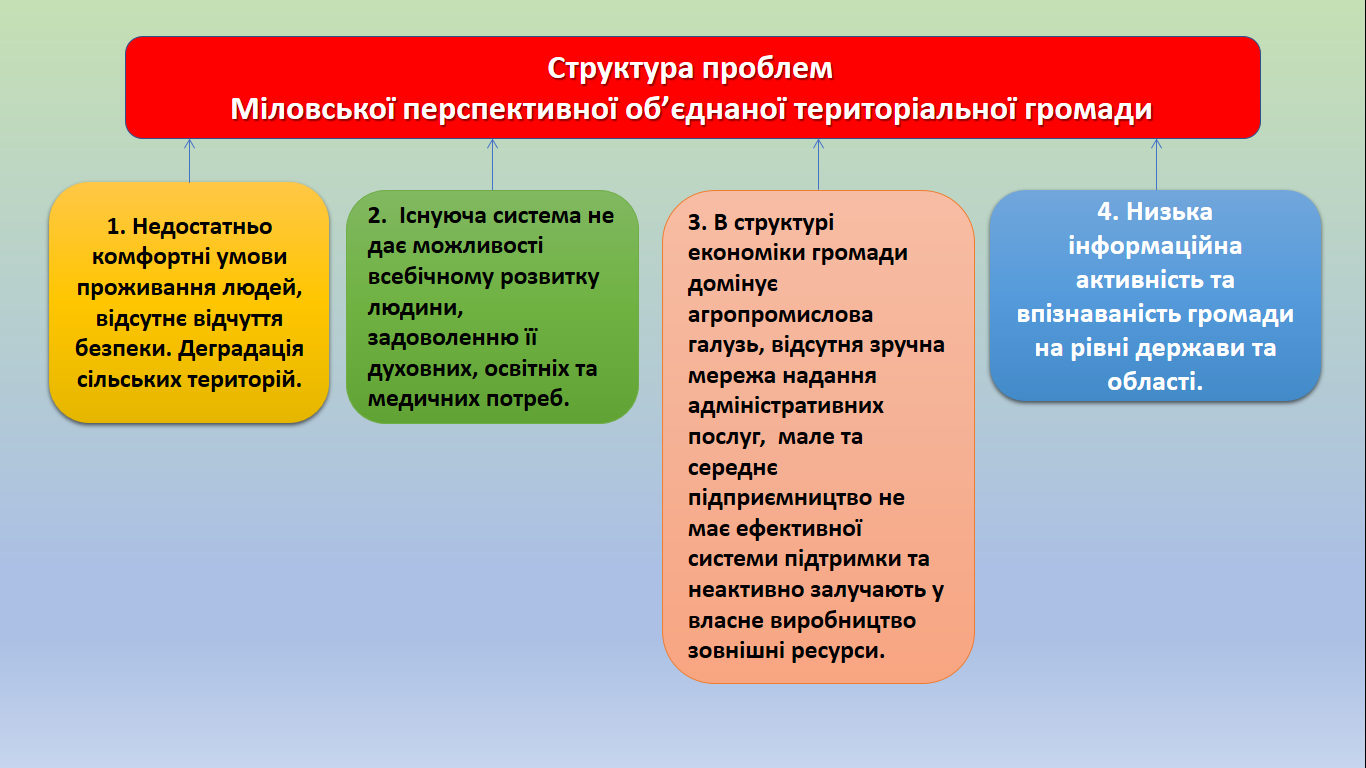 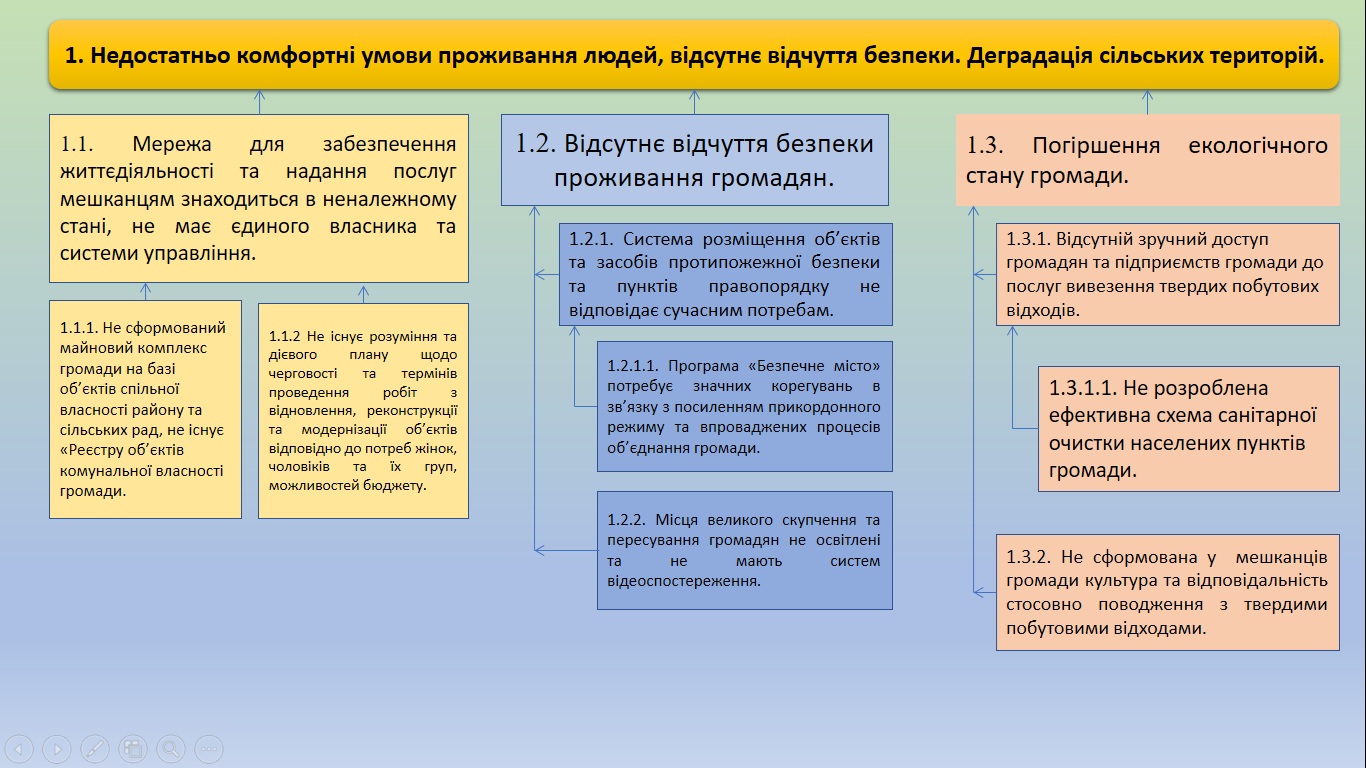 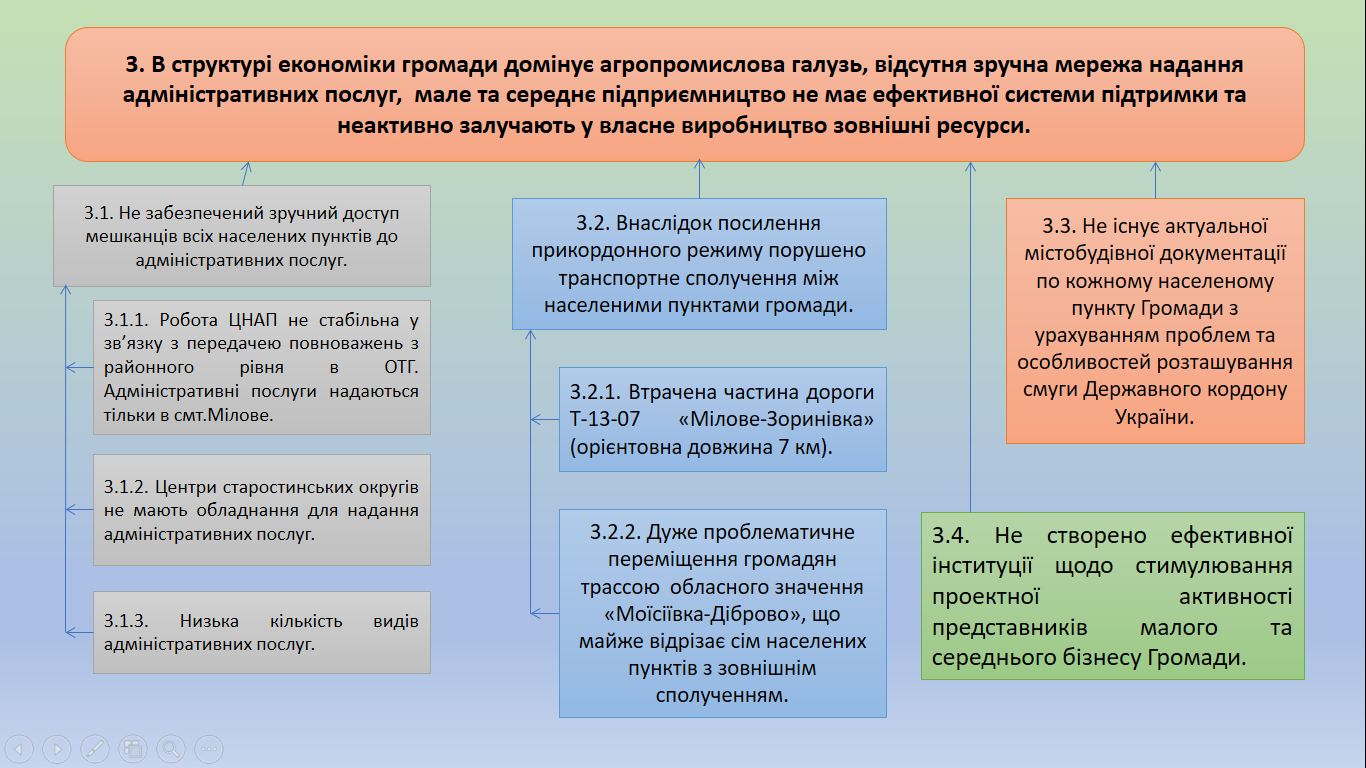 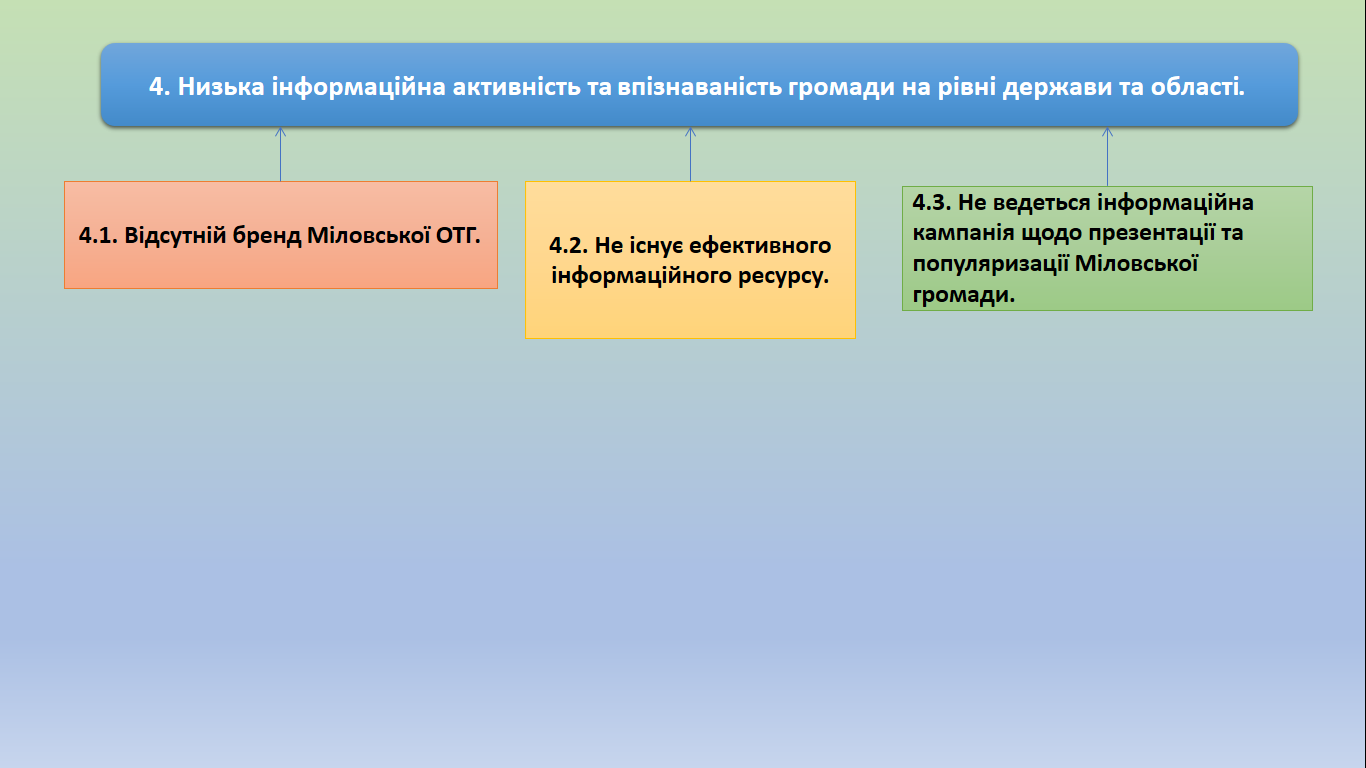 Додаток 2.ДЕРЕВО ЦІЛЕЙ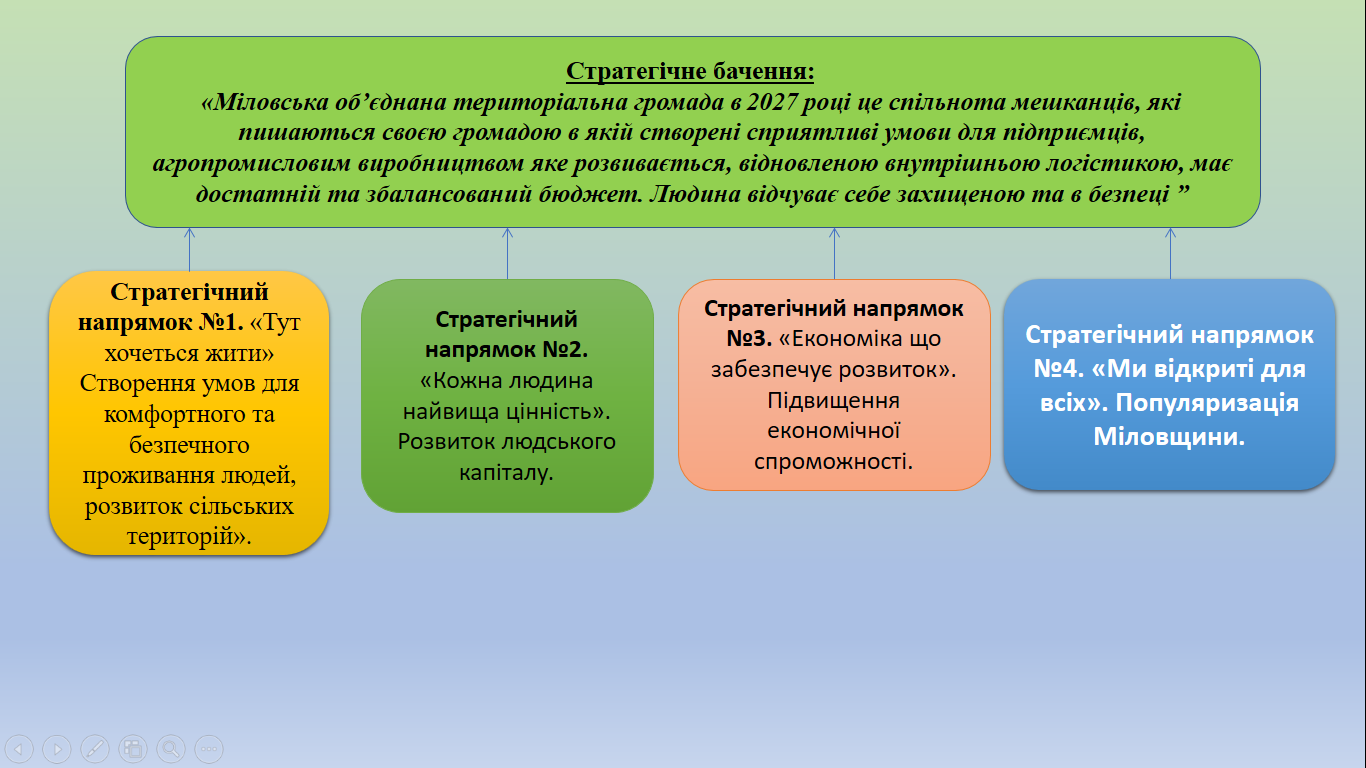 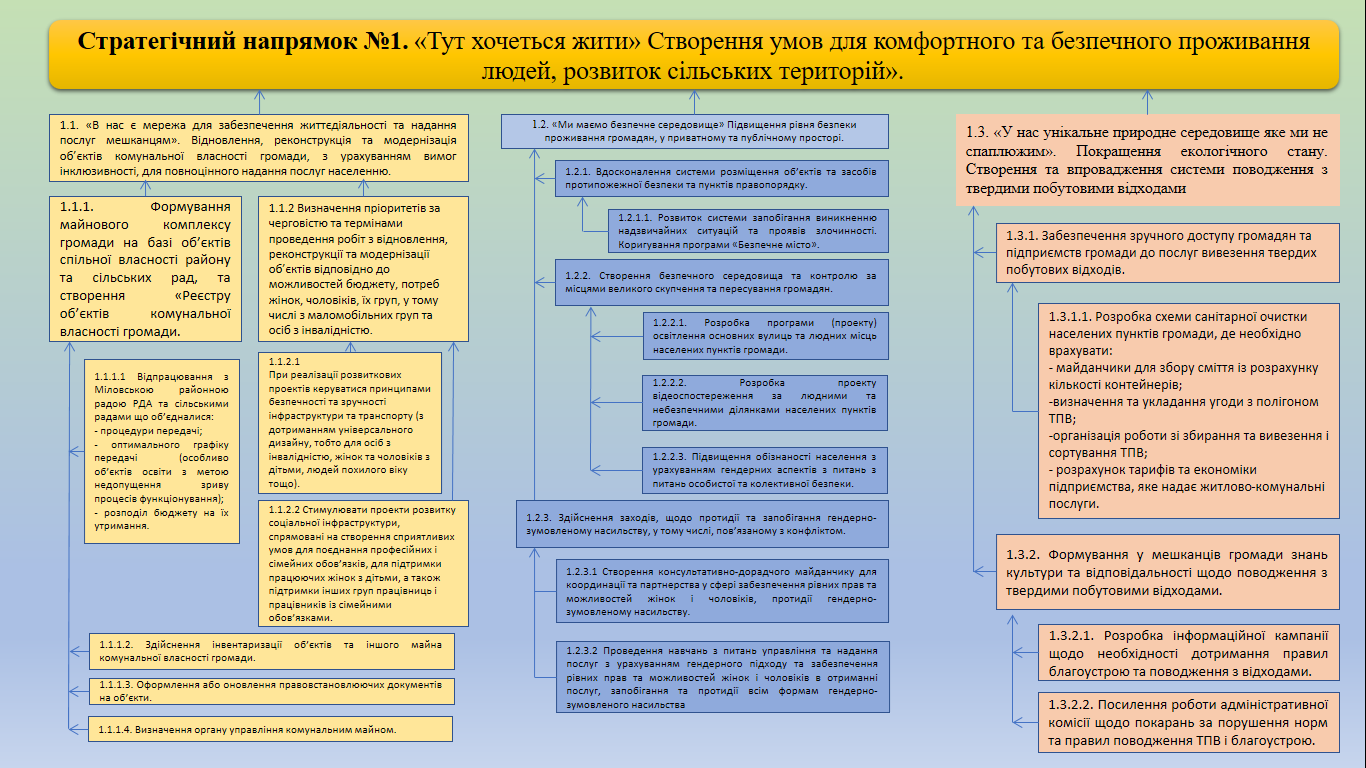 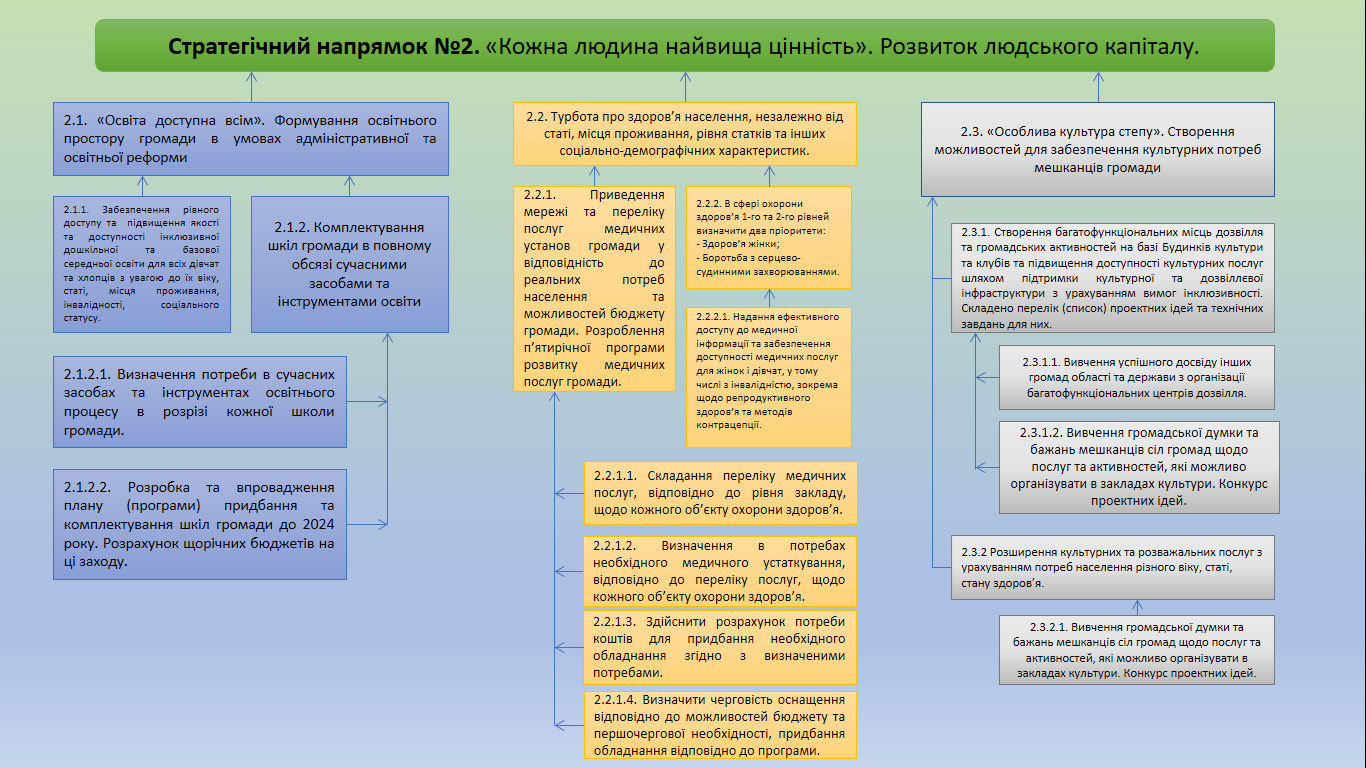 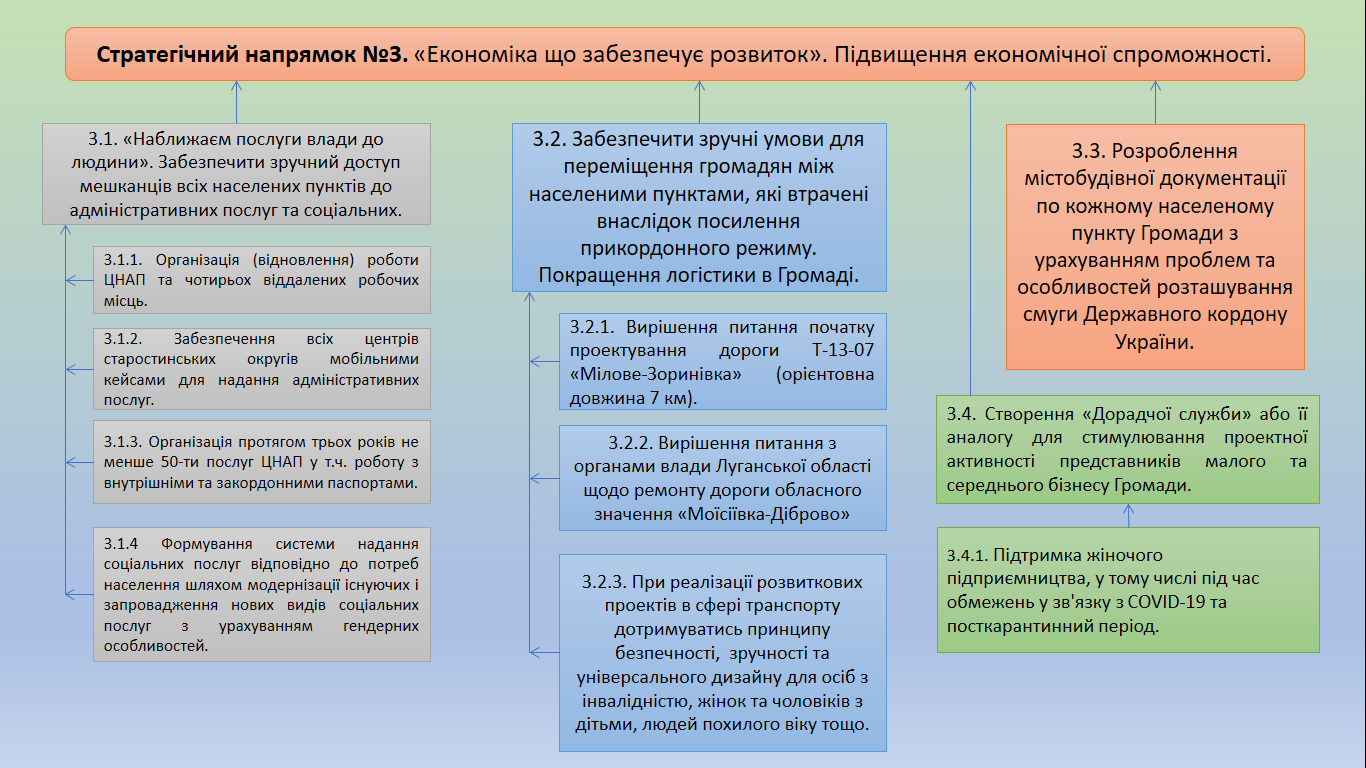 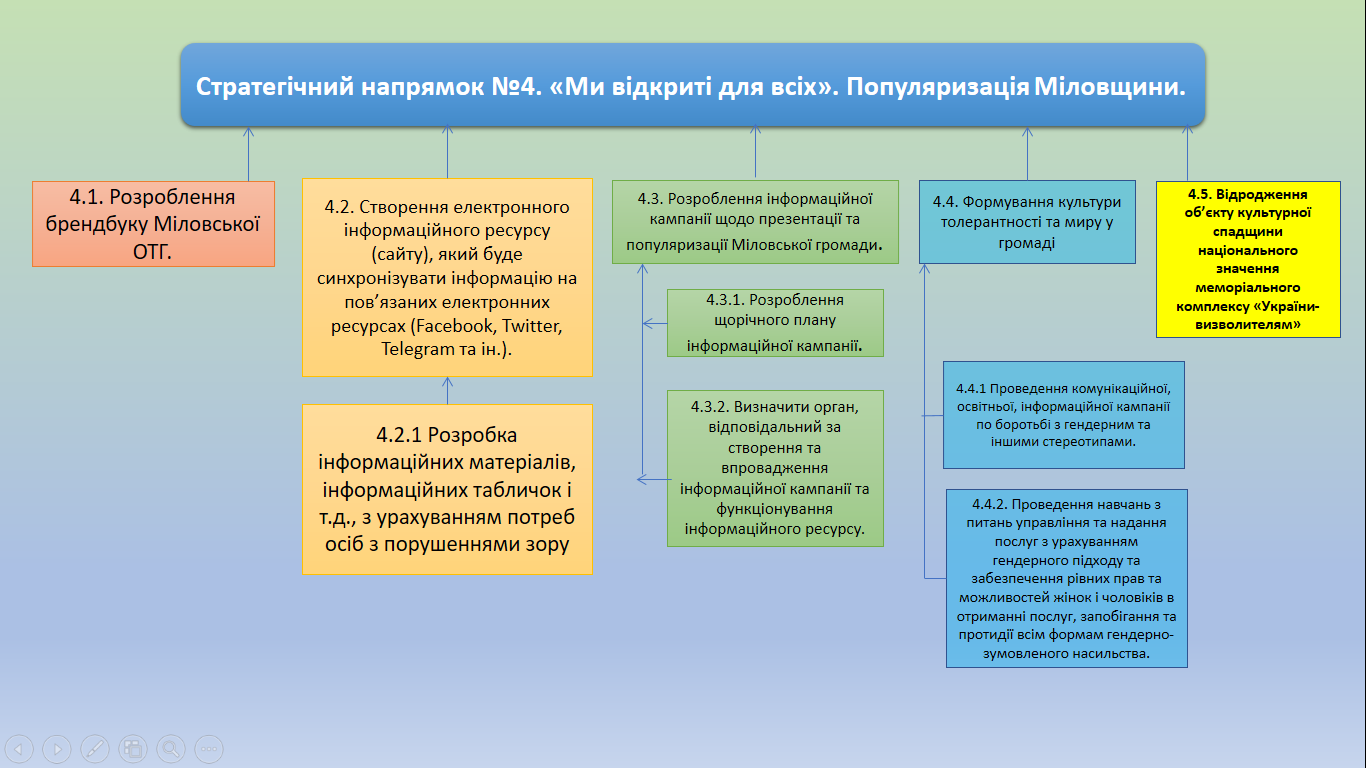 Додаток 3Аналіз відповідності положень стратегії Міловської СТГ Глобальним Цілям сталого розвитку до 2030 року.Додаток 4План реалізації на 2020 - 2024 роки Стратегії розвитку Міловської СТГ на період  до 2027 рокуДодаток 5План моніторингу і оцінки№ п/пСелищні, сільські ради та населенні пункти в нихчоловікичоловікичоловікичоловікичоловікичоловікижінкижінкижінкижінкижінки№ п/пСелищні, сільські ради та населенні пункти в них0-170-1718-3940 -5960 +усього0-1718-3940 - 5960 +усьогоМикільська сільська рада808015515813352667106176209558с. Микільське75751381291034455792149166464с. Водянолипове00003300044с. Шелестівка00000000000с. Благодатне11130                                                                                                                                                                                                                               510001с. Діброва41616262773914273989с. Хоминське00000000000Зориківська сільська рада636310615010842761105126143435с. Зориківка4343671066227838678093278с. Півнівка202038444614923384650157Стрільцівська сільська рада828216318012154666145168162541с. Стрільцівка464664754022525696666226с. Калмиківка131349433413925394734145с. Новомикільське232350624718216375562170Мусіївська сільська рада585811210238310548310179317с. Мусіївка585811210237309548110178314с. Кирносове----11-2-13Великоцька сільська рада11111120319613664699156219223697с. Великоцьк10510518216812157687136201206630с. Криничне005431203328с. Яснопрмінське00432911316с. Журавське338126296851332с. Ярське112611003317с. Рання Зоря2223310554014Морозівська сільська рада898916122011658680122167203572с. Морозівка646410213176373497598131353с. Шелестівка1313213716871419273999с. Зоринівка121238522412617284233120Новострільцівська сільська рада69691551378344476154132159521с. Новострільцівка6161117996033760119105120404с. Зарічне3316161247817132159с. Березове5522221160818141858Міловська селищна рада4304305898231123296555664178412183199смт. Мілове4044045757331101281352462275511273028с. Першотравневе21219842013424122490150с. Олексіївка334119541-10с. Бондарівка221519334111Населення селищної територіальної громади982982164419661858645010591512187323966840№ п/пнайменування2013р.2014р2015р.2016р2017р2018201820191.Населення всього15575154761542015370151121498714987148852.Народилося всього1141039795917979753.Померло всього209221207205211207215215201420152016201720182019Кількість економічно активного населення, тис. осіб7,27,27,27,17,06,9Кількість зареєстрованих безробітних, тис.осіб0,4040,3040,3140,3600,2910,506Рівень безробіття, %4,53,43,8***Середня заробітна плата по району, грн.254428583600501267807370Населення працездатного вікуНаселення працездатного вікуЧоловікиЖінкиМіське поселення ,  осіб13081377Сільська місцевість, осіб22542021Міське поселення та сільська місцевість, осіб35623398Селищні, сільські ради та населенні пункти в нихУсього населенняПрацездатне населення Працездатне населення Працездатне населення Працездатне населення Працездатне населення Працездатне населення Непрацездатне населенняНепрацездатне населенняНепрацездатне населенняНепрацездатне населенняНепрацездатне населенняНепрацездатне населенняСелищні, сільські ради та населенні пункти в нихУсього населенняЧол.Чол.Жін.Жін.разомразомЧол.Чол.Жін.Жін.разомразомСелищні, сільські ради та населенні пункти в нихУсього населенняч.%ч.%ч.%ч.%ч.%ч.%Микільська сільська рада108432229,728526,360755,913812,721720,035532,7с. Микільське 90927530,324627,152157,310511,617118,927630,4с. Водянолипове7000000457,1342,87100с. Шелестівкане зареєстровано постійних мешканцівс. Благодатне6583,3116,76100000000с. Діброва1624225,93823,58049,42917,94326,57244,4с. Хоминськене зареєстровано постійних мешканцівЗориківська сільська рада86225629,623126,748656,310812,514316,525129,1с. Зориківка55617331,114726,431937,36211,19316,715527,8с. Півнівка3068327,18427,416754,54615,05016,39631,3Стрільцівська сільська рада108734331,632329,765660,320318,722821,043139,7с. Стрільцівка45113930,8213529,9327460,758619,079120,1817739,25с. Калмиківка2849232,398630,1817862,684716,555920,7710637,32с. Новомикільське35211231,829226,1420458,07019,897822,1614842,05Мусіївська сільська рада62721434,118429,339863,56386,17912,311718,7с. Мусіївка62321434.318229.239663.5375.97812.511518.4с. Кирносове400250250125125250Великоцька сільська рада134339929,737527,977457,613610,122316,635926,7с. Великоцьк120635029,033728,068757,012110,020617,132727,1с. Криничне20945,0630,01575,0315,0210,0525,0с. Яснопрмінське15746,7426,71173,4213,316,7320,0с. Журавське612032,81321,33354,169,81321,31931,1с. Ярське17847,1635,31482,415,915,9211,8с. Рання Зоря24520,8937,51458,3312,500312,5Морозівська сільська рада115838132,928925,067057,911610,020317,531927,5с. Морозівка72623332,117323,840655,97610,513118,020728,5с. Шелестівка1865831,24624,710455,9168,63921,05529,6с. Зоринівка2469036,67028,516065,0249,83313,45716,5Новострільцівська сільська рада96523524,428629,652154,015215,823524,438740,1с. Новострільцівка74115921,522430,038352,612116,3218024,330140,6с. Зарічне1063234,03028,36258,51514,22927,44441,5с. Березове1184437,33227,17664,41613,62622,04235,6Міловська селищна рада6164141222,9142523,1283746,0155325,2177428,8332754,0смт. Мілове5841130822,4137723,6268546,0150525,8165128,2315654,0с. Першотравневе2849332,73612,812945,54114,411440,115554,5с. Олексіївка19526,3526,31052,6421,1526,3947,4с. Бондарівка20630,0735,01365,0315,0420,0735,0Населення селищної територіальної громади13290356226,8339825,6696052,7244418,4310223,3554641,7Сильні сторони “S”Слабкі сторони “W”1. Наявність великої кількості земель усіх видів, які придатні для сільськогосподарського виробництва;2. Наявні корисні копалини (охра і крейда);3. Наявна траса державного значення «Чугуїв - Мілове»;4. Кінний завод, який є монументом історичної пам’ятки;5. Наявний діючий міждержавний пункт пропуску;6. Існує заповідник «Стрілецький степ»;7. Значна частка працездатного населення, яке має навички та досвід роботи в сільському господарстві;8. Розгалужена та достатня мережа освітніх, культурних, медичних та соціальних закладів;9. Діяльність територіального центру соціального обслуговування, що надає соціальні послуги, у тому числі для задоволення потреб жінок, які опинились в складних життєвих умовах;10. Відсутні промислові забруднювачі довкілля;11. Природне місце проживання та велике поголів’я байбаків;12. Діє «обласний кінний театр». 13. Значна кількість суб’єктів підприємництва, у тому числі виробників сільськогосподарської продукції.14. Збережені адміністративні будинки як можливі об'єкти для інвестування.1. Сільськогосподарська продукція реалізується як сировина без переробки;2. Складна логістика, як для населення, так і для підприємництва;3. Не існує жодного діючого промислового підприємства;4. Низка питома вага «Бюджету розвитку» в загальному обсязі бюджету (бюджетів);5. Втрата логістичної інфраструктури внаслідок посилення прикордонного режиму та загострення відносин з РФ. Відсутнє транспортне сполучення з 10 населеними пунктами Громади внаслідок проходження ділянки автомобільної дороги по території РФ;6. Віддаленість від обласного центру та транспортних вузлів;7. Майже відсутня (деградувала) галузь тваринництва;8. Недостатня громадська активність населення, невелика кількість та активність громадських організацій, особливо жінок. Відсутність консультативно-дорадчого органу з гендерної політики та механізму реагування на випадки гендерно-зумовленого насильства;9. Гостра проблема нехватки медичних фахівців та сучасного обладнання;10. Дефіцит власних фінансових ресурсів для забезпечення системного соціально-економічного розвитку Громади;11. Негативні міграційні процеси, особливо серед молоді;12. Не існує повноцінної системи поводження з твердими побутовими відходами (ТПВ), її існуючі елементи не ефективні та ведуть до забруднення довкілля;13. Недостатній розвиток інфраструктури підтримки підприємництва;14. Більше ніж 70% населення не мають централізованого водопостачання;15. Низький рівень та якість покриття населених пунктів громади мережею Інтернет;16. Низький рівень освітлення населених пунктів Громади та відсутнє відеоспостереження;17. Мешканці не мають відчуття безпеки проживання, відсутній Центр безпеки та Поліцейські станції;18. В населених пунктах СТГ немає жодного банкомату. Відсутність банків та банкоматів обмежує фінансову свободу людей, особливо  з вразливих груп.Можливості “O”Загрози “T”1. Зростання попиту на продовольство на світовому ринку стимулюватиме розвиток АПК.2. Наявність та доступність програм та проектів міжнародної технічної допомоги (МТД), співпраця Міловської СТГ з ПР ООН. Підтримка з боку ООН (ПРООН, ООН Жінки) розробки Стратегії розвитку громади;3. Існування державних та місцевих програм підтримки місцевого розвитку (ДФРРта т.ін.).4. Реалізація державної політики щодо стимулювання створення сімейних господарств, виробничих кооперативів та фермерських господарств, а  також впорядкування земельних відносин в частині оптимізації руху земельних паїв, оформлених державними актами.5. Стабільні виплати по всіх соціальних програмах, та субвенції і дотації урахуванням потреб вразливих груп зурахуванням потреб вразливих груп.6. Активний розвиток та впровадження online-сервісів держави, бізнесу та інших сфер.7. Впровадження міжнародними організаціями проектів з надання соціально-психологічної допомоги та протидії насильству в сім’ї на території області в умовах конфлікту.8. Подальша реалізація міжнародних і національних зобов’язань України зі сприяння гендерної рівності та розширенню можливостей жінок, зокрема згідно з Конвенцією «Про ліквідацію всіх форм дискримінації щодо жінок» (КЛДЖ), Пекінською платформою дій, Резолюції Ради Безпеки ООН 1325 «Жінки, Мир, Безпека» та Цілями сталого розвитку до 2030 року1. Втрата традиційних ринків збуту та логістичних зв’язків, як наслідок падіння закупівельних цін на продукцію вироблену в СТГ та ріст цін на паливо, енергоресурси, товари та послуги необхідні для виробництва, як наслідок — зниження доходності та ефективності власного виробництва в громаді, та додаткові витрати бюджету2. Відсутня ефективна державна політика підтримки галузі конярства;3. Посилення процесів урбанізації;4. Нестабільність національної валюти;5. Відсутність ефективної державної політики з підтримки сільськогосподарського виробництва, особливо галузі тваринництва;6. Тривалість пандемії COVID-19, що поглиблюватиме наявні нерівності, що виявляють вразливі місця в соціальній, політичній та економічній системах, підвищуватиме ризик вчинення домашнього насильства щодо жінок в умовах дії карантинних заходів і обмежень;7. Збройний конфлікт і економічна криза поглиблять гендерну нерівність і негативно вплинуть на реалізацію прав людини;8. Триваючі конфлікт посилить уразливість населення до бідності, дискримінації, торгівлі людьми, сексуального насильства та жорстокого поводження з жінками;9. Неповноцінна робота міжнародного пункту пропуску “Мілове”.10. Дуже ускладнений доступ до кредитного ресурсу. Неактивність роботи в сільських громадах фінансових установ, в жодному селі громади немає банкоматів.11. “Споживчий кошик” не відповідає реальним потребам.12. Законодавчо не врегульовано компенсація втрат підприємців та приватних власників пов’язаних з облаштуванням прикордонної інфраструктури.“Р”- політичні фактори1. Реалізація міжнародних і національних зобов’язань України зі сприяння гендерної рівності та розширенню можливостей жінок, зокрема згідно з Конвенцією «Про ліквідацію всіх форм дискримінації щодо жінок» (КЛДЖ), Пекінською платформою дій, Резолюції Ради Безпеки ООН 1325 «Жінки, Мир, Безпека» та Цілями сталого розвитку до 2030 року.2. Відсутня ефективна державна політика підтримки галузі конярства.3. Відсутність ефективної державної політики з підтримки сільськогосподарського виробництва, особливо галузі тваринництва.4. Розпочата реформа державного управління та реформа адміністративно-територіального устрою.5. Високий рівень корупції в державі.6. Загостренні відносини з Російською Федерацією.7. Довготривалий збройний конфлікт, невизначеність майбутнього його розв'язання, знаходження Міловської СТГ в зоні ООС та на кордоні з РФ.8. Неврегульованість значної кількості проблем і питань СТГ на рівні законодавства.9. Політична нестабільність в державі.“Е”- економічні фактори1. Втрата традиційних ринків збуту та логістичних зв'язків, як наслідок падіння закупівельних цін на продукцію вироблену в СТГ та ріст цін на паливо, енергоресурси, товари та послуги необхідні для виробництва, як наслідок — зниження доходності та ефективності власного виробництва в громаді, та додаткові витрати бюджету.2. Дуже ускладнений доступ до кредитного ресурсу.3. Наявність та доступність програм та проектів міжнародної технічної допомоги (МТД), співпраця Міловської СТГ з ПР ООН. Підтримка з боку ООН (ПРООН, ООН Жінки) розробки Стратегії розвитку громади.4. Існування державних та місцевих програм підтримки місцевого розвитку (ДФРРта т.і.).5. Дуже ускладнений доступ до кредитного ресурсу. Неактивність роботи в сільських громадах фінансових установ, в жодному селі громади немає банкоматів.6. Надмірні тарифи в ЖКГ та за енергоносії.7. Реалізація державної політики щодо стимулювання створення сімейних господарств, виробничих кооперативів та фермерських господарств, а  також впорядкування земельних відносин в частині оптимізації руху земельних паїв, оформлених державними актами.8. Посилення процесів урбанізації.9. Нестабільність національної валюти.10. Наявність «тіньової економіки».11. Незрозумілі населенню наслідки відкриття ринку землі.“S”- соціальні фактори1. Стабільні виплати по всіх соціальних програмах, та субвенції і дотації.2. Зниження рівня життя населення.3. “Споживчий кошик” не відповідає реальним потребам.4. Впровадження міжнародними організаціями проектів з надання соціально-психологічної допомоги та протидії насильству в сім’ї на території області в умовах конфлікту.5. Подальша реалізація міжнародних і національних зобов’язань України зі сприяння гендерної рівності та розширенню можливостей жінок, зокрема згідно з Конвенцією «Про ліквідацію всіх форм дискримінації щодо жінок» (КЛДЖ), Пекінською платформою дій, Резолюції Ради Безпеки ООН 1325 «Жінки, Мир, Безпека» та Цілями сталого розвитку до 2030 року.6. Тривалість пандемії COVID-19, що поглиблюватиме наявні нерівності, що виявляють вразливі місця в соціальній, політичній та економічній системах, підвищуватиме ризик вчинення домашнього насильства щодо жінок в умовах дії карантинних заходів і обмежень.7. Збройний конфлікт і економічна криза поглиблять гендерну нерівність і негативно вплинуть на реалізацію прав людини.8. Триваючі конфлікт посилить уразливість населення до бідності, дискримінації, торгівлі людьми, сексуального насильства та жорстокого поводження з жінками.9. Негативні наслідки медичної реформи.“Т”- технологічні фактори1. Інтенсивний розвиток ІТ галузі.2. Активний розвиток та впровадження online-сервісів держави, бізнесу та інших сфер.3. Високий рівень мобільності населення.4. Розвиток технологій в сфері безпеки, а саме: інформування про надзвичайні ситуації та систем відеоспостереження.5. Доступність нових технологій в сільському господарстві.“Е”- екологічні фактори1. Зміна клімату тягне проблеми в аграрному секторі, запасах вологи в ґрунті та водоймах.2. Забруднення пластиком довкілля.3. Відсутній дієвий контроль над додержанням стандартів виробництва харчової продукції.“L”- правові фактори1. Законодавча неврегульованість функціонування ринку землі. 2. Законодавчо не врегульовано використання природних ресурсів в СТГ.3. Стягування судового збору з органів місцевого самоврядування.4. Законодавчо не врегульовано компенсація втрат місцевих податків в результаті АТО та ООС.5. Законодавчо не врегульовано компенсація втрат підприємців та приватних власників пов’язаних з облаштуванням прикордонної інфраструктури.1. Недостатньо комфортні умови проживання людей, відсутнє відчуття безпеки. Деградація сільських територій. 1. Недостатньо комфортні умови проживання людей, відсутнє відчуття безпеки. Деградація сільських територій. 1. Недостатньо комфортні умови проживання людей, відсутнє відчуття безпеки. Деградація сільських територій. 1. Недостатньо комфортні умови проживання людей, відсутнє відчуття безпеки. Деградація сільських територій. 1. Недостатньо комфортні умови проживання людей, відсутнє відчуття безпеки. Деградація сільських територій. 1. Недостатньо комфортні умови проживання людей, відсутнє відчуття безпеки. Деградація сільських територій. Мережа для забезпечення життєдіяльності та надання послуг мешканцям знаходиться в неналежному стані, не має єдиного власника та системи управління. Не сформований  майновий комплекс громади на базі об’єктів спільної власності району та сільських рад, не існує «Реєстру об’єктів комунальної власності громади.Не сформований  майновий комплекс громади на базі об’єктів спільної власності району та сільських рад, не існує «Реєстру об’єктів комунальної власності громади.Не сформований  майновий комплекс громади на базі об’єктів спільної власності району та сільських рад, не існує «Реєстру об’єктів комунальної власності громади.Не сформований  майновий комплекс громади на базі об’єктів спільної власності району та сільських рад, не існує «Реєстру об’єктів комунальної власності громади.Не сформований  майновий комплекс громади на базі об’єктів спільної власності району та сільських рад, не існує «Реєстру об’єктів комунальної власності громади.Мережа для забезпечення життєдіяльності та надання послуг мешканцям знаходиться в неналежному стані, не має єдиного власника та системи управління. 1.1.2. Не існує розуміння та дієвого плану щодо черговості та термінів проведення робіт з відновлення, реконструкції та модернізації об’єктів відповідно до потреб жінок, чоловіків та їх груп, можливостей бюджету.  1.1.2. Не існує розуміння та дієвого плану щодо черговості та термінів проведення робіт з відновлення, реконструкції та модернізації об’єктів відповідно до потреб жінок, чоловіків та їх груп, можливостей бюджету.  1.1.2. Не існує розуміння та дієвого плану щодо черговості та термінів проведення робіт з відновлення, реконструкції та модернізації об’єктів відповідно до потреб жінок, чоловіків та їх груп, можливостей бюджету.  1.1.2. Не існує розуміння та дієвого плану щодо черговості та термінів проведення робіт з відновлення, реконструкції та модернізації об’єктів відповідно до потреб жінок, чоловіків та їх груп, можливостей бюджету.  1.1.2. Не існує розуміння та дієвого плану щодо черговості та термінів проведення робіт з відновлення, реконструкції та модернізації об’єктів відповідно до потреб жінок, чоловіків та їх груп, можливостей бюджету.  Відсутнє відчуття безпеки проживання громадян.1.2.1.  Система розміщення об’єктів та засобів протипожежної безпеки та пунктів правопорядку не відповідає сучасним потребам. 1.2.1.  Система розміщення об’єктів та засобів протипожежної безпеки та пунктів правопорядку не відповідає сучасним потребам. 1.2.1.  Система розміщення об’єктів та засобів протипожежної безпеки та пунктів правопорядку не відповідає сучасним потребам. 1.2.1.1. Програма «Безпечне місто» потребує значних корегувань в зв’язку з посиленням прикордонного режиму та впроваджених процесів об’єднання громади. 1.2.1.1. Програма «Безпечне місто» потребує значних корегувань в зв’язку з посиленням прикордонного режиму та впроваджених процесів об’єднання громади. Відсутнє відчуття безпеки проживання громадян.1.2.2. Місця великого скупчення та пересування громадян не освітлені та не мають систем відеоспостереження. 1.2.2. Місця великого скупчення та пересування громадян не освітлені та не мають систем відеоспостереження. 1.2.2. Місця великого скупчення та пересування громадян не освітлені та не мають систем відеоспостереження. 1.2.2. Місця великого скупчення та пересування громадян не освітлені та не мають систем відеоспостереження. 1.2.2. Місця великого скупчення та пересування громадян не освітлені та не мають систем відеоспостереження. Погіршення екологічного стану громади.1.3.1. Відсутній зручний доступ громадян та підприємств громади до послуг вивезення твердих побутових відходів.1.3.1. Відсутній зручний доступ громадян та підприємств громади до послуг вивезення твердих побутових відходів.1.3.1. Відсутній зручний доступ громадян та підприємств громади до послуг вивезення твердих побутових відходів.1.3.1.1. Не розроблена ефективна схема санітарної очистки населених пунктів громади.1.3.1.1. Не розроблена ефективна схема санітарної очистки населених пунктів громади.Погіршення екологічного стану громади.1.3.2. Не сформована у  мешканців громади культура та відповідальність стосовно поводження з твердими побутовими відходами. 1.3.2. Не сформована у  мешканців громади культура та відповідальність стосовно поводження з твердими побутовими відходами. 1.3.2. Не сформована у  мешканців громади культура та відповідальність стосовно поводження з твердими побутовими відходами. 1.3.2. Не сформована у  мешканців громади культура та відповідальність стосовно поводження з твердими побутовими відходами. 1.3.2. Не сформована у  мешканців громади культура та відповідальність стосовно поводження з твердими побутовими відходами. 2.  Існуюча система не дає можливості всебічному розвитку людини, задоволенню її духовних, освітніх та медичних потреб.2.  Існуюча система не дає можливості всебічному розвитку людини, задоволенню її духовних, освітніх та медичних потреб.2.  Існуюча система не дає можливості всебічному розвитку людини, задоволенню її духовних, освітніх та медичних потреб.2.  Існуюча система не дає можливості всебічному розвитку людини, задоволенню її духовних, освітніх та медичних потреб.2.  Існуюча система не дає можливості всебічному розвитку людини, задоволенню її духовних, освітніх та медичних потреб.2.  Існуюча система не дає можливості всебічному розвитку людини, задоволенню її духовних, освітніх та медичних потреб.2.1. Не завершене формування освітнього простору громади в умовах адміністративної та освітньої реформи2.1.1. Не для всіх груп населення забезпечений рівний доступ до об’єктів освітніх послуг на принципах гендерної рівності .2.1.1. Не для всіх груп населення забезпечений рівний доступ до об’єктів освітніх послуг на принципах гендерної рівності .2.1.1. Не для всіх груп населення забезпечений рівний доступ до об’єктів освітніх послуг на принципах гендерної рівності .2.1.1. Не для всіх груп населення забезпечений рівний доступ до об’єктів освітніх послуг на принципах гендерної рівності .2.1.1. Не для всіх груп населення забезпечений рівний доступ до об’єктів освітніх послуг на принципах гендерної рівності .2.1. Не завершене формування освітнього простору громади в умовах адміністративної та освітньої реформи2.1.2. Школи  громади мають низький рівень забезпеченості  сучасними засобами та інструментами освіти2.1.2. Школи  громади мають низький рівень забезпеченості  сучасними засобами та інструментами освіти2.1.2. Школи  громади мають низький рівень забезпеченості  сучасними засобами та інструментами освіти2.1.2. Школи  громади мають низький рівень забезпеченості  сучасними засобами та інструментами освіти2.1.2. Школи  громади мають низький рівень забезпеченості  сучасними засобами та інструментами освіти2.2. Якість надання послуг з охорони здоров’я не відповідає потребам населення.2.2.1. Мережа та перелік послуг медичних установ громади не відповідають реальним потребам населення. Не існує дієвої та забезпеченої ресурсами програми розвитку медичних послуг громади. 2.2.1. Мережа та перелік послуг медичних установ громади не відповідають реальним потребам населення. Не існує дієвої та забезпеченої ресурсами програми розвитку медичних послуг громади. 2.2.1. Мережа та перелік послуг медичних установ громади не відповідають реальним потребам населення. Не існує дієвої та забезпеченої ресурсами програми розвитку медичних послуг громади. 2.2.1. Мережа та перелік послуг медичних установ громади не відповідають реальним потребам населення. Не існує дієвої та забезпеченої ресурсами програми розвитку медичних послуг громади. 2.2.1. Мережа та перелік послуг медичних установ громади не відповідають реальним потребам населення. Не існує дієвої та забезпеченої ресурсами програми розвитку медичних послуг громади. 2.2. Якість надання послуг з охорони здоров’я не відповідає потребам населення.2.2.2. В сфері охорони здоров’я 1-го та 2-го рівнів  гостріше за все стають проблеми захворювань серцево-судинної системи та забезпечення здоров’я жінок.2.2.2. В сфері охорони здоров’я 1-го та 2-го рівнів  гостріше за все стають проблеми захворювань серцево-судинної системи та забезпечення здоров’я жінок.2.2.2. В сфері охорони здоров’я 1-го та 2-го рівнів  гостріше за все стають проблеми захворювань серцево-судинної системи та забезпечення здоров’я жінок.2.2.2. В сфері охорони здоров’я 1-го та 2-го рівнів  гостріше за все стають проблеми захворювань серцево-судинної системи та забезпечення здоров’я жінок.2.2.2. В сфері охорони здоров’я 1-го та 2-го рівнів  гостріше за все стають проблеми захворювань серцево-судинної системи та забезпечення здоров’я жінок.2.3. Не створені, особливо в  сільській місцевості, можливості для забезпечення культурних потреб мешканців громади.2.3.1. Відсутні багатофункціональні місця дозвілля та громадських активностей на базі Будинків культури  та клубів. Не формуються в проекти розвитку ідеї та побажання мешканців громади, низька активність громадян в такій роботі.2.3.1. Відсутні багатофункціональні місця дозвілля та громадських активностей на базі Будинків культури  та клубів. Не формуються в проекти розвитку ідеї та побажання мешканців громади, низька активність громадян в такій роботі.2.3.1. Відсутні багатофункціональні місця дозвілля та громадських активностей на базі Будинків культури  та клубів. Не формуються в проекти розвитку ідеї та побажання мешканців громади, низька активність громадян в такій роботі.2.3.1. Відсутні багатофункціональні місця дозвілля та громадських активностей на базі Будинків культури  та клубів. Не формуються в проекти розвитку ідеї та побажання мешканців громади, низька активність громадян в такій роботі.2.3.1.1. Не вивчається успішний досвід інших громад області та держави з організації багатофункціональних центрів дозвілля.2.3. Не створені, особливо в  сільській місцевості, можливості для забезпечення культурних потреб мешканців громади.2.3.1. Відсутні багатофункціональні місця дозвілля та громадських активностей на базі Будинків культури  та клубів. Не формуються в проекти розвитку ідеї та побажання мешканців громади, низька активність громадян в такій роботі.2.3.1. Відсутні багатофункціональні місця дозвілля та громадських активностей на базі Будинків культури  та клубів. Не формуються в проекти розвитку ідеї та побажання мешканців громади, низька активність громадян в такій роботі.2.3.1. Відсутні багатофункціональні місця дозвілля та громадських активностей на базі Будинків культури  та клубів. Не формуються в проекти розвитку ідеї та побажання мешканців громади, низька активність громадян в такій роботі.2.3.1. Відсутні багатофункціональні місця дозвілля та громадських активностей на базі Будинків культури  та клубів. Не формуються в проекти розвитку ідеї та побажання мешканців громади, низька активність громадян в такій роботі.2.3.1.2. Низький рівень роботи щодо вивчення громадської думки та бажань мешканців сіл громад щодо послуг та активностей, які можливо організувати в закладах культури. Не проводиться конкурс проектних ідей.3. В структурі економіки громади домінує агропромислова галузь, відсутня зручна мережа надання адміністративних послуг,  мале та середнє підприємництво не має ефективної системи підтримки та неактивно залучають у власне виробництво зовнішні ресурси. 3. В структурі економіки громади домінує агропромислова галузь, відсутня зручна мережа надання адміністративних послуг,  мале та середнє підприємництво не має ефективної системи підтримки та неактивно залучають у власне виробництво зовнішні ресурси. 3. В структурі економіки громади домінує агропромислова галузь, відсутня зручна мережа надання адміністративних послуг,  мале та середнє підприємництво не має ефективної системи підтримки та неактивно залучають у власне виробництво зовнішні ресурси. 3. В структурі економіки громади домінує агропромислова галузь, відсутня зручна мережа надання адміністративних послуг,  мале та середнє підприємництво не має ефективної системи підтримки та неактивно залучають у власне виробництво зовнішні ресурси. 3. В структурі економіки громади домінує агропромислова галузь, відсутня зручна мережа надання адміністративних послуг,  мале та середнє підприємництво не має ефективної системи підтримки та неактивно залучають у власне виробництво зовнішні ресурси. 3. В структурі економіки громади домінує агропромислова галузь, відсутня зручна мережа надання адміністративних послуг,  мале та середнє підприємництво не має ефективної системи підтримки та неактивно залучають у власне виробництво зовнішні ресурси. 3.1. Не забезпечений зручний доступ мешканців всіх населених пунктів до адміністративних послуг.3.1. Не забезпечений зручний доступ мешканців всіх населених пунктів до адміністративних послуг.3.1. Не забезпечений зручний доступ мешканців всіх населених пунктів до адміністративних послуг.3.1.1. Робота ЦНАП не стабільна у зв’язку з передачею повноважень з районного рівня в СТГ. Адміністративні послуги надаються тільки в смт.Мілове.3.1.1. Робота ЦНАП не стабільна у зв’язку з передачею повноважень з районного рівня в СТГ. Адміністративні послуги надаються тільки в смт.Мілове.3.1.1. Робота ЦНАП не стабільна у зв’язку з передачею повноважень з районного рівня в СТГ. Адміністративні послуги надаються тільки в смт.Мілове.3.1. Не забезпечений зручний доступ мешканців всіх населених пунктів до адміністративних послуг.3.1. Не забезпечений зручний доступ мешканців всіх населених пунктів до адміністративних послуг.3.1. Не забезпечений зручний доступ мешканців всіх населених пунктів до адміністративних послуг.3.1.2. Центри старостинських округів не мають обладнання для надання адміністративних послуг.3.1.2. Центри старостинських округів не мають обладнання для надання адміністративних послуг.3.1.2. Центри старостинських округів не мають обладнання для надання адміністративних послуг.3.1. Не забезпечений зручний доступ мешканців всіх населених пунктів до адміністративних послуг.3.1. Не забезпечений зручний доступ мешканців всіх населених пунктів до адміністративних послуг.3.1. Не забезпечений зручний доступ мешканців всіх населених пунктів до адміністративних послуг.3.1.3. Низька кількість видів адміністративних послуг.3.1.3. Низька кількість видів адміністративних послуг.3.1.3. Низька кількість видів адміністративних послуг.3.2. Внаслідок посилення прикордонного режиму порушено транспортне сполучення між населеними пунктами громади.  3.2. Внаслідок посилення прикордонного режиму порушено транспортне сполучення між населеними пунктами громади.  3.2.1. Втрачена частина дороги Т-13-07 «Мілове-Зоринівка» (орієнтовна довжина 7 км). 3.2.1. Втрачена частина дороги Т-13-07 «Мілове-Зоринівка» (орієнтовна довжина 7 км). 3.2.1. Втрачена частина дороги Т-13-07 «Мілове-Зоринівка» (орієнтовна довжина 7 км). 3.2.1. Втрачена частина дороги Т-13-07 «Мілове-Зоринівка» (орієнтовна довжина 7 км). 3.2. Внаслідок посилення прикордонного режиму порушено транспортне сполучення між населеними пунктами громади.  3.2. Внаслідок посилення прикордонного режиму порушено транспортне сполучення між населеними пунктами громади.  3.2.2. Дуже проблематичне переміщення громадян трасою  обласного значення «Мусіївка-Діброво», що майже відрізає сім населених пунктів з зовнішнім сполученням.3.2.2. Дуже проблематичне переміщення громадян трасою  обласного значення «Мусіївка-Діброво», що майже відрізає сім населених пунктів з зовнішнім сполученням.3.2.2. Дуже проблематичне переміщення громадян трасою  обласного значення «Мусіївка-Діброво», що майже відрізає сім населених пунктів з зовнішнім сполученням.3.2.2. Дуже проблематичне переміщення громадян трасою  обласного значення «Мусіївка-Діброво», що майже відрізає сім населених пунктів з зовнішнім сполученням.3.3. Не існує актуальної містобудівної документації по кожному населеному пункту Громади з урахуванням проблем та особливостей розташування смуги Державного кордону України.3.3. Не існує актуальної містобудівної документації по кожному населеному пункту Громади з урахуванням проблем та особливостей розташування смуги Державного кордону України.3.3. Не існує актуальної містобудівної документації по кожному населеному пункту Громади з урахуванням проблем та особливостей розташування смуги Державного кордону України.3.3. Не існує актуальної містобудівної документації по кожному населеному пункту Громади з урахуванням проблем та особливостей розташування смуги Державного кордону України.3.3. Не існує актуальної містобудівної документації по кожному населеному пункту Громади з урахуванням проблем та особливостей розташування смуги Державного кордону України.3.3. Не існує актуальної містобудівної документації по кожному населеному пункту Громади з урахуванням проблем та особливостей розташування смуги Державного кордону України.3.4. Не створено ефективної інституції щодо стимулювання проектної активності представників малого та середнього бізнесу Громади. 3.4. Не створено ефективної інституції щодо стимулювання проектної активності представників малого та середнього бізнесу Громади. 3.4. Не створено ефективної інституції щодо стимулювання проектної активності представників малого та середнього бізнесу Громади. 3.4. Не створено ефективної інституції щодо стимулювання проектної активності представників малого та середнього бізнесу Громади. 3.4. Не створено ефективної інституції щодо стимулювання проектної активності представників малого та середнього бізнесу Громади. 3.4. Не створено ефективної інституції щодо стимулювання проектної активності представників малого та середнього бізнесу Громади. 4. Низька інформаційна активність та впізнаваність громади на рівні держави та області.4. Низька інформаційна активність та впізнаваність громади на рівні держави та області.4. Низька інформаційна активність та впізнаваність громади на рівні держави та області.4. Низька інформаційна активність та впізнаваність громади на рівні держави та області.4. Низька інформаційна активність та впізнаваність громади на рівні держави та області.4. Низька інформаційна активність та впізнаваність громади на рівні держави та області.4.1. Відсутній бренд Міловської СТГ.4.1. Відсутній бренд Міловської СТГ.4.1. Відсутній бренд Міловської СТГ.4.1. Відсутній бренд Міловської СТГ.4.1. Відсутній бренд Міловської СТГ.4.1. Відсутній бренд Міловської СТГ.4.2. Не існує ефективного інформаційного ресурсу.4.2. Не існує ефективного інформаційного ресурсу.4.2. Не існує ефективного інформаційного ресурсу.4.2. Не існує ефективного інформаційного ресурсу.4.2. Не існує ефективного інформаційного ресурсу.4.2. Не існує ефективного інформаційного ресурсу.4.3. Не ведеться інформаційна кампанія щодо презентації та популяризації Міловської громади.4.3. Не ведеться інформаційна кампанія щодо презентації та популяризації Міловської громади.4.3. Не ведеться інформаційна кампанія щодо презентації та популяризації Міловської громади.4.3. Не ведеться інформаційна кампанія щодо презентації та популяризації Міловської громади.4.3. Не ведеться інформаційна кампанія щодо презентації та популяризації Міловської громади.4.3. Не ведеться інформаційна кампанія щодо презентації та популяризації Міловської громади.Стратегічний напрямок №1. «Тут хочеться жити» Створення умов для комфортного та безпечного проживання людей, розвиток сільських територій».Індикатори результативності:Зупинене зниження чисельності населення (без врахування не постійних переселенців);Не менш 50 відсотків громадян мають відчуття безпеки;З 2023 року почалось впровадження системи поводження з ТПВ;Дві школи в с.м.т. Мілове обладнані в повному обсязі інфраструктурою для дітей з інвалідністю.  Зменшення кількості випадків домашнього та насильства за ознакою статіСтратегічний напрямок №1. «Тут хочеться жити» Створення умов для комфортного та безпечного проживання людей, розвиток сільських територій».Індикатори результативності:Зупинене зниження чисельності населення (без врахування не постійних переселенців);Не менш 50 відсотків громадян мають відчуття безпеки;З 2023 року почалось впровадження системи поводження з ТПВ;Дві школи в с.м.т. Мілове обладнані в повному обсязі інфраструктурою для дітей з інвалідністю.  Зменшення кількості випадків домашнього та насильства за ознакою статіСтратегічний напрямок №1. «Тут хочеться жити» Створення умов для комфортного та безпечного проживання людей, розвиток сільських територій».Індикатори результативності:Зупинене зниження чисельності населення (без врахування не постійних переселенців);Не менш 50 відсотків громадян мають відчуття безпеки;З 2023 року почалось впровадження системи поводження з ТПВ;Дві школи в с.м.т. Мілове обладнані в повному обсязі інфраструктурою для дітей з інвалідністю.  Зменшення кількості випадків домашнього та насильства за ознакою статіСтратегічний напрямок №1. «Тут хочеться жити» Створення умов для комфортного та безпечного проживання людей, розвиток сільських територій».Індикатори результативності:Зупинене зниження чисельності населення (без врахування не постійних переселенців);Не менш 50 відсотків громадян мають відчуття безпеки;З 2023 року почалось впровадження системи поводження з ТПВ;Дві школи в с.м.т. Мілове обладнані в повному обсязі інфраструктурою для дітей з інвалідністю.  Зменшення кількості випадків домашнього та насильства за ознакою статіСтратегічний напрямок №1. «Тут хочеться жити» Створення умов для комфортного та безпечного проживання людей, розвиток сільських територій».Індикатори результативності:Зупинене зниження чисельності населення (без врахування не постійних переселенців);Не менш 50 відсотків громадян мають відчуття безпеки;З 2023 року почалось впровадження системи поводження з ТПВ;Дві школи в с.м.т. Мілове обладнані в повному обсязі інфраструктурою для дітей з інвалідністю.  Зменшення кількості випадків домашнього та насильства за ознакою статі«В нас є мережа для забезпечення життєдіяльності та надання послуг мешканцям». Відновлення, реконструкція та модернізація об’єктів комунальної власності громади, з урахуванням вимог інклюзивності,для повноцінного надання послуг населенню. Формування майнового комплексу громади на базі об’єктів спільної власності району та сільських рад, та створення «Реєстру об’єктів комунальної власності громади.Формування майнового комплексу громади на базі об’єктів спільної власності району та сільських рад, та створення «Реєстру об’єктів комунальної власності громади.Формування майнового комплексу громади на базі об’єктів спільної власності району та сільських рад, та створення «Реєстру об’єктів комунальної власності громади.1.1.1.1.Відпрацювання з Міловською районною радою РДА та сільськими радами що об’єдналися:- процедури передачі;- оптимального графіку передачі (особливо об’єктів освіти з метою недопущення зриву процесів функціонування);- розподіл бюджету на їх утримання.«В нас є мережа для забезпечення життєдіяльності та надання послуг мешканцям». Відновлення, реконструкція та модернізація об’єктів комунальної власності громади, з урахуванням вимог інклюзивності,для повноцінного надання послуг населенню. Формування майнового комплексу громади на базі об’єктів спільної власності району та сільських рад, та створення «Реєстру об’єктів комунальної власності громади.Формування майнового комплексу громади на базі об’єктів спільної власності району та сільських рад, та створення «Реєстру об’єктів комунальної власності громади.Формування майнового комплексу громади на базі об’єктів спільної власності району та сільських рад, та створення «Реєстру об’єктів комунальної власності громади.1.1.1.2. Здійснення інвентаризації об’єктів та іншого майна комунальної власності громади.«В нас є мережа для забезпечення життєдіяльності та надання послуг мешканцям». Відновлення, реконструкція та модернізація об’єктів комунальної власності громади, з урахуванням вимог інклюзивності,для повноцінного надання послуг населенню. Формування майнового комплексу громади на базі об’єктів спільної власності району та сільських рад, та створення «Реєстру об’єктів комунальної власності громади.Формування майнового комплексу громади на базі об’єктів спільної власності району та сільських рад, та створення «Реєстру об’єктів комунальної власності громади.Формування майнового комплексу громади на базі об’єктів спільної власності району та сільських рад, та створення «Реєстру об’єктів комунальної власності громади. 1.1.1.3. Оформлення або оновлення правовстановлюючих документів на об’єкти.«В нас є мережа для забезпечення життєдіяльності та надання послуг мешканцям». Відновлення, реконструкція та модернізація об’єктів комунальної власності громади, з урахуванням вимог інклюзивності,для повноцінного надання послуг населенню. Формування майнового комплексу громади на базі об’єктів спільної власності району та сільських рад, та створення «Реєстру об’єктів комунальної власності громади.Формування майнового комплексу громади на базі об’єктів спільної власності району та сільських рад, та створення «Реєстру об’єктів комунальної власності громади.Формування майнового комплексу громади на базі об’єктів спільної власності району та сільських рад, та створення «Реєстру об’єктів комунальної власності громади.1.1.1.4. Визначення органу управління комунальним майном.«В нас є мережа для забезпечення життєдіяльності та надання послуг мешканцям». Відновлення, реконструкція та модернізація об’єктів комунальної власності громади, з урахуванням вимог інклюзивності,для повноцінного надання послуг населенню. Визначення пріоритетів за черговістю та термінами проведення робіт з відновлення, реконструкції та модернізації об’єктів відповідно до можливостей бюджету, потреб жінок, чоловіків, їх груп, у тому числі з маломобільних груп та осіб з інвалідністю.Визначення пріоритетів за черговістю та термінами проведення робіт з відновлення, реконструкції та модернізації об’єктів відповідно до можливостей бюджету, потреб жінок, чоловіків, їх груп, у тому числі з маломобільних груп та осіб з інвалідністю.Визначення пріоритетів за черговістю та термінами проведення робіт з відновлення, реконструкції та модернізації об’єктів відповідно до можливостей бюджету, потреб жінок, чоловіків, їх груп, у тому числі з маломобільних груп та осіб з інвалідністю.1.1.2.1 При реалізації розвиткових проектів керуватися принципами  безпечності та зручності інфраструктури та транспорту (з дотриманням універсального дизайну, тобто для осіб з інвалідністю, жінок та чоловіків з дітьми, людей похилого віку тощо).«В нас є мережа для забезпечення життєдіяльності та надання послуг мешканцям». Відновлення, реконструкція та модернізація об’єктів комунальної власності громади, з урахуванням вимог інклюзивності,для повноцінного надання послуг населенню. Визначення пріоритетів за черговістю та термінами проведення робіт з відновлення, реконструкції та модернізації об’єктів відповідно до можливостей бюджету, потреб жінок, чоловіків, їх груп, у тому числі з маломобільних груп та осіб з інвалідністю.Визначення пріоритетів за черговістю та термінами проведення робіт з відновлення, реконструкції та модернізації об’єктів відповідно до можливостей бюджету, потреб жінок, чоловіків, їх груп, у тому числі з маломобільних груп та осіб з інвалідністю.Визначення пріоритетів за черговістю та термінами проведення робіт з відновлення, реконструкції та модернізації об’єктів відповідно до можливостей бюджету, потреб жінок, чоловіків, їх груп, у тому числі з маломобільних груп та осіб з інвалідністю.1.1.2.2 Стимулювати проекти розвитку соціальної інфраструктури, спрямовані на створення сприятливих умов для поєднання професійних і сімейних обов’язків, для підтримки працюючих жінок з дітьми, а також підтримки інших груп працівниць і працівників із сімейними обов’язками.«Ми маємо безпечне середовище» Підвищення рівня безпеки проживання громадян, у приватному та публічному просторі.1.2.1. Вдосконалення системи розміщення об’єктів та засобів протипожежної безпеки та пунктів правопорядку.1.2.1. Вдосконалення системи розміщення об’єктів та засобів протипожежної безпеки та пунктів правопорядку.1.2.1. Вдосконалення системи розміщення об’єктів та засобів протипожежної безпеки та пунктів правопорядку.1.2.1.1. Розвиток системи запобігання виникненню надзвичайних ситуацій та проявів злочинності. Коригування програми «Безпечне місто».«Ми маємо безпечне середовище» Підвищення рівня безпеки проживання громадян, у приватному та публічному просторі.1.2.2. Створення безпечного середовища та контролю за місцями великого скупчення та пересування громадян. 1.2.2. Створення безпечного середовища та контролю за місцями великого скупчення та пересування громадян. 1.2.2. Створення безпечного середовища та контролю за місцями великого скупчення та пересування громадян. 1.2.2.1. Розробка програми (проекту) освітлення основних вулиць та людних місць населених пунктів громади.«Ми маємо безпечне середовище» Підвищення рівня безпеки проживання громадян, у приватному та публічному просторі.1.2.2. Створення безпечного середовища та контролю за місцями великого скупчення та пересування громадян. 1.2.2. Створення безпечного середовища та контролю за місцями великого скупчення та пересування громадян. 1.2.2. Створення безпечного середовища та контролю за місцями великого скупчення та пересування громадян. 1.2.2.2. Розробка проекту відеоспостереження за людними та небезпечними ділянками населених пунктів громади.«Ми маємо безпечне середовище» Підвищення рівня безпеки проживання громадян, у приватному та публічному просторі.1.2.2. Створення безпечного середовища та контролю за місцями великого скупчення та пересування громадян. 1.2.2. Створення безпечного середовища та контролю за місцями великого скупчення та пересування громадян. 1.2.2. Створення безпечного середовища та контролю за місцями великого скупчення та пересування громадян. 1.2.2.3.Підвищення обізнаності населення з урахуванням гендерних аспектів з питань з питань особистої та колективної безпеки.1.2.3. Здійснення заходів, щодо протидії та запобігання гендерно-зумовленому насильству, у тому числі, пов’язаному з конфліктом.1.2.3. Здійснення заходів, щодо протидії та запобігання гендерно-зумовленому насильству, у тому числі, пов’язаному з конфліктом.1.2.3. Здійснення заходів, щодо протидії та запобігання гендерно-зумовленому насильству, у тому числі, пов’язаному з конфліктом.1.2.3.1 Створення консультативно-дорадчого майданчику для координації та партнерства у сфері забезпечення рівних прав та можливостей жінок і чоловіків, протидії гендерно-зумовленому насильству.1.2.3. Здійснення заходів, щодо протидії та запобігання гендерно-зумовленому насильству, у тому числі, пов’язаному з конфліктом.1.2.3. Здійснення заходів, щодо протидії та запобігання гендерно-зумовленому насильству, у тому числі, пов’язаному з конфліктом.1.2.3. Здійснення заходів, щодо протидії та запобігання гендерно-зумовленому насильству, у тому числі, пов’язаному з конфліктом.1.2.3.2Проведення навчань з питань управління та надання послуг з урахуванням гендерного підходу та забезпечення рівних прав та можливостей жінок і чоловіків в отриманні послуг, запобігання та протидії всім формам гендерно-зумовленого насильства«У нас унікальне природне середовище яке ми не спаплюжим». Покращення екологічного стану. Створення та впровадження системи поводження з твердими побутовими відходами1.3.1. Забезпечення зручного доступу громадян та підприємств громади до послуг вивезення твердих побутових відходів.1.3.1. Забезпечення зручного доступу громадян та підприємств громади до послуг вивезення твердих побутових відходів.1.3.1. Забезпечення зручного доступу громадян та підприємств громади до послуг вивезення твердих побутових відходів.1.3.1.1. Розробка схеми санітарної очистки населених пунктів громади, де необхідно врахувати:- майданчики для збору сміття із розрахунку кількості контейнерів;-визначення та укладання угоди з полігоном ТПВ;-організація роботи зі збирання та вивезення і сортування ТПВ;- розрахунок тарифів та економіки підприємства, яке надає житлово-комунальні послуги.«У нас унікальне природне середовище яке ми не спаплюжим». Покращення екологічного стану. Створення та впровадження системи поводження з твердими побутовими відходами1.3.2. Формування у мешканців громади знань культури та відповідальності щодо поводження з твердими побутовими відходами. 1.3.2. Формування у мешканців громади знань культури та відповідальності щодо поводження з твердими побутовими відходами. 1.3.2. Формування у мешканців громади знань культури та відповідальності щодо поводження з твердими побутовими відходами. 1.3.2.1. Розробка інформаційної кампанії щодо необхідності дотримання правил благоустрою та поводження з відходами.«У нас унікальне природне середовище яке ми не спаплюжим». Покращення екологічного стану. Створення та впровадження системи поводження з твердими побутовими відходами1.3.2. Формування у мешканців громади знань культури та відповідальності щодо поводження з твердими побутовими відходами. 1.3.2. Формування у мешканців громади знань культури та відповідальності щодо поводження з твердими побутовими відходами. 1.3.2. Формування у мешканців громади знань культури та відповідальності щодо поводження з твердими побутовими відходами. 1.3.2.2. Посилення роботи адміністративної комісії щодо покарань за порушення норм та правил поводження ТПВ і благоустрою.Стратегічний напрямок №2. «Кожна людина найвища цінність». Розвиток людського капіталу.Індикатори результативності:До 2024 року створено та обладнано сучасне жіноче відділення в с.м.т. Мілове;Протягом 4 років реалізовано не менше 10 проектів, із різних джерел фінансування, по створенню багатофункціональних місць дозвілля;Стратегічний напрямок №2. «Кожна людина найвища цінність». Розвиток людського капіталу.Індикатори результативності:До 2024 року створено та обладнано сучасне жіноче відділення в с.м.т. Мілове;Протягом 4 років реалізовано не менше 10 проектів, із різних джерел фінансування, по створенню багатофункціональних місць дозвілля;Стратегічний напрямок №2. «Кожна людина найвища цінність». Розвиток людського капіталу.Індикатори результативності:До 2024 року створено та обладнано сучасне жіноче відділення в с.м.т. Мілове;Протягом 4 років реалізовано не менше 10 проектів, із різних джерел фінансування, по створенню багатофункціональних місць дозвілля;Стратегічний напрямок №2. «Кожна людина найвища цінність». Розвиток людського капіталу.Індикатори результативності:До 2024 року створено та обладнано сучасне жіноче відділення в с.м.т. Мілове;Протягом 4 років реалізовано не менше 10 проектів, із різних джерел фінансування, по створенню багатофункціональних місць дозвілля;Стратегічний напрямок №2. «Кожна людина найвища цінність». Розвиток людського капіталу.Індикатори результативності:До 2024 року створено та обладнано сучасне жіноче відділення в с.м.т. Мілове;Протягом 4 років реалізовано не менше 10 проектів, із різних джерел фінансування, по створенню багатофункціональних місць дозвілля;2.1. «Освіта доступна всім». Формування освітнього простору громади в умовах адміністративної та освітньої реформи.2.1.1. Забезпечення рівного доступу та підвищення якості та доступності інклюзивної дошкільної та базової середньої освіти для всіх дівчат та хлопців з увагою до їх віку, статі, місця проживання, інвалідності, соціального статусу.2.1.1. Забезпечення рівного доступу та підвищення якості та доступності інклюзивної дошкільної та базової середньої освіти для всіх дівчат та хлопців з увагою до їх віку, статі, місця проживання, інвалідності, соціального статусу.2.1.1. Забезпечення рівного доступу та підвищення якості та доступності інклюзивної дошкільної та базової середньої освіти для всіх дівчат та хлопців з увагою до їх віку, статі, місця проживання, інвалідності, соціального статусу.2.1.1. Забезпечення рівного доступу та підвищення якості та доступності інклюзивної дошкільної та базової середньої освіти для всіх дівчат та хлопців з увагою до їх віку, статі, місця проживання, інвалідності, соціального статусу.2.1. «Освіта доступна всім». Формування освітнього простору громади в умовах адміністративної та освітньої реформи.2.1.2. Комплектування шкіл громади в повному обсязі сучасними засобами та інструментами освіти.2.1.2. Комплектування шкіл громади в повному обсязі сучасними засобами та інструментами освіти.2.1.2. Комплектування шкіл громади в повному обсязі сучасними засобами та інструментами освіти.2.1.2.1. Визначення потреби в сучасних засобах та інструментах освітнього процесу в розрізі кожної школи громади.2.1. «Освіта доступна всім». Формування освітнього простору громади в умовах адміністративної та освітньої реформи.2.1.2. Комплектування шкіл громади в повному обсязі сучасними засобами та інструментами освіти.2.1.2. Комплектування шкіл громади в повному обсязі сучасними засобами та інструментами освіти.2.1.2. Комплектування шкіл громади в повному обсязі сучасними засобами та інструментами освіти.2.1.2.2. Розробка та впровадження плану (програми) придбання та комплектування шкіл громади до 2024 року. Розрахунок щорічних бюджетів на ці заходу.2.2. Турбота про здоров’я населення, незалежно від статі, місця проживання, рівня статків та інших соціально-демографічних характеристик.2.2.1. Приведення мережі та переліку послуг медичних установ громади у відповідність до реальних потреб населення та можливостей бюджету громади. Розроблення п’ятирічної програми розвитку медичних послуг громади. 2.2.1. Приведення мережі та переліку послуг медичних установ громади у відповідність до реальних потреб населення та можливостей бюджету громади. Розроблення п’ятирічної програми розвитку медичних послуг громади. 2.2.1. Приведення мережі та переліку послуг медичних установ громади у відповідність до реальних потреб населення та можливостей бюджету громади. Розроблення п’ятирічної програми розвитку медичних послуг громади. 2.2.1.1. Складання переліку медичних послуг, відповідно до рівня закладу, щодо кожного об’єкту охорони здоров’я.2.2. Турбота про здоров’я населення, незалежно від статі, місця проживання, рівня статків та інших соціально-демографічних характеристик.2.2.1. Приведення мережі та переліку послуг медичних установ громади у відповідність до реальних потреб населення та можливостей бюджету громади. Розроблення п’ятирічної програми розвитку медичних послуг громади. 2.2.1. Приведення мережі та переліку послуг медичних установ громади у відповідність до реальних потреб населення та можливостей бюджету громади. Розроблення п’ятирічної програми розвитку медичних послуг громади. 2.2.1. Приведення мережі та переліку послуг медичних установ громади у відповідність до реальних потреб населення та можливостей бюджету громади. Розроблення п’ятирічної програми розвитку медичних послуг громади. 2.2.1.2. Визначення в потребах необхідного медичного устаткування, відповідно до переліку послуг, щодо кожного об’єкту охорони здоров’я.2.2. Турбота про здоров’я населення, незалежно від статі, місця проживання, рівня статків та інших соціально-демографічних характеристик.2.2.1. Приведення мережі та переліку послуг медичних установ громади у відповідність до реальних потреб населення та можливостей бюджету громади. Розроблення п’ятирічної програми розвитку медичних послуг громади. 2.2.1. Приведення мережі та переліку послуг медичних установ громади у відповідність до реальних потреб населення та можливостей бюджету громади. Розроблення п’ятирічної програми розвитку медичних послуг громади. 2.2.1. Приведення мережі та переліку послуг медичних установ громади у відповідність до реальних потреб населення та можливостей бюджету громади. Розроблення п’ятирічної програми розвитку медичних послуг громади. 2.2.1.3. Здійснити розрахунок потреби коштів для придбання необхідного обладнання згідно з визначеними потребами.2.2. Турбота про здоров’я населення, незалежно від статі, місця проживання, рівня статків та інших соціально-демографічних характеристик.2.2.1. Приведення мережі та переліку послуг медичних установ громади у відповідність до реальних потреб населення та можливостей бюджету громади. Розроблення п’ятирічної програми розвитку медичних послуг громади. 2.2.1. Приведення мережі та переліку послуг медичних установ громади у відповідність до реальних потреб населення та можливостей бюджету громади. Розроблення п’ятирічної програми розвитку медичних послуг громади. 2.2.1. Приведення мережі та переліку послуг медичних установ громади у відповідність до реальних потреб населення та можливостей бюджету громади. Розроблення п’ятирічної програми розвитку медичних послуг громади. 2.2.1.4. Визначити черговість оснащення відповідно до можливостей бюджету та першочергової необхідності, придбання обладнання відповідно до програми.2.2. Турбота про здоров’я населення, незалежно від статі, місця проживання, рівня статків та інших соціально-демографічних характеристик.2.2.2. В сфері охорони здоров’я 1-го та 2-го рівней  визначити першочерговими заходами щодо:- Здоров’я жінки;- Боротьба з серцево-судинними захворюваннями.2.2.2. В сфері охорони здоров’я 1-го та 2-го рівней  визначити першочерговими заходами щодо:- Здоров’я жінки;- Боротьба з серцево-судинними захворюваннями.2.2.2. В сфері охорони здоров’я 1-го та 2-го рівней  визначити першочерговими заходами щодо:- Здоров’я жінки;- Боротьба з серцево-судинними захворюваннями.2.2.2.1. Надання ефективного доступу до медичної інформації та забезпечення доступності медичних послуг для жінок і дівчат, у тому числі з інвалідністю, зокрема щодо репродуктивного здоров’я та методів контрацепції.2.3. «Особлива культура степу». Створення можливостей для забезпечення культурних потреб мешканців громади.2.3.1. Створення багатофункціональних місць дозвілля та громадських активностей на базі Будинків культури  та клубів та підвищення доступності культурних послуг шляхом підтримки культурної та дозвіллєвої інфраструктури з урахуванням вимог інклюзивності. Складено перелік (список) проектних ідей та технічних завдань для них.2.3.1. Створення багатофункціональних місць дозвілля та громадських активностей на базі Будинків культури  та клубів та підвищення доступності культурних послуг шляхом підтримки культурної та дозвіллєвої інфраструктури з урахуванням вимог інклюзивності. Складено перелік (список) проектних ідей та технічних завдань для них.2.3.1. Створення багатофункціональних місць дозвілля та громадських активностей на базі Будинків культури  та клубів та підвищення доступності культурних послуг шляхом підтримки культурної та дозвіллєвої інфраструктури з урахуванням вимог інклюзивності. Складено перелік (список) проектних ідей та технічних завдань для них.2.3.1.1. Вивчення успішного досвіду інших громад області та держави з організації багатофункціональних центрів дозвілля.2.3. «Особлива культура степу». Створення можливостей для забезпечення культурних потреб мешканців громади.2.3.2 Розширення культурних та розважальних послуг з урахуванням потреб населення різного віку, статі, стану здоров’я.2.3.2 Розширення культурних та розважальних послуг з урахуванням потреб населення різного віку, статі, стану здоров’я.2.3.2 Розширення культурних та розважальних послуг з урахуванням потреб населення різного віку, статі, стану здоров’я.2.3.2.1. Вивчення громадської думки та бажань мешканців сіл громад щодо послуг та активностей, які можливо організувати в закладах культури. Конкурс проектних ідей.Стратегічний напрямок №3. «Економіка що забезпечує розвиток». Підвищення економічної спроможності.Індикатори результативності:До 2024 року населення громади має зручний доступ до адміністративних послуг. Відновлено роботу ЦНАП, створено 4 віддалених робочих місця, центри старостинських округів мають «мобільні кейси», надається не менш 50 послуг;У представників МСБ є навички та сервіс для залучення коштів у власну справу (проектна активність). Надано проектів в різні структури (не менше) – 2021- 3; 2022 – 7; 2023 – 10; 2024 – 12;Відновлене зручне сполучення дорогою «Мусіївка – Діброво».Стратегічний напрямок №3. «Економіка що забезпечує розвиток». Підвищення економічної спроможності.Індикатори результативності:До 2024 року населення громади має зручний доступ до адміністративних послуг. Відновлено роботу ЦНАП, створено 4 віддалених робочих місця, центри старостинських округів мають «мобільні кейси», надається не менш 50 послуг;У представників МСБ є навички та сервіс для залучення коштів у власну справу (проектна активність). Надано проектів в різні структури (не менше) – 2021- 3; 2022 – 7; 2023 – 10; 2024 – 12;Відновлене зручне сполучення дорогою «Мусіївка – Діброво».Стратегічний напрямок №3. «Економіка що забезпечує розвиток». Підвищення економічної спроможності.Індикатори результативності:До 2024 року населення громади має зручний доступ до адміністративних послуг. Відновлено роботу ЦНАП, створено 4 віддалених робочих місця, центри старостинських округів мають «мобільні кейси», надається не менш 50 послуг;У представників МСБ є навички та сервіс для залучення коштів у власну справу (проектна активність). Надано проектів в різні структури (не менше) – 2021- 3; 2022 – 7; 2023 – 10; 2024 – 12;Відновлене зручне сполучення дорогою «Мусіївка – Діброво».Стратегічний напрямок №3. «Економіка що забезпечує розвиток». Підвищення економічної спроможності.Індикатори результативності:До 2024 року населення громади має зручний доступ до адміністративних послуг. Відновлено роботу ЦНАП, створено 4 віддалених робочих місця, центри старостинських округів мають «мобільні кейси», надається не менш 50 послуг;У представників МСБ є навички та сервіс для залучення коштів у власну справу (проектна активність). Надано проектів в різні структури (не менше) – 2021- 3; 2022 – 7; 2023 – 10; 2024 – 12;Відновлене зручне сполучення дорогою «Мусіївка – Діброво».Стратегічний напрямок №3. «Економіка що забезпечує розвиток». Підвищення економічної спроможності.Індикатори результативності:До 2024 року населення громади має зручний доступ до адміністративних послуг. Відновлено роботу ЦНАП, створено 4 віддалених робочих місця, центри старостинських округів мають «мобільні кейси», надається не менш 50 послуг;У представників МСБ є навички та сервіс для залучення коштів у власну справу (проектна активність). Надано проектів в різні структури (не менше) – 2021- 3; 2022 – 7; 2023 – 10; 2024 – 12;Відновлене зручне сполучення дорогою «Мусіївка – Діброво».3.1. «Наближаєм послуги влади до людини». Забезпечити зручний доступ мешканців всіх населених пунктів до адміністративних послуг та соціальних.3.1. «Наближаєм послуги влади до людини». Забезпечити зручний доступ мешканців всіх населених пунктів до адміністративних послуг та соціальних.3.1. «Наближаєм послуги влади до людини». Забезпечити зручний доступ мешканців всіх населених пунктів до адміністративних послуг та соціальних.3.1.1. Організація (відновлення) роботи ЦНАП та чотирьох віддалених робочих місць.3.1.1. Організація (відновлення) роботи ЦНАП та чотирьох віддалених робочих місць.3.1. «Наближаєм послуги влади до людини». Забезпечити зручний доступ мешканців всіх населених пунктів до адміністративних послуг та соціальних.3.1. «Наближаєм послуги влади до людини». Забезпечити зручний доступ мешканців всіх населених пунктів до адміністративних послуг та соціальних.3.1. «Наближаєм послуги влади до людини». Забезпечити зручний доступ мешканців всіх населених пунктів до адміністративних послуг та соціальних.3.1.2. Забезпечення всіх центрів старостинських округів мобільними кейсами для надання адміністративних послуг.3.1.2. Забезпечення всіх центрів старостинських округів мобільними кейсами для надання адміністративних послуг.3.1. «Наближаєм послуги влади до людини». Забезпечити зручний доступ мешканців всіх населених пунктів до адміністративних послуг та соціальних.3.1. «Наближаєм послуги влади до людини». Забезпечити зручний доступ мешканців всіх населених пунктів до адміністративних послуг та соціальних.3.1. «Наближаєм послуги влади до людини». Забезпечити зручний доступ мешканців всіх населених пунктів до адміністративних послуг та соціальних.3.1.3. Організація протягом трьох років не менше 50-ти послуг ЦНАП у т.ч. роботу з внутрішніми та закордонними паспортами.3.1.3. Організація протягом трьох років не менше 50-ти послуг ЦНАП у т.ч. роботу з внутрішніми та закордонними паспортами.3.1. «Наближаєм послуги влади до людини». Забезпечити зручний доступ мешканців всіх населених пунктів до адміністративних послуг та соціальних.3.1. «Наближаєм послуги влади до людини». Забезпечити зручний доступ мешканців всіх населених пунктів до адміністративних послуг та соціальних.3.1. «Наближаєм послуги влади до людини». Забезпечити зручний доступ мешканців всіх населених пунктів до адміністративних послуг та соціальних.3.1.4 Формування системи надання соціальних послуг відповідно до потреб населення шляхом модернізації існуючих і запровадження нових видів соціальних послуг з урахуванням гендерних особливостей.3.1.4 Формування системи надання соціальних послуг відповідно до потреб населення шляхом модернізації існуючих і запровадження нових видів соціальних послуг з урахуванням гендерних особливостей.3.2. Забезпечити зручні умови для переміщення громадян між населеними пунктами, які втрачені внаслідок посилення прикордонного режиму. Покращення логістики в Громаді. 3.2. Забезпечити зручні умови для переміщення громадян між населеними пунктами, які втрачені внаслідок посилення прикордонного режиму. Покращення логістики в Громаді. 3.2.1. Вирішення питання початку проектування дороги Т-13-07 «Мілове-Зоринівка» (орієнтовна довжина 7 км). 3.2.1. Вирішення питання початку проектування дороги Т-13-07 «Мілове-Зоринівка» (орієнтовна довжина 7 км). 3.2.1. Вирішення питання початку проектування дороги Т-13-07 «Мілове-Зоринівка» (орієнтовна довжина 7 км). 3.2. Забезпечити зручні умови для переміщення громадян між населеними пунктами, які втрачені внаслідок посилення прикордонного режиму. Покращення логістики в Громаді. 3.2. Забезпечити зручні умови для переміщення громадян між населеними пунктами, які втрачені внаслідок посилення прикордонного режиму. Покращення логістики в Громаді. 3.2.2. Вирішення питання з органами влади Луганської області щодо ремонту дороги обласного значення «Мусіївка-Діброво»3.2.2. Вирішення питання з органами влади Луганської області щодо ремонту дороги обласного значення «Мусіївка-Діброво»3.2.2. Вирішення питання з органами влади Луганської області щодо ремонту дороги обласного значення «Мусіївка-Діброво»3.2. Забезпечити зручні умови для переміщення громадян між населеними пунктами, які втрачені внаслідок посилення прикордонного режиму. Покращення логістики в Громаді. 3.2. Забезпечити зручні умови для переміщення громадян між населеними пунктами, які втрачені внаслідок посилення прикордонного режиму. Покращення логістики в Громаді. 3.2.3. При реалізації розвиткових проектів в сфері транспорту дотримуватись принципу безпечності,  зручності та універсального дизайну для осіб з інвалідністю, жінок та чоловіків з дітьми, людей похилого віку тощо.3.2.3. При реалізації розвиткових проектів в сфері транспорту дотримуватись принципу безпечності,  зручності та універсального дизайну для осіб з інвалідністю, жінок та чоловіків з дітьми, людей похилого віку тощо.3.2.3. При реалізації розвиткових проектів в сфері транспорту дотримуватись принципу безпечності,  зручності та універсального дизайну для осіб з інвалідністю, жінок та чоловіків з дітьми, людей похилого віку тощо.3.3. Розроблення містобудівної документації по кожному населеному пункту Громади з урахуванням проблем та особливостей розташування смуги Державного кордону України.3.3. Розроблення містобудівної документації по кожному населеному пункту Громади з урахуванням проблем та особливостей розташування смуги Державного кордону України.3.3. Розроблення містобудівної документації по кожному населеному пункту Громади з урахуванням проблем та особливостей розташування смуги Державного кордону України.3.3. Розроблення містобудівної документації по кожному населеному пункту Громади з урахуванням проблем та особливостей розташування смуги Державного кордону України.3.3. Розроблення містобудівної документації по кожному населеному пункту Громади з урахуванням проблем та особливостей розташування смуги Державного кордону України.3.4. Створення «Дорадчої служби» або її аналогу для стимулювання проектної активності представників малого та середнього бізнесу Громади. 3.4. Створення «Дорадчої служби» або її аналогу для стимулювання проектної активності представників малого та середнього бізнесу Громади. 3.4. Створення «Дорадчої служби» або її аналогу для стимулювання проектної активності представників малого та середнього бізнесу Громади. 3.4.1. Підтримка жіночого підприємництва, у тому числі під час обмежень у зв'язку з COVID-19 та посткарантинний період.3.4.1. Підтримка жіночого підприємництва, у тому числі під час обмежень у зв'язку з COVID-19 та посткарантинний період.Стратегічний напрямок №4. «Ми відкриті для всіх». Популяризація Міловщини.Індикатори результативності:У 2024 році відвідуваність інформаційного ресурсу (сайту) громади не менше 25 тисяч входів;Міловщіна має свій Бренд.  Стратегічний напрямок №4. «Ми відкриті для всіх». Популяризація Міловщини.Індикатори результативності:У 2024 році відвідуваність інформаційного ресурсу (сайту) громади не менше 25 тисяч входів;Міловщіна має свій Бренд.  Стратегічний напрямок №4. «Ми відкриті для всіх». Популяризація Міловщини.Індикатори результативності:У 2024 році відвідуваність інформаційного ресурсу (сайту) громади не менше 25 тисяч входів;Міловщіна має свій Бренд.  Стратегічний напрямок №4. «Ми відкриті для всіх». Популяризація Міловщини.Індикатори результативності:У 2024 році відвідуваність інформаційного ресурсу (сайту) громади не менше 25 тисяч входів;Міловщіна має свій Бренд.  Стратегічний напрямок №4. «Ми відкриті для всіх». Популяризація Міловщини.Індикатори результативності:У 2024 році відвідуваність інформаційного ресурсу (сайту) громади не менше 25 тисяч входів;Міловщіна має свій Бренд.  4.1. Розроблення бренд буку Міловської СТГ.4.1. Розроблення бренд буку Міловської СТГ.4.1. Розроблення бренд буку Міловської СТГ.4.1. Розроблення бренд буку Міловської СТГ.4.1. Розроблення бренд буку Міловської СТГ.4.2. Створення електронного інформаційного ресурсу (сайту), який буди синхронізувати інформацію на пов’язаних електронних ресурсах (Facebok, Twitter, Telegram та ін.).4.2. Створення електронного інформаційного ресурсу (сайту), який буди синхронізувати інформацію на пов’язаних електронних ресурсах (Facebok, Twitter, Telegram та ін.).4.2. Створення електронного інформаційного ресурсу (сайту), який буди синхронізувати інформацію на пов’язаних електронних ресурсах (Facebok, Twitter, Telegram та ін.).4.2.1 Розробка інформаційних матеріалів, інформаційних табличок і т.д., з урахуванням потреб осіб з порушеннями зору4.2.1 Розробка інформаційних матеріалів, інформаційних табличок і т.д., з урахуванням потреб осіб з порушеннями зору4.3. Розроблення інформаційної кампанії щодо презентації та популяризації Міловської громади.4.3. Розроблення інформаційної кампанії щодо презентації та популяризації Міловської громади.4.3.1. Розроблення щорічного плану інформаційної кампанії.4.3.1. Розроблення щорічного плану інформаційної кампанії.4.3.1. Розроблення щорічного плану інформаційної кампанії.4.3. Розроблення інформаційної кампанії щодо презентації та популяризації Міловської громади.4.3. Розроблення інформаційної кампанії щодо презентації та популяризації Міловської громади.4.3.2. Визначити орган, відповідальний за створення та впровадження інформаційної кампанії та функціонування інформаційного ресурсу. 4.3.2. Визначити орган, відповідальний за створення та впровадження інформаційної кампанії та функціонування інформаційного ресурсу. 4.3.2. Визначити орган, відповідальний за створення та впровадження інформаційної кампанії та функціонування інформаційного ресурсу. 4.4. Формування культури толерантності та миру у громаді4.4. Формування культури толерантності та миру у громаді4.4.1 Проведення комунікаційної, освітньої, інформаційної кампанії по боротьбі з гендерним та іншими стереотипами.4.4.1 Проведення комунікаційної, освітньої, інформаційної кампанії по боротьбі з гендерним та іншими стереотипами.4.4.1 Проведення комунікаційної, освітньої, інформаційної кампанії по боротьбі з гендерним та іншими стереотипами.4.4. Формування культури толерантності та миру у громаді4.4. Формування культури толерантності та миру у громаді4.4.2. Проведення навчань з питань управління та надання послуг з урахуванням гендерного підходу та забезпечення рівних прав та можливостей жінок і чоловіків в отриманні послуг, запобігання та протидії всім формам гендерно-зумовленого насильства.4.4.2. Проведення навчань з питань управління та надання послуг з урахуванням гендерного підходу та забезпечення рівних прав та можливостей жінок і чоловіків в отриманні послуг, запобігання та протидії всім формам гендерно-зумовленого насильства.4.4.2. Проведення навчань з питань управління та надання послуг з урахуванням гендерного підходу та забезпечення рівних прав та можливостей жінок і чоловіків в отриманні послуг, запобігання та протидії всім формам гендерно-зумовленого насильства.4.5. Відродження об’єкту культурної спадщини національного значення мемориального комплексу «Україна-визволителям».4.5. Відродження об’єкту культурної спадщини національного значення мемориального комплексу «Україна-визволителям».4.5. Відродження об’єкту культурної спадщини національного значення мемориального комплексу «Україна-визволителям».4.5. Відродження об’єкту культурної спадщини національного значення мемориального комплексу «Україна-визволителям».4.5. Відродження об’єкту культурної спадщини національного значення мемориального комплексу «Україна-визволителям».Глобальні цілі сталогорозвитку до 2030 рокуГлобальні цілі сталогорозвитку до 2030 року1.1. «В нас є мережа для забезпечення життєдіяльності та надання послуг мешканцям». Відновлення, реконструкція та модернізація об’єктів комунальної власності громади, з урахуванням вимог інклюзивності,для повноцінного надання послуг населенню.1.2. «Ми маємо безпечне середовище» Підвищення рівня безпеки проживання громадян, у приватному та публічному просторі.1.3. «У нас унікальне природне середовище яке ми не спаплюжим». Покращення екологічного стану. Створення та впровадження системи поводження з твердими побутовими відходами2.1. «Освіта доступна всім». Формування освітнього простору громади в умовах адміністративної та освітньої реформи.2.2. Турбота про здоров’я населення, незалежно від статі, місця проживання, рівня статків та інших соціально-демографічних характеристик.2.2. Турбота про здоров’я населення, незалежно від статі, місця проживання, рівня статків та інших соціально-демографічних характеристик.2.3. «Особлива культура степу». Створення можливостей для забезпечення культурних потреб мешканців громади.2.3. «Особлива культура степу». Створення можливостей для забезпечення культурних потреб мешканців громади.3.1. «Наближаєм послуги влади до людини». Забезпечити зручний доступ мешканців всіх населених пунктів до адміністративних послуг та соціальних.3.2. Забезпечити зручні умови для переміщення громадян між населеними пунктами, які втрачені внаслідок посилення прикордонного режиму. Покращення логістики в Громаді.3.3. Розроблення містобудівної документації по кожному населеному пункту Громади з урахуванням проблем та особливостей розташування смуги Державного кордону України.3.4. Створення «Дорадчої служби» або її аналогу для стимулювання проектної активності представників малого та середнього бізнесу Громади.4.1. Розроблення бренд буку Міловської СТГ.4.2. Створення електронного інформаційного ресурсу (сайту), який буди синхронізувати інформацію на пов’язаних електронних ресурсах (Facebok, Twitter, Telegram та ін.).4.3. Розроблення інформаційної кампанії щодо презентації та популяризації Міловської громади.4.4. Формування культури толерантності та миру у громаді4.5.  Відродженняоб’єктукультурноїспадщининаціональногозначеннямеморіального комплексу «України-визволителям»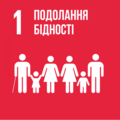 ++++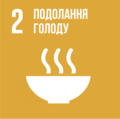 ++++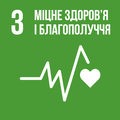 +++++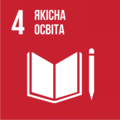 +++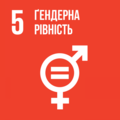 +++++++++++++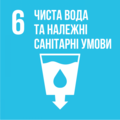 +++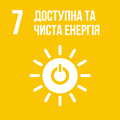 ++++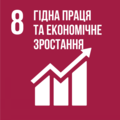 +++++++++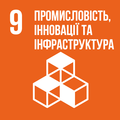 ++++++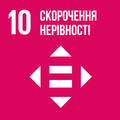 ++++++++++++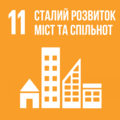 ++++++++++++++++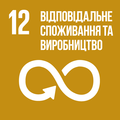 ++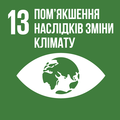 ++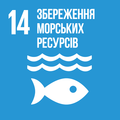 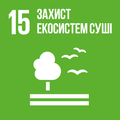 ++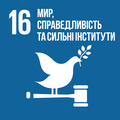 ++++++++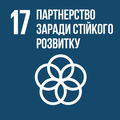 +++++++Цілі/операційніцілі/завдання/заходиІндикатор результатуТермін виконанняТермін виконанняВідповідальний виконавецьВідповідальний виконавецьПрипущення/ризикиПрипущення/ризикиОчікуваний обсяг фінансування, тис. грнОчікуваний обсяг фінансування, тис. грнОчікуваний обсяг фінансування, тис. грнОчікуваний обсяг фінансування, тис. грнОчікуваний обсяг фінансування, тис. грнОчікуваний обсяг фінансування, тис. грнОчікуваний обсяг фінансування, тис. грнОчікуваний обсяг фінансування, тис. грнОчікуваний обсяг фінансування, тис. грнОчікуваний обсяг фінансування, тис. грнЦілі/операційніцілі/завдання/заходиІндикатор результатуТермін виконанняТермін виконанняВідповідальний виконавецьВідповідальний виконавецьПрипущення/ризикиПрипущення/ризикиВсьогоВсьогоу т. ч. за рокамиу т. ч. за рокамиу т. ч. за рокамиу т. ч. за рокамиу т. ч. за рокамиу т. ч. за рокамиу т. ч. за рокамиу т. ч. за рокамиЦілі/операційніцілі/завдання/заходиІндикатор результатуТермін виконанняТермін виконанняВідповідальний виконавецьВідповідальний виконавецьПрипущення/ризикиПрипущення/ризикиВсьогоВсього20212021202220222023202320242024Стратегічнаціль 1.«Тут хочетьсяжити» Створення умов для комфортного та безпечногопроживання людей, розвитоксільськихтериторій».Індикатор 1Частканаселення, щоза  результатамиопитуванняповідомили про:задоволення  комфортомпроживання в громаді, %;20272027Виконком ради СТГ, громадськіорганізації.Виконком ради СТГ, громадськіорганізації.57832,157832,15949594911703,111703,123300233001635016350Стратегічнаціль 1.«Тут хочетьсяжити» Створення умов для комфортного та безпечногопроживання людей, розвитоксільськихтериторій».Індикатор 2Частканаселення, щоза  результатамиопитуванняповідомили про:задоволеннябезпекоюпроживання в громаді, %20272027Виконком ради СТГ, громадськіорганізації.Виконком ради СТГ, громадськіорганізації.57832,157832,15949594911703,111703,123300233001635016350Операційнаціль 1.1. «В нас є мережа для забезпеченняжиттєдіяльності та надання послуг мешканцям». Відновлення, реконструкція та модернізація об’єктів комунальної власності громади, з урахуванням вимог інклюзивності,для повноцінного надання послуг населенню.Індикатор 1Ступіньзадоволеностігромадянякістюжитлово-комунальнихпослуг, % 2024202220242022Виконком ради СТГВиконком ради СТГГромадяни, підприємці та іншіспоживачіотримуютьнеобхідніпослугижиттєзабезпечення.Громадяни, підприємці та іншіспоживачіотримуютьнеобхідніпослугижиттєзабезпечення.4572945729559955998800880018200182001130011300Операційнаціль 1.1. «В нас є мережа для забезпеченняжиттєдіяльності та надання послуг мешканцям». Відновлення, реконструкція та модернізація об’єктів комунальної власності громади, з урахуванням вимог інклюзивності,для повноцінного надання послуг населенню.Індикатор2Двішколи в с.м.т. Міловеобладнані в повномуобсязіінфраструктурою для дітей з інвалідністю, кількістьшкіл2024202220242022Виконком ради СТГВиконком ради СТГГромадяни, підприємці та іншіспоживачіотримуютьнеобхідніпослугижиттєзабезпечення.Громадяни, підприємці та іншіспоживачіотримуютьнеобхідніпослугижиттєзабезпечення.4572945729559955998800880018200182001130011300Завдання 1.1.1.Формування майнового комплексу громади на базіоб’єктівспільної власності району та сільських рад, та створення «Реєструоб’єктівкомунальноївласностігромади.Індикатор 1Кількість об’єктів прийнятих в комунальну власність СТГ, од.2021202220212022Виконкомселищної радиВиконкомселищної радиВиконкомселищної радиВиконкомселищної радиСТГ маємайновий комплекс необхідний для виконаннявласнихповноважень та забезпеченняжиттєдіяльностінаселення.Створено та ведетьсяреєстркомунальноївласностігромади, у тому числі в електронномувигляді до кінця 2022 рокуСТГ маємайновий комплекс необхідний для виконаннявласнихповноважень та забезпеченняжиттєдіяльностінаселення.Створено та ведетьсяреєстркомунальноївласностігромади, у тому числі в електронномувигляді до кінця 2022 року5530553014001400160016001200120013001300Завдання 1.1.1.Формування майнового комплексу громади на базіоб’єктівспільної власності району та сільських рад, та створення «Реєструоб’єктівкомунальноївласностігромади.Індикатор 2Свідоцтва про права власності по кожному об’єкту та акти на земельні ділянки2021202220212022Виконкомселищної радиВиконкомселищної радиВиконкомселищної радиВиконкомселищної радиСТГ маємайновий комплекс необхідний для виконаннявласнихповноважень та забезпеченняжиттєдіяльностінаселення.Створено та ведетьсяреєстркомунальноївласностігромади, у тому числі в електронномувигляді до кінця 2022 рокуСТГ маємайновий комплекс необхідний для виконаннявласнихповноважень та забезпеченняжиттєдіяльностінаселення.Створено та ведетьсяреєстркомунальноївласностігромади, у тому числі в електронномувигляді до кінця 2022 року5530553014001400160016001200120013001300Завдання 1.1.1.Формування майнового комплексу громади на базіоб’єктівспільної власності району та сільських рад, та створення «Реєструоб’єктівкомунальноївласностігромади.Індикатор3С творено реєстр комунального майна СТГ. Так/ні.2021202220212022Виконкомселищної радиВиконкомселищної радиВиконкомселищної радиВиконкомселищної радиСТГ маємайновий комплекс необхідний для виконаннявласнихповноважень та забезпеченняжиттєдіяльностінаселення.Створено та ведетьсяреєстркомунальноївласностігромади, у тому числі в електронномувигляді до кінця 2022 рокуСТГ маємайновий комплекс необхідний для виконаннявласнихповноважень та забезпеченняжиттєдіяльностінаселення.Створено та ведетьсяреєстркомунальноївласностігромади, у тому числі в електронномувигляді до кінця 2022 року5530553014001400160016001200120013001300Заходи:1.1.1.1. Відпрацювання з Міловською районною радою РДА та сільськими радами щооб’єдналися:- процедурипередачі;- оптимального графікупередачі (особливо об’єктівосвіти з метою недопущеннязривупроцесівфункціонування);- розподіл бюджету на їхутримання.Заходи:1.1.1.1. Відпрацювання з Міловською районною радою РДА та сільськими радами щооб’єдналися:- процедурипередачі;- оптимального графікупередачі (особливо об’єктівосвіти з метою недопущеннязривупроцесівфункціонування);- розподіл бюджету на їхутримання.Заходи:1.1.1.1. Відпрацювання з Міловською районною радою РДА та сільськими радами щооб’єдналися:- процедурипередачі;- оптимального графікупередачі (особливо об’єктівосвіти з метою недопущеннязривупроцесівфункціонування);- розподіл бюджету на їхутримання.2020-20212020-2021виконкомселищної ради, служби РДА та Районної ради.виконкомселищної ради, служби РДА та Районної ради.Розробленографікпередачіоб’єктів.Зробленорозрахунки на утримання.Розробленографікпередачіоб’єктів.Зробленорозрахунки на утримання.----------1.1.1.2. Здійснення інвентаризації об’єктів та іншого майна комунальної власностігромади.1.1.1.2. Здійснення інвентаризації об’єктів та іншого майна комунальної власностігромади.1.1.1.2. Здійснення інвентаризації об’єктів та іншого майна комунальної власностігромади.2021-20222021-2022ВідповідніструктурніпідрозділиВиконкомуселищної ради.ВідповідніструктурніпідрозділиВиконкомуселищної ради.Коженоб’єктмаєінвентаризаційний та дефектнийопис.Коженоб’єктмаєінвентаризаційний та дефектнийопис.----------1.1.1.3. Оформлення або оновлення правовстановлюючих документів на об’єкти.1.1.1.3. Оформлення або оновлення правовстановлюючих документів на об’єкти.1.1.1.3. Оформлення або оновлення правовстановлюючих документів на об’єкти.20242024ВідповідніструктурніпідрозділиВиконкомуселищної ради.ВідповідніструктурніпідрозділиВиконкомуселищної ради.Коженоб’єкткомунальноївласностігромадимає правоустоновчі документи до кінця 2024 року.Коженоб’єкткомунальноївласностігромадимає правоустоновчі документи до кінця 2024 року.180018003003004004005505505505501.1.1.4. Визначення органу управліннякомунальниммайном.1.1.1.4. Визначення органу управліннякомунальниммайном.1.1.1.4. Визначення органу управліннякомунальниммайном.20212021Виконкомселищної радиВиконкомселищної радиСтворено орган управлінняСтворено орган управління----------Завдання 1.1.2.Визначенняпріоритетів за черговістю та термінамипроведенняробіт з відновлення, реконструкції та модернізаціїоб’єктіввідповідно до можливостей бюджету, потреб жінок, чоловіків, їхгруп, у тому числі з маломобільнихгруп та осіб з інвалідністю.Індикатор1Визначенопріоритетністьвиконаннязавдань. Рішеннясесії ради СТГ. Так/ні.20212021Виконкомселищної ради;Відповідніпідрозділивиконкому.Виконкомселищної ради;Відповідніпідрозділивиконкому.З керівникамиструктурнихпідрозділів та установгромадивідпрацьованопріоритетністьграфіку (черговості) робіт та проектіввідповідно до їхважливості в життєзабезпеченнігромади. Графікпогоджено з громадськістю та затвердженосесією ради СТГ.  З керівникамиструктурнихпідрозділів та установгромадивідпрацьованопріоритетністьграфіку (черговості) робіт та проектіввідповідно до їхважливості в життєзабезпеченнігромади. Графікпогоджено з громадськістю та затвердженосесією ради СТГ.  2200072005000599922000720050005999---4199---419920002005000-20002005000-100007000--100007000--10000---10000---Завдання 1.1.2.Визначенняпріоритетів за черговістю та термінамипроведенняробіт з відновлення, реконструкції та модернізаціїоб’єктіввідповідно до можливостей бюджету, потреб жінок, чоловіків, їхгруп, у тому числі з маломобільнихгруп та осіб з інвалідністю.Індикатор1Визначенопріоритетністьвиконаннязавдань. Рішеннясесії ради СТГ. Так/ні.20212021Виконкомселищної ради;Відповідніпідрозділивиконкому.Виконкомселищної ради;Відповідніпідрозділивиконкому.РазомРазом4019940199419941997200720017000170001000010000Заходи: 1.1.2.1. При реалізації розвиткових проектівкеруватисяпринципами  безпечності та зручностіінфраструктури та транспорту (з дотриманнямуніверсального дизайну, тобто для осіб з інвалідністю, жінок та чоловіків з дітьми, людей похилоговікутощо).Заходи: 1.1.2.1. При реалізації розвиткових проектівкеруватисяпринципами  безпечності та зручностіінфраструктури та транспорту (з дотриманнямуніверсального дизайну, тобто для осіб з інвалідністю, жінок та чоловіків з дітьми, людей похилоговікутощо).Заходи: 1.1.2.1. При реалізації розвиткових проектівкеруватисяпринципами  безпечності та зручностіінфраструктури та транспорту (з дотриманнямуніверсального дизайну, тобто для осіб з інвалідністю, жінок та чоловіків з дітьми, людей похилоговікутощо).2021-20272021-2027Виконкомселищної ради;Відповідніпідрозділивиконкому.Виконкомселищної ради;Відповідніпідрозділивиконкому.Умоваобов’язкова при розробціпроектіврозвиткуякіреалізуються на територіїгромади.Умоваобов’язкова при розробціпроектіврозвиткуякіреалізуються на територіїгромади.----------1.1.2.2. Стимулюватипроектирозвиткусоціальноїінфраструктури, спрямовані на створеннясприятливих умов для поєднанняпрофесійних і сімейнихобов’язків, для підтримкипрацюючихжінок з дітьми, а такожпідтримкиіншихгруппрацівниць і працівниківізсімейнимиобов’язками.1.1.2.2. Стимулюватипроектирозвиткусоціальноїінфраструктури, спрямовані на створеннясприятливих умов для поєднанняпрофесійних і сімейнихобов’язків, для підтримкипрацюючихжінок з дітьми, а такожпідтримкиіншихгруппрацівниць і працівниківізсімейнимиобов’язками.1.1.2.2. Стимулюватипроектирозвиткусоціальноїінфраструктури, спрямовані на створеннясприятливих умов для поєднанняпрофесійних і сімейнихобов’язків, для підтримкипрацюючихжінок з дітьми, а такожпідтримкиіншихгруппрацівниць і працівниківізсімейнимиобов’язками.2021-20272021-2027ГО жінок та інші.ГО жінок та інші.Громадськіорганізаціїзалучені до вирішення проблем та використовуютьсвоїресурси для створеннясистемистимулівГромадськіорганізаціїзалучені до вирішення проблем та використовуютьсвоїресурси для створеннясистемистимулів----------Операційнаціль 1.2. «Ми маємобезпечнесередовище» Підвищеннярівнябезпекипроживаннягромадян, у приватному та публічномупросторі.Індикатор1Частканаселення, щоза  результатамиопитуванняповідомили про:задоволеннябезпекоюпроживання в громаді, %2020-20242021-20222020-20242021-2022Виконком СТГВиконком СТГ.  Громадянимаютьвідчуттябезпеки.ПрограмарозробленазгідноТехнічногозавдання..  Громадянимаютьвідчуттябезпеки.ПрограмарозробленазгідноТехнічногозавдання.10703,110703,15005002553,12553,14750475047004700Операційнаціль 1.2. «Ми маємобезпечнесередовище» Підвищеннярівнябезпекипроживаннягромадян, у приватному та публічномупросторі.Індикатор2ЗатвердженаоновленаПрограма «Безпечнемісто/Безпечна громада».Так/ні.2020-20242021-20222020-20242021-2022Виконком СТГВиконком СТГ.  Громадянимаютьвідчуттябезпеки.ПрограмарозробленазгідноТехнічногозавдання..  Громадянимаютьвідчуттябезпеки.ПрограмарозробленазгідноТехнічногозавдання.10703,110703,15005002553,12553,14750475047004700Завдання 1.2.1.Вдосконаленнясистемирозміщенняоб’єктів та засобівпротипожежноїбезпеки та пунктів правопорядку.Індикатор1Сформована оновлена схема розміщенняоб’єктів та засобівпротипожежноїбезпеки та пунктів правопорядку. Так/ні.2021-20222021-2022Виконком СТГ. Відповідніфаховіорганізації та експерти.Виконком СТГ. Відповідніфаховіорганізації та експерти.Розробленіматеріалинеобхідні для коригуванняпрограми «Безпечнемісто»Розробленіматеріалинеобхідні для коригуванняпрограми «Безпечнемісто»95009500--5005004000400040004000Заходи: 1.2.1.1. Розвитоксистемизапобіганнявиникненнюнадзвичайнихситуацій та проявівзлочинності. Коригуванняпрограми «Безпечнемісто».Заходи: 1.2.1.1. Розвитоксистемизапобіганнявиникненнюнадзвичайнихситуацій та проявівзлочинності. Коригуванняпрограми «Безпечнемісто».2021-20222021-2022Виконком СТГ. Відповідніфаховіорганізації та експерти.Виконком СТГ. Відповідніфаховіорганізації та експерти.ПрограмарозробленазгідноТехнічногозавдання.ПрограмарозробленазгідноТехнічногозавдання.95009500--5005004000400040004000Завдання 1.2.2.Створеннябезпечногосередовища та контролю за місцями великого скупчення та пересуваннягромадян.Індикатор1РозробкаПроектуосвітлення тавідеоспостереження за людними та небезпечнимиділянкаминаселенихпунктівгромади. Так/ні2021-20222021-2022Виконком СТГ. Відповідніфаховіорганізації та експерти.Виконком СТГ. Відповідніфаховіорганізації та експерти.Здійснюється контроль за місцямимасовогоскупченнянаселення та небезпечнимиділянкамигромади. Здійснюється контроль за місцямимасовогоскупченнянаселення та небезпечнимиділянкамигромади. 1203,11203,1--1203,11203,1----Заходи: 1.2.2.1. Розробкапрограми (проекту) освітленняосновнихвулиць та люднихмісцьнаселенихпунктівгромади.Заходи: 1.2.2.1. Розробкапрограми (проекту) освітленняосновнихвулиць та люднихмісцьнаселенихпунктівгромади.2021-20222021-2022Виконком СТГВиконком СТГПрограмарозробленазгідноТехнічногозавдання.ПрограмарозробленазгідноТехнічногозавдання.Заходи: 1.2.2.2. Розробка проекту відеоспостереження за людними та небезпечнимиділянкаминаселенихпунктівгромади.Заходи: 1.2.2.2. Розробка проекту відеоспостереження за людними та небезпечнимиділянкаминаселенихпунктівгромади.2021-20222021-2022Виконком СТГВиконком СТГПроект розробленийзгідноТехнічногозавдання.Проект розробленийзгідноТехнічногозавдання.1203,11203,1--1203,11203,1----Заходи: 1.2.2.3. Підвищенняобізнаностінаселення з урахуваннямгендернихаспектів з питань з питаньособистої та колективноїбезпеки.Заходи: 1.2.2.3. Підвищенняобізнаностінаселення з урахуваннямгендернихаспектів з питань з питаньособистої та колективноїбезпеки.20212021Виконком СТГ спільно з ГО жінок та іншими.Виконком СТГ спільно з ГО жінок та іншими.Підготовлено та проводятьсяроз’яснювальні та освітні заходиПідготовлено та проводятьсяроз’яснювальні та освітні заходи- згіднокошторисів ГО- згіднокошторисів ГО-згіднокошторисів ГО-згіднокошторисів ГО- згіднокошторисів ГО- згіднокошторисів ГО-згіднокошторисів ГО-згіднокошторисів ГО-згіднокошторисів ГО-згіднокошторисів ГОЗавдання 1.2.3.Здійсненнязаходів, щодопротидії та запобігання гендерно-зумовленомунасильству, у тому числі, пов’язаному з конфліктом.Індикатор1Розроблені заходи, щодопротидії та запобігання гендерно-зумовленомунасильству, у тому числі, пов’язаному з конфліктом. Так/ні.20212021ГО жінок разом з відповіднимиміжнароднимиорганізаціями.ГО жінок разом з відповіднимиміжнароднимиорганізаціями.Підготовлено та проводятьсяроз’яснювальні та освітні заходиПідготовлено та проводятьсяроз’яснювальні та освітні заходизгіднокошторисів ГОзгіднокошторисів ГО-згіднокошторисів ГО-згіднокошторисів ГО- згіднокошторисів ГО- згіднокошторисів ГО-згіднокошторисів ГО-згіднокошторисів ГО-згіднокошторисів ГО-згіднокошторисів ГОЗаходи:1.2.3.1 Створення консультативно-дорадчогомайданчику для координації та партнерства у сферізабезпеченнярівних прав та можливостейжінок і чоловіків, протидії гендерно-зумовленомунасильству.Заходи:1.2.3.1 Створення консультативно-дорадчогомайданчику для координації та партнерства у сферізабезпеченнярівних прав та можливостейжінок і чоловіків, протидії гендерно-зумовленомунасильству.Заходи:1.2.3.1 Створення консультативно-дорадчогомайданчику для координації та партнерства у сферізабезпеченнярівних прав та можливостейжінок і чоловіків, протидії гендерно-зумовленомунасильству.2021-20222021-2022Виконкомселищної ради СТГ спільно з ГО жінокразом з відповіднимиміжнароднимиорганізаціями.Виконкомселищної ради СТГ спільно з ГО жінокразом з відповіднимиміжнароднимиорганізаціями.Почав роботу консультативно-дорадчіймайданчик для координації та партнерства у сферізабезпеченнярівних прав та можливостейжінок і чоловіків, протидії гендерно-зумовленомунасильству.Почав роботу консультативно-дорадчіймайданчик для координації та партнерства у сферізабезпеченнярівних прав та можливостейжінок і чоловіків, протидії гендерно-зумовленомунасильству.згіднокошторисів ГОзгіднокошторисів ГОзгіднокошторисів ГОзгіднокошторисів ГОзгіднокошторисів ГОзгіднокошторисів ГОзгіднокошторисів ГОзгіднокошторисів ГОзгіднокошторисів ГОзгіднокошторисів ГОЗаходи: 1.2.3.2Проведеннянавчань з питаньуправління та наданняпослуг з урахуванням гендерного підходу та забезпеченнярівних прав та можливостейжінок і чоловіків в отриманніпослуг, запобігання та протидіївсім формам гендерно-зумовленогонасильстваЗаходи: 1.2.3.2Проведеннянавчань з питаньуправління та наданняпослуг з урахуванням гендерного підходу та забезпеченнярівних прав та можливостейжінок і чоловіків в отриманніпослуг, запобігання та протидіївсім формам гендерно-зумовленогонасильстваЗаходи: 1.2.3.2Проведеннянавчань з питаньуправління та наданняпослуг з урахуванням гендерного підходу та забезпеченнярівних прав та можливостейжінок і чоловіків в отриманніпослуг, запобігання та протидіївсім формам гендерно-зумовленогонасильства20222022Виконкомселищної ради СТГ спільно з ГО жінок разом з відповіднимиміжнароднимиорганізаціями.Виконкомселищної ради СТГ спільно з ГО жінок разом з відповіднимиміжнароднимиорганізаціями.Проводятьсянавчанняз питаньуправління та наданняпослуг з урахуванням гендерного підходу та забезпеченнярівних прав та можливостейжінок і чоловіківПроводятьсянавчанняз питаньуправління та наданняпослуг з урахуванням гендерного підходу та забезпеченнярівних прав та можливостейжінок і чоловіківзгіднокошторисів ГОзгіднокошторисів ГОзгіднокошторисів ГОзгіднокошторисів ГОзгіднокошторисів ГОзгіднокошторисів ГОзгіднокошторисів ГОзгіднокошторисів ГОзгіднокошторисів ГОзгіднокошторисів ГООпераційнаціль 1.3. «У нас унікальнеприроднесередовище яке ми не спаплюжим». Покращенняекологічного стану. Створення та впровадженнясистемиповодження з твердимипобутовимивідходамиІндикатор1Результатиопитуваннягромадянщодоекологічноїбезпеки в громаді, % тих, щовважаютьрівеньекологічноїбезпекизадовільним20242024Виконком ради СТГ; відділ ЖКГ селищної радиВиконком ради СТГ; відділ ЖКГ селищної радиПокращивсяекологічний стан громади.Система поводження з твердимипобутовимивідходамивпроваджена.Покращивсяекологічний стан громади.Система поводження з твердимипобутовимивідходамивпроваджена.14001400350350350350350350350350Завдання 1.3.1.Забезпеченнязручного доступу громадян та підприємствгромади до послугвивезеннятвердихпобутовихвідходів.Індикатор1ВпровадженоСхему санітарної очистки населенихпунктівгромади. Так/ні.20242024Виконком ради СТГ; відділ ЖКГ селищної радиВиконком ради СТГ; відділ ЖКГ селищної радиПочав діятикомплексний проект щодоповодження з ТПО.Почав діятикомплексний проект щодоповодження з ТПО.14001400350350350350350350350350Заходи: 1.3.1.1. Розробкасхемисанітарної очистки населенихпунктівгромади, де необхідноврахувати:- майданчики для зборусміттяізрозрахункукількостіконтейнерів;-визначення та укладання угоди з полігоном ТПВ;-організаціяроботизізбирання та вивезення і сортування ТПВ;- розрахуноктарифів та економікипідприємства, яке надаєжитлово-комунальніпослуги.Заходи: 1.3.1.1. Розробкасхемисанітарної очистки населенихпунктівгромади, де необхідноврахувати:- майданчики для зборусміттяізрозрахункукількостіконтейнерів;-визначення та укладання угоди з полігоном ТПВ;-організаціяроботизізбирання та вивезення і сортування ТПВ;- розрахуноктарифів та економікипідприємства, яке надаєжитлово-комунальніпослуги.20242024Виконком ради СТГ; відділ ЖКГ селищної радиВиконком ради СТГ; відділ ЖКГ селищної радиПроект розробленозгідноТехнічногозавдання.Проект розробленозгідноТехнічногозавдання.Завдання 1.3.2.Формування у мешканцівгромадизнанькультури та відповідальностіщодоповодження з твердимипобутовимивідходами. Індикатор1Рішеннявиконкомуселищної ради про затвердження плану інформаційноїкампанії. Так/ні2022-202420212022-20242021відділ ЖКГ селищної ради, ГО Адміністративнакомісіягромади.відділ ЖКГ селищної ради, ГО Адміністративнакомісіягромади.Проводиться роз’яснювальна робота середмешканцівгромади.Формуєтьсявідповідальністьгромадян та організаційгромади в сферіповодження з ТПО та питаньекології.Проводиться роз’яснювальна робота середмешканцівгромади.Формуєтьсявідповідальністьгромадян та організаційгромади в сферіповодження з ТПО та питаньекології.----------Завдання 1.3.2.Формування у мешканцівгромадизнанькультури та відповідальностіщодоповодження з твердимипобутовимивідходами. Індикатор2Кількістьпротоколівадміністративноїкомісії2022-202420212022-20242021відділ ЖКГ селищної ради, ГО Адміністративнакомісіягромади.відділ ЖКГ селищної ради, ГО Адміністративнакомісіягромади.Проводиться роз’яснювальна робота середмешканцівгромади.Формуєтьсявідповідальністьгромадян та організаційгромади в сферіповодження з ТПО та питаньекології.Проводиться роз’яснювальна робота середмешканцівгромади.Формуєтьсявідповідальністьгромадян та організаційгромади в сферіповодження з ТПО та питаньекології.----------Заходи: 1.3.2.1. Розробкаінформаційноїкампаніїщодонеобхідностідотримання правил благоустрою та поводження з відходами.Заходи: 1.3.2.1. Розробкаінформаційноїкампаніїщодонеобхідностідотримання правил благоустрою та поводження з відходами.20212021відділ ЖКГ селищної ради, ГОвідділ ЖКГ селищної ради, ГОВиконкомом СТГ затверджуєтьсящорічний план інформаційноїкомпанії.Виконкомом СТГ затверджуєтьсящорічний план інформаційноїкомпанії.----------Заходи: 1.3.2.2. Посиленняроботиадміністративноїкомісіїщодопокарань за порушення норм та правил поводження ТПВ і благоустрою.Заходи: 1.3.2.2. Посиленняроботиадміністративноїкомісіїщодопокарань за порушення норм та правил поводження ТПВ і благоустрою.20212021Адміністративнакомісіягромади.Адміністративнакомісіягромади.Формуєтьсявідповідальністьгромадян та організаційгромади в сферіповодження з ТПО та питаньекології.Формуєтьсявідповідальністьгромадян та організаційгромади в сферіповодження з ТПО та питаньекології.----------Стратегічнаціль 2.«Кожналюдинанайвищацінність». Розвитоклюдськогокапіталу.Індикатор1Частканаселення, щоза  результатамиопитуванняповідомили про:задоволенняякістюнаданнясоціально-гуманітарнихпослуг, %103222,6103222,630750,430750,44410,14410,131536,331536,31427614276Операційнаціль2.1. «Освіта доступна всім». Формуванняосвітнього простору громади в умовахадміністративної та освітньоїреформи.Індикатор1Частканаселення, щоза  результатамиопитуванняповідомили, щозадоволенаякістюосвітніхпослуг, %Виконком СТГ, відділосвіти СТГВиконком СТГ, відділосвіти СТГСформована оптимальна структура освітнього простору громадиСформована оптимальна структура освітнього простору громади59699,359699,325802258021495,11495,110984,910984,98540,78540,7Завдання2.1.1.Забезпеченнярівного доступу та  підвищенняякості та доступностіінклюзивноїдошкільної та базовоїсередньоїосвіти для всіхдівчат та хлопців з увагою до їхвіку, статі, місцяпроживання, інвалідності, соціального статусу.Індикатор1Школисмт. Міловеповністюреконструйовані у відповідності до вимогдітей з особливими потребами. Так/Ні.20222022Виконком СТГ, відділосвіти СТГВиконком СТГ, відділосвіти СТГЗавершено реалізаціюпроектівреконструкціїшкілсмт. Мілове.Завершено реалізаціюпроектівреконструкціїшкілсмт. Мілове.7116,618706843,217315142476670,73709,71927,17116,618706843,217315142476670,73709,71927,13708--121219973---3708--121219973---------1495,1-------1495,1---6843,2---2214,61927,1--6843,2---2214,61927,1-1870---6670,7---1870---6670,7--Завдання2.1.1.Забезпеченнярівного доступу та  підвищенняякості та доступностіінклюзивноїдошкільної та базовоїсередньоїосвіти для всіхдівчат та хлопців з увагою до їхвіку, статі, місцяпроживання, інвалідності, соціального статусу.Індикатор1Школисмт. Міловеповністюреконструйовані у відповідності до вимогдітей з особливими потребами. Так/Ні.20222022Виконком СТГ, відділосвіти СТГВиконком СТГ, відділосвіти СТГРазомРазом59699,359699,325802258021495,11495,110984,910984,98540,78540,7Завдання2.1.2.Комплектуванняшкілгромадив повномуобсязісучаснимизасобами та інструментамиосвіти.Індикатор1Рівеньоснащеностішкіл, % до вимогстандартівМіносвіти2021-20242021-2024відділосвіти СТГвідділосвіти СТГПротягомп’ятироківшколигромадиукомплектованісучаснимизасобамиосвітньогопроцесу.Протягомп’ятироківшколигромадиукомплектованісучаснимизасобамиосвітньогопроцесу.Заходи:2.1.2.1. Визначення потреби в сучаснихзасобах та інструментахосвітньогопроцесу в розрізікожноїшколигромади.Заходи:2.1.2.1. Визначення потреби в сучаснихзасобах та інструментахосвітньогопроцесу в розрізікожноїшколигромади.Заходи:2.1.2.1. Визначення потреби в сучаснихзасобах та інструментахосвітньогопроцесу в розрізікожноїшколигромади.20212021відділосвіти СТГвідділосвіти СТГРозробленоперелікнеобхіднихзасобівРозробленоперелікнеобхіднихзасобів----------2.1.2.2. Розробка та впровадження плану (програми) придбання та комплектуванняшкілгромади до 2024 року. Розрахунокщорічнихбюджетів на ці заходу.2.1.2.2. Розробка та впровадження плану (програми) придбання та комплектуванняшкілгромади до 2024 року. Розрахунокщорічнихбюджетів на ці заходу.2.1.2.2. Розробка та впровадження плану (програми) придбання та комплектуванняшкілгромади до 2024 року. Розрахунокщорічнихбюджетів на ці заходу.2021-20242021-2024відділосвіти СТГвідділосвіти СТГПротягомп’ятироківшколигромадиукомплектованісучаснимизасобамиосвітньогопроцесу.Протягомп’ятироківшколигромадиукомплектованісучаснимизасобамиосвітньогопроцесу.Відповідно до затвердженого плануВідповідно до затвердженого плану--------Операційнаціль2.2. Турбота про здоров’янаселення, незалежновідстаті, місцяпроживання, рівнястатків та іншихсоціально-демографічних характеристик.Індикатор1Частканаселення, щоза  результатамиопитуванняповідомили, щозадоволенаякістюмедичнихпослуг, % 2021-20242021-2024Виконком СТГ, медичнізакладиохорониздоров’япершого та другого рівнів.Виконком СТГ, медичнізакладиохорониздоров’япершого та другого рівнів.Підвищеннярівнязадоволеностімешканцівгромадирівнемнаданнямедичнихпослуг. Здійсненнящорічнихопитувань.Підвищеннярівнязадоволеностімешканцівгромадирівнемнаданнямедичнихпослуг. Здійсненнящорічнихопитувань.24335,724335,74933,44933,4290029006747,16747,156825682Операційнаціль2.2. Турбота про здоров’янаселення, незалежновідстаті, місцяпроживання, рівнястатків та іншихсоціально-демографічних характеристик.Індикатор2Створено та обладненосучаснежіночевідділення в смт. Мілове. Так/ні.2021-20242021-2024Виконком СТГ, медичнізакладиохорониздоров’япершого та другого рівнів. Виконком СТГ, медичнізакладиохорониздоров’япершого та другого рівнів. Забезпечено доступ жінокГромади до якіснихмедичнихпослугвідповідногопрофілю.Забезпечено доступ жінокГромади до якіснихмедичнихпослугвідповідногопрофілю.Завдання2.2.1.Приведеннямережі та перелікупослугмедичнихустановгромади у відповідність до реальних потреб населення та можливостей бюджету громади. Розробленняп’ятирічноїпрограмирозвиткумедичнихпослуггромади.Індикатор1Розробленагалузевапрограма, так/ні20212021Виконком СТГ; Керівникбазової установи первинної ланкиВиконком СТГ; Керівникбазової установи первинної ланкиЗатвердженапрограмапокращеннянаданнямедичнихпослугнаселеннюгромади до кінця 2021 року.Затвердженапрограмапокращеннянаданнямедичнихпослугнаселеннюгромади до кінця 2021 року.20335,720335,74433,44433,47007006047,16047,150825082Заходи:2.2.1.1. Складанняперелікумедичнихпослуг, відповідно до рівня закладу, щодо кожного об’єктуохорониздоров’я.Заходи:2.2.1.1. Складанняперелікумедичнихпослуг, відповідно до рівня закладу, щодо кожного об’єктуохорониздоров’я.Заходи:2.2.1.1. Складанняперелікумедичнихпослуг, відповідно до рівня закладу, щодо кожного об’єктуохорониздоров’я.20212021Виконком СТГ; Керівникбазової установи первинної ланкиВиконком СТГ; Керівникбазової установи первинної ланкиКожен заклад охорониздоров’ямаєперелікпослугзгідносвогорівня та потреб до кінця 2021 року.Кожен заклад охорониздоров’ямаєперелікпослугзгідносвогорівня та потреб до кінця 2021 року.----------2.2.1.2. Визначення в потребах необхідногомедичногоустаткування, відповідно до перелікупослуг, щодо кожного об’єктуохорониздоров’я.2.2.1.2. Визначення в потребах необхідногомедичногоустаткування, відповідно до перелікупослуг, щодо кожного об’єктуохорониздоров’я.2.2.1.2. Визначення в потребах необхідногомедичногоустаткування, відповідно до перелікупослуг, щодо кожного об’єктуохорониздоров’я.20212021Виконком СТГ; Керівникбазової установи первинної ланкиВиконком СТГ; Керівникбазової установи первинної ланкиЗакладиохорониздоров’ягромадиобстежені на предмет відповідностінаявногообладнанняперелікупослугзгіднозатвердженогопереліку до кінця 2021 року.Закладиохорониздоров’ягромадиобстежені на предмет відповідностінаявногообладнанняперелікупослугзгіднозатвердженогопереліку до кінця 2021 року.----------2.2.1.3.Здійснитирозрахунок потреби коштів для придбаннянеобхідногообладнаннязгідно з визначеними потребами.2.2.1.3.Здійснитирозрахунок потреби коштів для придбаннянеобхідногообладнаннязгідно з визначеними потребами.2.2.1.3.Здійснитирозрахунок потреби коштів для придбаннянеобхідногообладнаннязгідно з визначеними потребами.20212021Виконком СТГ; Керівникбазової установи первинної ланкиВиконком СТГ; Керівникбазової установи первинної ланкиЗробленобюджетнийрозрахунок на придбаннянеобхідногообладнання до кінця 2021 року.Зробленобюджетнийрозрахунок на придбаннянеобхідногообладнання до кінця 2021 року.----------2.2.1.4. Визначитичерговістьоснащеннявідповідно до можливостей бюджету та першочерговоїнеобхідності, придбанняобладнаннявідповідно до програми.2.2.1.4. Визначитичерговістьоснащеннявідповідно до можливостей бюджету та першочерговоїнеобхідності, придбанняобладнаннявідповідно до програми.2.2.1.4. Визначитичерговістьоснащеннявідповідно до можливостей бюджету та першочерговоїнеобхідності, придбанняобладнаннявідповідно до програми.2021 - 20272021 - 2027Виконком СТГ; Керівникбазової установи первинної ланкиВиконком СТГ; Керівникбазової установи первинної ланкиПроведено погоджувальнунарадуфахівцівзакладівохорониздоров’ягромади, фінансового органу, громадськості до кінця 2021 року.Визначеначерговістьпридбання та оснащення.Проведено погоджувальнунарадуфахівцівзакладівохорониздоров’ягромади, фінансового органу, громадськості до кінця 2021 року.Визначеначерговістьпридбання та оснащення.2500 8006,679021927,12500 8006,679021927,15003933,4--5003933,4--700---700---700-34201927,1700-34201927,1600-4482-600-4482-2.2.1.4. Визначитичерговістьоснащеннявідповідно до можливостей бюджету та першочерговоїнеобхідності, придбанняобладнаннявідповідно до програми.2.2.1.4. Визначитичерговістьоснащеннявідповідно до можливостей бюджету та першочерговоїнеобхідності, придбанняобладнаннявідповідно до програми.2.2.1.4. Визначитичерговістьоснащеннявідповідно до можливостей бюджету та першочерговоїнеобхідності, придбанняобладнаннявідповідно до програми.2021 - 20272021 - 2027Виконком СТГ; Керівникбазової установи первинної ланкиВиконком СТГ; Керівникбазової установи первинної ланкиРазомРазом20335,720335,74433,44433,47007006047,16047,150825082Завдання2.2.2.В сферіохорониздоров’я 1-го та 2-го рівнейвизначитипершочерговими заходами щодо:- Здоров’яжінки;Боротьба з серцево-судиннимизахворюваннями.Індикатор1Розроблені заходи з фінансовимрозрахунком та окремимрозділом включено до п’ятирічноїпрограмирозвиткумедичнихпослуггромади.Так/ні.2021-20222021-2022Виконком СТГ; Керівникиустановпервинної та вторинної ланок.Виконком СТГ; Керівникиустановпервинної та вторинної ланок.Визначенопершочергові заходи з відповіднимбюджетнимфінансуванням.Визначенопершочергові заходи з відповіднимбюджетнимфінансуванням.15001500--15001500----2.2.2.1. Наданняефективного доступу до медичноїінформації та забезпеченнядоступностімедичнихпослуг для жінок і дівчат, у тому числі з інвалідністю, зокремащодо репродуктивного здоров’я та методівконтрацепції.2.2.2.1. Наданняефективного доступу до медичноїінформації та забезпеченнядоступностімедичнихпослуг для жінок і дівчат, у тому числі з інвалідністю, зокремащодо репродуктивного здоров’я та методівконтрацепції.2.2.2.1. Наданняефективного доступу до медичноїінформації та забезпеченнядоступностімедичнихпослуг для жінок і дівчат, у тому числі з інвалідністю, зокремащодо репродуктивного здоров’я та методівконтрацепції.2021-20222021-2022Виконком СТГ; Керівникиустановпервинної та вторинної ланок, ГО разом з відповіднимиміжнароднимиорганізаціями.Виконком СТГ; Керівникиустановпервинної та вторинної ланок, ГО разом з відповіднимиміжнароднимиорганізаціями.Розробленоінформаційніматеріали та навчальніпрограми для відповіднихкатегорійнаселення.Розробленоінформаційніматеріали та навчальніпрограми для відповіднихкатегорійнаселення.згіднокошторисів ГОзгіднокошторисів ГОзгіднокошторисів ГОзгіднокошторисів ГОзгіднокошторисів ГОзгіднокошторисів ГОзгіднокошторисів ГОзгіднокошторисів ГОзгіднокошторисів ГОзгіднокошторисів ГООпераційнаціль2.3. «Особлива культура степу». Створенняможливостей для забезпеченнякультурних потреб мешканцівгромади.Індикатор1Частканаселення, щоза  результатамиопитуванняповідомили, щозадовільненаякістюнаданняпослуг в сферікультури, % 2021-20242021-2024Виконком СТГВиконком СТГЗабезпечено доступ громадян до об’єктів та послуг з забезпеченнякультурних потреб.Забезпечено доступ громадян до об’єктів та послуг з забезпеченнякультурних потреб.19187,619187,61515151513804,313804,35353,35353,3Завдання2.3.1.Створеннябагатофункціональнихмісцьдозвілля та громадських активностей на базіБудинківкультури  таклубів та підвищеннядоступностікультурнихпослуг шляхом підтримкикультурної та дозвіллєвоїінфраструктури з урахуваннямвимогінклюзивності. Складеноперелік (список) проектнихідей та технічнихзавдань для них.Індикатор1Перелікпроектнихідей та технічнихзавдань для розробкипроектів, одиниць2021-20242021-2024Виконком СТГВиконком СТГСформовано баченнярозвиткугалузікультури в СТГ до середини 2022 року.Сформовано баченнярозвиткугалузікультури в СТГ до середини 2022 року.307566,14653,1307566,14653,115--15--15--15---7566,1--7566,1---4653,1--4653,1Завдання2.3.1.Створеннябагатофункціональнихмісцьдозвілля та громадських активностей на базіБудинківкультури  таклубів та підвищеннядоступностікультурнихпослуг шляхом підтримкикультурної та дозвіллєвоїінфраструктури з урахуваннямвимогінклюзивності. Складеноперелік (список) проектнихідей та технічнихзавдань для них.Індикатор1Перелікпроектнихідей та технічнихзавдань для розробкипроектів, одиниць2021-20242021-2024Виконком СТГВиконком СТГРазомРазом12249,212249,2151515157566,17566,14653,14653,1Заходи:2.3.1.1. Вивченняуспішногодосвідуінших громад області та держави з організаціїбагатофункціональнихцентрівдозвілля.Заходи:2.3.1.1. Вивченняуспішногодосвідуінших громад області та держави з організаціїбагатофункціональнихцентрівдозвілля.Заходи:2.3.1.1. Вивченняуспішногодосвідуінших громад області та держави з організаціїбагатофункціональнихцентрівдозвілля.2021-20222021-2022Виконком СТГВиконком СТГЗдійсненовиїзди до інших громад області та держави для вивченнядосвідупротягом 2021-2022років.Здійсненовиїзди до інших громад області та держави для вивченнядосвідупротягом 2021-2022років.303015151515----Завдання 2.3.2.Розширеннякультурних та розважальнихпослуг з урахуванням потреб населеннярізноговіку, статі, стану здоров’я.Індикатор 1Затвердженопереліквідповіднихпослуг для мережікультурноїсфери. Так/ні.Індикатор 1Затвердженопереліквідповіднихпослуг для мережікультурноїсфери. Так/ні.2021-20222021-2022Виконком СТГВиконком СТГРеалізованепобажаннянаселеннягромади в організаціїкультурнихзаходів громад.Реалізованепобажаннянаселеннягромади в організаціїкультурнихзаходів громад.6938,46938,4----6238,26238,2700,2700,2Заходи: 2.3.2.1. Вивченнягромадської думки та бажаньмешканцівсіл громад щодопослуг та активностей, якіможливоорганізувати в закладах культури. Конкурс проектнихідей.Заходи: 2.3.2.1. Вивченнягромадської думки та бажаньмешканцівсіл громад щодопослуг та активностей, якіможливоорганізувати в закладах культури. Конкурс проектнихідей.Заходи: 2.3.2.1. Вивченнягромадської думки та бажаньмешканцівсіл громад щодопослуг та активностей, якіможливоорганізувати в закладах культури. Конкурс проектнихідей.2021-20222021-2022Виконком СТГВиконком СТГПроведенігромадськіслухання та обговоренняпротягом 2021 року.Проведенігромадськіслухання та обговоренняпротягом 2021 року.----------Стратегічнаціль3.«Економікащозабезпечуєрозвиток». Підвищенняекономічноїспроможності.Індикатор 1Зростаннядоходівмісцевого бюджету за рахунокнадходженьвіддіяльностісуб’єктівгосподарювання. % до попереднього року.2021-20242021-2024Рада та виконком СТГРада та виконком СТГ91541,391541,342114,242114,2700700170001700017427,117427,1Операційнаціль3.1. «Наближаємпослугивлади до людини». Забезпечитизручний доступ мешканціввсіхнаселенихпунктів до адміністративнихпослуг та соціальних.Індикатор 1Відновлена робота ЦНАП та сформована його мережа в старостинських округах. Так/ні.2021-20222021-2022Виконком СТГВиконком СТГЦНАП працює з 2021 року та щорічно до 2027 року збільшуєкількість та зручністьпослуг.ЦНАП працює з 2021 року та щорічно до 2027 року збільшуєкількість та зручністьпослуг.14002,114002,1----700070007002,17002,1Завдання 3.1.1.Організація (відновлення) роботи ЦНАП та чотирьохвіддаленихробочихмісць.Індикатор 1ЦНАП, з відповідною  мережеювіддаленихробочихмісцьпрацює. Так/ні.20222022Виконком СТГВиконком СТГЗ 2022 року сформована зручна мережа доступу до адміністративних та соціальнихпослуг. З 2022 року сформована зручна мережа доступу до адміністративних та соціальнихпослуг. Завдання 3.1.2.3.1.2. Забезпеченнявсіхцентрівстаростинськихокругівмобільними кейсами для наданняадміністративнихпослуг.Індикатор 1Мобільнікейси для наданняадміністративнихпослуг закуплено. Так/ні.2021-20222021-2022Виконком СТГВиконком СТГПунктинаданняадміністративних та соціальнихпослугоснащені в повномуобсязі.Пунктинаданняадміністративних та соціальнихпослугоснащені в повномуобсязі.Завдання 3.1.3.Організаціяпротягомтрьохроків не менше 50-ти послуг ЦНАП у т.ч. роботу з внутрішніми та закордонними паспортами.Індикатор 1Кількістьпослуг ЦНАП, одиниць. Індикатор 1Кількістьпослуг ЦНАП, одиниць. 2021-20242021-2024Виконком СТГВиконком СТГМешканцігромадимають доступ до отриманнянеобхідноїкількостіадміністративних та соціальнихпослуг.Мешканцігромадимають доступ до отриманнянеобхідноїкількостіадміністративних та соціальнихпослуг.Завдання 3.1.4.Формуваннясистеминаданнясоціальнихпослугвідповідно до потреб населення шляхом модернізаціїіснуючих і запровадженняновихвидівсоціальнихпослуг з урахуваннямгендернихособливостей.Індикатор 1Сформовано переліксоціальнихпослугнеобхідних для всіхгрупнаселеннягромади. Так/ні.Індикатор 1Сформовано переліксоціальнихпослугнеобхідних для всіхгрупнаселеннягромади. Так/ні.20222022Виконком СТГ, ГО громади, відповіднісоціальніслужбигромади.Виконком СТГ, ГО громади, відповіднісоціальніслужбигромади.Проведенігромадськіслухання та обговоренняпротягом 2021-2022 років.Проведенігромадськіслухання та обговоренняпротягом 2021-2022 років.14002,114002,1----700070007002,17002,1Операційнаціль3.2. Забезпечитизручніумови для переміщеннягромадянміжнаселеними пунктами, яківтраченівнаслідокпосиленняприкордонного режиму. Покращеннялогістики в Громаді.Індикатор 1Рівеньзадоволеностімешканців та підприємцівГромадиіснуючою системою транспортного сполучення, %.2021-20272021-2027Виконком СТГВиконком СТГВсінаселеніпунктиГромадипоєднанні мережею доріг с твердим покриттям. В громаді не існуєдоріг в аварійномустані. Вирішується проблема зручного транспортного сполученняміжнаселеними пунктами громади.ВсінаселеніпунктиГромадипоєднанні мережею доріг с твердим покриттям. В громаді не існуєдоріг в аварійномустані. Вирішується проблема зручного транспортного сполученняміжнаселеними пунктами громади.77114,277114,242114,242114,270070010000100001000010000Завдання3.2.1.Вирішенняпитання початку проектування дороги Т-13-07 «Мілове-Зоринівка» (орієнтовнадовжина 7 км).Індикатор 1Розробленотехнічнезавдання для проектування. Так/ні.20212021Виконком СТГВиконком СТГСтвореніпередумови для вирішенняпроблемипоновлення транспортного сполучення, яке втраченевнаслідокпосиленняприкордонного режиму.Створеніпередумови для вирішенняпроблемипоновлення транспортного сполучення, яке втраченевнаслідокпосиленняприкордонного режиму.Завдання3.2.2.Вирішенняпитання з органами владиЛуганськоїобластіщодо ремонту дороги обласногозначення «Моїсіївка-Діброво»Індикатор 1Включення дороги до перелікуобласноїпрограмидорожньогобудівництва, так/ні20212021Виконком СТГВиконком СТГЛіквідаціяаварійнихділянок та забезпеченнябезпечного транспортного сполучення.Ліквідаціяаварійнихділянок та забезпеченнябезпечного транспортного сполучення.Завдання3.2.3.При реалізації розвиткових проектів в сфері транспорту дотримуватись принципу безпечності,  зручності та універсального дизайну для осіб з інвалідністю, жінок та чоловіків з дітьми, людей похилоговікутощо.Індикатор 1Сформованівимоги до проектів в сфері транспорту. Так/ні.20222022Виконком СТГ, ГО громади. Виконком СТГ, ГО громади. Проведенігромадськіслухання та обговоренняпротягом 2021-2022 років.Проведенігромадськіслухання та обговоренняпротягом 2021-2022 років.350004000010001114,2350004000010001114,2-4000010001114,2-4000010001114,2700---700---10000---10000---10000---10000---Завдання3.2.3.При реалізації розвиткових проектів в сфері транспорту дотримуватись принципу безпечності,  зручності та універсального дизайну для осіб з інвалідністю, жінок та чоловіків з дітьми, людей похилоговікутощо.Індикатор 1Сформованівимоги до проектів в сфері транспорту. Так/ні.20222022Виконком СТГ, ГО громади. Виконком СТГ, ГО громади. РазомРазом77114,277114,242114,242114,270070010000100001000010000Операційнаціль3.3. Розробленнямістобудівноїдокументації по кожному населеному пункту Громади з урахуванням проблем та особливостейрозташуваннясмуги Державного кордону України.Індикатор 1Рішеннясесіїселищної ради щодозатвердженнягенеральнихпланівзонуваннятериторії по кожному населеному пункту. Так/ні.2021-20272021-2027Виконком СТГВиконком СТГКожний населений пункт громадимаєгенеральний план зонуваннятериторій.Кожний населений пункт громадимаєгенеральний план зонуваннятериторій.425425------425425Операційнаціль3.4.Створення «Дорадчоїслужби» абоїї аналогу для стимулюванняпроектноїактивностіпредставників малого та середньогобізнесуГромади.Індикатор 1Створено відповідний орган, так/ні.20232023Виконком СТГ, ГО громадиіззалученнямміжнароднихорганізацій.Виконком СТГ, ГО громадиіззалученнямміжнароднихорганізацій.Здійснюється робота по стимулюванняпроектноїактивностіпредставників малого та середньогобізнесуГромади.Здійснюється робота по стимулюванняпроектноїактивностіпредставників малого та середньогобізнесуГромади.----------Завдання3.4.1.Підтримкажіночогопідприємництва, у тому числіпід час обмежень у зв'язку з COVID-19 та посткарантиннийперіод.Індикатор 1Розробленоспеціальнінавчальні та консультаційніпрограми. Так/ні.2021-20222021-2022Виконком СТГ, ГО у т.ч. жінок за підтримкиміжнароднихорганізацій. Виконком СТГ, ГО у т.ч. жінок за підтримкиміжнароднихорганізацій. Організованоспеціальнінавчальнібізнес-програми для жінок, надаютьсяконсультаціїпідприємницям з питаньаналізу ринку, визначенібізнес-ніші, проводятьсяінформаційнікампанії, спрямовані на залученняпідприємиць.Організованоспеціальнінавчальнібізнес-програми для жінок, надаютьсяконсультаціїпідприємницям з питаньаналізу ринку, визначенібізнес-ніші, проводятьсяінформаційнікампанії, спрямовані на залученняпідприємиць.Стратегічнаціль 4.«Ми відкриті для всіх». ПопуляризаціяМіловщини.Індикатор 1Обсягтоварів і послуг, щоекспортується за межи громади, а також за межірегіону, тис.гн (дол. США)2020-20232020-2023Виконком СТГВиконком СТГ1350,21350,21360,21360,2101010101010Операційнаціль 4.1. Розроблення бренд буку Міловської СТГ.Індикатор 1Рішеннясесійселищної ради про затвердження Бренду громадиприйняті, так/ні.20222022Рада СТГРада СТГМіловщинамаєсвій бренд та впізнаванність. Міловщинамаєсвій бренд та впізнаванність. ----------Операційнаціль 4.2. Створенняелектронногоінформаційного ресурсу (сайту), який буди синхронізуватиінформацію на пов’язанихелектронних ресурсах (Facebok, Twitter, Telegram та ін.).Індикатор 1Електроннийінформаційнийресурс створено, так/ні20222022Виконком СТГ, редакціяінформаційного ресурсу, який є власністюгромади.Виконком СТГ, редакціяінформаційного ресурсу, який є власністюгромади.Існуєінформаційний ресурс, якийздійснюєвідповіднупрограмущодопопуляризаціїМіловщини та здійснюєнеобхідніінформаційнікампанії.Існуєінформаційний ресурс, якийздійснюєвідповіднупрограмущодопопуляризаціїМіловщини та здійснюєнеобхідніінформаційнікампанії.40401010101010101010Завдання 4.2.1.Розробкаінформаційнихматеріалів, інформаційнихтабличок і т.д., з урахуванням потреб осіб з порушеннямизоруІндикатор 1Розробленізразки та шаблони. Так/ні. 20212021Виконком СТГ, ГО громади.Виконком СТГ, ГО громади.Офіційні установи громадизабезпеченіінформаційнимиматеріалами, інформаційними табличками і т.д., з урахуванням потреб осіб з порушеннямизоруОфіційні установи громадизабезпеченіінформаційнимиматеріалами, інформаційними табличками і т.д., з урахуванням потреб осіб з порушеннямизору40401010101010101010Операційнаціль 4.3. Розробленняінформаційноїкампаніїщодопрезентації та популяризаціїМіловськоїгромади.Індикатор 1Рішеннявиконкому про затвердженнящорічногоПлану інформаційноїкампаніїщодопрезентації та популяризаціїМіловськоїгромадиприйнято, так/ні.2021-20272021-2027Виконком СТГВиконком СТГЩорічнорозробляється та затверджуєтьсяПланінформаційноїкампаніїщодопрезентації та популяризаціїМіловськоїгромади.Щорічнорозробляється та затверджуєтьсяПланінформаційноїкампаніїщодопрезентації та популяризаціїМіловськоїгромади.----------Завдання 4.3.1. Розробленнящорічного плану інформаційноїкампанії.Індикатор 1Розроблено. Так/ні.ЩорічноЩорічноВиконком СТГВиконком СТГЗавдання 4.3.2. Визначити орган, відповідальний за створення та впровадженняінформаційноїкампанії та функціонуванняінформаційного ресурсу.Індикатор 1Рішеннявиконкомущодопокладанняобов’язківза створення та впровадженняінформаційноїкампанії та функціонуванняінформаційного ресурсу прийнято. Так/ні.20212021Виконком СТГВиконком СТГСистемно та на постійнійосновівпроваджуєтьсяінформаційнакампанія та працюєінформаційний ресурс. Системно та на постійнійосновівпроваджуєтьсяінформаційнакампанія та працюєінформаційний ресурс. ЗгіднокошторисуПрограми та відповідного органуЗгіднокошторисуПрограми та відповідного органуЗгіднокошторисуПрограми та відповідного органуЗгіднокошторисуПрограми та відповідного органуЗгіднокошторисуПрограми та відповідного органуЗгіднокошторисуПрограми та відповідного органуЗгіднокошторисуПрограми та відповідного органуЗгіднокошторисуПрограми та відповідного органуЗгіднокошторисуПрограми та відповідного органуЗгіднокошторисуПрограми та відповідного органуОпераційнаціль 4.4. Формуваннякультуритолерантності та миру у громадіІндикатор 1Рішеннявиконкомущодозатвердженняперелікузаходівстосовноформуваннякультуритолерантності та миру у громадіприйнято. Так/ні.20222022Виконком СТГ, ГО громади.Виконком СТГ, ГО громади.Проводяться заходи згіднозатвердженого Плануформуваннякультуритолерантності та миру у громадіПроводяться заходи згіднозатвердженого Плануформуваннякультуритолерантності та миру у громадіЗгіднокошторису ГОЗгіднокошторису ГОЗгіднокошторису ГОЗгіднокошторису ГОЗгіднокошторису ГОЗгіднокошторису ГОЗгіднокошторису ГОЗгіднокошторису ГОЗгіднокошторису ГОЗгіднокошторису ГОЗавдання 4.4.1. Проведеннякомунікаційної, освітньої, інформаційноїкампанії по боротьбі з гендерним та іншими стереотипами.Індикатор 1Розробленокомунікаційна, освітняПрограма. Так/ні.20212021Виконком СТГ, ГО громади.Виконком СТГ, ГО громади.РеалізуєтьсяПрограмащодозапобіганнядискримінації, просуваннякультуритолерантності та формуваннянульовоїтерпимості до гендерно-зумовленогонасильстваРеалізуєтьсяПрограмащодозапобіганнядискримінації, просуваннякультуритолерантності та формуваннянульовоїтерпимості до гендерно-зумовленогонасильстваЗгіднокошторису ГОЗгіднокошторису ГОЗгіднокошторису ГОЗгіднокошторису ГОЗгіднокошторису ГОЗгіднокошторису ГОЗгіднокошторису ГОЗгіднокошторису ГОЗгіднокошторису ГОЗгіднокошторису ГОЗавдання 4.4.2. Проведеннянавчань з питаньуправління та наданняпослуг з урахуванням гендерного підходу та забезпеченнярівних прав та можливостейжінок і чоловіків в отриманніпослуг, запобігання та протидіївсім формам гендерно-зумовленогонасильства.Індикатор 1Розробленопрограмунавчань. Так/ні.20222022ГО громади разом з відповіднимиміжнароднимиорганізаціями.ГО громади разом з відповіднимиміжнароднимиорганізаціями.Проводятьсянавчання з питаньуправління та наданняпослуг з урахуванням гендерного підходу та забезпеченнярівних прав та можливостейжінок і чоловіків в отриманніпослуг, запобігання та протидіївсім формам гендерно-зумовленогонасильства.Проводятьсянавчання з питаньуправління та наданняпослуг з урахуванням гендерного підходу та забезпеченнярівних прав та можливостейжінок і чоловіків в отриманніпослуг, запобігання та протидіївсім формам гендерно-зумовленогонасильства.Згіднокошторису ГОЗгіднокошторису ГОЗгіднокошторису ГОЗгіднокошторису ГОЗгіднокошторису ГОЗгіднокошторису ГОЗгіднокошторису ГОЗгіднокошторису ГОЗгіднокошторису ГОЗгіднокошторису ГООпераційнаціль 4.5. Відродженняоб’єктукультурноїспадщининаціональногозначеннямеморіального комплексу «України-визволителям»Індикатор 1 Розробленонауково-проектнудокументацію «Реставраціяпам’яткиісторіїнаціональногозначення «Меморіальний Комплекс «Україна-визволителям»», так/ні20212021Виконкомселищної ради, Департамент ЖКГ Луганської ОДА-ВЦА, ТОВ «Проектнакомпанія АРКОН»Виконкомселищної ради, Департамент ЖКГ Луганської ОДА-ВЦА, ТОВ «Проектнакомпанія АРКОН»Міловська громада отримаєоб’єктісторичноїпам’яткизагальнодержавногозначення, щопідвищитьвпізнаваністьгромади та матимеоб’єкттуристичногопризначення. Міловська громада отримаєоб’єктісторичноїпам’яткизагальнодержавногозначення, щопідвищитьвпізнаваністьгромади та матимеоб’єкттуристичногопризначення. 1310,21310,21310,21310,2------Моніторингвиконанняпершогоетапу (2021 – 2024 роки).                                                                                                   Додаток 5Моніторингвиконанняпершогоетапу (2021 – 2024 роки).                                                                                                   Додаток 5Моніторингвиконанняпершогоетапу (2021 – 2024 роки).                                                                                                   Додаток 5Моніторингвиконанняпершогоетапу (2021 – 2024 роки).                                                                                                   Додаток 5Моніторингвиконанняпершогоетапу (2021 – 2024 роки).                                                                                                   Додаток 5Моніторингвиконанняпершогоетапу (2021 – 2024 роки).                                                                                                   Додаток 5Моніторингвиконанняпершогоетапу (2021 – 2024 роки).                                                                                                   Додаток 5Моніторингвиконанняпершогоетапу (2021 – 2024 роки).                                                                                                   Додаток 5Моніторингвиконанняпершогоетапу (2021 – 2024 роки).                                                                                                   Додаток 5Моніторингвиконанняпершогоетапу (2021 – 2024 роки).                                                                                                   Додаток 5Моніторингвиконанняпершогоетапу (2021 – 2024 роки).                                                                                                   Додаток 5Моніторингвиконанняпершогоетапу (2021 – 2024 роки).                                                                                                   Додаток 5Моніторингвиконанняпершогоетапу (2021 – 2024 роки).                                                                                                   Додаток 5Моніторингвиконанняпершогоетапу (2021 – 2024 роки).                                                                                                   Додаток 5Моніторингвиконанняпершогоетапу (2021 – 2024 роки).                                                                                                   Додаток 5Моніторингвиконанняпершогоетапу (2021 – 2024 роки).                                                                                                   Додаток 5Моніторингвиконанняпершогоетапу (2021 – 2024 роки).                                                                                                   Додаток 5Моніторингвиконанняпершогоетапу (2021 – 2024 роки).                                                                                                   Додаток 5Моніторингвиконанняпершогоетапу (2021 – 2024 роки).                                                                                                   Додаток 5Моніторингвиконанняпершогоетапу (2021 – 2024 роки).                                                                                                   Додаток 5Моніторингвиконанняпершогоетапу (2021 – 2024 роки).                                                                                                   Додаток 5Моніторингвиконанняпершогоетапу (2021 – 2024 роки).                                                                                                   Додаток 5Моніторингвиконанняпершогоетапу (2021 – 2024 роки).                                                                                                   Додаток 5Моніторингвиконанняпершогоетапу (2021 – 2024 роки).                                                                                                   Додаток 5Моніторингвиконанняпершогоетапу (2021 – 2024 роки).                                                                                                   Додаток 5Моніторингвиконанняпершогоетапу (2021 – 2024 роки).                                                                                                   Додаток 5Моніторингвиконанняпершогоетапу (2021 – 2024 роки).                                                                                                   Додаток 5Моніторингвиконанняпершогоетапу (2021 – 2024 роки).                                                                                                   Додаток 5ІндикаториДезагрегаціяДезагрегаціяДезагрегаціяДезагрегаціяВихідніданіВихідніданіВихідніданіВихідніданіВихідніданіЦільовітафактичнізначенняЦільовітафактичнізначенняЦільовітафактичнізначенняЦільовітафактичнізначенняЦільовітафактичнізначенняЦільовітафактичнізначенняЦільовітафактичнізначенняЦільовітафактичнізначенняЦільовітафактичнізначенняЦільовітафактичнізначенняЦільовітафактичнізначенняЦільовітафактичнізначенняДжерелоінформаціїДжерелоінформаціїДжерелоінформаціїВідповідальнийвиконавець(структурнийпідрозділ) абопосадова особа (за посадою)Відповідальнийвиконавець(структурнийпідрозділ) абопосадова особа (за посадою)КоментарітапоясненняІндикаториДезагрегаціяДезагрегаціяДезагрегаціяДезагрегаціяВихідніданіВихідніданіВихідніданіВихідніданіВихіднідані2021202120212021202120212022.2022.2022.2022.2022.2022.ДжерелоінформаціїДжерелоінформаціїДжерелоінформаціїВідповідальнийвиконавець(структурнийпідрозділ) абопосадова особа (за посадою)Відповідальнийвиконавець(структурнийпідрозділ) абопосадова особа (за посадою)КоментарітапоясненняІндикаториДезагрегаціяДезагрегаціяДезагрегаціяДезагрегаціярікрікрікрікзначенняПланПланПланФактФактФактПланПланПланПланФактФактДжерелоінформаціїДжерелоінформаціїДжерелоінформаціїВідповідальнийвиконавець(структурнийпідрозділ) абопосадова особа (за посадою)Відповідальнийвиконавець(структурнийпідрозділ) абопосадова особа (за посадою)КоментарітапоясненняСтратегічнаціль 1.   «Тут хочетьсяжити» Створення умов для комфортного та безпечногопроживання людей, розвитоксільськихтериторій».Стратегічнаціль 1.   «Тут хочетьсяжити» Створення умов для комфортного та безпечногопроживання людей, розвитоксільськихтериторій».Стратегічнаціль 1.   «Тут хочетьсяжити» Створення умов для комфортного та безпечногопроживання людей, розвитоксільськихтериторій».Стратегічнаціль 1.   «Тут хочетьсяжити» Створення умов для комфортного та безпечногопроживання людей, розвитоксільськихтериторій».Стратегічнаціль 1.   «Тут хочетьсяжити» Створення умов для комфортного та безпечногопроживання людей, розвитоксільськихтериторій».Стратегічнаціль 1.   «Тут хочетьсяжити» Створення умов для комфортного та безпечногопроживання людей, розвитоксільськихтериторій».Стратегічнаціль 1.   «Тут хочетьсяжити» Створення умов для комфортного та безпечногопроживання людей, розвитоксільськихтериторій».Стратегічнаціль 1.   «Тут хочетьсяжити» Створення умов для комфортного та безпечногопроживання людей, розвитоксільськихтериторій».Стратегічнаціль 1.   «Тут хочетьсяжити» Створення умов для комфортного та безпечногопроживання людей, розвитоксільськихтериторій».Стратегічнаціль 1.   «Тут хочетьсяжити» Створення умов для комфортного та безпечногопроживання людей, розвитоксільськихтериторій».Стратегічнаціль 1.   «Тут хочетьсяжити» Створення умов для комфортного та безпечногопроживання людей, розвитоксільськихтериторій».Стратегічнаціль 1.   «Тут хочетьсяжити» Створення умов для комфортного та безпечногопроживання людей, розвитоксільськихтериторій».Стратегічнаціль 1.   «Тут хочетьсяжити» Створення умов для комфортного та безпечногопроживання людей, розвитоксільськихтериторій».Стратегічнаціль 1.   «Тут хочетьсяжити» Створення умов для комфортного та безпечногопроживання людей, розвитоксільськихтериторій».Стратегічнаціль 1.   «Тут хочетьсяжити» Створення умов для комфортного та безпечногопроживання людей, розвитоксільськихтериторій».Стратегічнаціль 1.   «Тут хочетьсяжити» Створення умов для комфортного та безпечногопроживання людей, розвитоксільськихтериторій».Стратегічнаціль 1.   «Тут хочетьсяжити» Створення умов для комфортного та безпечногопроживання людей, розвитоксільськихтериторій».Стратегічнаціль 1.   «Тут хочетьсяжити» Створення умов для комфортного та безпечногопроживання людей, розвитоксільськихтериторій».Стратегічнаціль 1.   «Тут хочетьсяжити» Створення умов для комфортного та безпечногопроживання людей, розвитоксільськихтериторій».Стратегічнаціль 1.   «Тут хочетьсяжити» Створення умов для комфортного та безпечногопроживання людей, розвитоксільськихтериторій».Стратегічнаціль 1.   «Тут хочетьсяжити» Створення умов для комфортного та безпечногопроживання людей, розвитоксільськихтериторій».Стратегічнаціль 1.   «Тут хочетьсяжити» Створення умов для комфортного та безпечногопроживання людей, розвитоксільськихтериторій».Стратегічнаціль 1.   «Тут хочетьсяжити» Створення умов для комфортного та безпечногопроживання людей, розвитоксільськихтериторій».Стратегічнаціль 1.   «Тут хочетьсяжити» Створення умов для комфортного та безпечногопроживання людей, розвитоксільськихтериторій».Стратегічнаціль 1.   «Тут хочетьсяжити» Створення умов для комфортного та безпечногопроживання людей, розвитоксільськихтериторій».Стратегічнаціль 1.   «Тут хочетьсяжити» Створення умов для комфортного та безпечногопроживання людей, розвитоксільськихтериторій».Стратегічнаціль 1.   «Тут хочетьсяжити» Створення умов для комфортного та безпечногопроживання людей, розвитоксільськихтериторій».Стратегічнаціль 1.   «Тут хочетьсяжити» Створення умов для комфортного та безпечногопроживання людей, розвитоксільськихтериторій».Індикатор 1Частканаселення, щоза  результатамиопитуванняповідомили про:задоволення  комфортомпроживання в громаді, %;Чол.ЖінкиЧол.ЖінкиЧол.ЖінкиЧол.Жінки2020202014161114161114161117171740404040Звіт за результатами опитування,анкетиЗвіт за результатами опитування,анкетиЗвіт за результатами опитування,анкетиЕкономічнийпідрозділвиконкому разом з громадськимиорганізаціямиякіпобажаливзяти участь в організаціїопитування.Економічнийпідрозділвиконкому разом з громадськимиорганізаціямиякіпобажаливзяти участь в організаціїопитування.Необхіднощорічнепроведенняанкетування по широкому колу питань.Індикатор 2Частканаселення, щоза  результатамиопитуванняповідомили про:задоволеннябезпекоюпроживання в громаді, %Чол.ЖінкиЧол.ЖінкиЧол.ЖінкиЧол.Жінки2020202021251721251721251728282835353535Звіт за результатами опитування,анкетиЗвіт за результатами опитування,анкетиЗвіт за результатами опитування,анкетиЕкономічнийпідрозділвиконкому разом з громадськимиорганізаціямиякіпобажаливзяти участь в організаціїопитування.Економічнийпідрозділвиконкому разом з громадськимиорганізаціямиякіпобажаливзяти участь в організаціїопитування.Необхіднощорічнепроведенняанкетування по широкому колу питань.Операційнаціль 1.1.  «В нас є мережа для забезпеченняжиттєдіяльності та наданняпослугмешканцям». Відновлення, реконструкція та модернізаціяоб’єктівкомунальноївласностігромади, з урахуваннямвимогінклюзивності,для повноцінногонаданняпослугнаселенняОпераційнаціль 1.1.  «В нас є мережа для забезпеченняжиттєдіяльності та наданняпослугмешканцям». Відновлення, реконструкція та модернізаціяоб’єктівкомунальноївласностігромади, з урахуваннямвимогінклюзивності,для повноцінногонаданняпослугнаселенняОпераційнаціль 1.1.  «В нас є мережа для забезпеченняжиттєдіяльності та наданняпослугмешканцям». Відновлення, реконструкція та модернізаціяоб’єктівкомунальноївласностігромади, з урахуваннямвимогінклюзивності,для повноцінногонаданняпослугнаселенняОпераційнаціль 1.1.  «В нас є мережа для забезпеченняжиттєдіяльності та наданняпослугмешканцям». Відновлення, реконструкція та модернізаціяоб’єктівкомунальноївласностігромади, з урахуваннямвимогінклюзивності,для повноцінногонаданняпослугнаселенняОпераційнаціль 1.1.  «В нас є мережа для забезпеченняжиттєдіяльності та наданняпослугмешканцям». Відновлення, реконструкція та модернізаціяоб’єктівкомунальноївласностігромади, з урахуваннямвимогінклюзивності,для повноцінногонаданняпослугнаселенняОпераційнаціль 1.1.  «В нас є мережа для забезпеченняжиттєдіяльності та наданняпослугмешканцям». Відновлення, реконструкція та модернізаціяоб’єктівкомунальноївласностігромади, з урахуваннямвимогінклюзивності,для повноцінногонаданняпослугнаселенняОпераційнаціль 1.1.  «В нас є мережа для забезпеченняжиттєдіяльності та наданняпослугмешканцям». Відновлення, реконструкція та модернізаціяоб’єктівкомунальноївласностігромади, з урахуваннямвимогінклюзивності,для повноцінногонаданняпослугнаселенняОпераційнаціль 1.1.  «В нас є мережа для забезпеченняжиттєдіяльності та наданняпослугмешканцям». Відновлення, реконструкція та модернізаціяоб’єктівкомунальноївласностігромади, з урахуваннямвимогінклюзивності,для повноцінногонаданняпослугнаселенняОпераційнаціль 1.1.  «В нас є мережа для забезпеченняжиттєдіяльності та наданняпослугмешканцям». Відновлення, реконструкція та модернізаціяоб’єктівкомунальноївласностігромади, з урахуваннямвимогінклюзивності,для повноцінногонаданняпослугнаселенняОпераційнаціль 1.1.  «В нас є мережа для забезпеченняжиттєдіяльності та наданняпослугмешканцям». Відновлення, реконструкція та модернізаціяоб’єктівкомунальноївласностігромади, з урахуваннямвимогінклюзивності,для повноцінногонаданняпослугнаселенняОпераційнаціль 1.1.  «В нас є мережа для забезпеченняжиттєдіяльності та наданняпослугмешканцям». Відновлення, реконструкція та модернізаціяоб’єктівкомунальноївласностігромади, з урахуваннямвимогінклюзивності,для повноцінногонаданняпослугнаселенняОпераційнаціль 1.1.  «В нас є мережа для забезпеченняжиттєдіяльності та наданняпослугмешканцям». Відновлення, реконструкція та модернізаціяоб’єктівкомунальноївласностігромади, з урахуваннямвимогінклюзивності,для повноцінногонаданняпослугнаселенняОпераційнаціль 1.1.  «В нас є мережа для забезпеченняжиттєдіяльності та наданняпослугмешканцям». Відновлення, реконструкція та модернізаціяоб’єктівкомунальноївласностігромади, з урахуваннямвимогінклюзивності,для повноцінногонаданняпослугнаселенняОпераційнаціль 1.1.  «В нас є мережа для забезпеченняжиттєдіяльності та наданняпослугмешканцям». Відновлення, реконструкція та модернізаціяоб’єктівкомунальноївласностігромади, з урахуваннямвимогінклюзивності,для повноцінногонаданняпослугнаселенняОпераційнаціль 1.1.  «В нас є мережа для забезпеченняжиттєдіяльності та наданняпослугмешканцям». Відновлення, реконструкція та модернізаціяоб’єктівкомунальноївласностігромади, з урахуваннямвимогінклюзивності,для повноцінногонаданняпослугнаселенняОпераційнаціль 1.1.  «В нас є мережа для забезпеченняжиттєдіяльності та наданняпослугмешканцям». Відновлення, реконструкція та модернізаціяоб’єктівкомунальноївласностігромади, з урахуваннямвимогінклюзивності,для повноцінногонаданняпослугнаселенняОпераційнаціль 1.1.  «В нас є мережа для забезпеченняжиттєдіяльності та наданняпослугмешканцям». Відновлення, реконструкція та модернізаціяоб’єктівкомунальноївласностігромади, з урахуваннямвимогінклюзивності,для повноцінногонаданняпослугнаселенняОпераційнаціль 1.1.  «В нас є мережа для забезпеченняжиттєдіяльності та наданняпослугмешканцям». Відновлення, реконструкція та модернізаціяоб’єктівкомунальноївласностігромади, з урахуваннямвимогінклюзивності,для повноцінногонаданняпослугнаселенняОпераційнаціль 1.1.  «В нас є мережа для забезпеченняжиттєдіяльності та наданняпослугмешканцям». Відновлення, реконструкція та модернізаціяоб’єктівкомунальноївласностігромади, з урахуваннямвимогінклюзивності,для повноцінногонаданняпослугнаселенняОпераційнаціль 1.1.  «В нас є мережа для забезпеченняжиттєдіяльності та наданняпослугмешканцям». Відновлення, реконструкція та модернізаціяоб’єктівкомунальноївласностігромади, з урахуваннямвимогінклюзивності,для повноцінногонаданняпослугнаселенняОпераційнаціль 1.1.  «В нас є мережа для забезпеченняжиттєдіяльності та наданняпослугмешканцям». Відновлення, реконструкція та модернізаціяоб’єктівкомунальноївласностігромади, з урахуваннямвимогінклюзивності,для повноцінногонаданняпослугнаселенняОпераційнаціль 1.1.  «В нас є мережа для забезпеченняжиттєдіяльності та наданняпослугмешканцям». Відновлення, реконструкція та модернізаціяоб’єктівкомунальноївласностігромади, з урахуваннямвимогінклюзивності,для повноцінногонаданняпослугнаселенняОпераційнаціль 1.1.  «В нас є мережа для забезпеченняжиттєдіяльності та наданняпослугмешканцям». Відновлення, реконструкція та модернізаціяоб’єктівкомунальноївласностігромади, з урахуваннямвимогінклюзивності,для повноцінногонаданняпослугнаселенняОпераційнаціль 1.1.  «В нас є мережа для забезпеченняжиттєдіяльності та наданняпослугмешканцям». Відновлення, реконструкція та модернізаціяоб’єктівкомунальноївласностігромади, з урахуваннямвимогінклюзивності,для повноцінногонаданняпослугнаселенняОпераційнаціль 1.1.  «В нас є мережа для забезпеченняжиттєдіяльності та наданняпослугмешканцям». Відновлення, реконструкція та модернізаціяоб’єктівкомунальноївласностігромади, з урахуваннямвимогінклюзивності,для повноцінногонаданняпослугнаселенняОпераційнаціль 1.1.  «В нас є мережа для забезпеченняжиттєдіяльності та наданняпослугмешканцям». Відновлення, реконструкція та модернізаціяоб’єктівкомунальноївласностігромади, з урахуваннямвимогінклюзивності,для повноцінногонаданняпослугнаселенняОпераційнаціль 1.1.  «В нас є мережа для забезпеченняжиттєдіяльності та наданняпослугмешканцям». Відновлення, реконструкція та модернізаціяоб’єктівкомунальноївласностігромади, з урахуваннямвимогінклюзивності,для повноцінногонаданняпослугнаселенняОпераційнаціль 1.1.  «В нас є мережа для забезпеченняжиттєдіяльності та наданняпослугмешканцям». Відновлення, реконструкція та модернізаціяоб’єктівкомунальноївласностігромади, з урахуваннямвимогінклюзивності,для повноцінногонаданняпослугнаселенняІндикатор 1Ступіньзадоволеностігромадянякістюжитлово-комунальнихпослуг, % Чол.ЖінкиЧол.ЖінкиЧол.ЖінкиЧол.Жінки2020202014181014181014181019191925252525Звіт за результатами опитування,анкетиЗвіт за результатами опитування,анкетиЕкономічнийпідрозділвиконкому разом з громадськимиорганізаціямиякіпобажаливзяти участь в організаціїопитування.Економічнийпідрозділвиконкому разом з громадськимиорганізаціямиякіпобажаливзяти участь в організаціїопитування.Економічнийпідрозділвиконкому разом з громадськимиорганізаціямиякіпобажаливзяти участь в організаціїопитування.Необхіднощорічнепроведенняанкетування по широкому колу питань.Індикатор2Двішколи в с.м.т. Міловеобладнані в повномуобсязіінфраструктурою для дітей з інвалідністю----20202020---1112222Акт виконанихробіт по проекту реконструкції.Акт виконанихробіт по проекту реконструкції.Виконком СТГВиконком СТГВиконком СТГЗавдання 1.1.1. Формуваннямайнового комплексу громади на базіоб’єктівспільноївласності району та сільських рад, та створення «Реєструоб’єктівкомунальноївласностігромади.Завдання 1.1.1. Формуваннямайнового комплексу громади на базіоб’єктівспільноївласності району та сільських рад, та створення «Реєструоб’єктівкомунальноївласностігромади.Завдання 1.1.1. Формуваннямайнового комплексу громади на базіоб’єктівспільноївласності району та сільських рад, та створення «Реєструоб’єктівкомунальноївласностігромади.Завдання 1.1.1. Формуваннямайнового комплексу громади на базіоб’єктівспільноївласності району та сільських рад, та створення «Реєструоб’єктівкомунальноївласностігромади.Завдання 1.1.1. Формуваннямайнового комплексу громади на базіоб’єктівспільноївласності району та сільських рад, та створення «Реєструоб’єктівкомунальноївласностігромади.Завдання 1.1.1. Формуваннямайнового комплексу громади на базіоб’єктівспільноївласності району та сільських рад, та створення «Реєструоб’єктівкомунальноївласностігромади.Завдання 1.1.1. Формуваннямайнового комплексу громади на базіоб’єктівспільноївласності району та сільських рад, та створення «Реєструоб’єктівкомунальноївласностігромади.Завдання 1.1.1. Формуваннямайнового комплексу громади на базіоб’єктівспільноївласності району та сільських рад, та створення «Реєструоб’єктівкомунальноївласностігромади.Завдання 1.1.1. Формуваннямайнового комплексу громади на базіоб’єктівспільноївласності району та сільських рад, та створення «Реєструоб’єктівкомунальноївласностігромади.Завдання 1.1.1. Формуваннямайнового комплексу громади на базіоб’єктівспільноївласності району та сільських рад, та створення «Реєструоб’єктівкомунальноївласностігромади.Завдання 1.1.1. Формуваннямайнового комплексу громади на базіоб’єктівспільноївласності району та сільських рад, та створення «Реєструоб’єктівкомунальноївласностігромади.Завдання 1.1.1. Формуваннямайнового комплексу громади на базіоб’єктівспільноївласності району та сільських рад, та створення «Реєструоб’єктівкомунальноївласностігромади.Завдання 1.1.1. Формуваннямайнового комплексу громади на базіоб’єктівспільноївласності району та сільських рад, та створення «Реєструоб’єктівкомунальноївласностігромади.Завдання 1.1.1. Формуваннямайнового комплексу громади на базіоб’єктівспільноївласності району та сільських рад, та створення «Реєструоб’єктівкомунальноївласностігромади.Завдання 1.1.1. Формуваннямайнового комплексу громади на базіоб’єктівспільноївласності району та сільських рад, та створення «Реєструоб’єктівкомунальноївласностігромади.Завдання 1.1.1. Формуваннямайнового комплексу громади на базіоб’єктівспільноївласності району та сільських рад, та створення «Реєструоб’єктівкомунальноївласностігромади.Завдання 1.1.1. Формуваннямайнового комплексу громади на базіоб’єктівспільноївласності району та сільських рад, та створення «Реєструоб’єктівкомунальноївласностігромади.Завдання 1.1.1. Формуваннямайнового комплексу громади на базіоб’єктівспільноївласності району та сільських рад, та створення «Реєструоб’єктівкомунальноївласностігромади.Завдання 1.1.1. Формуваннямайнового комплексу громади на базіоб’єктівспільноївласності району та сільських рад, та створення «Реєструоб’єктівкомунальноївласностігромади.Завдання 1.1.1. Формуваннямайнового комплексу громади на базіоб’єктівспільноївласності району та сільських рад, та створення «Реєструоб’єктівкомунальноївласностігромади.Завдання 1.1.1. Формуваннямайнового комплексу громади на базіоб’єктівспільноївласності району та сільських рад, та створення «Реєструоб’єктівкомунальноївласностігромади.Завдання 1.1.1. Формуваннямайнового комплексу громади на базіоб’єктівспільноївласності району та сільських рад, та створення «Реєструоб’єктівкомунальноївласностігромади.Завдання 1.1.1. Формуваннямайнового комплексу громади на базіоб’єктівспільноївласності району та сільських рад, та створення «Реєструоб’єктівкомунальноївласностігромади.Завдання 1.1.1. Формуваннямайнового комплексу громади на базіоб’єктівспільноївласності району та сільських рад, та створення «Реєструоб’єктівкомунальноївласностігромади.Завдання 1.1.1. Формуваннямайнового комплексу громади на базіоб’єктівспільноївласності району та сільських рад, та створення «Реєструоб’єктівкомунальноївласностігромади.Завдання 1.1.1. Формуваннямайнового комплексу громади на базіоб’єктівспільноївласності району та сільських рад, та створення «Реєструоб’єктівкомунальноївласностігромади.Завдання 1.1.1. Формуваннямайнового комплексу громади на базіоб’єктівспільноївласності району та сільських рад, та створення «Реєструоб’єктівкомунальноївласностігромади.Завдання 1.1.1. Формуваннямайнового комплексу громади на базіоб’єктівспільноївласності району та сільських рад, та створення «Реєструоб’єктівкомунальноївласностігромади.Індикатор 1Часткаоб’єктівприйнятих в комунальнувласність СТГ.----20202020---808080100100100100Реєстроб’єктівкомунального майна громадиРеєстроб’єктівкомунального майна громадиРеєстроб’єктівкомунального майна громадиСтруктурнийпідрозділвиконкому на якийпокладенообов’язкиведенняреєстру.Структурнийпідрозділвиконкому на якийпокладенообов’язкиведенняреєстру.Індикатор 2Свідоцтва про права власності по кожному об’єкту та акти на земельніділянки, % відзагальноїкількісті.----2020202035353550505075757575Реєстроб’єктівкомунального майна громадиРеєстроб’єктівкомунального майна громадиРеєстроб’єктівкомунального майна громадиСтруктурнийпідрозділвиконкому на якийпокладенообов’язкиведенняреєстру.Структурнийпідрозділвиконкому на якийпокладенообов’язкиведенняреєстру.В структуріреєструврахуватинеобхідністьвідповідноїінформації.Індикатор3С творено реєстркомунального майна СТГ. Так/ні.----20202020---До кінця рокуДо кінця рокуДо кінця рокуСтворено електроннийреєстрСтворено електроннийреєстрСтворено електроннийреєстрСтворено електроннийреєстрРозпорядження про створенняреєстру та покладанняобов’язків з йоговедення.Розпорядження про створенняреєстру та покладанняобов’язків з йоговедення.Розпорядження про створенняреєстру та покладанняобов’язків з йоговедення.Виконком СТГВиконком СТГЗаходи:Заходи:Заходи:Заходи:Заходи:Заходи:Заходи:Заходи:Заходи:Заходи:Заходи:Заходи:Заходи:Заходи:Заходи:Заходи:Заходи:Заходи:Заходи:Заходи:Заходи:Заходи:Заходи:Заходи:Заходи:Заходи:Заходи:Заходи:1.1.1.1.Відпрацювання з Міловською районною радою РДА та сільськими радами щооб’єдналися:- процедурипередачі;- оптимального графікупередачі (особливо об’єктівосвіти з метою недопущеннязривупроцесівфункціонування);- розподіл бюджету на їхутримання.1.1.1.1.Відпрацювання з Міловською районною радою РДА та сільськими радами щооб’єдналися:- процедурипередачі;- оптимального графікупередачі (особливо об’єктівосвіти з метою недопущеннязривупроцесівфункціонування);- розподіл бюджету на їхутримання.1.1.1.1.Відпрацювання з Міловською районною радою РДА та сільськими радами щооб’єдналися:- процедурипередачі;- оптимального графікупередачі (особливо об’єктівосвіти з метою недопущеннязривупроцесівфункціонування);- розподіл бюджету на їхутримання.1.1.1.1.Відпрацювання з Міловською районною радою РДА та сільськими радами щооб’єдналися:- процедурипередачі;- оптимального графікупередачі (особливо об’єктівосвіти з метою недопущеннязривупроцесівфункціонування);- розподіл бюджету на їхутримання.1.1.1.1.Відпрацювання з Міловською районною радою РДА та сільськими радами щооб’єдналися:- процедурипередачі;- оптимального графікупередачі (особливо об’єктівосвіти з метою недопущеннязривупроцесівфункціонування);- розподіл бюджету на їхутримання.1.1.1.1.Відпрацювання з Міловською районною радою РДА та сільськими радами щооб’єдналися:- процедурипередачі;- оптимального графікупередачі (особливо об’єктівосвіти з метою недопущеннязривупроцесівфункціонування);- розподіл бюджету на їхутримання.1.1.1.1.Відпрацювання з Міловською районною радою РДА та сільськими радами щооб’єдналися:- процедурипередачі;- оптимального графікупередачі (особливо об’єктівосвіти з метою недопущеннязривупроцесівфункціонування);- розподіл бюджету на їхутримання.1.1.1.1.Відпрацювання з Міловською районною радою РДА та сільськими радами щооб’єдналися:- процедурипередачі;- оптимального графікупередачі (особливо об’єктівосвіти з метою недопущеннязривупроцесівфункціонування);- розподіл бюджету на їхутримання.1.1.1.1.Відпрацювання з Міловською районною радою РДА та сільськими радами щооб’єдналися:- процедурипередачі;- оптимального графікупередачі (особливо об’єктівосвіти з метою недопущеннязривупроцесівфункціонування);- розподіл бюджету на їхутримання.1.1.1.1.Відпрацювання з Міловською районною радою РДА та сільськими радами щооб’єдналися:- процедурипередачі;- оптимального графікупередачі (особливо об’єктівосвіти з метою недопущеннязривупроцесівфункціонування);- розподіл бюджету на їхутримання.1.1.1.1.Відпрацювання з Міловською районною радою РДА та сільськими радами щооб’єдналися:- процедурипередачі;- оптимального графікупередачі (особливо об’єктівосвіти з метою недопущеннязривупроцесівфункціонування);- розподіл бюджету на їхутримання.1.1.1.1.Відпрацювання з Міловською районною радою РДА та сільськими радами щооб’єдналися:- процедурипередачі;- оптимального графікупередачі (особливо об’єктівосвіти з метою недопущеннязривупроцесівфункціонування);- розподіл бюджету на їхутримання.1.1.1.1.Відпрацювання з Міловською районною радою РДА та сільськими радами щооб’єдналися:- процедурипередачі;- оптимального графікупередачі (особливо об’єктівосвіти з метою недопущеннязривупроцесівфункціонування);- розподіл бюджету на їхутримання.1.1.1.1.Відпрацювання з Міловською районною радою РДА та сільськими радами щооб’єдналися:- процедурипередачі;- оптимального графікупередачі (особливо об’єктівосвіти з метою недопущеннязривупроцесівфункціонування);- розподіл бюджету на їхутримання.1.1.1.1.Відпрацювання з Міловською районною радою РДА та сільськими радами щооб’єдналися:- процедурипередачі;- оптимального графікупередачі (особливо об’єктівосвіти з метою недопущеннязривупроцесівфункціонування);- розподіл бюджету на їхутримання.1.1.1.1.Відпрацювання з Міловською районною радою РДА та сільськими радами щооб’єдналися:- процедурипередачі;- оптимального графікупередачі (особливо об’єктівосвіти з метою недопущеннязривупроцесівфункціонування);- розподіл бюджету на їхутримання.1.1.1.1.Відпрацювання з Міловською районною радою РДА та сільськими радами щооб’єдналися:- процедурипередачі;- оптимального графікупередачі (особливо об’єктівосвіти з метою недопущеннязривупроцесівфункціонування);- розподіл бюджету на їхутримання.1.1.1.1.Відпрацювання з Міловською районною радою РДА та сільськими радами щооб’єдналися:- процедурипередачі;- оптимального графікупередачі (особливо об’єктівосвіти з метою недопущеннязривупроцесівфункціонування);- розподіл бюджету на їхутримання.1.1.1.1.Відпрацювання з Міловською районною радою РДА та сільськими радами щооб’єдналися:- процедурипередачі;- оптимального графікупередачі (особливо об’єктівосвіти з метою недопущеннязривупроцесівфункціонування);- розподіл бюджету на їхутримання.1.1.1.1.Відпрацювання з Міловською районною радою РДА та сільськими радами щооб’єдналися:- процедурипередачі;- оптимального графікупередачі (особливо об’єктівосвіти з метою недопущеннязривупроцесівфункціонування);- розподіл бюджету на їхутримання.1.1.1.1.Відпрацювання з Міловською районною радою РДА та сільськими радами щооб’єдналися:- процедурипередачі;- оптимального графікупередачі (особливо об’єктівосвіти з метою недопущеннязривупроцесівфункціонування);- розподіл бюджету на їхутримання.1.1.1.1.Відпрацювання з Міловською районною радою РДА та сільськими радами щооб’єдналися:- процедурипередачі;- оптимального графікупередачі (особливо об’єктівосвіти з метою недопущеннязривупроцесівфункціонування);- розподіл бюджету на їхутримання.1.1.1.1.Відпрацювання з Міловською районною радою РДА та сільськими радами щооб’єдналися:- процедурипередачі;- оптимального графікупередачі (особливо об’єктівосвіти з метою недопущеннязривупроцесівфункціонування);- розподіл бюджету на їхутримання.1.1.1.1.Відпрацювання з Міловською районною радою РДА та сільськими радами щооб’єдналися:- процедурипередачі;- оптимального графікупередачі (особливо об’єктівосвіти з метою недопущеннязривупроцесівфункціонування);- розподіл бюджету на їхутримання.1.1.1.1.Відпрацювання з Міловською районною радою РДА та сільськими радами щооб’єдналися:- процедурипередачі;- оптимального графікупередачі (особливо об’єктівосвіти з метою недопущеннязривупроцесівфункціонування);- розподіл бюджету на їхутримання.1.1.1.1.Відпрацювання з Міловською районною радою РДА та сільськими радами щооб’єдналися:- процедурипередачі;- оптимального графікупередачі (особливо об’єктівосвіти з метою недопущеннязривупроцесівфункціонування);- розподіл бюджету на їхутримання.1.1.1.1.Відпрацювання з Міловською районною радою РДА та сільськими радами щооб’єдналися:- процедурипередачі;- оптимального графікупередачі (особливо об’єктівосвіти з метою недопущеннязривупроцесівфункціонування);- розподіл бюджету на їхутримання.1.1.1.1.Відпрацювання з Міловською районною радою РДА та сільськими радами щооб’єдналися:- процедурипередачі;- оптимального графікупередачі (особливо об’єктівосвіти з метою недопущеннязривупроцесівфункціонування);- розподіл бюджету на їхутримання.Індикатор 1 Факт виконанняробіт %----20202020000I півріччяI півріччяI півріччя------Рішеннявідповіднихщодопередачі та рішеннящодоприймання.Рішеннявідповіднихщодопередачі та рішеннящодоприймання.Рішеннявідповіднихщодопередачі та рішеннящодоприймання.Секретар ради СТГСекретар ради СТГ1.1.1.2.  Здійсненняінвентаризаціїоб’єктів та іншого майна комунальноївласностігромади.1.1.1.2.  Здійсненняінвентаризаціїоб’єктів та іншого майна комунальноївласностігромади.1.1.1.2.  Здійсненняінвентаризаціїоб’єктів та іншого майна комунальноївласностігромади.1.1.1.2.  Здійсненняінвентаризаціїоб’єктів та іншого майна комунальноївласностігромади.1.1.1.2.  Здійсненняінвентаризаціїоб’єктів та іншого майна комунальноївласностігромади.1.1.1.2.  Здійсненняінвентаризаціїоб’єктів та іншого майна комунальноївласностігромади.1.1.1.2.  Здійсненняінвентаризаціїоб’єктів та іншого майна комунальноївласностігромади.1.1.1.2.  Здійсненняінвентаризаціїоб’єктів та іншого майна комунальноївласностігромади.1.1.1.2.  Здійсненняінвентаризаціїоб’єктів та іншого майна комунальноївласностігромади.1.1.1.2.  Здійсненняінвентаризаціїоб’єктів та іншого майна комунальноївласностігромади.1.1.1.2.  Здійсненняінвентаризаціїоб’єктів та іншого майна комунальноївласностігромади.1.1.1.2.  Здійсненняінвентаризаціїоб’єктів та іншого майна комунальноївласностігромади.1.1.1.2.  Здійсненняінвентаризаціїоб’єктів та іншого майна комунальноївласностігромади.1.1.1.2.  Здійсненняінвентаризаціїоб’єктів та іншого майна комунальноївласностігромади.1.1.1.2.  Здійсненняінвентаризаціїоб’єктів та іншого майна комунальноївласностігромади.1.1.1.2.  Здійсненняінвентаризаціїоб’єктів та іншого майна комунальноївласностігромади.1.1.1.2.  Здійсненняінвентаризаціїоб’єктів та іншого майна комунальноївласностігромади.1.1.1.2.  Здійсненняінвентаризаціїоб’єктів та іншого майна комунальноївласностігромади.1.1.1.2.  Здійсненняінвентаризаціїоб’єктів та іншого майна комунальноївласностігромади.1.1.1.2.  Здійсненняінвентаризаціїоб’єктів та іншого майна комунальноївласностігромади.1.1.1.2.  Здійсненняінвентаризаціїоб’єктів та іншого майна комунальноївласностігромади.1.1.1.2.  Здійсненняінвентаризаціїоб’єктів та іншого майна комунальноївласностігромади.1.1.1.2.  Здійсненняінвентаризаціїоб’єктів та іншого майна комунальноївласностігромади.1.1.1.2.  Здійсненняінвентаризаціїоб’єктів та іншого майна комунальноївласностігромади.1.1.1.2.  Здійсненняінвентаризаціїоб’єктів та іншого майна комунальноївласностігромади.1.1.1.2.  Здійсненняінвентаризаціїоб’єктів та іншого майна комунальноївласностігромади.1.1.1.2.  Здійсненняінвентаризаціїоб’єктів та іншого майна комунальноївласностігромади.1.1.1.2.  Здійсненняінвентаризаціїоб’єктів та іншого майна комунальноївласностігромади.Індикатор 1Факт виконанняробіт: %----20202020000505050100100100100Інвентаризаційнівідомості.Інвентаризаційнівідомості.Інвентаризаційнівідомості.Структурніпідрозділивиконкому, зведенаінформація в реєстрікомунального майна громади.В структуріреєструврахуватинеобхідністьвідповідноїінформаціїВ структуріреєструврахуватинеобхідністьвідповідноїінформації1.1.1.3. Оформленняабооновленняправовстановлюючихдокументів на об’єкти.1.1.1.3. Оформленняабооновленняправовстановлюючихдокументів на об’єкти.1.1.1.3. Оформленняабооновленняправовстановлюючихдокументів на об’єкти.1.1.1.3. Оформленняабооновленняправовстановлюючихдокументів на об’єкти.1.1.1.3. Оформленняабооновленняправовстановлюючихдокументів на об’єкти.1.1.1.3. Оформленняабооновленняправовстановлюючихдокументів на об’єкти.1.1.1.3. Оформленняабооновленняправовстановлюючихдокументів на об’єкти.1.1.1.3. Оформленняабооновленняправовстановлюючихдокументів на об’єкти.1.1.1.3. Оформленняабооновленняправовстановлюючихдокументів на об’єкти.1.1.1.3. Оформленняабооновленняправовстановлюючихдокументів на об’єкти.1.1.1.3. Оформленняабооновленняправовстановлюючихдокументів на об’єкти.1.1.1.3. Оформленняабооновленняправовстановлюючихдокументів на об’єкти.1.1.1.3. Оформленняабооновленняправовстановлюючихдокументів на об’єкти.1.1.1.3. Оформленняабооновленняправовстановлюючихдокументів на об’єкти.1.1.1.3. Оформленняабооновленняправовстановлюючихдокументів на об’єкти.1.1.1.3. Оформленняабооновленняправовстановлюючихдокументів на об’єкти.1.1.1.3. Оформленняабооновленняправовстановлюючихдокументів на об’єкти.1.1.1.3. Оформленняабооновленняправовстановлюючихдокументів на об’єкти.1.1.1.3. Оформленняабооновленняправовстановлюючихдокументів на об’єкти.1.1.1.3. Оформленняабооновленняправовстановлюючихдокументів на об’єкти.1.1.1.3. Оформленняабооновленняправовстановлюючихдокументів на об’єкти.1.1.1.3. Оформленняабооновленняправовстановлюючихдокументів на об’єкти.1.1.1.3. Оформленняабооновленняправовстановлюючихдокументів на об’єкти.1.1.1.3. Оформленняабооновленняправовстановлюючихдокументів на об’єкти.1.1.1.3. Оформленняабооновленняправовстановлюючихдокументів на об’єкти.1.1.1.3. Оформленняабооновленняправовстановлюючихдокументів на об’єкти.1.1.1.3. Оформленняабооновленняправовстановлюючихдокументів на об’єкти.1.1.1.3. Оформленняабооновленняправовстановлюючихдокументів на об’єкти.Індикатор 1Факт виконанняробіт: %----2020202000050505090909090Пакет правоутановчихдокументів(витяги з реєстру прав власників)Пакет правоутановчихдокументів(витяги з реєстру прав власників)Пакет правоутановчихдокументів(витяги з реєстру прав власників)Структурніпідрозділивиконкому, зведенаінформація в реєстрікомунального майна громади.В структуріреєструврахуватинеобхідністьвідповідноїінформаціїВ структуріреєструврахуватинеобхідністьвідповідноїінформації1.1.1.4. Визначення органу управліннякомунальниммайном.1.1.1.4. Визначення органу управліннякомунальниммайном.1.1.1.4. Визначення органу управліннякомунальниммайном.1.1.1.4. Визначення органу управліннякомунальниммайном.1.1.1.4. Визначення органу управліннякомунальниммайном.1.1.1.4. Визначення органу управліннякомунальниммайном.1.1.1.4. Визначення органу управліннякомунальниммайном.1.1.1.4. Визначення органу управліннякомунальниммайном.1.1.1.4. Визначення органу управліннякомунальниммайном.1.1.1.4. Визначення органу управліннякомунальниммайном.1.1.1.4. Визначення органу управліннякомунальниммайном.1.1.1.4. Визначення органу управліннякомунальниммайном.1.1.1.4. Визначення органу управліннякомунальниммайном.1.1.1.4. Визначення органу управліннякомунальниммайном.1.1.1.4. Визначення органу управліннякомунальниммайном.1.1.1.4. Визначення органу управліннякомунальниммайном.1.1.1.4. Визначення органу управліннякомунальниммайном.1.1.1.4. Визначення органу управліннякомунальниммайном.1.1.1.4. Визначення органу управліннякомунальниммайном.1.1.1.4. Визначення органу управліннякомунальниммайном.1.1.1.4. Визначення органу управліннякомунальниммайном.1.1.1.4. Визначення органу управліннякомунальниммайном.1.1.1.4. Визначення органу управліннякомунальниммайном.1.1.1.4. Визначення органу управліннякомунальниммайном.1.1.1.4. Визначення органу управліннякомунальниммайном.1.1.1.4. Визначення органу управліннякомунальниммайном.1.1.1.4. Визначення органу управліннякомунальниммайном.1.1.1.4. Визначення органу управліннякомунальниммайном.ІндикаторФакт виконанняробіт: Так/Ні.----20202020000Перше півріччяПерше півріччяПерше півріччя1-1-1-1-РеєстрнормативнихактівгромадиРеєстрнормативнихактівгромадиРеєстрнормативнихактівгромадиСекретар ради СТГЗавдання 1.1.2.Визначенняпріоритетів за черговістю та термінамипроведенняробіт з відновлення, реконструкції та модернізаціїоб’єктіввідповідно до можливостей бюджету, потреб жінок, чоловіків, їхгруп, у тому числі з маломобільнихгруп та осіб з інвалідністю.Завдання 1.1.2.Визначенняпріоритетів за черговістю та термінамипроведенняробіт з відновлення, реконструкції та модернізаціїоб’єктіввідповідно до можливостей бюджету, потреб жінок, чоловіків, їхгруп, у тому числі з маломобільнихгруп та осіб з інвалідністю.Завдання 1.1.2.Визначенняпріоритетів за черговістю та термінамипроведенняробіт з відновлення, реконструкції та модернізаціїоб’єктіввідповідно до можливостей бюджету, потреб жінок, чоловіків, їхгруп, у тому числі з маломобільнихгруп та осіб з інвалідністю.Завдання 1.1.2.Визначенняпріоритетів за черговістю та термінамипроведенняробіт з відновлення, реконструкції та модернізаціїоб’єктіввідповідно до можливостей бюджету, потреб жінок, чоловіків, їхгруп, у тому числі з маломобільнихгруп та осіб з інвалідністю.Завдання 1.1.2.Визначенняпріоритетів за черговістю та термінамипроведенняробіт з відновлення, реконструкції та модернізаціїоб’єктіввідповідно до можливостей бюджету, потреб жінок, чоловіків, їхгруп, у тому числі з маломобільнихгруп та осіб з інвалідністю.Завдання 1.1.2.Визначенняпріоритетів за черговістю та термінамипроведенняробіт з відновлення, реконструкції та модернізаціїоб’єктіввідповідно до можливостей бюджету, потреб жінок, чоловіків, їхгруп, у тому числі з маломобільнихгруп та осіб з інвалідністю.Завдання 1.1.2.Визначенняпріоритетів за черговістю та термінамипроведенняробіт з відновлення, реконструкції та модернізаціїоб’єктіввідповідно до можливостей бюджету, потреб жінок, чоловіків, їхгруп, у тому числі з маломобільнихгруп та осіб з інвалідністю.Завдання 1.1.2.Визначенняпріоритетів за черговістю та термінамипроведенняробіт з відновлення, реконструкції та модернізаціїоб’єктіввідповідно до можливостей бюджету, потреб жінок, чоловіків, їхгруп, у тому числі з маломобільнихгруп та осіб з інвалідністю.Завдання 1.1.2.Визначенняпріоритетів за черговістю та термінамипроведенняробіт з відновлення, реконструкції та модернізаціїоб’єктіввідповідно до можливостей бюджету, потреб жінок, чоловіків, їхгруп, у тому числі з маломобільнихгруп та осіб з інвалідністю.Завдання 1.1.2.Визначенняпріоритетів за черговістю та термінамипроведенняробіт з відновлення, реконструкції та модернізаціїоб’єктіввідповідно до можливостей бюджету, потреб жінок, чоловіків, їхгруп, у тому числі з маломобільнихгруп та осіб з інвалідністю.Завдання 1.1.2.Визначенняпріоритетів за черговістю та термінамипроведенняробіт з відновлення, реконструкції та модернізаціїоб’єктіввідповідно до можливостей бюджету, потреб жінок, чоловіків, їхгруп, у тому числі з маломобільнихгруп та осіб з інвалідністю.Завдання 1.1.2.Визначенняпріоритетів за черговістю та термінамипроведенняробіт з відновлення, реконструкції та модернізаціїоб’єктіввідповідно до можливостей бюджету, потреб жінок, чоловіків, їхгруп, у тому числі з маломобільнихгруп та осіб з інвалідністю.Завдання 1.1.2.Визначенняпріоритетів за черговістю та термінамипроведенняробіт з відновлення, реконструкції та модернізаціїоб’єктіввідповідно до можливостей бюджету, потреб жінок, чоловіків, їхгруп, у тому числі з маломобільнихгруп та осіб з інвалідністю.Завдання 1.1.2.Визначенняпріоритетів за черговістю та термінамипроведенняробіт з відновлення, реконструкції та модернізаціїоб’єктіввідповідно до можливостей бюджету, потреб жінок, чоловіків, їхгруп, у тому числі з маломобільнихгруп та осіб з інвалідністю.Завдання 1.1.2.Визначенняпріоритетів за черговістю та термінамипроведенняробіт з відновлення, реконструкції та модернізаціїоб’єктіввідповідно до можливостей бюджету, потреб жінок, чоловіків, їхгруп, у тому числі з маломобільнихгруп та осіб з інвалідністю.Завдання 1.1.2.Визначенняпріоритетів за черговістю та термінамипроведенняробіт з відновлення, реконструкції та модернізаціїоб’єктіввідповідно до можливостей бюджету, потреб жінок, чоловіків, їхгруп, у тому числі з маломобільнихгруп та осіб з інвалідністю.Завдання 1.1.2.Визначенняпріоритетів за черговістю та термінамипроведенняробіт з відновлення, реконструкції та модернізаціїоб’єктіввідповідно до можливостей бюджету, потреб жінок, чоловіків, їхгруп, у тому числі з маломобільнихгруп та осіб з інвалідністю.Завдання 1.1.2.Визначенняпріоритетів за черговістю та термінамипроведенняробіт з відновлення, реконструкції та модернізаціїоб’єктіввідповідно до можливостей бюджету, потреб жінок, чоловіків, їхгруп, у тому числі з маломобільнихгруп та осіб з інвалідністю.Завдання 1.1.2.Визначенняпріоритетів за черговістю та термінамипроведенняробіт з відновлення, реконструкції та модернізаціїоб’єктіввідповідно до можливостей бюджету, потреб жінок, чоловіків, їхгруп, у тому числі з маломобільнихгруп та осіб з інвалідністю.Завдання 1.1.2.Визначенняпріоритетів за черговістю та термінамипроведенняробіт з відновлення, реконструкції та модернізаціїоб’єктіввідповідно до можливостей бюджету, потреб жінок, чоловіків, їхгруп, у тому числі з маломобільнихгруп та осіб з інвалідністю.Завдання 1.1.2.Визначенняпріоритетів за черговістю та термінамипроведенняробіт з відновлення, реконструкції та модернізаціїоб’єктіввідповідно до можливостей бюджету, потреб жінок, чоловіків, їхгруп, у тому числі з маломобільнихгруп та осіб з інвалідністю.Завдання 1.1.2.Визначенняпріоритетів за черговістю та термінамипроведенняробіт з відновлення, реконструкції та модернізаціїоб’єктіввідповідно до можливостей бюджету, потреб жінок, чоловіків, їхгруп, у тому числі з маломобільнихгруп та осіб з інвалідністю.Завдання 1.1.2.Визначенняпріоритетів за черговістю та термінамипроведенняробіт з відновлення, реконструкції та модернізаціїоб’єктіввідповідно до можливостей бюджету, потреб жінок, чоловіків, їхгруп, у тому числі з маломобільнихгруп та осіб з інвалідністю.Завдання 1.1.2.Визначенняпріоритетів за черговістю та термінамипроведенняробіт з відновлення, реконструкції та модернізаціїоб’єктіввідповідно до можливостей бюджету, потреб жінок, чоловіків, їхгруп, у тому числі з маломобільнихгруп та осіб з інвалідністю.Завдання 1.1.2.Визначенняпріоритетів за черговістю та термінамипроведенняробіт з відновлення, реконструкції та модернізаціїоб’єктіввідповідно до можливостей бюджету, потреб жінок, чоловіків, їхгруп, у тому числі з маломобільнихгруп та осіб з інвалідністю.Завдання 1.1.2.Визначенняпріоритетів за черговістю та термінамипроведенняробіт з відновлення, реконструкції та модернізаціїоб’єктіввідповідно до можливостей бюджету, потреб жінок, чоловіків, їхгруп, у тому числі з маломобільнихгруп та осіб з інвалідністю.Завдання 1.1.2.Визначенняпріоритетів за черговістю та термінамипроведенняробіт з відновлення, реконструкції та модернізаціїоб’єктіввідповідно до можливостей бюджету, потреб жінок, чоловіків, їхгруп, у тому числі з маломобільнихгруп та осіб з інвалідністю.Завдання 1.1.2.Визначенняпріоритетів за черговістю та термінамипроведенняробіт з відновлення, реконструкції та модернізаціїоб’єктіввідповідно до можливостей бюджету, потреб жінок, чоловіків, їхгруп, у тому числі з маломобільнихгруп та осіб з інвалідністю.Індикатор1Визначенопріоритетністьвиконаннязавдань. Рішеннясесії ради СТГ. Так/ні.20202020000До кінця рокуДо кінця рокуДо кінця рокуКоригуванняКоригуванняКоригуванняКоригуванняРішеннясесіїабовиконкому про встановленняприоритетизаціїРішеннясесіїабовиконкому про встановленняприоритетизаціїРішеннясесіїабовиконкому про встановленняприоритетизаціїСекретар ради СТГ, балансотримачіоб’єктівкомунального майна.Секретар ради СТГ, балансотримачіоб’єктівкомунального майна.Заходи:1.1.2.1. При реалізації розвиткових проектівкеруватисяпринципами  безпечності та зручностіінфраструктури та транспорту (з дотриманнямуніверсального дизайну, тобто для осіб з інвалідністю, жінок та чоловіків з дітьми, людей похилоговікутощо).Заходи:1.1.2.1. При реалізації розвиткових проектівкеруватисяпринципами  безпечності та зручностіінфраструктури та транспорту (з дотриманнямуніверсального дизайну, тобто для осіб з інвалідністю, жінок та чоловіків з дітьми, людей похилоговікутощо).Заходи:1.1.2.1. При реалізації розвиткових проектівкеруватисяпринципами  безпечності та зручностіінфраструктури та транспорту (з дотриманнямуніверсального дизайну, тобто для осіб з інвалідністю, жінок та чоловіків з дітьми, людей похилоговікутощо).Заходи:1.1.2.1. При реалізації розвиткових проектівкеруватисяпринципами  безпечності та зручностіінфраструктури та транспорту (з дотриманнямуніверсального дизайну, тобто для осіб з інвалідністю, жінок та чоловіків з дітьми, людей похилоговікутощо).Заходи:1.1.2.1. При реалізації розвиткових проектівкеруватисяпринципами  безпечності та зручностіінфраструктури та транспорту (з дотриманнямуніверсального дизайну, тобто для осіб з інвалідністю, жінок та чоловіків з дітьми, людей похилоговікутощо).Заходи:1.1.2.1. При реалізації розвиткових проектівкеруватисяпринципами  безпечності та зручностіінфраструктури та транспорту (з дотриманнямуніверсального дизайну, тобто для осіб з інвалідністю, жінок та чоловіків з дітьми, людей похилоговікутощо).Заходи:1.1.2.1. При реалізації розвиткових проектівкеруватисяпринципами  безпечності та зручностіінфраструктури та транспорту (з дотриманнямуніверсального дизайну, тобто для осіб з інвалідністю, жінок та чоловіків з дітьми, людей похилоговікутощо).Заходи:1.1.2.1. При реалізації розвиткових проектівкеруватисяпринципами  безпечності та зручностіінфраструктури та транспорту (з дотриманнямуніверсального дизайну, тобто для осіб з інвалідністю, жінок та чоловіків з дітьми, людей похилоговікутощо).Заходи:1.1.2.1. При реалізації розвиткових проектівкеруватисяпринципами  безпечності та зручностіінфраструктури та транспорту (з дотриманнямуніверсального дизайну, тобто для осіб з інвалідністю, жінок та чоловіків з дітьми, людей похилоговікутощо).Заходи:1.1.2.1. При реалізації розвиткових проектівкеруватисяпринципами  безпечності та зручностіінфраструктури та транспорту (з дотриманнямуніверсального дизайну, тобто для осіб з інвалідністю, жінок та чоловіків з дітьми, людей похилоговікутощо).Заходи:1.1.2.1. При реалізації розвиткових проектівкеруватисяпринципами  безпечності та зручностіінфраструктури та транспорту (з дотриманнямуніверсального дизайну, тобто для осіб з інвалідністю, жінок та чоловіків з дітьми, людей похилоговікутощо).Заходи:1.1.2.1. При реалізації розвиткових проектівкеруватисяпринципами  безпечності та зручностіінфраструктури та транспорту (з дотриманнямуніверсального дизайну, тобто для осіб з інвалідністю, жінок та чоловіків з дітьми, людей похилоговікутощо).Заходи:1.1.2.1. При реалізації розвиткових проектівкеруватисяпринципами  безпечності та зручностіінфраструктури та транспорту (з дотриманнямуніверсального дизайну, тобто для осіб з інвалідністю, жінок та чоловіків з дітьми, людей похилоговікутощо).Заходи:1.1.2.1. При реалізації розвиткових проектівкеруватисяпринципами  безпечності та зручностіінфраструктури та транспорту (з дотриманнямуніверсального дизайну, тобто для осіб з інвалідністю, жінок та чоловіків з дітьми, людей похилоговікутощо).Заходи:1.1.2.1. При реалізації розвиткових проектівкеруватисяпринципами  безпечності та зручностіінфраструктури та транспорту (з дотриманнямуніверсального дизайну, тобто для осіб з інвалідністю, жінок та чоловіків з дітьми, людей похилоговікутощо).Заходи:1.1.2.1. При реалізації розвиткових проектівкеруватисяпринципами  безпечності та зручностіінфраструктури та транспорту (з дотриманнямуніверсального дизайну, тобто для осіб з інвалідністю, жінок та чоловіків з дітьми, людей похилоговікутощо).Заходи:1.1.2.1. При реалізації розвиткових проектівкеруватисяпринципами  безпечності та зручностіінфраструктури та транспорту (з дотриманнямуніверсального дизайну, тобто для осіб з інвалідністю, жінок та чоловіків з дітьми, людей похилоговікутощо).Заходи:1.1.2.1. При реалізації розвиткових проектівкеруватисяпринципами  безпечності та зручностіінфраструктури та транспорту (з дотриманнямуніверсального дизайну, тобто для осіб з інвалідністю, жінок та чоловіків з дітьми, людей похилоговікутощо).Заходи:1.1.2.1. При реалізації розвиткових проектівкеруватисяпринципами  безпечності та зручностіінфраструктури та транспорту (з дотриманнямуніверсального дизайну, тобто для осіб з інвалідністю, жінок та чоловіків з дітьми, людей похилоговікутощо).Заходи:1.1.2.1. При реалізації розвиткових проектівкеруватисяпринципами  безпечності та зручностіінфраструктури та транспорту (з дотриманнямуніверсального дизайну, тобто для осіб з інвалідністю, жінок та чоловіків з дітьми, людей похилоговікутощо).Заходи:1.1.2.1. При реалізації розвиткових проектівкеруватисяпринципами  безпечності та зручностіінфраструктури та транспорту (з дотриманнямуніверсального дизайну, тобто для осіб з інвалідністю, жінок та чоловіків з дітьми, людей похилоговікутощо).Заходи:1.1.2.1. При реалізації розвиткових проектівкеруватисяпринципами  безпечності та зручностіінфраструктури та транспорту (з дотриманнямуніверсального дизайну, тобто для осіб з інвалідністю, жінок та чоловіків з дітьми, людей похилоговікутощо).Заходи:1.1.2.1. При реалізації розвиткових проектівкеруватисяпринципами  безпечності та зручностіінфраструктури та транспорту (з дотриманнямуніверсального дизайну, тобто для осіб з інвалідністю, жінок та чоловіків з дітьми, людей похилоговікутощо).Заходи:1.1.2.1. При реалізації розвиткових проектівкеруватисяпринципами  безпечності та зручностіінфраструктури та транспорту (з дотриманнямуніверсального дизайну, тобто для осіб з інвалідністю, жінок та чоловіків з дітьми, людей похилоговікутощо).Заходи:1.1.2.1. При реалізації розвиткових проектівкеруватисяпринципами  безпечності та зручностіінфраструктури та транспорту (з дотриманнямуніверсального дизайну, тобто для осіб з інвалідністю, жінок та чоловіків з дітьми, людей похилоговікутощо).Заходи:1.1.2.1. При реалізації розвиткових проектівкеруватисяпринципами  безпечності та зручностіінфраструктури та транспорту (з дотриманнямуніверсального дизайну, тобто для осіб з інвалідністю, жінок та чоловіків з дітьми, людей похилоговікутощо).Заходи:1.1.2.1. При реалізації розвиткових проектівкеруватисяпринципами  безпечності та зручностіінфраструктури та транспорту (з дотриманнямуніверсального дизайну, тобто для осіб з інвалідністю, жінок та чоловіків з дітьми, людей похилоговікутощо).Заходи:1.1.2.1. При реалізації розвиткових проектівкеруватисяпринципами  безпечності та зручностіінфраструктури та транспорту (з дотриманнямуніверсального дизайну, тобто для осіб з інвалідністю, жінок та чоловіків з дітьми, людей похилоговікутощо).Індикатор 1Виконаніобґрунтування та розрахунки: так/ні----20202020000Так/ перший кварталТак/ перший кварталТак/ перший квартал---Переліквимог до розвиткових проектів.Переліквимог до розвиткових проектів.Переліквимог до розвиткових проектів.Економічнийпідрозділвиконкому СТГ.Заходи:1.1.2.2. Стимулюватипроектирозвиткусоціальноїінфраструктури, спрямовані на створеннясприятливих умов для поєднанняпрофесійних і сімейнихобов’язків, для підтримкипрацюючихжінок з дітьми, а такожпідтримкиіншихгруппрацівниць і працівниківізсімейнимиобов’язками.Заходи:1.1.2.2. Стимулюватипроектирозвиткусоціальноїінфраструктури, спрямовані на створеннясприятливих умов для поєднанняпрофесійних і сімейнихобов’язків, для підтримкипрацюючихжінок з дітьми, а такожпідтримкиіншихгруппрацівниць і працівниківізсімейнимиобов’язками.Заходи:1.1.2.2. Стимулюватипроектирозвиткусоціальноїінфраструктури, спрямовані на створеннясприятливих умов для поєднанняпрофесійних і сімейнихобов’язків, для підтримкипрацюючихжінок з дітьми, а такожпідтримкиіншихгруппрацівниць і працівниківізсімейнимиобов’язками.Заходи:1.1.2.2. Стимулюватипроектирозвиткусоціальноїінфраструктури, спрямовані на створеннясприятливих умов для поєднанняпрофесійних і сімейнихобов’язків, для підтримкипрацюючихжінок з дітьми, а такожпідтримкиіншихгруппрацівниць і працівниківізсімейнимиобов’язками.Заходи:1.1.2.2. Стимулюватипроектирозвиткусоціальноїінфраструктури, спрямовані на створеннясприятливих умов для поєднанняпрофесійних і сімейнихобов’язків, для підтримкипрацюючихжінок з дітьми, а такожпідтримкиіншихгруппрацівниць і працівниківізсімейнимиобов’язками.Заходи:1.1.2.2. Стимулюватипроектирозвиткусоціальноїінфраструктури, спрямовані на створеннясприятливих умов для поєднанняпрофесійних і сімейнихобов’язків, для підтримкипрацюючихжінок з дітьми, а такожпідтримкиіншихгруппрацівниць і працівниківізсімейнимиобов’язками.Заходи:1.1.2.2. Стимулюватипроектирозвиткусоціальноїінфраструктури, спрямовані на створеннясприятливих умов для поєднанняпрофесійних і сімейнихобов’язків, для підтримкипрацюючихжінок з дітьми, а такожпідтримкиіншихгруппрацівниць і працівниківізсімейнимиобов’язками.Заходи:1.1.2.2. Стимулюватипроектирозвиткусоціальноїінфраструктури, спрямовані на створеннясприятливих умов для поєднанняпрофесійних і сімейнихобов’язків, для підтримкипрацюючихжінок з дітьми, а такожпідтримкиіншихгруппрацівниць і працівниківізсімейнимиобов’язками.Заходи:1.1.2.2. Стимулюватипроектирозвиткусоціальноїінфраструктури, спрямовані на створеннясприятливих умов для поєднанняпрофесійних і сімейнихобов’язків, для підтримкипрацюючихжінок з дітьми, а такожпідтримкиіншихгруппрацівниць і працівниківізсімейнимиобов’язками.Заходи:1.1.2.2. Стимулюватипроектирозвиткусоціальноїінфраструктури, спрямовані на створеннясприятливих умов для поєднанняпрофесійних і сімейнихобов’язків, для підтримкипрацюючихжінок з дітьми, а такожпідтримкиіншихгруппрацівниць і працівниківізсімейнимиобов’язками.Заходи:1.1.2.2. Стимулюватипроектирозвиткусоціальноїінфраструктури, спрямовані на створеннясприятливих умов для поєднанняпрофесійних і сімейнихобов’язків, для підтримкипрацюючихжінок з дітьми, а такожпідтримкиіншихгруппрацівниць і працівниківізсімейнимиобов’язками.Заходи:1.1.2.2. Стимулюватипроектирозвиткусоціальноїінфраструктури, спрямовані на створеннясприятливих умов для поєднанняпрофесійних і сімейнихобов’язків, для підтримкипрацюючихжінок з дітьми, а такожпідтримкиіншихгруппрацівниць і працівниківізсімейнимиобов’язками.Заходи:1.1.2.2. Стимулюватипроектирозвиткусоціальноїінфраструктури, спрямовані на створеннясприятливих умов для поєднанняпрофесійних і сімейнихобов’язків, для підтримкипрацюючихжінок з дітьми, а такожпідтримкиіншихгруппрацівниць і працівниківізсімейнимиобов’язками.Заходи:1.1.2.2. Стимулюватипроектирозвиткусоціальноїінфраструктури, спрямовані на створеннясприятливих умов для поєднанняпрофесійних і сімейнихобов’язків, для підтримкипрацюючихжінок з дітьми, а такожпідтримкиіншихгруппрацівниць і працівниківізсімейнимиобов’язками.Заходи:1.1.2.2. Стимулюватипроектирозвиткусоціальноїінфраструктури, спрямовані на створеннясприятливих умов для поєднанняпрофесійних і сімейнихобов’язків, для підтримкипрацюючихжінок з дітьми, а такожпідтримкиіншихгруппрацівниць і працівниківізсімейнимиобов’язками.Заходи:1.1.2.2. Стимулюватипроектирозвиткусоціальноїінфраструктури, спрямовані на створеннясприятливих умов для поєднанняпрофесійних і сімейнихобов’язків, для підтримкипрацюючихжінок з дітьми, а такожпідтримкиіншихгруппрацівниць і працівниківізсімейнимиобов’язками.Заходи:1.1.2.2. Стимулюватипроектирозвиткусоціальноїінфраструктури, спрямовані на створеннясприятливих умов для поєднанняпрофесійних і сімейнихобов’язків, для підтримкипрацюючихжінок з дітьми, а такожпідтримкиіншихгруппрацівниць і працівниківізсімейнимиобов’язками.Заходи:1.1.2.2. Стимулюватипроектирозвиткусоціальноїінфраструктури, спрямовані на створеннясприятливих умов для поєднанняпрофесійних і сімейнихобов’язків, для підтримкипрацюючихжінок з дітьми, а такожпідтримкиіншихгруппрацівниць і працівниківізсімейнимиобов’язками.Заходи:1.1.2.2. Стимулюватипроектирозвиткусоціальноїінфраструктури, спрямовані на створеннясприятливих умов для поєднанняпрофесійних і сімейнихобов’язків, для підтримкипрацюючихжінок з дітьми, а такожпідтримкиіншихгруппрацівниць і працівниківізсімейнимиобов’язками.Заходи:1.1.2.2. Стимулюватипроектирозвиткусоціальноїінфраструктури, спрямовані на створеннясприятливих умов для поєднанняпрофесійних і сімейнихобов’язків, для підтримкипрацюючихжінок з дітьми, а такожпідтримкиіншихгруппрацівниць і працівниківізсімейнимиобов’язками.Заходи:1.1.2.2. Стимулюватипроектирозвиткусоціальноїінфраструктури, спрямовані на створеннясприятливих умов для поєднанняпрофесійних і сімейнихобов’язків, для підтримкипрацюючихжінок з дітьми, а такожпідтримкиіншихгруппрацівниць і працівниківізсімейнимиобов’язками.Заходи:1.1.2.2. Стимулюватипроектирозвиткусоціальноїінфраструктури, спрямовані на створеннясприятливих умов для поєднанняпрофесійних і сімейнихобов’язків, для підтримкипрацюючихжінок з дітьми, а такожпідтримкиіншихгруппрацівниць і працівниківізсімейнимиобов’язками.Заходи:1.1.2.2. Стимулюватипроектирозвиткусоціальноїінфраструктури, спрямовані на створеннясприятливих умов для поєднанняпрофесійних і сімейнихобов’язків, для підтримкипрацюючихжінок з дітьми, а такожпідтримкиіншихгруппрацівниць і працівниківізсімейнимиобов’язками.Заходи:1.1.2.2. Стимулюватипроектирозвиткусоціальноїінфраструктури, спрямовані на створеннясприятливих умов для поєднанняпрофесійних і сімейнихобов’язків, для підтримкипрацюючихжінок з дітьми, а такожпідтримкиіншихгруппрацівниць і працівниківізсімейнимиобов’язками.Заходи:1.1.2.2. Стимулюватипроектирозвиткусоціальноїінфраструктури, спрямовані на створеннясприятливих умов для поєднанняпрофесійних і сімейнихобов’язків, для підтримкипрацюючихжінок з дітьми, а такожпідтримкиіншихгруппрацівниць і працівниківізсімейнимиобов’язками.Заходи:1.1.2.2. Стимулюватипроектирозвиткусоціальноїінфраструктури, спрямовані на створеннясприятливих умов для поєднанняпрофесійних і сімейнихобов’язків, для підтримкипрацюючихжінок з дітьми, а такожпідтримкиіншихгруппрацівниць і працівниківізсімейнимиобов’язками.Заходи:1.1.2.2. Стимулюватипроектирозвиткусоціальноїінфраструктури, спрямовані на створеннясприятливих умов для поєднанняпрофесійних і сімейнихобов’язків, для підтримкипрацюючихжінок з дітьми, а такожпідтримкиіншихгруппрацівниць і працівниківізсімейнимиобов’язками.Заходи:1.1.2.2. Стимулюватипроектирозвиткусоціальноїінфраструктури, спрямовані на створеннясприятливих умов для поєднанняпрофесійних і сімейнихобов’язків, для підтримкипрацюючихжінок з дітьми, а такожпідтримкиіншихгруппрацівниць і працівниківізсімейнимиобов’язками.Індикатор 1Визначеніметоди та способистимулювання: так/ніІндикатор 1Визначеніметоди та способистимулювання: так/ні      -      -      -      -20202020000Перше півріччяПерше півріччяПерше півріччяЩорічнекоригуванняРозділПрограмисоціально-економічногорозвиткугромади.РозділПрограмисоціально-економічногорозвиткугромади.Економічнийпідрозділвиконкому СТГ.Економічнийпідрозділвиконкому СТГ.Враховувати при розробціПрограмисоціально-економічногорозвитку СТГ Операційнаціль 1.2. «Ми маємобезпечнесередовище» Підвищеннярівнябезпекипроживаннягромадян, у приватному та публічномупросторі.Операційнаціль 1.2. «Ми маємобезпечнесередовище» Підвищеннярівнябезпекипроживаннягромадян, у приватному та публічномупросторі.Операційнаціль 1.2. «Ми маємобезпечнесередовище» Підвищеннярівнябезпекипроживаннягромадян, у приватному та публічномупросторі.Операційнаціль 1.2. «Ми маємобезпечнесередовище» Підвищеннярівнябезпекипроживаннягромадян, у приватному та публічномупросторі.Операційнаціль 1.2. «Ми маємобезпечнесередовище» Підвищеннярівнябезпекипроживаннягромадян, у приватному та публічномупросторі.Операційнаціль 1.2. «Ми маємобезпечнесередовище» Підвищеннярівнябезпекипроживаннягромадян, у приватному та публічномупросторі.Операційнаціль 1.2. «Ми маємобезпечнесередовище» Підвищеннярівнябезпекипроживаннягромадян, у приватному та публічномупросторі.Операційнаціль 1.2. «Ми маємобезпечнесередовище» Підвищеннярівнябезпекипроживаннягромадян, у приватному та публічномупросторі.Операційнаціль 1.2. «Ми маємобезпечнесередовище» Підвищеннярівнябезпекипроживаннягромадян, у приватному та публічномупросторі.Операційнаціль 1.2. «Ми маємобезпечнесередовище» Підвищеннярівнябезпекипроживаннягромадян, у приватному та публічномупросторі.Операційнаціль 1.2. «Ми маємобезпечнесередовище» Підвищеннярівнябезпекипроживаннягромадян, у приватному та публічномупросторі.Операційнаціль 1.2. «Ми маємобезпечнесередовище» Підвищеннярівнябезпекипроживаннягромадян, у приватному та публічномупросторі.Операційнаціль 1.2. «Ми маємобезпечнесередовище» Підвищеннярівнябезпекипроживаннягромадян, у приватному та публічномупросторі.Операційнаціль 1.2. «Ми маємобезпечнесередовище» Підвищеннярівнябезпекипроживаннягромадян, у приватному та публічномупросторі.Операційнаціль 1.2. «Ми маємобезпечнесередовище» Підвищеннярівнябезпекипроживаннягромадян, у приватному та публічномупросторі.Операційнаціль 1.2. «Ми маємобезпечнесередовище» Підвищеннярівнябезпекипроживаннягромадян, у приватному та публічномупросторі.Операційнаціль 1.2. «Ми маємобезпечнесередовище» Підвищеннярівнябезпекипроживаннягромадян, у приватному та публічномупросторі.Операційнаціль 1.2. «Ми маємобезпечнесередовище» Підвищеннярівнябезпекипроживаннягромадян, у приватному та публічномупросторі.Операційнаціль 1.2. «Ми маємобезпечнесередовище» Підвищеннярівнябезпекипроживаннягромадян, у приватному та публічномупросторі.Операційнаціль 1.2. «Ми маємобезпечнесередовище» Підвищеннярівнябезпекипроживаннягромадян, у приватному та публічномупросторі.Операційнаціль 1.2. «Ми маємобезпечнесередовище» Підвищеннярівнябезпекипроживаннягромадян, у приватному та публічномупросторі.Операційнаціль 1.2. «Ми маємобезпечнесередовище» Підвищеннярівнябезпекипроживаннягромадян, у приватному та публічномупросторі.Операційнаціль 1.2. «Ми маємобезпечнесередовище» Підвищеннярівнябезпекипроживаннягромадян, у приватному та публічномупросторі.Операційнаціль 1.2. «Ми маємобезпечнесередовище» Підвищеннярівнябезпекипроживаннягромадян, у приватному та публічномупросторі.Операційнаціль 1.2. «Ми маємобезпечнесередовище» Підвищеннярівнябезпекипроживаннягромадян, у приватному та публічномупросторі.Операційнаціль 1.2. «Ми маємобезпечнесередовище» Підвищеннярівнябезпекипроживаннягромадян, у приватному та публічномупросторі.Операційнаціль 1.2. «Ми маємобезпечнесередовище» Підвищеннярівнябезпекипроживаннягромадян, у приватному та публічномупросторі.Операційнаціль 1.2. «Ми маємобезпечнесередовище» Підвищеннярівнябезпекипроживаннягромадян, у приватному та публічномупросторі.Індикатор1Частканаселення, щоза  результатамиопитуванняповідомили про:задоволеннябезпекоюпроживання в громаді, %Чол.Жінки.Чол.Жінки.Чол.Жінки.Чол.Жінки.20202020121411121411121411151713151713151713202218202218202218202218Звіт за результатами щорічногоанкетуванняЗвіт за результатами щорічногоанкетуванняЕкономічнийпідрозділвиконкому разом з громадськимиорганізаціямиякіпобажаливзяти участь в організаціїопитування.Економічнийпідрозділвиконкому разом з громадськимиорганізаціямиякіпобажаливзяти участь в організаціїопитування.Економічнийпідрозділвиконкому разом з громадськимиорганізаціямиякіпобажаливзяти участь в організаціїопитування.Враховувати в анкетіІндикатор2ЗатвердженаоновленаПрограма «Безпечнемісто/Безпечна громада».Так/ні.----20202020ПотребуєзначноїпереробкиПотребуєзначноїпереробкиПотребуєзначноїпереробкиДо кінця рокуДо кінця рокуДо кінця рокуКоригуваннязгіднорезультатіввпровадженняКоригуваннязгіднорезультатіввпровадженняКоригуваннязгіднорезультатіввпровадженняКоригуваннязгіднорезультатіввпровадженняРішеннясесії.Рішеннясесії.Секретар ради, структурнийпідрозділвідповідальний за виконання.Секретар ради, структурнийпідрозділвідповідальний за виконання.Секретар ради, структурнийпідрозділвідповідальний за виконання.Завдання 1.2.1.  Вдосконаленнясистемирозміщенняоб’єктів та засобівпротипожежноїбезпеки та пунктів правопорядку.Завдання 1.2.1.  Вдосконаленнясистемирозміщенняоб’єктів та засобівпротипожежноїбезпеки та пунктів правопорядку.Завдання 1.2.1.  Вдосконаленнясистемирозміщенняоб’єктів та засобівпротипожежноїбезпеки та пунктів правопорядку.Завдання 1.2.1.  Вдосконаленнясистемирозміщенняоб’єктів та засобівпротипожежноїбезпеки та пунктів правопорядку.Завдання 1.2.1.  Вдосконаленнясистемирозміщенняоб’єктів та засобівпротипожежноїбезпеки та пунктів правопорядку.Завдання 1.2.1.  Вдосконаленнясистемирозміщенняоб’єктів та засобівпротипожежноїбезпеки та пунктів правопорядку.Завдання 1.2.1.  Вдосконаленнясистемирозміщенняоб’єктів та засобівпротипожежноїбезпеки та пунктів правопорядку.Завдання 1.2.1.  Вдосконаленнясистемирозміщенняоб’єктів та засобівпротипожежноїбезпеки та пунктів правопорядку.Завдання 1.2.1.  Вдосконаленнясистемирозміщенняоб’єктів та засобівпротипожежноїбезпеки та пунктів правопорядку.Завдання 1.2.1.  Вдосконаленнясистемирозміщенняоб’єктів та засобівпротипожежноїбезпеки та пунктів правопорядку.Завдання 1.2.1.  Вдосконаленнясистемирозміщенняоб’єктів та засобівпротипожежноїбезпеки та пунктів правопорядку.Завдання 1.2.1.  Вдосконаленнясистемирозміщенняоб’єктів та засобівпротипожежноїбезпеки та пунктів правопорядку.Завдання 1.2.1.  Вдосконаленнясистемирозміщенняоб’єктів та засобівпротипожежноїбезпеки та пунктів правопорядку.Завдання 1.2.1.  Вдосконаленнясистемирозміщенняоб’єктів та засобівпротипожежноїбезпеки та пунктів правопорядку.Завдання 1.2.1.  Вдосконаленнясистемирозміщенняоб’єктів та засобівпротипожежноїбезпеки та пунктів правопорядку.Завдання 1.2.1.  Вдосконаленнясистемирозміщенняоб’єктів та засобівпротипожежноїбезпеки та пунктів правопорядку.Завдання 1.2.1.  Вдосконаленнясистемирозміщенняоб’єктів та засобівпротипожежноїбезпеки та пунктів правопорядку.Завдання 1.2.1.  Вдосконаленнясистемирозміщенняоб’єктів та засобівпротипожежноїбезпеки та пунктів правопорядку.Завдання 1.2.1.  Вдосконаленнясистемирозміщенняоб’єктів та засобівпротипожежноїбезпеки та пунктів правопорядку.Завдання 1.2.1.  Вдосконаленнясистемирозміщенняоб’єктів та засобівпротипожежноїбезпеки та пунктів правопорядку.Завдання 1.2.1.  Вдосконаленнясистемирозміщенняоб’єктів та засобівпротипожежноїбезпеки та пунктів правопорядку.Завдання 1.2.1.  Вдосконаленнясистемирозміщенняоб’єктів та засобівпротипожежноїбезпеки та пунктів правопорядку.Завдання 1.2.1.  Вдосконаленнясистемирозміщенняоб’єктів та засобівпротипожежноїбезпеки та пунктів правопорядку.Завдання 1.2.1.  Вдосконаленнясистемирозміщенняоб’єктів та засобівпротипожежноїбезпеки та пунктів правопорядку.Завдання 1.2.1.  Вдосконаленнясистемирозміщенняоб’єктів та засобівпротипожежноїбезпеки та пунктів правопорядку.Завдання 1.2.1.  Вдосконаленнясистемирозміщенняоб’єктів та засобівпротипожежноїбезпеки та пунктів правопорядку.Завдання 1.2.1.  Вдосконаленнясистемирозміщенняоб’єктів та засобівпротипожежноїбезпеки та пунктів правопорядку.Завдання 1.2.1.  Вдосконаленнясистемирозміщенняоб’єктів та засобівпротипожежноїбезпеки та пунктів правопорядку.Індикатор1Сформована оновлена схема розміщенняоб’єктів та засобівпротипожежноїбезпеки та пунктів правопорядку. Так/ні.----20202020Не відповідає потребам громади.Не відповідає потребам громади.Не відповідає потребам громади.До кінця рокуДо кінця рокуДо кінця рокуКоригуванняКоригуванняКоригуванняРозділпрограми «Безпечна громада»Розділпрограми «Безпечна громада»Розділпрограми «Безпечна громада»Голова СТГГолова СТГЗаходи:1.2.1.1. Розвитоксистемизапобіганнявиникненнюнадзвичайнихситуацій та проявівзлочинності. Коригуванняпрограми «Безпечнемісто».Заходи:1.2.1.1. Розвитоксистемизапобіганнявиникненнюнадзвичайнихситуацій та проявівзлочинності. Коригуванняпрограми «Безпечнемісто».Заходи:1.2.1.1. Розвитоксистемизапобіганнявиникненнюнадзвичайнихситуацій та проявівзлочинності. Коригуванняпрограми «Безпечнемісто».Заходи:1.2.1.1. Розвитоксистемизапобіганнявиникненнюнадзвичайнихситуацій та проявівзлочинності. Коригуванняпрограми «Безпечнемісто».Заходи:1.2.1.1. Розвитоксистемизапобіганнявиникненнюнадзвичайнихситуацій та проявівзлочинності. Коригуванняпрограми «Безпечнемісто».Заходи:1.2.1.1. Розвитоксистемизапобіганнявиникненнюнадзвичайнихситуацій та проявівзлочинності. Коригуванняпрограми «Безпечнемісто».Заходи:1.2.1.1. Розвитоксистемизапобіганнявиникненнюнадзвичайнихситуацій та проявівзлочинності. Коригуванняпрограми «Безпечнемісто».Заходи:1.2.1.1. Розвитоксистемизапобіганнявиникненнюнадзвичайнихситуацій та проявівзлочинності. Коригуванняпрограми «Безпечнемісто».Заходи:1.2.1.1. Розвитоксистемизапобіганнявиникненнюнадзвичайнихситуацій та проявівзлочинності. Коригуванняпрограми «Безпечнемісто».Заходи:1.2.1.1. Розвитоксистемизапобіганнявиникненнюнадзвичайнихситуацій та проявівзлочинності. Коригуванняпрограми «Безпечнемісто».Заходи:1.2.1.1. Розвитоксистемизапобіганнявиникненнюнадзвичайнихситуацій та проявівзлочинності. Коригуванняпрограми «Безпечнемісто».Заходи:1.2.1.1. Розвитоксистемизапобіганнявиникненнюнадзвичайнихситуацій та проявівзлочинності. Коригуванняпрограми «Безпечнемісто».Заходи:1.2.1.1. Розвитоксистемизапобіганнявиникненнюнадзвичайнихситуацій та проявівзлочинності. Коригуванняпрограми «Безпечнемісто».Заходи:1.2.1.1. Розвитоксистемизапобіганнявиникненнюнадзвичайнихситуацій та проявівзлочинності. Коригуванняпрограми «Безпечнемісто».Заходи:1.2.1.1. Розвитоксистемизапобіганнявиникненнюнадзвичайнихситуацій та проявівзлочинності. Коригуванняпрограми «Безпечнемісто».Заходи:1.2.1.1. Розвитоксистемизапобіганнявиникненнюнадзвичайнихситуацій та проявівзлочинності. Коригуванняпрограми «Безпечнемісто».Заходи:1.2.1.1. Розвитоксистемизапобіганнявиникненнюнадзвичайнихситуацій та проявівзлочинності. Коригуванняпрограми «Безпечнемісто».Заходи:1.2.1.1. Розвитоксистемизапобіганнявиникненнюнадзвичайнихситуацій та проявівзлочинності. Коригуванняпрограми «Безпечнемісто».Заходи:1.2.1.1. Розвитоксистемизапобіганнявиникненнюнадзвичайнихситуацій та проявівзлочинності. Коригуванняпрограми «Безпечнемісто».Заходи:1.2.1.1. Розвитоксистемизапобіганнявиникненнюнадзвичайнихситуацій та проявівзлочинності. Коригуванняпрограми «Безпечнемісто».Заходи:1.2.1.1. Розвитоксистемизапобіганнявиникненнюнадзвичайнихситуацій та проявівзлочинності. Коригуванняпрограми «Безпечнемісто».Заходи:1.2.1.1. Розвитоксистемизапобіганнявиникненнюнадзвичайнихситуацій та проявівзлочинності. Коригуванняпрограми «Безпечнемісто».Заходи:1.2.1.1. Розвитоксистемизапобіганнявиникненнюнадзвичайнихситуацій та проявівзлочинності. Коригуванняпрограми «Безпечнемісто».Заходи:1.2.1.1. Розвитоксистемизапобіганнявиникненнюнадзвичайнихситуацій та проявівзлочинності. Коригуванняпрограми «Безпечнемісто».Заходи:1.2.1.1. Розвитоксистемизапобіганнявиникненнюнадзвичайнихситуацій та проявівзлочинності. Коригуванняпрограми «Безпечнемісто».Заходи:1.2.1.1. Розвитоксистемизапобіганнявиникненнюнадзвичайнихситуацій та проявівзлочинності. Коригуванняпрограми «Безпечнемісто».Заходи:1.2.1.1. Розвитоксистемизапобіганнявиникненнюнадзвичайнихситуацій та проявівзлочинності. Коригуванняпрограми «Безпечнемісто».Заходи:1.2.1.1. Розвитоксистемизапобіганнявиникненнюнадзвичайнихситуацій та проявівзлочинності. Коригуванняпрограми «Безпечнемісто».Індикатор 1ЗатвердженоПрограму «Безпечна громада». Так/Ні.----20202020Потребуєпереробки для розповсюдження на всю територіюгромади.Потребуєпереробки для розповсюдження на всю територіюгромади.Потребуєпереробки для розповсюдження на всю територіюгромади.Початок розробленняПочаток розробленняПочаток розробленняВпровадженняВпровадженняВпровадженняРішеннясесіїщо до затвердженняПрограмиРішеннясесіїщо до затвердженняПрограмиРішеннясесіїщо до затвердженняПрограмиСекретар радиСекретар радиЗавдання: 1.2.2. Створеннябезпечногосередовища та контролю за місцями великого скупчення та пересуваннягромадянЗавдання: 1.2.2. Створеннябезпечногосередовища та контролю за місцями великого скупчення та пересуваннягромадянЗавдання: 1.2.2. Створеннябезпечногосередовища та контролю за місцями великого скупчення та пересуваннягромадянЗавдання: 1.2.2. Створеннябезпечногосередовища та контролю за місцями великого скупчення та пересуваннягромадянЗавдання: 1.2.2. Створеннябезпечногосередовища та контролю за місцями великого скупчення та пересуваннягромадянЗавдання: 1.2.2. Створеннябезпечногосередовища та контролю за місцями великого скупчення та пересуваннягромадянЗавдання: 1.2.2. Створеннябезпечногосередовища та контролю за місцями великого скупчення та пересуваннягромадянЗавдання: 1.2.2. Створеннябезпечногосередовища та контролю за місцями великого скупчення та пересуваннягромадянЗавдання: 1.2.2. Створеннябезпечногосередовища та контролю за місцями великого скупчення та пересуваннягромадянЗавдання: 1.2.2. Створеннябезпечногосередовища та контролю за місцями великого скупчення та пересуваннягромадянЗавдання: 1.2.2. Створеннябезпечногосередовища та контролю за місцями великого скупчення та пересуваннягромадянЗавдання: 1.2.2. Створеннябезпечногосередовища та контролю за місцями великого скупчення та пересуваннягромадянЗавдання: 1.2.2. Створеннябезпечногосередовища та контролю за місцями великого скупчення та пересуваннягромадянЗавдання: 1.2.2. Створеннябезпечногосередовища та контролю за місцями великого скупчення та пересуваннягромадянЗавдання: 1.2.2. Створеннябезпечногосередовища та контролю за місцями великого скупчення та пересуваннягромадянЗавдання: 1.2.2. Створеннябезпечногосередовища та контролю за місцями великого скупчення та пересуваннягромадянЗавдання: 1.2.2. Створеннябезпечногосередовища та контролю за місцями великого скупчення та пересуваннягромадянЗавдання: 1.2.2. Створеннябезпечногосередовища та контролю за місцями великого скупчення та пересуваннягромадянЗавдання: 1.2.2. Створеннябезпечногосередовища та контролю за місцями великого скупчення та пересуваннягромадянЗавдання: 1.2.2. Створеннябезпечногосередовища та контролю за місцями великого скупчення та пересуваннягромадянЗавдання: 1.2.2. Створеннябезпечногосередовища та контролю за місцями великого скупчення та пересуваннягромадянЗавдання: 1.2.2. Створеннябезпечногосередовища та контролю за місцями великого скупчення та пересуваннягромадянЗавдання: 1.2.2. Створеннябезпечногосередовища та контролю за місцями великого скупчення та пересуваннягромадянЗавдання: 1.2.2. Створеннябезпечногосередовища та контролю за місцями великого скупчення та пересуваннягромадянЗавдання: 1.2.2. Створеннябезпечногосередовища та контролю за місцями великого скупчення та пересуваннягромадянЗавдання: 1.2.2. Створеннябезпечногосередовища та контролю за місцями великого скупчення та пересуваннягромадянЗавдання: 1.2.2. Створеннябезпечногосередовища та контролю за місцями великого скупчення та пересуваннягромадянЗавдання: 1.2.2. Створеннябезпечногосередовища та контролю за місцями великого скупчення та пересуваннягромадянІндикатор1РозробкаПроектуосвітлення тавідеоспостереження за людними та небезпечнимиділянкаминаселенихпунктівгромади. Так/ніІндикатор1РозробкаПроектуосвітлення тавідеоспостереження за людними та небезпечнимиділянкаминаселенихпунктівгромади. Так/ні    -    - 2020 2020 2020 2020    0    0    0     До кінця року     До кінця року     До кінця рокуКоригуванняРозпорядження про затвердження ПроектуРозпорядження про затвердження ПроектуСтруктурнийпідрозділякийвідповідає за впровадженняСтруктурнийпідрозділякийвідповідає за впровадженняЗаходи:  1.2.2.1.Розробкапрограми (проекту) освітленняосновнихвулиць та люднихмісцьнаселенихпунктівгромади.Заходи:  1.2.2.1.Розробкапрограми (проекту) освітленняосновнихвулиць та люднихмісцьнаселенихпунктівгромади.Заходи:  1.2.2.1.Розробкапрограми (проекту) освітленняосновнихвулиць та люднихмісцьнаселенихпунктівгромади.Заходи:  1.2.2.1.Розробкапрограми (проекту) освітленняосновнихвулиць та люднихмісцьнаселенихпунктівгромади.Заходи:  1.2.2.1.Розробкапрограми (проекту) освітленняосновнихвулиць та люднихмісцьнаселенихпунктівгромади.Заходи:  1.2.2.1.Розробкапрограми (проекту) освітленняосновнихвулиць та люднихмісцьнаселенихпунктівгромади.Заходи:  1.2.2.1.Розробкапрограми (проекту) освітленняосновнихвулиць та люднихмісцьнаселенихпунктівгромади.Заходи:  1.2.2.1.Розробкапрограми (проекту) освітленняосновнихвулиць та люднихмісцьнаселенихпунктівгромади.Заходи:  1.2.2.1.Розробкапрограми (проекту) освітленняосновнихвулиць та люднихмісцьнаселенихпунктівгромади.Заходи:  1.2.2.1.Розробкапрограми (проекту) освітленняосновнихвулиць та люднихмісцьнаселенихпунктівгромади.Заходи:  1.2.2.1.Розробкапрограми (проекту) освітленняосновнихвулиць та люднихмісцьнаселенихпунктівгромади.Заходи:  1.2.2.1.Розробкапрограми (проекту) освітленняосновнихвулиць та люднихмісцьнаселенихпунктівгромади.Заходи:  1.2.2.1.Розробкапрограми (проекту) освітленняосновнихвулиць та люднихмісцьнаселенихпунктівгромади.Заходи:  1.2.2.1.Розробкапрограми (проекту) освітленняосновнихвулиць та люднихмісцьнаселенихпунктівгромади.Заходи:  1.2.2.1.Розробкапрограми (проекту) освітленняосновнихвулиць та люднихмісцьнаселенихпунктівгромади.Заходи:  1.2.2.1.Розробкапрограми (проекту) освітленняосновнихвулиць та люднихмісцьнаселенихпунктівгромади.Заходи:  1.2.2.1.Розробкапрограми (проекту) освітленняосновнихвулиць та люднихмісцьнаселенихпунктівгромади.Заходи:  1.2.2.1.Розробкапрограми (проекту) освітленняосновнихвулиць та люднихмісцьнаселенихпунктівгромади.Заходи:  1.2.2.1.Розробкапрограми (проекту) освітленняосновнихвулиць та люднихмісцьнаселенихпунктівгромади.Заходи:  1.2.2.1.Розробкапрограми (проекту) освітленняосновнихвулиць та люднихмісцьнаселенихпунктівгромади.Заходи:  1.2.2.1.Розробкапрограми (проекту) освітленняосновнихвулиць та люднихмісцьнаселенихпунктівгромади.Заходи:  1.2.2.1.Розробкапрограми (проекту) освітленняосновнихвулиць та люднихмісцьнаселенихпунктівгромади.Заходи:  1.2.2.1.Розробкапрограми (проекту) освітленняосновнихвулиць та люднихмісцьнаселенихпунктівгромади.Заходи:  1.2.2.1.Розробкапрограми (проекту) освітленняосновнихвулиць та люднихмісцьнаселенихпунктівгромади.Заходи:  1.2.2.1.Розробкапрограми (проекту) освітленняосновнихвулиць та люднихмісцьнаселенихпунктівгромади.Заходи:  1.2.2.1.Розробкапрограми (проекту) освітленняосновнихвулиць та люднихмісцьнаселенихпунктівгромади.Заходи:  1.2.2.1.Розробкапрограми (проекту) освітленняосновнихвулиць та люднихмісцьнаселенихпунктівгромади.Заходи:  1.2.2.1.Розробкапрограми (проекту) освітленняосновнихвулиць та люднихмісцьнаселенихпунктівгромади.Індикатор1Розроблено як розділПрограми «Безпечна громада» Так/Ні. Індикатор1Розроблено як розділПрограми «Безпечна громада» Так/Ні.   -   2020   2020   2020   2020   2020     -     -     - Перше півріччя Акт виконанихробіт Акт виконанихробітВиконкомгромадиВиконкомгромадиЗаходи: 1.2.2.2. Розробка проекту відеоспостереження за людними та небезпечнимиділянкаминаселенихпунктівгромади.Заходи: 1.2.2.2. Розробка проекту відеоспостереження за людними та небезпечнимиділянкаминаселенихпунктівгромади.Заходи: 1.2.2.2. Розробка проекту відеоспостереження за людними та небезпечнимиділянкаминаселенихпунктівгромади.Заходи: 1.2.2.2. Розробка проекту відеоспостереження за людними та небезпечнимиділянкаминаселенихпунктівгромади.Заходи: 1.2.2.2. Розробка проекту відеоспостереження за людними та небезпечнимиділянкаминаселенихпунктівгромади.Заходи: 1.2.2.2. Розробка проекту відеоспостереження за людними та небезпечнимиділянкаминаселенихпунктівгромади.Заходи: 1.2.2.2. Розробка проекту відеоспостереження за людними та небезпечнимиділянкаминаселенихпунктівгромади.Заходи: 1.2.2.2. Розробка проекту відеоспостереження за людними та небезпечнимиділянкаминаселенихпунктівгромади.Заходи: 1.2.2.2. Розробка проекту відеоспостереження за людними та небезпечнимиділянкаминаселенихпунктівгромади.Заходи: 1.2.2.2. Розробка проекту відеоспостереження за людними та небезпечнимиділянкаминаселенихпунктівгромади.Заходи: 1.2.2.2. Розробка проекту відеоспостереження за людними та небезпечнимиділянкаминаселенихпунктівгромади.Заходи: 1.2.2.2. Розробка проекту відеоспостереження за людними та небезпечнимиділянкаминаселенихпунктівгромади.Заходи: 1.2.2.2. Розробка проекту відеоспостереження за людними та небезпечнимиділянкаминаселенихпунктівгромади.Заходи: 1.2.2.2. Розробка проекту відеоспостереження за людними та небезпечнимиділянкаминаселенихпунктівгромади.Заходи: 1.2.2.2. Розробка проекту відеоспостереження за людними та небезпечнимиділянкаминаселенихпунктівгромади.Заходи: 1.2.2.2. Розробка проекту відеоспостереження за людними та небезпечнимиділянкаминаселенихпунктівгромади.Заходи: 1.2.2.2. Розробка проекту відеоспостереження за людними та небезпечнимиділянкаминаселенихпунктівгромади.Заходи: 1.2.2.2. Розробка проекту відеоспостереження за людними та небезпечнимиділянкаминаселенихпунктівгромади.Заходи: 1.2.2.2. Розробка проекту відеоспостереження за людними та небезпечнимиділянкаминаселенихпунктівгромади.Заходи: 1.2.2.2. Розробка проекту відеоспостереження за людними та небезпечнимиділянкаминаселенихпунктівгромади.Заходи: 1.2.2.2. Розробка проекту відеоспостереження за людними та небезпечнимиділянкаминаселенихпунктівгромади.Заходи: 1.2.2.2. Розробка проекту відеоспостереження за людними та небезпечнимиділянкаминаселенихпунктівгромади.Заходи: 1.2.2.2. Розробка проекту відеоспостереження за людними та небезпечнимиділянкаминаселенихпунктівгромади.Заходи: 1.2.2.2. Розробка проекту відеоспостереження за людними та небезпечнимиділянкаминаселенихпунктівгромади.Заходи: 1.2.2.2. Розробка проекту відеоспостереження за людними та небезпечнимиділянкаминаселенихпунктівгромади.Заходи: 1.2.2.2. Розробка проекту відеоспостереження за людними та небезпечнимиділянкаминаселенихпунктівгромади.Заходи: 1.2.2.2. Розробка проекту відеоспостереження за людними та небезпечнимиділянкаминаселенихпунктівгромади.Заходи: 1.2.2.2. Розробка проекту відеоспостереження за людними та небезпечнимиділянкаминаселенихпунктівгромади.ІндикаторРозроблено як розділПрограми «Безпечна громада» Так/Ні.ІндикаторРозроблено як розділПрограми «Безпечна громада» Так/Ні.  -   2020   2020   2020   2020   2020   -   -   -Перше півріччяАкт виконанихробітАкт виконанихробітВиконкомгромадиВиконкомгромадиЗаходи: 1.2.2.3. Підвищенняобізнаностінаселення з урахуваннямгендернихаспектів з питань з питаньособистої та колективноїбезпеки.  Заходи: 1.2.2.3. Підвищенняобізнаностінаселення з урахуваннямгендернихаспектів з питань з питаньособистої та колективноїбезпеки.  Заходи: 1.2.2.3. Підвищенняобізнаностінаселення з урахуваннямгендернихаспектів з питань з питаньособистої та колективноїбезпеки.  Заходи: 1.2.2.3. Підвищенняобізнаностінаселення з урахуваннямгендернихаспектів з питань з питаньособистої та колективноїбезпеки.  Заходи: 1.2.2.3. Підвищенняобізнаностінаселення з урахуваннямгендернихаспектів з питань з питаньособистої та колективноїбезпеки.  Заходи: 1.2.2.3. Підвищенняобізнаностінаселення з урахуваннямгендернихаспектів з питань з питаньособистої та колективноїбезпеки.  Заходи: 1.2.2.3. Підвищенняобізнаностінаселення з урахуваннямгендернихаспектів з питань з питаньособистої та колективноїбезпеки.  Заходи: 1.2.2.3. Підвищенняобізнаностінаселення з урахуваннямгендернихаспектів з питань з питаньособистої та колективноїбезпеки.  Заходи: 1.2.2.3. Підвищенняобізнаностінаселення з урахуваннямгендернихаспектів з питань з питаньособистої та колективноїбезпеки.  Заходи: 1.2.2.3. Підвищенняобізнаностінаселення з урахуваннямгендернихаспектів з питань з питаньособистої та колективноїбезпеки.  Заходи: 1.2.2.3. Підвищенняобізнаностінаселення з урахуваннямгендернихаспектів з питань з питаньособистої та колективноїбезпеки.  Заходи: 1.2.2.3. Підвищенняобізнаностінаселення з урахуваннямгендернихаспектів з питань з питаньособистої та колективноїбезпеки.  Заходи: 1.2.2.3. Підвищенняобізнаностінаселення з урахуваннямгендернихаспектів з питань з питаньособистої та колективноїбезпеки.  Заходи: 1.2.2.3. Підвищенняобізнаностінаселення з урахуваннямгендернихаспектів з питань з питаньособистої та колективноїбезпеки.  Заходи: 1.2.2.3. Підвищенняобізнаностінаселення з урахуваннямгендернихаспектів з питань з питаньособистої та колективноїбезпеки.  Заходи: 1.2.2.3. Підвищенняобізнаностінаселення з урахуваннямгендернихаспектів з питань з питаньособистої та колективноїбезпеки.  Заходи: 1.2.2.3. Підвищенняобізнаностінаселення з урахуваннямгендернихаспектів з питань з питаньособистої та колективноїбезпеки.  Заходи: 1.2.2.3. Підвищенняобізнаностінаселення з урахуваннямгендернихаспектів з питань з питаньособистої та колективноїбезпеки.  Заходи: 1.2.2.3. Підвищенняобізнаностінаселення з урахуваннямгендернихаспектів з питань з питаньособистої та колективноїбезпеки.  Заходи: 1.2.2.3. Підвищенняобізнаностінаселення з урахуваннямгендернихаспектів з питань з питаньособистої та колективноїбезпеки.  Заходи: 1.2.2.3. Підвищенняобізнаностінаселення з урахуваннямгендернихаспектів з питань з питаньособистої та колективноїбезпеки.  Заходи: 1.2.2.3. Підвищенняобізнаностінаселення з урахуваннямгендернихаспектів з питань з питаньособистої та колективноїбезпеки.  Заходи: 1.2.2.3. Підвищенняобізнаностінаселення з урахуваннямгендернихаспектів з питань з питаньособистої та колективноїбезпеки.  Заходи: 1.2.2.3. Підвищенняобізнаностінаселення з урахуваннямгендернихаспектів з питань з питаньособистої та колективноїбезпеки.  Заходи: 1.2.2.3. Підвищенняобізнаностінаселення з урахуваннямгендернихаспектів з питань з питаньособистої та колективноїбезпеки.  Заходи: 1.2.2.3. Підвищенняобізнаностінаселення з урахуваннямгендернихаспектів з питань з питаньособистої та колективноїбезпеки.  Заходи: 1.2.2.3. Підвищенняобізнаностінаселення з урахуваннямгендернихаспектів з питань з питаньособистої та колективноїбезпеки.  Заходи: 1.2.2.3. Підвищенняобізнаностінаселення з урахуваннямгендернихаспектів з питань з питаньособистої та колективноїбезпеки.  ІндикаторРозробленонавчальний курсІндикаторРозробленонавчальний курс  -20202020202020202020  -  -  -Третій кварталВпровадженотренінгові заходиВпровадженотренінгові заходиВпровадженотренінгові заходиВпровадженотренінгові заходиПрезентаціятренінгуПрезентаціятренінгуВиконкомгромади, ГО.Виконкомгромади, ГО.Завдання: 1.2.3.Здійсненнязаходів, щодопротидії та запобігання гендерно-зумовленомунасильству, у тому числі, пов’язаному з конфліктом.Завдання: 1.2.3.Здійсненнязаходів, щодопротидії та запобігання гендерно-зумовленомунасильству, у тому числі, пов’язаному з конфліктом.Завдання: 1.2.3.Здійсненнязаходів, щодопротидії та запобігання гендерно-зумовленомунасильству, у тому числі, пов’язаному з конфліктом.Завдання: 1.2.3.Здійсненнязаходів, щодопротидії та запобігання гендерно-зумовленомунасильству, у тому числі, пов’язаному з конфліктом.Завдання: 1.2.3.Здійсненнязаходів, щодопротидії та запобігання гендерно-зумовленомунасильству, у тому числі, пов’язаному з конфліктом.Завдання: 1.2.3.Здійсненнязаходів, щодопротидії та запобігання гендерно-зумовленомунасильству, у тому числі, пов’язаному з конфліктом.Завдання: 1.2.3.Здійсненнязаходів, щодопротидії та запобігання гендерно-зумовленомунасильству, у тому числі, пов’язаному з конфліктом.Завдання: 1.2.3.Здійсненнязаходів, щодопротидії та запобігання гендерно-зумовленомунасильству, у тому числі, пов’язаному з конфліктом.Завдання: 1.2.3.Здійсненнязаходів, щодопротидії та запобігання гендерно-зумовленомунасильству, у тому числі, пов’язаному з конфліктом.Завдання: 1.2.3.Здійсненнязаходів, щодопротидії та запобігання гендерно-зумовленомунасильству, у тому числі, пов’язаному з конфліктом.Завдання: 1.2.3.Здійсненнязаходів, щодопротидії та запобігання гендерно-зумовленомунасильству, у тому числі, пов’язаному з конфліктом.Завдання: 1.2.3.Здійсненнязаходів, щодопротидії та запобігання гендерно-зумовленомунасильству, у тому числі, пов’язаному з конфліктом.Завдання: 1.2.3.Здійсненнязаходів, щодопротидії та запобігання гендерно-зумовленомунасильству, у тому числі, пов’язаному з конфліктом.Завдання: 1.2.3.Здійсненнязаходів, щодопротидії та запобігання гендерно-зумовленомунасильству, у тому числі, пов’язаному з конфліктом.Завдання: 1.2.3.Здійсненнязаходів, щодопротидії та запобігання гендерно-зумовленомунасильству, у тому числі, пов’язаному з конфліктом.Завдання: 1.2.3.Здійсненнязаходів, щодопротидії та запобігання гендерно-зумовленомунасильству, у тому числі, пов’язаному з конфліктом.Завдання: 1.2.3.Здійсненнязаходів, щодопротидії та запобігання гендерно-зумовленомунасильству, у тому числі, пов’язаному з конфліктом.Завдання: 1.2.3.Здійсненнязаходів, щодопротидії та запобігання гендерно-зумовленомунасильству, у тому числі, пов’язаному з конфліктом.Завдання: 1.2.3.Здійсненнязаходів, щодопротидії та запобігання гендерно-зумовленомунасильству, у тому числі, пов’язаному з конфліктом.Завдання: 1.2.3.Здійсненнязаходів, щодопротидії та запобігання гендерно-зумовленомунасильству, у тому числі, пов’язаному з конфліктом.Завдання: 1.2.3.Здійсненнязаходів, щодопротидії та запобігання гендерно-зумовленомунасильству, у тому числі, пов’язаному з конфліктом.Завдання: 1.2.3.Здійсненнязаходів, щодопротидії та запобігання гендерно-зумовленомунасильству, у тому числі, пов’язаному з конфліктом.Завдання: 1.2.3.Здійсненнязаходів, щодопротидії та запобігання гендерно-зумовленомунасильству, у тому числі, пов’язаному з конфліктом.Завдання: 1.2.3.Здійсненнязаходів, щодопротидії та запобігання гендерно-зумовленомунасильству, у тому числі, пов’язаному з конфліктом.Завдання: 1.2.3.Здійсненнязаходів, щодопротидії та запобігання гендерно-зумовленомунасильству, у тому числі, пов’язаному з конфліктом.Завдання: 1.2.3.Здійсненнязаходів, щодопротидії та запобігання гендерно-зумовленомунасильству, у тому числі, пов’язаному з конфліктом.Завдання: 1.2.3.Здійсненнязаходів, щодопротидії та запобігання гендерно-зумовленомунасильству, у тому числі, пов’язаному з конфліктом.Завдання: 1.2.3.Здійсненнязаходів, щодопротидії та запобігання гендерно-зумовленомунасильству, у тому числі, пов’язаному з конфліктом.Індикатор1Розроблені заходи, щодопротидії та запобігання гендерно-зумовленомунасильству, у тому числі, пов’язаному з конфліктом. Так/ні.Індикатор1Розроблені заходи, щодопротидії та запобігання гендерно-зумовленомунасильству, у тому числі, пов’язаному з конфліктом. Так/ні.  -  2020  2020  2020  2020  2020         -         -         -  Перше півріччаКоригуванняКоригуванняКоригуванняКоригуванняРішеннявиконкому про затвердженняРішеннявиконкому про затвердження Особа відповідальна за гендернуполітикугромади.  Особа відповідальна за гендернуполітикугромади. Заходи: 1.2.3.1 Створення консультативно-дорадчогомайданчику для координації та партнерства у сферізабезпеченнярівних прав та можливостейжінок і чоловіків, протидії гендерно-зумовленомунасильству.Заходи: 1.2.3.1 Створення консультативно-дорадчогомайданчику для координації та партнерства у сферізабезпеченнярівних прав та можливостейжінок і чоловіків, протидії гендерно-зумовленомунасильству.Заходи: 1.2.3.1 Створення консультативно-дорадчогомайданчику для координації та партнерства у сферізабезпеченнярівних прав та можливостейжінок і чоловіків, протидії гендерно-зумовленомунасильству.Заходи: 1.2.3.1 Створення консультативно-дорадчогомайданчику для координації та партнерства у сферізабезпеченнярівних прав та можливостейжінок і чоловіків, протидії гендерно-зумовленомунасильству.Заходи: 1.2.3.1 Створення консультативно-дорадчогомайданчику для координації та партнерства у сферізабезпеченнярівних прав та можливостейжінок і чоловіків, протидії гендерно-зумовленомунасильству.Заходи: 1.2.3.1 Створення консультативно-дорадчогомайданчику для координації та партнерства у сферізабезпеченнярівних прав та можливостейжінок і чоловіків, протидії гендерно-зумовленомунасильству.Заходи: 1.2.3.1 Створення консультативно-дорадчогомайданчику для координації та партнерства у сферізабезпеченнярівних прав та можливостейжінок і чоловіків, протидії гендерно-зумовленомунасильству.Заходи: 1.2.3.1 Створення консультативно-дорадчогомайданчику для координації та партнерства у сферізабезпеченнярівних прав та можливостейжінок і чоловіків, протидії гендерно-зумовленомунасильству.Заходи: 1.2.3.1 Створення консультативно-дорадчогомайданчику для координації та партнерства у сферізабезпеченнярівних прав та можливостейжінок і чоловіків, протидії гендерно-зумовленомунасильству.Заходи: 1.2.3.1 Створення консультативно-дорадчогомайданчику для координації та партнерства у сферізабезпеченнярівних прав та можливостейжінок і чоловіків, протидії гендерно-зумовленомунасильству.Заходи: 1.2.3.1 Створення консультативно-дорадчогомайданчику для координації та партнерства у сферізабезпеченнярівних прав та можливостейжінок і чоловіків, протидії гендерно-зумовленомунасильству.Заходи: 1.2.3.1 Створення консультативно-дорадчогомайданчику для координації та партнерства у сферізабезпеченнярівних прав та можливостейжінок і чоловіків, протидії гендерно-зумовленомунасильству.Заходи: 1.2.3.1 Створення консультативно-дорадчогомайданчику для координації та партнерства у сферізабезпеченнярівних прав та можливостейжінок і чоловіків, протидії гендерно-зумовленомунасильству.Заходи: 1.2.3.1 Створення консультативно-дорадчогомайданчику для координації та партнерства у сферізабезпеченнярівних прав та можливостейжінок і чоловіків, протидії гендерно-зумовленомунасильству.Заходи: 1.2.3.1 Створення консультативно-дорадчогомайданчику для координації та партнерства у сферізабезпеченнярівних прав та можливостейжінок і чоловіків, протидії гендерно-зумовленомунасильству.Заходи: 1.2.3.1 Створення консультативно-дорадчогомайданчику для координації та партнерства у сферізабезпеченнярівних прав та можливостейжінок і чоловіків, протидії гендерно-зумовленомунасильству.Заходи: 1.2.3.1 Створення консультативно-дорадчогомайданчику для координації та партнерства у сферізабезпеченнярівних прав та можливостейжінок і чоловіків, протидії гендерно-зумовленомунасильству.Заходи: 1.2.3.1 Створення консультативно-дорадчогомайданчику для координації та партнерства у сферізабезпеченнярівних прав та можливостейжінок і чоловіків, протидії гендерно-зумовленомунасильству.Заходи: 1.2.3.1 Створення консультативно-дорадчогомайданчику для координації та партнерства у сферізабезпеченнярівних прав та можливостейжінок і чоловіків, протидії гендерно-зумовленомунасильству.Заходи: 1.2.3.1 Створення консультативно-дорадчогомайданчику для координації та партнерства у сферізабезпеченнярівних прав та можливостейжінок і чоловіків, протидії гендерно-зумовленомунасильству.Заходи: 1.2.3.1 Створення консультативно-дорадчогомайданчику для координації та партнерства у сферізабезпеченнярівних прав та можливостейжінок і чоловіків, протидії гендерно-зумовленомунасильству.Заходи: 1.2.3.1 Створення консультативно-дорадчогомайданчику для координації та партнерства у сферізабезпеченнярівних прав та можливостейжінок і чоловіків, протидії гендерно-зумовленомунасильству.Заходи: 1.2.3.1 Створення консультативно-дорадчогомайданчику для координації та партнерства у сферізабезпеченнярівних прав та можливостейжінок і чоловіків, протидії гендерно-зумовленомунасильству.Заходи: 1.2.3.1 Створення консультативно-дорадчогомайданчику для координації та партнерства у сферізабезпеченнярівних прав та можливостейжінок і чоловіків, протидії гендерно-зумовленомунасильству.Заходи: 1.2.3.1 Створення консультативно-дорадчогомайданчику для координації та партнерства у сферізабезпеченнярівних прав та можливостейжінок і чоловіків, протидії гендерно-зумовленомунасильству.Заходи: 1.2.3.1 Створення консультативно-дорадчогомайданчику для координації та партнерства у сферізабезпеченнярівних прав та можливостейжінок і чоловіків, протидії гендерно-зумовленомунасильству.Заходи: 1.2.3.1 Створення консультативно-дорадчогомайданчику для координації та партнерства у сферізабезпеченнярівних прав та можливостейжінок і чоловіків, протидії гендерно-зумовленомунасильству.Заходи: 1.2.3.1 Створення консультативно-дорадчогомайданчику для координації та партнерства у сферізабезпеченнярівних прав та можливостейжінок і чоловіків, протидії гендерно-зумовленомунасильству.ІндикаторВизначено склад координаторівІндикаторВизначено склад координаторів    -    -     2020     2020     2020     2020    -    -    -  До кінця року  До кінця року  До кінця рокуРішеннявиконкому про затвердження складу та плану роботи.Рішеннявиконкому про затвердження складу та плану роботи.Рішеннявиконкому про затвердження складу та плану роботи.Рішеннявиконкому про затвердження складу та плану роботи.Особа відповідальна за гендернуполітикугромадиОсоба відповідальна за гендернуполітикугромадиЗаходи:  1.2.3.2Проведеннянавчань з питаньуправління та наданняпослуг з урахуванням гендерного підходу та забезпеченнярівних прав та можливостейжінок і чоловіків в отриманніпослуг, запобігання та протидіївсім формам гендерно-зумовленогонасильстваЗаходи:  1.2.3.2Проведеннянавчань з питаньуправління та наданняпослуг з урахуванням гендерного підходу та забезпеченнярівних прав та можливостейжінок і чоловіків в отриманніпослуг, запобігання та протидіївсім формам гендерно-зумовленогонасильстваЗаходи:  1.2.3.2Проведеннянавчань з питаньуправління та наданняпослуг з урахуванням гендерного підходу та забезпеченнярівних прав та можливостейжінок і чоловіків в отриманніпослуг, запобігання та протидіївсім формам гендерно-зумовленогонасильстваЗаходи:  1.2.3.2Проведеннянавчань з питаньуправління та наданняпослуг з урахуванням гендерного підходу та забезпеченнярівних прав та можливостейжінок і чоловіків в отриманніпослуг, запобігання та протидіївсім формам гендерно-зумовленогонасильстваЗаходи:  1.2.3.2Проведеннянавчань з питаньуправління та наданняпослуг з урахуванням гендерного підходу та забезпеченнярівних прав та можливостейжінок і чоловіків в отриманніпослуг, запобігання та протидіївсім формам гендерно-зумовленогонасильстваЗаходи:  1.2.3.2Проведеннянавчань з питаньуправління та наданняпослуг з урахуванням гендерного підходу та забезпеченнярівних прав та можливостейжінок і чоловіків в отриманніпослуг, запобігання та протидіївсім формам гендерно-зумовленогонасильстваЗаходи:  1.2.3.2Проведеннянавчань з питаньуправління та наданняпослуг з урахуванням гендерного підходу та забезпеченнярівних прав та можливостейжінок і чоловіків в отриманніпослуг, запобігання та протидіївсім формам гендерно-зумовленогонасильстваЗаходи:  1.2.3.2Проведеннянавчань з питаньуправління та наданняпослуг з урахуванням гендерного підходу та забезпеченнярівних прав та можливостейжінок і чоловіків в отриманніпослуг, запобігання та протидіївсім формам гендерно-зумовленогонасильстваЗаходи:  1.2.3.2Проведеннянавчань з питаньуправління та наданняпослуг з урахуванням гендерного підходу та забезпеченнярівних прав та можливостейжінок і чоловіків в отриманніпослуг, запобігання та протидіївсім формам гендерно-зумовленогонасильстваЗаходи:  1.2.3.2Проведеннянавчань з питаньуправління та наданняпослуг з урахуванням гендерного підходу та забезпеченнярівних прав та можливостейжінок і чоловіків в отриманніпослуг, запобігання та протидіївсім формам гендерно-зумовленогонасильстваЗаходи:  1.2.3.2Проведеннянавчань з питаньуправління та наданняпослуг з урахуванням гендерного підходу та забезпеченнярівних прав та можливостейжінок і чоловіків в отриманніпослуг, запобігання та протидіївсім формам гендерно-зумовленогонасильстваЗаходи:  1.2.3.2Проведеннянавчань з питаньуправління та наданняпослуг з урахуванням гендерного підходу та забезпеченнярівних прав та можливостейжінок і чоловіків в отриманніпослуг, запобігання та протидіївсім формам гендерно-зумовленогонасильстваЗаходи:  1.2.3.2Проведеннянавчань з питаньуправління та наданняпослуг з урахуванням гендерного підходу та забезпеченнярівних прав та можливостейжінок і чоловіків в отриманніпослуг, запобігання та протидіївсім формам гендерно-зумовленогонасильстваЗаходи:  1.2.3.2Проведеннянавчань з питаньуправління та наданняпослуг з урахуванням гендерного підходу та забезпеченнярівних прав та можливостейжінок і чоловіків в отриманніпослуг, запобігання та протидіївсім формам гендерно-зумовленогонасильстваЗаходи:  1.2.3.2Проведеннянавчань з питаньуправління та наданняпослуг з урахуванням гендерного підходу та забезпеченнярівних прав та можливостейжінок і чоловіків в отриманніпослуг, запобігання та протидіївсім формам гендерно-зумовленогонасильстваЗаходи:  1.2.3.2Проведеннянавчань з питаньуправління та наданняпослуг з урахуванням гендерного підходу та забезпеченнярівних прав та можливостейжінок і чоловіків в отриманніпослуг, запобігання та протидіївсім формам гендерно-зумовленогонасильстваЗаходи:  1.2.3.2Проведеннянавчань з питаньуправління та наданняпослуг з урахуванням гендерного підходу та забезпеченнярівних прав та можливостейжінок і чоловіків в отриманніпослуг, запобігання та протидіївсім формам гендерно-зумовленогонасильстваЗаходи:  1.2.3.2Проведеннянавчань з питаньуправління та наданняпослуг з урахуванням гендерного підходу та забезпеченнярівних прав та можливостейжінок і чоловіків в отриманніпослуг, запобігання та протидіївсім формам гендерно-зумовленогонасильстваЗаходи:  1.2.3.2Проведеннянавчань з питаньуправління та наданняпослуг з урахуванням гендерного підходу та забезпеченнярівних прав та можливостейжінок і чоловіків в отриманніпослуг, запобігання та протидіївсім формам гендерно-зумовленогонасильстваЗаходи:  1.2.3.2Проведеннянавчань з питаньуправління та наданняпослуг з урахуванням гендерного підходу та забезпеченнярівних прав та можливостейжінок і чоловіків в отриманніпослуг, запобігання та протидіївсім формам гендерно-зумовленогонасильстваЗаходи:  1.2.3.2Проведеннянавчань з питаньуправління та наданняпослуг з урахуванням гендерного підходу та забезпеченнярівних прав та можливостейжінок і чоловіків в отриманніпослуг, запобігання та протидіївсім формам гендерно-зумовленогонасильстваЗаходи:  1.2.3.2Проведеннянавчань з питаньуправління та наданняпослуг з урахуванням гендерного підходу та забезпеченнярівних прав та можливостейжінок і чоловіків в отриманніпослуг, запобігання та протидіївсім формам гендерно-зумовленогонасильстваЗаходи:  1.2.3.2Проведеннянавчань з питаньуправління та наданняпослуг з урахуванням гендерного підходу та забезпеченнярівних прав та можливостейжінок і чоловіків в отриманніпослуг, запобігання та протидіївсім формам гендерно-зумовленогонасильстваЗаходи:  1.2.3.2Проведеннянавчань з питаньуправління та наданняпослуг з урахуванням гендерного підходу та забезпеченнярівних прав та можливостейжінок і чоловіків в отриманніпослуг, запобігання та протидіївсім формам гендерно-зумовленогонасильстваЗаходи:  1.2.3.2Проведеннянавчань з питаньуправління та наданняпослуг з урахуванням гендерного підходу та забезпеченнярівних прав та можливостейжінок і чоловіків в отриманніпослуг, запобігання та протидіївсім формам гендерно-зумовленогонасильстваЗаходи:  1.2.3.2Проведеннянавчань з питаньуправління та наданняпослуг з урахуванням гендерного підходу та забезпеченнярівних прав та можливостейжінок і чоловіків в отриманніпослуг, запобігання та протидіївсім формам гендерно-зумовленогонасильстваЗаходи:  1.2.3.2Проведеннянавчань з питаньуправління та наданняпослуг з урахуванням гендерного підходу та забезпеченнярівних прав та можливостейжінок і чоловіків в отриманніпослуг, запобігання та протидіївсім формам гендерно-зумовленогонасильстваЗаходи:  1.2.3.2Проведеннянавчань з питаньуправління та наданняпослуг з урахуванням гендерного підходу та забезпеченнярівних прав та можливостейжінок і чоловіків в отриманніпослуг, запобігання та протидіївсім формам гендерно-зумовленогонасильстваІндикаторПроводятьсянавчанняІндикаторПроводятьсянавчання-20202020202020202020---3336666Фото матеріали, список реєстрації.Фото матеріали, список реєстрації.Фото матеріали, список реєстрації.Фото матеріали, список реєстрації.Особа відповідальна за гендернуполітикугромадиОсоба відповідальна за гендернуполітикугромадиОпераційнаціль 1.3.  «У нас унікальнеприроднесередовище яке ми не спаплюжим». Покращенняекологічного стану. Створення та впровадженнясистемиповодження з твердимипобутовимивідходамиОпераційнаціль 1.3.  «У нас унікальнеприроднесередовище яке ми не спаплюжим». Покращенняекологічного стану. Створення та впровадженнясистемиповодження з твердимипобутовимивідходамиОпераційнаціль 1.3.  «У нас унікальнеприроднесередовище яке ми не спаплюжим». Покращенняекологічного стану. Створення та впровадженнясистемиповодження з твердимипобутовимивідходамиОпераційнаціль 1.3.  «У нас унікальнеприроднесередовище яке ми не спаплюжим». Покращенняекологічного стану. Створення та впровадженнясистемиповодження з твердимипобутовимивідходамиОпераційнаціль 1.3.  «У нас унікальнеприроднесередовище яке ми не спаплюжим». Покращенняекологічного стану. Створення та впровадженнясистемиповодження з твердимипобутовимивідходамиОпераційнаціль 1.3.  «У нас унікальнеприроднесередовище яке ми не спаплюжим». Покращенняекологічного стану. Створення та впровадженнясистемиповодження з твердимипобутовимивідходамиОпераційнаціль 1.3.  «У нас унікальнеприроднесередовище яке ми не спаплюжим». Покращенняекологічного стану. Створення та впровадженнясистемиповодження з твердимипобутовимивідходамиОпераційнаціль 1.3.  «У нас унікальнеприроднесередовище яке ми не спаплюжим». Покращенняекологічного стану. Створення та впровадженнясистемиповодження з твердимипобутовимивідходамиОпераційнаціль 1.3.  «У нас унікальнеприроднесередовище яке ми не спаплюжим». Покращенняекологічного стану. Створення та впровадженнясистемиповодження з твердимипобутовимивідходамиОпераційнаціль 1.3.  «У нас унікальнеприроднесередовище яке ми не спаплюжим». Покращенняекологічного стану. Створення та впровадженнясистемиповодження з твердимипобутовимивідходамиОпераційнаціль 1.3.  «У нас унікальнеприроднесередовище яке ми не спаплюжим». Покращенняекологічного стану. Створення та впровадженнясистемиповодження з твердимипобутовимивідходамиОпераційнаціль 1.3.  «У нас унікальнеприроднесередовище яке ми не спаплюжим». Покращенняекологічного стану. Створення та впровадженнясистемиповодження з твердимипобутовимивідходамиОпераційнаціль 1.3.  «У нас унікальнеприроднесередовище яке ми не спаплюжим». Покращенняекологічного стану. Створення та впровадженнясистемиповодження з твердимипобутовимивідходамиОпераційнаціль 1.3.  «У нас унікальнеприроднесередовище яке ми не спаплюжим». Покращенняекологічного стану. Створення та впровадженнясистемиповодження з твердимипобутовимивідходамиОпераційнаціль 1.3.  «У нас унікальнеприроднесередовище яке ми не спаплюжим». Покращенняекологічного стану. Створення та впровадженнясистемиповодження з твердимипобутовимивідходамиОпераційнаціль 1.3.  «У нас унікальнеприроднесередовище яке ми не спаплюжим». Покращенняекологічного стану. Створення та впровадженнясистемиповодження з твердимипобутовимивідходамиОпераційнаціль 1.3.  «У нас унікальнеприроднесередовище яке ми не спаплюжим». Покращенняекологічного стану. Створення та впровадженнясистемиповодження з твердимипобутовимивідходамиОпераційнаціль 1.3.  «У нас унікальнеприроднесередовище яке ми не спаплюжим». Покращенняекологічного стану. Створення та впровадженнясистемиповодження з твердимипобутовимивідходамиОпераційнаціль 1.3.  «У нас унікальнеприроднесередовище яке ми не спаплюжим». Покращенняекологічного стану. Створення та впровадженнясистемиповодження з твердимипобутовимивідходамиОпераційнаціль 1.3.  «У нас унікальнеприроднесередовище яке ми не спаплюжим». Покращенняекологічного стану. Створення та впровадженнясистемиповодження з твердимипобутовимивідходамиОпераційнаціль 1.3.  «У нас унікальнеприроднесередовище яке ми не спаплюжим». Покращенняекологічного стану. Створення та впровадженнясистемиповодження з твердимипобутовимивідходамиОпераційнаціль 1.3.  «У нас унікальнеприроднесередовище яке ми не спаплюжим». Покращенняекологічного стану. Створення та впровадженнясистемиповодження з твердимипобутовимивідходамиОпераційнаціль 1.3.  «У нас унікальнеприроднесередовище яке ми не спаплюжим». Покращенняекологічного стану. Створення та впровадженнясистемиповодження з твердимипобутовимивідходамиОпераційнаціль 1.3.  «У нас унікальнеприроднесередовище яке ми не спаплюжим». Покращенняекологічного стану. Створення та впровадженнясистемиповодження з твердимипобутовимивідходамиОпераційнаціль 1.3.  «У нас унікальнеприроднесередовище яке ми не спаплюжим». Покращенняекологічного стану. Створення та впровадженнясистемиповодження з твердимипобутовимивідходамиОпераційнаціль 1.3.  «У нас унікальнеприроднесередовище яке ми не спаплюжим». Покращенняекологічного стану. Створення та впровадженнясистемиповодження з твердимипобутовимивідходамиОпераційнаціль 1.3.  «У нас унікальнеприроднесередовище яке ми не спаплюжим». Покращенняекологічного стану. Створення та впровадженнясистемиповодження з твердимипобутовимивідходамиОпераційнаціль 1.3.  «У нас унікальнеприроднесередовище яке ми не спаплюжим». Покращенняекологічного стану. Створення та впровадженнясистемиповодження з твердимипобутовимивідходамиІндикатор1Результатиопитуваннягромадянщодоекологічноїбезпеки в громаді, % тих, щовважаютьрівеньекологічноїбезпекизадовільнимЧол.ЖінкиЧол.ЖінкиЧол.ЖінкиЧол.Жінки20202020252719252719252719272820272820272820353925353925353925Звіт за результатами опитування,анкетиЗвіт за результатами опитування,анкетиЗвіт за результатами опитування,анкетиВиконкомгромади.Виконкомгромади.Включити до щорічногоопитування.Завдання 1.3.1. Забезпеченнязручного доступу громадян та підприємствгромади до послугвивезеннятвердихпобутовихвідходів.Завдання 1.3.1. Забезпеченнязручного доступу громадян та підприємствгромади до послугвивезеннятвердихпобутовихвідходів.Завдання 1.3.1. Забезпеченнязручного доступу громадян та підприємствгромади до послугвивезеннятвердихпобутовихвідходів.Завдання 1.3.1. Забезпеченнязручного доступу громадян та підприємствгромади до послугвивезеннятвердихпобутовихвідходів.Завдання 1.3.1. Забезпеченнязручного доступу громадян та підприємствгромади до послугвивезеннятвердихпобутовихвідходів.Завдання 1.3.1. Забезпеченнязручного доступу громадян та підприємствгромади до послугвивезеннятвердихпобутовихвідходів.Завдання 1.3.1. Забезпеченнязручного доступу громадян та підприємствгромади до послугвивезеннятвердихпобутовихвідходів.Завдання 1.3.1. Забезпеченнязручного доступу громадян та підприємствгромади до послугвивезеннятвердихпобутовихвідходів.Завдання 1.3.1. Забезпеченнязручного доступу громадян та підприємствгромади до послугвивезеннятвердихпобутовихвідходів.Завдання 1.3.1. Забезпеченнязручного доступу громадян та підприємствгромади до послугвивезеннятвердихпобутовихвідходів.Завдання 1.3.1. Забезпеченнязручного доступу громадян та підприємствгромади до послугвивезеннятвердихпобутовихвідходів.Завдання 1.3.1. Забезпеченнязручного доступу громадян та підприємствгромади до послугвивезеннятвердихпобутовихвідходів.Завдання 1.3.1. Забезпеченнязручного доступу громадян та підприємствгромади до послугвивезеннятвердихпобутовихвідходів.Завдання 1.3.1. Забезпеченнязручного доступу громадян та підприємствгромади до послугвивезеннятвердихпобутовихвідходів.Завдання 1.3.1. Забезпеченнязручного доступу громадян та підприємствгромади до послугвивезеннятвердихпобутовихвідходів.Завдання 1.3.1. Забезпеченнязручного доступу громадян та підприємствгромади до послугвивезеннятвердихпобутовихвідходів.Завдання 1.3.1. Забезпеченнязручного доступу громадян та підприємствгромади до послугвивезеннятвердихпобутовихвідходів.Завдання 1.3.1. Забезпеченнязручного доступу громадян та підприємствгромади до послугвивезеннятвердихпобутовихвідходів.Завдання 1.3.1. Забезпеченнязручного доступу громадян та підприємствгромади до послугвивезеннятвердихпобутовихвідходів.Завдання 1.3.1. Забезпеченнязручного доступу громадян та підприємствгромади до послугвивезеннятвердихпобутовихвідходів.Завдання 1.3.1. Забезпеченнязручного доступу громадян та підприємствгромади до послугвивезеннятвердихпобутовихвідходів.Завдання 1.3.1. Забезпеченнязручного доступу громадян та підприємствгромади до послугвивезеннятвердихпобутовихвідходів.Завдання 1.3.1. Забезпеченнязручного доступу громадян та підприємствгромади до послугвивезеннятвердихпобутовихвідходів.Завдання 1.3.1. Забезпеченнязручного доступу громадян та підприємствгромади до послугвивезеннятвердихпобутовихвідходів.Завдання 1.3.1. Забезпеченнязручного доступу громадян та підприємствгромади до послугвивезеннятвердихпобутовихвідходів.Завдання 1.3.1. Забезпеченнязручного доступу громадян та підприємствгромади до послугвивезеннятвердихпобутовихвідходів.Завдання 1.3.1. Забезпеченнязручного доступу громадян та підприємствгромади до послугвивезеннятвердихпобутовихвідходів.Завдання 1.3.1. Забезпеченнязручного доступу громадян та підприємствгромади до послугвивезеннятвердихпобутовихвідходів.Індикатор1ВпровадженоСхему санітарної очистки населенихпунктівгромади. Так/ні.----20202020--------------Післявпровадженнясистемиповодження с твердимипобутовимивідходами.Заходи: 1.3.1.1. Розробкасхемисанітарної очистки населенихпунктівгромади, де необхідноврахувати:- майданчики для зборусміттяізрозрахункукількостіконтейнерів;-визначення та укладання угоди з полігоном ТПВ;-організаціяроботизізбирання та вивезення і сортування ТПВ;- розрахуноктарифів та економікипідприємства, яке надаєжитлово-комунальніпослуги.Заходи: 1.3.1.1. Розробкасхемисанітарної очистки населенихпунктівгромади, де необхідноврахувати:- майданчики для зборусміттяізрозрахункукількостіконтейнерів;-визначення та укладання угоди з полігоном ТПВ;-організаціяроботизізбирання та вивезення і сортування ТПВ;- розрахуноктарифів та економікипідприємства, яке надаєжитлово-комунальніпослуги.Заходи: 1.3.1.1. Розробкасхемисанітарної очистки населенихпунктівгромади, де необхідноврахувати:- майданчики для зборусміттяізрозрахункукількостіконтейнерів;-визначення та укладання угоди з полігоном ТПВ;-організаціяроботизізбирання та вивезення і сортування ТПВ;- розрахуноктарифів та економікипідприємства, яке надаєжитлово-комунальніпослуги.Заходи: 1.3.1.1. Розробкасхемисанітарної очистки населенихпунктівгромади, де необхідноврахувати:- майданчики для зборусміттяізрозрахункукількостіконтейнерів;-визначення та укладання угоди з полігоном ТПВ;-організаціяроботизізбирання та вивезення і сортування ТПВ;- розрахуноктарифів та економікипідприємства, яке надаєжитлово-комунальніпослуги.Заходи: 1.3.1.1. Розробкасхемисанітарної очистки населенихпунктівгромади, де необхідноврахувати:- майданчики для зборусміттяізрозрахункукількостіконтейнерів;-визначення та укладання угоди з полігоном ТПВ;-організаціяроботизізбирання та вивезення і сортування ТПВ;- розрахуноктарифів та економікипідприємства, яке надаєжитлово-комунальніпослуги.Заходи: 1.3.1.1. Розробкасхемисанітарної очистки населенихпунктівгромади, де необхідноврахувати:- майданчики для зборусміттяізрозрахункукількостіконтейнерів;-визначення та укладання угоди з полігоном ТПВ;-організаціяроботизізбирання та вивезення і сортування ТПВ;- розрахуноктарифів та економікипідприємства, яке надаєжитлово-комунальніпослуги.Заходи: 1.3.1.1. Розробкасхемисанітарної очистки населенихпунктівгромади, де необхідноврахувати:- майданчики для зборусміттяізрозрахункукількостіконтейнерів;-визначення та укладання угоди з полігоном ТПВ;-організаціяроботизізбирання та вивезення і сортування ТПВ;- розрахуноктарифів та економікипідприємства, яке надаєжитлово-комунальніпослуги.Заходи: 1.3.1.1. Розробкасхемисанітарної очистки населенихпунктівгромади, де необхідноврахувати:- майданчики для зборусміттяізрозрахункукількостіконтейнерів;-визначення та укладання угоди з полігоном ТПВ;-організаціяроботизізбирання та вивезення і сортування ТПВ;- розрахуноктарифів та економікипідприємства, яке надаєжитлово-комунальніпослуги.Заходи: 1.3.1.1. Розробкасхемисанітарної очистки населенихпунктівгромади, де необхідноврахувати:- майданчики для зборусміттяізрозрахункукількостіконтейнерів;-визначення та укладання угоди з полігоном ТПВ;-організаціяроботизізбирання та вивезення і сортування ТПВ;- розрахуноктарифів та економікипідприємства, яке надаєжитлово-комунальніпослуги.Заходи: 1.3.1.1. Розробкасхемисанітарної очистки населенихпунктівгромади, де необхідноврахувати:- майданчики для зборусміттяізрозрахункукількостіконтейнерів;-визначення та укладання угоди з полігоном ТПВ;-організаціяроботизізбирання та вивезення і сортування ТПВ;- розрахуноктарифів та економікипідприємства, яке надаєжитлово-комунальніпослуги.Заходи: 1.3.1.1. Розробкасхемисанітарної очистки населенихпунктівгромади, де необхідноврахувати:- майданчики для зборусміттяізрозрахункукількостіконтейнерів;-визначення та укладання угоди з полігоном ТПВ;-організаціяроботизізбирання та вивезення і сортування ТПВ;- розрахуноктарифів та економікипідприємства, яке надаєжитлово-комунальніпослуги.Заходи: 1.3.1.1. Розробкасхемисанітарної очистки населенихпунктівгромади, де необхідноврахувати:- майданчики для зборусміттяізрозрахункукількостіконтейнерів;-визначення та укладання угоди з полігоном ТПВ;-організаціяроботизізбирання та вивезення і сортування ТПВ;- розрахуноктарифів та економікипідприємства, яке надаєжитлово-комунальніпослуги.Заходи: 1.3.1.1. Розробкасхемисанітарної очистки населенихпунктівгромади, де необхідноврахувати:- майданчики для зборусміттяізрозрахункукількостіконтейнерів;-визначення та укладання угоди з полігоном ТПВ;-організаціяроботизізбирання та вивезення і сортування ТПВ;- розрахуноктарифів та економікипідприємства, яке надаєжитлово-комунальніпослуги.Заходи: 1.3.1.1. Розробкасхемисанітарної очистки населенихпунктівгромади, де необхідноврахувати:- майданчики для зборусміттяізрозрахункукількостіконтейнерів;-визначення та укладання угоди з полігоном ТПВ;-організаціяроботизізбирання та вивезення і сортування ТПВ;- розрахуноктарифів та економікипідприємства, яке надаєжитлово-комунальніпослуги.Заходи: 1.3.1.1. Розробкасхемисанітарної очистки населенихпунктівгромади, де необхідноврахувати:- майданчики для зборусміттяізрозрахункукількостіконтейнерів;-визначення та укладання угоди з полігоном ТПВ;-організаціяроботизізбирання та вивезення і сортування ТПВ;- розрахуноктарифів та економікипідприємства, яке надаєжитлово-комунальніпослуги.Заходи: 1.3.1.1. Розробкасхемисанітарної очистки населенихпунктівгромади, де необхідноврахувати:- майданчики для зборусміттяізрозрахункукількостіконтейнерів;-визначення та укладання угоди з полігоном ТПВ;-організаціяроботизізбирання та вивезення і сортування ТПВ;- розрахуноктарифів та економікипідприємства, яке надаєжитлово-комунальніпослуги.Заходи: 1.3.1.1. Розробкасхемисанітарної очистки населенихпунктівгромади, де необхідноврахувати:- майданчики для зборусміттяізрозрахункукількостіконтейнерів;-визначення та укладання угоди з полігоном ТПВ;-організаціяроботизізбирання та вивезення і сортування ТПВ;- розрахуноктарифів та економікипідприємства, яке надаєжитлово-комунальніпослуги.Заходи: 1.3.1.1. Розробкасхемисанітарної очистки населенихпунктівгромади, де необхідноврахувати:- майданчики для зборусміттяізрозрахункукількостіконтейнерів;-визначення та укладання угоди з полігоном ТПВ;-організаціяроботизізбирання та вивезення і сортування ТПВ;- розрахуноктарифів та економікипідприємства, яке надаєжитлово-комунальніпослуги.Заходи: 1.3.1.1. Розробкасхемисанітарної очистки населенихпунктівгромади, де необхідноврахувати:- майданчики для зборусміттяізрозрахункукількостіконтейнерів;-визначення та укладання угоди з полігоном ТПВ;-організаціяроботизізбирання та вивезення і сортування ТПВ;- розрахуноктарифів та економікипідприємства, яке надаєжитлово-комунальніпослуги.Заходи: 1.3.1.1. Розробкасхемисанітарної очистки населенихпунктівгромади, де необхідноврахувати:- майданчики для зборусміттяізрозрахункукількостіконтейнерів;-визначення та укладання угоди з полігоном ТПВ;-організаціяроботизізбирання та вивезення і сортування ТПВ;- розрахуноктарифів та економікипідприємства, яке надаєжитлово-комунальніпослуги.Заходи: 1.3.1.1. Розробкасхемисанітарної очистки населенихпунктівгромади, де необхідноврахувати:- майданчики для зборусміттяізрозрахункукількостіконтейнерів;-визначення та укладання угоди з полігоном ТПВ;-організаціяроботизізбирання та вивезення і сортування ТПВ;- розрахуноктарифів та економікипідприємства, яке надаєжитлово-комунальніпослуги.Заходи: 1.3.1.1. Розробкасхемисанітарної очистки населенихпунктівгромади, де необхідноврахувати:- майданчики для зборусміттяізрозрахункукількостіконтейнерів;-визначення та укладання угоди з полігоном ТПВ;-організаціяроботизізбирання та вивезення і сортування ТПВ;- розрахуноктарифів та економікипідприємства, яке надаєжитлово-комунальніпослуги.Заходи: 1.3.1.1. Розробкасхемисанітарної очистки населенихпунктівгромади, де необхідноврахувати:- майданчики для зборусміттяізрозрахункукількостіконтейнерів;-визначення та укладання угоди з полігоном ТПВ;-організаціяроботизізбирання та вивезення і сортування ТПВ;- розрахуноктарифів та економікипідприємства, яке надаєжитлово-комунальніпослуги.Заходи: 1.3.1.1. Розробкасхемисанітарної очистки населенихпунктівгромади, де необхідноврахувати:- майданчики для зборусміттяізрозрахункукількостіконтейнерів;-визначення та укладання угоди з полігоном ТПВ;-організаціяроботизізбирання та вивезення і сортування ТПВ;- розрахуноктарифів та економікипідприємства, яке надаєжитлово-комунальніпослуги.Заходи: 1.3.1.1. Розробкасхемисанітарної очистки населенихпунктівгромади, де необхідноврахувати:- майданчики для зборусміттяізрозрахункукількостіконтейнерів;-визначення та укладання угоди з полігоном ТПВ;-організаціяроботизізбирання та вивезення і сортування ТПВ;- розрахуноктарифів та економікипідприємства, яке надаєжитлово-комунальніпослуги.Заходи: 1.3.1.1. Розробкасхемисанітарної очистки населенихпунктівгромади, де необхідноврахувати:- майданчики для зборусміттяізрозрахункукількостіконтейнерів;-визначення та укладання угоди з полігоном ТПВ;-організаціяроботизізбирання та вивезення і сортування ТПВ;- розрахуноктарифів та економікипідприємства, яке надаєжитлово-комунальніпослуги.Заходи: 1.3.1.1. Розробкасхемисанітарної очистки населенихпунктівгромади, де необхідноврахувати:- майданчики для зборусміттяізрозрахункукількостіконтейнерів;-визначення та укладання угоди з полігоном ТПВ;-організаціяроботизізбирання та вивезення і сортування ТПВ;- розрахуноктарифів та економікипідприємства, яке надаєжитлово-комунальніпослуги.Заходи: 1.3.1.1. Розробкасхемисанітарної очистки населенихпунктівгромади, де необхідноврахувати:- майданчики для зборусміттяізрозрахункукількостіконтейнерів;-визначення та укладання угоди з полігоном ТПВ;-організаціяроботизізбирання та вивезення і сортування ТПВ;- розрахуноктарифів та економікипідприємства, яке надаєжитлово-комунальніпослуги.ІндикаторВпровадженасхемасанітарної очистки населенихпунктівгромади. Так/Ні. ІндикаторВпровадженасхемасанітарної очистки населенихпунктівгромади. Так/Ні. -20202020202020202020------Визначенопідрядникащо до розробкиУгода на виконанняробітщо до розробкиУгода на виконанняробітщо до розробкиВиконкомгромади.-Виконкомгромади.-Завдання 1.3.2. Формування у мешканцівгромадизнанькультури та відповідальностіщодоповодження з твердимипобутовимивідходами.Завдання 1.3.2. Формування у мешканцівгромадизнанькультури та відповідальностіщодоповодження з твердимипобутовимивідходами.Завдання 1.3.2. Формування у мешканцівгромадизнанькультури та відповідальностіщодоповодження з твердимипобутовимивідходами.Завдання 1.3.2. Формування у мешканцівгромадизнанькультури та відповідальностіщодоповодження з твердимипобутовимивідходами.Завдання 1.3.2. Формування у мешканцівгромадизнанькультури та відповідальностіщодоповодження з твердимипобутовимивідходами.Завдання 1.3.2. Формування у мешканцівгромадизнанькультури та відповідальностіщодоповодження з твердимипобутовимивідходами.Завдання 1.3.2. Формування у мешканцівгромадизнанькультури та відповідальностіщодоповодження з твердимипобутовимивідходами.Завдання 1.3.2. Формування у мешканцівгромадизнанькультури та відповідальностіщодоповодження з твердимипобутовимивідходами.Завдання 1.3.2. Формування у мешканцівгромадизнанькультури та відповідальностіщодоповодження з твердимипобутовимивідходами.Завдання 1.3.2. Формування у мешканцівгромадизнанькультури та відповідальностіщодоповодження з твердимипобутовимивідходами.Завдання 1.3.2. Формування у мешканцівгромадизнанькультури та відповідальностіщодоповодження з твердимипобутовимивідходами.Завдання 1.3.2. Формування у мешканцівгромадизнанькультури та відповідальностіщодоповодження з твердимипобутовимивідходами.Завдання 1.3.2. Формування у мешканцівгромадизнанькультури та відповідальностіщодоповодження з твердимипобутовимивідходами.Завдання 1.3.2. Формування у мешканцівгромадизнанькультури та відповідальностіщодоповодження з твердимипобутовимивідходами.Завдання 1.3.2. Формування у мешканцівгромадизнанькультури та відповідальностіщодоповодження з твердимипобутовимивідходами.Завдання 1.3.2. Формування у мешканцівгромадизнанькультури та відповідальностіщодоповодження з твердимипобутовимивідходами.Завдання 1.3.2. Формування у мешканцівгромадизнанькультури та відповідальностіщодоповодження з твердимипобутовимивідходами.Завдання 1.3.2. Формування у мешканцівгромадизнанькультури та відповідальностіщодоповодження з твердимипобутовимивідходами.Завдання 1.3.2. Формування у мешканцівгромадизнанькультури та відповідальностіщодоповодження з твердимипобутовимивідходами.Завдання 1.3.2. Формування у мешканцівгромадизнанькультури та відповідальностіщодоповодження з твердимипобутовимивідходами.Завдання 1.3.2. Формування у мешканцівгромадизнанькультури та відповідальностіщодоповодження з твердимипобутовимивідходами.Завдання 1.3.2. Формування у мешканцівгромадизнанькультури та відповідальностіщодоповодження з твердимипобутовимивідходами.Завдання 1.3.2. Формування у мешканцівгромадизнанькультури та відповідальностіщодоповодження з твердимипобутовимивідходами.Завдання 1.3.2. Формування у мешканцівгромадизнанькультури та відповідальностіщодоповодження з твердимипобутовимивідходами.Завдання 1.3.2. Формування у мешканцівгромадизнанькультури та відповідальностіщодоповодження з твердимипобутовимивідходами.Завдання 1.3.2. Формування у мешканцівгромадизнанькультури та відповідальностіщодоповодження з твердимипобутовимивідходами.Завдання 1.3.2. Формування у мешканцівгромадизнанькультури та відповідальностіщодоповодження з твердимипобутовимивідходами.Завдання 1.3.2. Формування у мешканцівгромадизнанькультури та відповідальностіщодоповодження з твердимипобутовимивідходами.Індикатор1затверджено плану інформаційноїкампанії. Так/ніІндикатор1затверджено плану інформаційноїкампанії. Так/ні-20202020202020202020---До кінця рокуДо кінця рокуДо кінця рокукоригуванняРішеннявиконкомуселищної ради про затвердження плану інформаційноїкампаніїРішеннявиконкомуселищної ради про затвердження плану інформаційноїкампаніїСекретар радиСекретар радиЗаходи: 1.3.2.1. Розробкаінформаційноїкампаніїщодонеобхідностідотримання правил благоустрою та поводження з відходами.Заходи: 1.3.2.1. Розробкаінформаційноїкампаніїщодонеобхідностідотримання правил благоустрою та поводження з відходами.Заходи: 1.3.2.1. Розробкаінформаційноїкампаніїщодонеобхідностідотримання правил благоустрою та поводження з відходами.Заходи: 1.3.2.1. Розробкаінформаційноїкампаніїщодонеобхідностідотримання правил благоустрою та поводження з відходами.Заходи: 1.3.2.1. Розробкаінформаційноїкампаніїщодонеобхідностідотримання правил благоустрою та поводження з відходами.Заходи: 1.3.2.1. Розробкаінформаційноїкампаніїщодонеобхідностідотримання правил благоустрою та поводження з відходами.Заходи: 1.3.2.1. Розробкаінформаційноїкампаніїщодонеобхідностідотримання правил благоустрою та поводження з відходами.Заходи: 1.3.2.1. Розробкаінформаційноїкампаніїщодонеобхідностідотримання правил благоустрою та поводження з відходами.Заходи: 1.3.2.1. Розробкаінформаційноїкампаніїщодонеобхідностідотримання правил благоустрою та поводження з відходами.Заходи: 1.3.2.1. Розробкаінформаційноїкампаніїщодонеобхідностідотримання правил благоустрою та поводження з відходами.Заходи: 1.3.2.1. Розробкаінформаційноїкампаніїщодонеобхідностідотримання правил благоустрою та поводження з відходами.Заходи: 1.3.2.1. Розробкаінформаційноїкампаніїщодонеобхідностідотримання правил благоустрою та поводження з відходами.Заходи: 1.3.2.1. Розробкаінформаційноїкампаніїщодонеобхідностідотримання правил благоустрою та поводження з відходами.Заходи: 1.3.2.1. Розробкаінформаційноїкампаніїщодонеобхідностідотримання правил благоустрою та поводження з відходами.Заходи: 1.3.2.1. Розробкаінформаційноїкампаніїщодонеобхідностідотримання правил благоустрою та поводження з відходами.Заходи: 1.3.2.1. Розробкаінформаційноїкампаніїщодонеобхідностідотримання правил благоустрою та поводження з відходами.Заходи: 1.3.2.1. Розробкаінформаційноїкампаніїщодонеобхідностідотримання правил благоустрою та поводження з відходами.Заходи: 1.3.2.1. Розробкаінформаційноїкампаніїщодонеобхідностідотримання правил благоустрою та поводження з відходами.Заходи: 1.3.2.1. Розробкаінформаційноїкампаніїщодонеобхідностідотримання правил благоустрою та поводження з відходами.Заходи: 1.3.2.1. Розробкаінформаційноїкампаніїщодонеобхідностідотримання правил благоустрою та поводження з відходами.Заходи: 1.3.2.1. Розробкаінформаційноїкампаніїщодонеобхідностідотримання правил благоустрою та поводження з відходами.Заходи: 1.3.2.1. Розробкаінформаційноїкампаніїщодонеобхідностідотримання правил благоустрою та поводження з відходами.Заходи: 1.3.2.1. Розробкаінформаційноїкампаніїщодонеобхідностідотримання правил благоустрою та поводження з відходами.Заходи: 1.3.2.1. Розробкаінформаційноїкампаніїщодонеобхідностідотримання правил благоустрою та поводження з відходами.Заходи: 1.3.2.1. Розробкаінформаційноїкампаніїщодонеобхідностідотримання правил благоустрою та поводження з відходами.Заходи: 1.3.2.1. Розробкаінформаційноїкампаніїщодонеобхідностідотримання правил благоустрою та поводження з відходами.Заходи: 1.3.2.1. Розробкаінформаційноїкампаніїщодонеобхідностідотримання правил благоустрою та поводження з відходами.Заходи: 1.3.2.1. Розробкаінформаційноїкампаніїщодонеобхідностідотримання правил благоустрою та поводження з відходами.ІндикаторПлан інформаційноїкомпаніїІндикаторПлан інформаційноїкомпанії-20202020202020202020---до 3 кварталудо 3 кварталудо 3 кварталукорегуванняРішеннявиконкомуРішеннявиконкомуСекретарвиконкомуСекретарвиконкомуЗаходи: 1.3.2.2. Посиленняроботиадміністративноїкомісіїщодопокарань за порушення норм та правил поводження ТПВ і благоустрою.Заходи: 1.3.2.2. Посиленняроботиадміністративноїкомісіїщодопокарань за порушення норм та правил поводження ТПВ і благоустрою.Заходи: 1.3.2.2. Посиленняроботиадміністративноїкомісіїщодопокарань за порушення норм та правил поводження ТПВ і благоустрою.Заходи: 1.3.2.2. Посиленняроботиадміністративноїкомісіїщодопокарань за порушення норм та правил поводження ТПВ і благоустрою.Заходи: 1.3.2.2. Посиленняроботиадміністративноїкомісіїщодопокарань за порушення норм та правил поводження ТПВ і благоустрою.Заходи: 1.3.2.2. Посиленняроботиадміністративноїкомісіїщодопокарань за порушення норм та правил поводження ТПВ і благоустрою.Заходи: 1.3.2.2. Посиленняроботиадміністративноїкомісіїщодопокарань за порушення норм та правил поводження ТПВ і благоустрою.Заходи: 1.3.2.2. Посиленняроботиадміністративноїкомісіїщодопокарань за порушення норм та правил поводження ТПВ і благоустрою.Заходи: 1.3.2.2. Посиленняроботиадміністративноїкомісіїщодопокарань за порушення норм та правил поводження ТПВ і благоустрою.Заходи: 1.3.2.2. Посиленняроботиадміністративноїкомісіїщодопокарань за порушення норм та правил поводження ТПВ і благоустрою.Заходи: 1.3.2.2. Посиленняроботиадміністративноїкомісіїщодопокарань за порушення норм та правил поводження ТПВ і благоустрою.Заходи: 1.3.2.2. Посиленняроботиадміністративноїкомісіїщодопокарань за порушення норм та правил поводження ТПВ і благоустрою.Заходи: 1.3.2.2. Посиленняроботиадміністративноїкомісіїщодопокарань за порушення норм та правил поводження ТПВ і благоустрою.Заходи: 1.3.2.2. Посиленняроботиадміністративноїкомісіїщодопокарань за порушення норм та правил поводження ТПВ і благоустрою.Заходи: 1.3.2.2. Посиленняроботиадміністративноїкомісіїщодопокарань за порушення норм та правил поводження ТПВ і благоустрою.Заходи: 1.3.2.2. Посиленняроботиадміністративноїкомісіїщодопокарань за порушення норм та правил поводження ТПВ і благоустрою.Заходи: 1.3.2.2. Посиленняроботиадміністративноїкомісіїщодопокарань за порушення норм та правил поводження ТПВ і благоустрою.Заходи: 1.3.2.2. Посиленняроботиадміністративноїкомісіїщодопокарань за порушення норм та правил поводження ТПВ і благоустрою.Заходи: 1.3.2.2. Посиленняроботиадміністративноїкомісіїщодопокарань за порушення норм та правил поводження ТПВ і благоустрою.Заходи: 1.3.2.2. Посиленняроботиадміністративноїкомісіїщодопокарань за порушення норм та правил поводження ТПВ і благоустрою.Заходи: 1.3.2.2. Посиленняроботиадміністративноїкомісіїщодопокарань за порушення норм та правил поводження ТПВ і благоустрою.Заходи: 1.3.2.2. Посиленняроботиадміністративноїкомісіїщодопокарань за порушення норм та правил поводження ТПВ і благоустрою.Заходи: 1.3.2.2. Посиленняроботиадміністративноїкомісіїщодопокарань за порушення норм та правил поводження ТПВ і благоустрою.Заходи: 1.3.2.2. Посиленняроботиадміністративноїкомісіїщодопокарань за порушення норм та правил поводження ТПВ і благоустрою.Заходи: 1.3.2.2. Посиленняроботиадміністративноїкомісіїщодопокарань за порушення норм та правил поводження ТПВ і благоустрою.Заходи: 1.3.2.2. Посиленняроботиадміністративноїкомісіїщодопокарань за порушення норм та правил поводження ТПВ і благоустрою.Заходи: 1.3.2.2. Посиленняроботиадміністративноїкомісіїщодопокарань за порушення норм та правил поводження ТПВ і благоустрою.Заходи: 1.3.2.2. Посиленняроботиадміністративноїкомісіїщодопокарань за порушення норм та правил поводження ТПВ і благоустрою.Індикатор1Кількістьпротоколівадміністративноїкомісії----20202020626262808080808080Протокол засіданняадміністративноїкомісіїПротокол засіданняадміністративноїкомісіїПротокол засіданняадміністративноїкомісіїГолова адміністративноїкомісіїГолова адміністративноїкомісіїСтратегічнаціль 2.  «Кожналюдинанайвищацінність». Розвитоклюдськогокапіталу.Стратегічнаціль 2.  «Кожналюдинанайвищацінність». Розвитоклюдськогокапіталу.Стратегічнаціль 2.  «Кожналюдинанайвищацінність». Розвитоклюдськогокапіталу.Стратегічнаціль 2.  «Кожналюдинанайвищацінність». Розвитоклюдськогокапіталу.Стратегічнаціль 2.  «Кожналюдинанайвищацінність». Розвитоклюдськогокапіталу.Стратегічнаціль 2.  «Кожналюдинанайвищацінність». Розвитоклюдськогокапіталу.Стратегічнаціль 2.  «Кожналюдинанайвищацінність». Розвитоклюдськогокапіталу.Стратегічнаціль 2.  «Кожналюдинанайвищацінність». Розвитоклюдськогокапіталу.Стратегічнаціль 2.  «Кожналюдинанайвищацінність». Розвитоклюдськогокапіталу.Стратегічнаціль 2.  «Кожналюдинанайвищацінність». Розвитоклюдськогокапіталу.Стратегічнаціль 2.  «Кожналюдинанайвищацінність». Розвитоклюдськогокапіталу.Стратегічнаціль 2.  «Кожналюдинанайвищацінність». Розвитоклюдськогокапіталу.Стратегічнаціль 2.  «Кожналюдинанайвищацінність». Розвитоклюдськогокапіталу.Стратегічнаціль 2.  «Кожналюдинанайвищацінність». Розвитоклюдськогокапіталу.Стратегічнаціль 2.  «Кожналюдинанайвищацінність». Розвитоклюдськогокапіталу.Стратегічнаціль 2.  «Кожналюдинанайвищацінність». Розвитоклюдськогокапіталу.Стратегічнаціль 2.  «Кожналюдинанайвищацінність». Розвитоклюдськогокапіталу.Стратегічнаціль 2.  «Кожналюдинанайвищацінність». Розвитоклюдськогокапіталу.Стратегічнаціль 2.  «Кожналюдинанайвищацінність». Розвитоклюдськогокапіталу.Стратегічнаціль 2.  «Кожналюдинанайвищацінність». Розвитоклюдськогокапіталу.Стратегічнаціль 2.  «Кожналюдинанайвищацінність». Розвитоклюдськогокапіталу.Стратегічнаціль 2.  «Кожналюдинанайвищацінність». Розвитоклюдськогокапіталу.Стратегічнаціль 2.  «Кожналюдинанайвищацінність». Розвитоклюдськогокапіталу.Стратегічнаціль 2.  «Кожналюдинанайвищацінність». Розвитоклюдськогокапіталу.Стратегічнаціль 2.  «Кожналюдинанайвищацінність». Розвитоклюдськогокапіталу.Стратегічнаціль 2.  «Кожналюдинанайвищацінність». Розвитоклюдськогокапіталу.Стратегічнаціль 2.  «Кожналюдинанайвищацінність». Розвитоклюдськогокапіталу.Стратегічнаціль 2.  «Кожналюдинанайвищацінність». Розвитоклюдськогокапіталу.Індикатор1Частканаселення, щоза  результатамиопитуванняповідомили про:задоволенняякістюнаданнясоціально-гуманітарнихпослуг, %Чол.ЖінкиЧол.ЖінкиЧол.ЖінкиЧол.Жінки2020202025282425282425282430        322830        322830        3228404237404237404237404237Звіт за результатами опитування,анкетиЗвіт за результатами опитування,анкетиЗвіт за результатами опитування,анкетиВиконкомгромадиВиконкомгромадиВключити до щорічногоопитування.Операційнаціль 2.1. «Освіта доступна всім». Формуванняосвітнього простору громади в умовахадміністративної та освітньоїреформи.Операційнаціль 2.1. «Освіта доступна всім». Формуванняосвітнього простору громади в умовахадміністративної та освітньоїреформи.Операційнаціль 2.1. «Освіта доступна всім». Формуванняосвітнього простору громади в умовахадміністративної та освітньоїреформи.Операційнаціль 2.1. «Освіта доступна всім». Формуванняосвітнього простору громади в умовахадміністративної та освітньоїреформи.Операційнаціль 2.1. «Освіта доступна всім». Формуванняосвітнього простору громади в умовахадміністративної та освітньоїреформи.Операційнаціль 2.1. «Освіта доступна всім». Формуванняосвітнього простору громади в умовахадміністративної та освітньоїреформи.Операційнаціль 2.1. «Освіта доступна всім». Формуванняосвітнього простору громади в умовахадміністративної та освітньоїреформи.Операційнаціль 2.1. «Освіта доступна всім». Формуванняосвітнього простору громади в умовахадміністративної та освітньоїреформи.Операційнаціль 2.1. «Освіта доступна всім». Формуванняосвітнього простору громади в умовахадміністративної та освітньоїреформи.Операційнаціль 2.1. «Освіта доступна всім». Формуванняосвітнього простору громади в умовахадміністративної та освітньоїреформи.Операційнаціль 2.1. «Освіта доступна всім». Формуванняосвітнього простору громади в умовахадміністративної та освітньоїреформи.Операційнаціль 2.1. «Освіта доступна всім». Формуванняосвітнього простору громади в умовахадміністративної та освітньоїреформи.Операційнаціль 2.1. «Освіта доступна всім». Формуванняосвітнього простору громади в умовахадміністративної та освітньоїреформи.Операційнаціль 2.1. «Освіта доступна всім». Формуванняосвітнього простору громади в умовахадміністративної та освітньоїреформи.Операційнаціль 2.1. «Освіта доступна всім». Формуванняосвітнього простору громади в умовахадміністративної та освітньоїреформи.Операційнаціль 2.1. «Освіта доступна всім». Формуванняосвітнього простору громади в умовахадміністративної та освітньоїреформи.Операційнаціль 2.1. «Освіта доступна всім». Формуванняосвітнього простору громади в умовахадміністративної та освітньоїреформи.Операційнаціль 2.1. «Освіта доступна всім». Формуванняосвітнього простору громади в умовахадміністративної та освітньоїреформи.Операційнаціль 2.1. «Освіта доступна всім». Формуванняосвітнього простору громади в умовахадміністративної та освітньоїреформи.Операційнаціль 2.1. «Освіта доступна всім». Формуванняосвітнього простору громади в умовахадміністративної та освітньоїреформи.Операційнаціль 2.1. «Освіта доступна всім». Формуванняосвітнього простору громади в умовахадміністративної та освітньоїреформи.Операційнаціль 2.1. «Освіта доступна всім». Формуванняосвітнього простору громади в умовахадміністративної та освітньоїреформи.Операційнаціль 2.1. «Освіта доступна всім». Формуванняосвітнього простору громади в умовахадміністративної та освітньоїреформи.Операційнаціль 2.1. «Освіта доступна всім». Формуванняосвітнього простору громади в умовахадміністративної та освітньоїреформи.Операційнаціль 2.1. «Освіта доступна всім». Формуванняосвітнього простору громади в умовахадміністративної та освітньоїреформи.Операційнаціль 2.1. «Освіта доступна всім». Формуванняосвітнього простору громади в умовахадміністративної та освітньоїреформи.Операційнаціль 2.1. «Освіта доступна всім». Формуванняосвітнього простору громади в умовахадміністративної та освітньоїреформи.Операційнаціль 2.1. «Освіта доступна всім». Формуванняосвітнього простору громади в умовахадміністративної та освітньоїреформи.Індикатор1Частканаселення, щоза  результатамиопитуванняповідомили, щозадоволенаякістюосвітніхпослуг, %Чол.ЖінкиЧол.ЖінкиЧол.ЖінкиЧол.Жінки20202020604773604773604773705880705880705880856390856390856390856390Звіт за результатами опитування,анкетиЗвіт за результатами опитування,анкетиВиконкомгромади.Виконкомгромади.Виконкомгромади.Включити до щорічногоопитуванняЗавдання 2.1.1Забезпеченнярівного доступу та  підвищенняякості та доступностіінклюзивноїдошкільної та базовоїсередньоїосвіти для всіхдівчат та хлопців з увагою до їхвіку, статі, місцяпроживання, інвалідності, соціального статусу.Завдання 2.1.1Забезпеченнярівного доступу та  підвищенняякості та доступностіінклюзивноїдошкільної та базовоїсередньоїосвіти для всіхдівчат та хлопців з увагою до їхвіку, статі, місцяпроживання, інвалідності, соціального статусу.Завдання 2.1.1Забезпеченнярівного доступу та  підвищенняякості та доступностіінклюзивноїдошкільної та базовоїсередньоїосвіти для всіхдівчат та хлопців з увагою до їхвіку, статі, місцяпроживання, інвалідності, соціального статусу.Завдання 2.1.1Забезпеченнярівного доступу та  підвищенняякості та доступностіінклюзивноїдошкільної та базовоїсередньоїосвіти для всіхдівчат та хлопців з увагою до їхвіку, статі, місцяпроживання, інвалідності, соціального статусу.Завдання 2.1.1Забезпеченнярівного доступу та  підвищенняякості та доступностіінклюзивноїдошкільної та базовоїсередньоїосвіти для всіхдівчат та хлопців з увагою до їхвіку, статі, місцяпроживання, інвалідності, соціального статусу.Завдання 2.1.1Забезпеченнярівного доступу та  підвищенняякості та доступностіінклюзивноїдошкільної та базовоїсередньоїосвіти для всіхдівчат та хлопців з увагою до їхвіку, статі, місцяпроживання, інвалідності, соціального статусу.Завдання 2.1.1Забезпеченнярівного доступу та  підвищенняякості та доступностіінклюзивноїдошкільної та базовоїсередньоїосвіти для всіхдівчат та хлопців з увагою до їхвіку, статі, місцяпроживання, інвалідності, соціального статусу.Завдання 2.1.1Забезпеченнярівного доступу та  підвищенняякості та доступностіінклюзивноїдошкільної та базовоїсередньоїосвіти для всіхдівчат та хлопців з увагою до їхвіку, статі, місцяпроживання, інвалідності, соціального статусу.Завдання 2.1.1Забезпеченнярівного доступу та  підвищенняякості та доступностіінклюзивноїдошкільної та базовоїсередньоїосвіти для всіхдівчат та хлопців з увагою до їхвіку, статі, місцяпроживання, інвалідності, соціального статусу.Завдання 2.1.1Забезпеченнярівного доступу та  підвищенняякості та доступностіінклюзивноїдошкільної та базовоїсередньоїосвіти для всіхдівчат та хлопців з увагою до їхвіку, статі, місцяпроживання, інвалідності, соціального статусу.Завдання 2.1.1Забезпеченнярівного доступу та  підвищенняякості та доступностіінклюзивноїдошкільної та базовоїсередньоїосвіти для всіхдівчат та хлопців з увагою до їхвіку, статі, місцяпроживання, інвалідності, соціального статусу.Завдання 2.1.1Забезпеченнярівного доступу та  підвищенняякості та доступностіінклюзивноїдошкільної та базовоїсередньоїосвіти для всіхдівчат та хлопців з увагою до їхвіку, статі, місцяпроживання, інвалідності, соціального статусу.Завдання 2.1.1Забезпеченнярівного доступу та  підвищенняякості та доступностіінклюзивноїдошкільної та базовоїсередньоїосвіти для всіхдівчат та хлопців з увагою до їхвіку, статі, місцяпроживання, інвалідності, соціального статусу.Завдання 2.1.1Забезпеченнярівного доступу та  підвищенняякості та доступностіінклюзивноїдошкільної та базовоїсередньоїосвіти для всіхдівчат та хлопців з увагою до їхвіку, статі, місцяпроживання, інвалідності, соціального статусу.Завдання 2.1.1Забезпеченнярівного доступу та  підвищенняякості та доступностіінклюзивноїдошкільної та базовоїсередньоїосвіти для всіхдівчат та хлопців з увагою до їхвіку, статі, місцяпроживання, інвалідності, соціального статусу.Завдання 2.1.1Забезпеченнярівного доступу та  підвищенняякості та доступностіінклюзивноїдошкільної та базовоїсередньоїосвіти для всіхдівчат та хлопців з увагою до їхвіку, статі, місцяпроживання, інвалідності, соціального статусу.Завдання 2.1.1Забезпеченнярівного доступу та  підвищенняякості та доступностіінклюзивноїдошкільної та базовоїсередньоїосвіти для всіхдівчат та хлопців з увагою до їхвіку, статі, місцяпроживання, інвалідності, соціального статусу.Завдання 2.1.1Забезпеченнярівного доступу та  підвищенняякості та доступностіінклюзивноїдошкільної та базовоїсередньоїосвіти для всіхдівчат та хлопців з увагою до їхвіку, статі, місцяпроживання, інвалідності, соціального статусу.Завдання 2.1.1Забезпеченнярівного доступу та  підвищенняякості та доступностіінклюзивноїдошкільної та базовоїсередньоїосвіти для всіхдівчат та хлопців з увагою до їхвіку, статі, місцяпроживання, інвалідності, соціального статусу.Завдання 2.1.1Забезпеченнярівного доступу та  підвищенняякості та доступностіінклюзивноїдошкільної та базовоїсередньоїосвіти для всіхдівчат та хлопців з увагою до їхвіку, статі, місцяпроживання, інвалідності, соціального статусу.Завдання 2.1.1Забезпеченнярівного доступу та  підвищенняякості та доступностіінклюзивноїдошкільної та базовоїсередньоїосвіти для всіхдівчат та хлопців з увагою до їхвіку, статі, місцяпроживання, інвалідності, соціального статусу.Завдання 2.1.1Забезпеченнярівного доступу та  підвищенняякості та доступностіінклюзивноїдошкільної та базовоїсередньоїосвіти для всіхдівчат та хлопців з увагою до їхвіку, статі, місцяпроживання, інвалідності, соціального статусу.Завдання 2.1.1Забезпеченнярівного доступу та  підвищенняякості та доступностіінклюзивноїдошкільної та базовоїсередньоїосвіти для всіхдівчат та хлопців з увагою до їхвіку, статі, місцяпроживання, інвалідності, соціального статусу.Завдання 2.1.1Забезпеченнярівного доступу та  підвищенняякості та доступностіінклюзивноїдошкільної та базовоїсередньоїосвіти для всіхдівчат та хлопців з увагою до їхвіку, статі, місцяпроживання, інвалідності, соціального статусу.Завдання 2.1.1Забезпеченнярівного доступу та  підвищенняякості та доступностіінклюзивноїдошкільної та базовоїсередньоїосвіти для всіхдівчат та хлопців з увагою до їхвіку, статі, місцяпроживання, інвалідності, соціального статусу.Завдання 2.1.1Забезпеченнярівного доступу та  підвищенняякості та доступностіінклюзивноїдошкільної та базовоїсередньоїосвіти для всіхдівчат та хлопців з увагою до їхвіку, статі, місцяпроживання, інвалідності, соціального статусу.Завдання 2.1.1Забезпеченнярівного доступу та  підвищенняякості та доступностіінклюзивноїдошкільної та базовоїсередньоїосвіти для всіхдівчат та хлопців з увагою до їхвіку, статі, місцяпроживання, інвалідності, соціального статусу.Завдання 2.1.1Забезпеченнярівного доступу та  підвищенняякості та доступностіінклюзивноїдошкільної та базовоїсередньоїосвіти для всіхдівчат та хлопців з увагою до їхвіку, статі, місцяпроживання, інвалідності, соціального статусу.Індикатор1Школисмт. Міловеповністюреконструйовані у відповідності до вимогдітей з особливими потребами. Так/Ні.----20202020Частково, не завершено реалізацію проекту по гімназії.Частково, не завершено реалізацію проекту по гімназії.Частково, не завершено реалізацію проекту по гімназії.До кінця року повністю завершено проект по гімназіїДо кінця року повністю завершено проект по гімназіїДо кінця року повністю завершено проект по гімназіїЗавершено по селищу МіловеЗавершено по селищу МіловеЗавершено по селищу МіловеАктивиконанихробітАктивиконанихробітАктивиконанихробітСтруктурнийпідрозділщовідповідає за систему освіти.Структурнийпідрозділщовідповідає за систему освіти.Завдання 2.1.2. Комплектуванняшкілгромади в повномуобсязісучаснимизасобами та інструментамиосвіти.Завдання 2.1.2. Комплектуванняшкілгромади в повномуобсязісучаснимизасобами та інструментамиосвіти.Завдання 2.1.2. Комплектуванняшкілгромади в повномуобсязісучаснимизасобами та інструментамиосвіти.Завдання 2.1.2. Комплектуванняшкілгромади в повномуобсязісучаснимизасобами та інструментамиосвіти.Завдання 2.1.2. Комплектуванняшкілгромади в повномуобсязісучаснимизасобами та інструментамиосвіти.Завдання 2.1.2. Комплектуванняшкілгромади в повномуобсязісучаснимизасобами та інструментамиосвіти.Завдання 2.1.2. Комплектуванняшкілгромади в повномуобсязісучаснимизасобами та інструментамиосвіти.Завдання 2.1.2. Комплектуванняшкілгромади в повномуобсязісучаснимизасобами та інструментамиосвіти.Завдання 2.1.2. Комплектуванняшкілгромади в повномуобсязісучаснимизасобами та інструментамиосвіти.Завдання 2.1.2. Комплектуванняшкілгромади в повномуобсязісучаснимизасобами та інструментамиосвіти.Завдання 2.1.2. Комплектуванняшкілгромади в повномуобсязісучаснимизасобами та інструментамиосвіти.Завдання 2.1.2. Комплектуванняшкілгромади в повномуобсязісучаснимизасобами та інструментамиосвіти.Завдання 2.1.2. Комплектуванняшкілгромади в повномуобсязісучаснимизасобами та інструментамиосвіти.Завдання 2.1.2. Комплектуванняшкілгромади в повномуобсязісучаснимизасобами та інструментамиосвіти.Завдання 2.1.2. Комплектуванняшкілгромади в повномуобсязісучаснимизасобами та інструментамиосвіти.Завдання 2.1.2. Комплектуванняшкілгромади в повномуобсязісучаснимизасобами та інструментамиосвіти.Завдання 2.1.2. Комплектуванняшкілгромади в повномуобсязісучаснимизасобами та інструментамиосвіти.Завдання 2.1.2. Комплектуванняшкілгромади в повномуобсязісучаснимизасобами та інструментамиосвіти.Завдання 2.1.2. Комплектуванняшкілгромади в повномуобсязісучаснимизасобами та інструментамиосвіти.Завдання 2.1.2. Комплектуванняшкілгромади в повномуобсязісучаснимизасобами та інструментамиосвіти.Завдання 2.1.2. Комплектуванняшкілгромади в повномуобсязісучаснимизасобами та інструментамиосвіти.Завдання 2.1.2. Комплектуванняшкілгромади в повномуобсязісучаснимизасобами та інструментамиосвіти.Завдання 2.1.2. Комплектуванняшкілгромади в повномуобсязісучаснимизасобами та інструментамиосвіти.Завдання 2.1.2. Комплектуванняшкілгромади в повномуобсязісучаснимизасобами та інструментамиосвіти.Завдання 2.1.2. Комплектуванняшкілгромади в повномуобсязісучаснимизасобами та інструментамиосвіти.Завдання 2.1.2. Комплектуванняшкілгромади в повномуобсязісучаснимизасобами та інструментамиосвіти.Завдання 2.1.2. Комплектуванняшкілгромади в повномуобсязісучаснимизасобами та інструментамиосвіти.Завдання 2.1.2. Комплектуванняшкілгромади в повномуобсязісучаснимизасобами та інструментамиосвіти.Індикатор1Рівеньоснащеностішкіл, % до вимогстандартівМіносвіти20202020353535454545555555Департамент освіти ОДА (експертнийвисновок)Департамент освіти ОДА (експертнийвисновок)Департамент освіти ОДА (експертнийвисновок)Відділосвіти СТГВідділосвіти СТГЗаходи:2.1.2.1. Визначення потреби в сучаснихзасобах та інструментахосвітньогопроцесу в розрізікожноїшколигромади.Заходи:2.1.2.1. Визначення потреби в сучаснихзасобах та інструментахосвітньогопроцесу в розрізікожноїшколигромади.Заходи:2.1.2.1. Визначення потреби в сучаснихзасобах та інструментахосвітньогопроцесу в розрізікожноїшколигромади.Заходи:2.1.2.1. Визначення потреби в сучаснихзасобах та інструментахосвітньогопроцесу в розрізікожноїшколигромади.Заходи:2.1.2.1. Визначення потреби в сучаснихзасобах та інструментахосвітньогопроцесу в розрізікожноїшколигромади.Заходи:2.1.2.1. Визначення потреби в сучаснихзасобах та інструментахосвітньогопроцесу в розрізікожноїшколигромади.Заходи:2.1.2.1. Визначення потреби в сучаснихзасобах та інструментахосвітньогопроцесу в розрізікожноїшколигромади.Заходи:2.1.2.1. Визначення потреби в сучаснихзасобах та інструментахосвітньогопроцесу в розрізікожноїшколигромади.Заходи:2.1.2.1. Визначення потреби в сучаснихзасобах та інструментахосвітньогопроцесу в розрізікожноїшколигромади.Заходи:2.1.2.1. Визначення потреби в сучаснихзасобах та інструментахосвітньогопроцесу в розрізікожноїшколигромади.Заходи:2.1.2.1. Визначення потреби в сучаснихзасобах та інструментахосвітньогопроцесу в розрізікожноїшколигромади.Заходи:2.1.2.1. Визначення потреби в сучаснихзасобах та інструментахосвітньогопроцесу в розрізікожноїшколигромади.Заходи:2.1.2.1. Визначення потреби в сучаснихзасобах та інструментахосвітньогопроцесу в розрізікожноїшколигромади.Заходи:2.1.2.1. Визначення потреби в сучаснихзасобах та інструментахосвітньогопроцесу в розрізікожноїшколигромади.Заходи:2.1.2.1. Визначення потреби в сучаснихзасобах та інструментахосвітньогопроцесу в розрізікожноїшколигромади.Заходи:2.1.2.1. Визначення потреби в сучаснихзасобах та інструментахосвітньогопроцесу в розрізікожноїшколигромади.Заходи:2.1.2.1. Визначення потреби в сучаснихзасобах та інструментахосвітньогопроцесу в розрізікожноїшколигромади.Заходи:2.1.2.1. Визначення потреби в сучаснихзасобах та інструментахосвітньогопроцесу в розрізікожноїшколигромади.Заходи:2.1.2.1. Визначення потреби в сучаснихзасобах та інструментахосвітньогопроцесу в розрізікожноїшколигромади.Заходи:2.1.2.1. Визначення потреби в сучаснихзасобах та інструментахосвітньогопроцесу в розрізікожноїшколигромади.Заходи:2.1.2.1. Визначення потреби в сучаснихзасобах та інструментахосвітньогопроцесу в розрізікожноїшколигромади.Заходи:2.1.2.1. Визначення потреби в сучаснихзасобах та інструментахосвітньогопроцесу в розрізікожноїшколигромади.Заходи:2.1.2.1. Визначення потреби в сучаснихзасобах та інструментахосвітньогопроцесу в розрізікожноїшколигромади.Заходи:2.1.2.1. Визначення потреби в сучаснихзасобах та інструментахосвітньогопроцесу в розрізікожноїшколигромади.Заходи:2.1.2.1. Визначення потреби в сучаснихзасобах та інструментахосвітньогопроцесу в розрізікожноїшколигромади.Заходи:2.1.2.1. Визначення потреби в сучаснихзасобах та інструментахосвітньогопроцесу в розрізікожноїшколигромади.Заходи:2.1.2.1. Визначення потреби в сучаснихзасобах та інструментахосвітньогопроцесу в розрізікожноїшколигромади.Заходи:2.1.2.1. Визначення потреби в сучаснихзасобах та інструментахосвітньогопроцесу в розрізікожноїшколигромади.Індикатор 1Результатиекспертнихзамірівпо галузевихнапрямкахоб’єктівосвіти, так/ні20202020---Так, I півріччяТак, I півріччяТак, I півріччяАктиперевірокАктиперевірокАктиперевірокВідділосвіти СТГВідділосвіти СТГ2.1.2.2. Розробка та впровадження плану (програми) придбання та комплектуванняшкілгромади до 2024 року. Розрахунокщорічнихбюджетів на ці заходу.2.1.2.2. Розробка та впровадження плану (програми) придбання та комплектуванняшкілгромади до 2024 року. Розрахунокщорічнихбюджетів на ці заходу.2.1.2.2. Розробка та впровадження плану (програми) придбання та комплектуванняшкілгромади до 2024 року. Розрахунокщорічнихбюджетів на ці заходу.2.1.2.2. Розробка та впровадження плану (програми) придбання та комплектуванняшкілгромади до 2024 року. Розрахунокщорічнихбюджетів на ці заходу.2.1.2.2. Розробка та впровадження плану (програми) придбання та комплектуванняшкілгромади до 2024 року. Розрахунокщорічнихбюджетів на ці заходу.2.1.2.2. Розробка та впровадження плану (програми) придбання та комплектуванняшкілгромади до 2024 року. Розрахунокщорічнихбюджетів на ці заходу.2.1.2.2. Розробка та впровадження плану (програми) придбання та комплектуванняшкілгромади до 2024 року. Розрахунокщорічнихбюджетів на ці заходу.2.1.2.2. Розробка та впровадження плану (програми) придбання та комплектуванняшкілгромади до 2024 року. Розрахунокщорічнихбюджетів на ці заходу.2.1.2.2. Розробка та впровадження плану (програми) придбання та комплектуванняшкілгромади до 2024 року. Розрахунокщорічнихбюджетів на ці заходу.2.1.2.2. Розробка та впровадження плану (програми) придбання та комплектуванняшкілгромади до 2024 року. Розрахунокщорічнихбюджетів на ці заходу.2.1.2.2. Розробка та впровадження плану (програми) придбання та комплектуванняшкілгромади до 2024 року. Розрахунокщорічнихбюджетів на ці заходу.2.1.2.2. Розробка та впровадження плану (програми) придбання та комплектуванняшкілгромади до 2024 року. Розрахунокщорічнихбюджетів на ці заходу.2.1.2.2. Розробка та впровадження плану (програми) придбання та комплектуванняшкілгромади до 2024 року. Розрахунокщорічнихбюджетів на ці заходу.2.1.2.2. Розробка та впровадження плану (програми) придбання та комплектуванняшкілгромади до 2024 року. Розрахунокщорічнихбюджетів на ці заходу.2.1.2.2. Розробка та впровадження плану (програми) придбання та комплектуванняшкілгромади до 2024 року. Розрахунокщорічнихбюджетів на ці заходу.2.1.2.2. Розробка та впровадження плану (програми) придбання та комплектуванняшкілгромади до 2024 року. Розрахунокщорічнихбюджетів на ці заходу.2.1.2.2. Розробка та впровадження плану (програми) придбання та комплектуванняшкілгромади до 2024 року. Розрахунокщорічнихбюджетів на ці заходу.2.1.2.2. Розробка та впровадження плану (програми) придбання та комплектуванняшкілгромади до 2024 року. Розрахунокщорічнихбюджетів на ці заходу.2.1.2.2. Розробка та впровадження плану (програми) придбання та комплектуванняшкілгромади до 2024 року. Розрахунокщорічнихбюджетів на ці заходу.2.1.2.2. Розробка та впровадження плану (програми) придбання та комплектуванняшкілгромади до 2024 року. Розрахунокщорічнихбюджетів на ці заходу.2.1.2.2. Розробка та впровадження плану (програми) придбання та комплектуванняшкілгромади до 2024 року. Розрахунокщорічнихбюджетів на ці заходу.2.1.2.2. Розробка та впровадження плану (програми) придбання та комплектуванняшкілгромади до 2024 року. Розрахунокщорічнихбюджетів на ці заходу.2.1.2.2. Розробка та впровадження плану (програми) придбання та комплектуванняшкілгромади до 2024 року. Розрахунокщорічнихбюджетів на ці заходу.2.1.2.2. Розробка та впровадження плану (програми) придбання та комплектуванняшкілгромади до 2024 року. Розрахунокщорічнихбюджетів на ці заходу.2.1.2.2. Розробка та впровадження плану (програми) придбання та комплектуванняшкілгромади до 2024 року. Розрахунокщорічнихбюджетів на ці заходу.2.1.2.2. Розробка та впровадження плану (програми) придбання та комплектуванняшкілгромади до 2024 року. Розрахунокщорічнихбюджетів на ці заходу.2.1.2.2. Розробка та впровадження плану (програми) придбання та комплектуванняшкілгромади до 2024 року. Розрахунокщорічнихбюджетів на ці заходу.2.1.2.2. Розробка та впровадження плану (програми) придбання та комплектуванняшкілгромади до 2024 року. Розрахунокщорічнихбюджетів на ці заходу.Індикатор 1Затвердженнягалузевоїпрограми, так/ні20202020---До кінця рокуДо кінця рокуДо кінця рокуКоригування.Коригування.Коригування.Рішення ради СТГРішення ради СТГРішення ради СТГВідділосвіти СТГВідділосвіти СТГІндикатор 2Рівеньоснащеностішкіл, % до вимогстандартівМіносвіти20202020353535454545555555Департамент освіти ОДА (експертнийвисновок)Департамент освіти ОДА (експертнийвисновок)Департамент освіти ОДА (експертнийвисновок)Відділосвіти СТГВідділосвіти СТГОпераційнаціль 2.2. Турбота про здоров’янаселення, незалежновідстаті, місцяпроживання, рівнястатків та іншихсоціально-демографічних характеристик.Операційнаціль 2.2. Турбота про здоров’янаселення, незалежновідстаті, місцяпроживання, рівнястатків та іншихсоціально-демографічних характеристик.Операційнаціль 2.2. Турбота про здоров’янаселення, незалежновідстаті, місцяпроживання, рівнястатків та іншихсоціально-демографічних характеристик.Операційнаціль 2.2. Турбота про здоров’янаселення, незалежновідстаті, місцяпроживання, рівнястатків та іншихсоціально-демографічних характеристик.Операційнаціль 2.2. Турбота про здоров’янаселення, незалежновідстаті, місцяпроживання, рівнястатків та іншихсоціально-демографічних характеристик.Операційнаціль 2.2. Турбота про здоров’янаселення, незалежновідстаті, місцяпроживання, рівнястатків та іншихсоціально-демографічних характеристик.Операційнаціль 2.2. Турбота про здоров’янаселення, незалежновідстаті, місцяпроживання, рівнястатків та іншихсоціально-демографічних характеристик.Операційнаціль 2.2. Турбота про здоров’янаселення, незалежновідстаті, місцяпроживання, рівнястатків та іншихсоціально-демографічних характеристик.Операційнаціль 2.2. Турбота про здоров’янаселення, незалежновідстаті, місцяпроживання, рівнястатків та іншихсоціально-демографічних характеристик.Операційнаціль 2.2. Турбота про здоров’янаселення, незалежновідстаті, місцяпроживання, рівнястатків та іншихсоціально-демографічних характеристик.Операційнаціль 2.2. Турбота про здоров’янаселення, незалежновідстаті, місцяпроживання, рівнястатків та іншихсоціально-демографічних характеристик.Операційнаціль 2.2. Турбота про здоров’янаселення, незалежновідстаті, місцяпроживання, рівнястатків та іншихсоціально-демографічних характеристик.Операційнаціль 2.2. Турбота про здоров’янаселення, незалежновідстаті, місцяпроживання, рівнястатків та іншихсоціально-демографічних характеристик.Операційнаціль 2.2. Турбота про здоров’янаселення, незалежновідстаті, місцяпроживання, рівнястатків та іншихсоціально-демографічних характеристик.Операційнаціль 2.2. Турбота про здоров’янаселення, незалежновідстаті, місцяпроживання, рівнястатків та іншихсоціально-демографічних характеристик.Операційнаціль 2.2. Турбота про здоров’янаселення, незалежновідстаті, місцяпроживання, рівнястатків та іншихсоціально-демографічних характеристик.Операційнаціль 2.2. Турбота про здоров’янаселення, незалежновідстаті, місцяпроживання, рівнястатків та іншихсоціально-демографічних характеристик.Операційнаціль 2.2. Турбота про здоров’янаселення, незалежновідстаті, місцяпроживання, рівнястатків та іншихсоціально-демографічних характеристик.Операційнаціль 2.2. Турбота про здоров’янаселення, незалежновідстаті, місцяпроживання, рівнястатків та іншихсоціально-демографічних характеристик.Операційнаціль 2.2. Турбота про здоров’янаселення, незалежновідстаті, місцяпроживання, рівнястатків та іншихсоціально-демографічних характеристик.Операційнаціль 2.2. Турбота про здоров’янаселення, незалежновідстаті, місцяпроживання, рівнястатків та іншихсоціально-демографічних характеристик.Операційнаціль 2.2. Турбота про здоров’янаселення, незалежновідстаті, місцяпроживання, рівнястатків та іншихсоціально-демографічних характеристик.Операційнаціль 2.2. Турбота про здоров’янаселення, незалежновідстаті, місцяпроживання, рівнястатків та іншихсоціально-демографічних характеристик.Операційнаціль 2.2. Турбота про здоров’янаселення, незалежновідстаті, місцяпроживання, рівнястатків та іншихсоціально-демографічних характеристик.Операційнаціль 2.2. Турбота про здоров’янаселення, незалежновідстаті, місцяпроживання, рівнястатків та іншихсоціально-демографічних характеристик.Операційнаціль 2.2. Турбота про здоров’янаселення, незалежновідстаті, місцяпроживання, рівнястатків та іншихсоціально-демографічних характеристик.Операційнаціль 2.2. Турбота про здоров’янаселення, незалежновідстаті, місцяпроживання, рівнястатків та іншихсоціально-демографічних характеристик.Операційнаціль 2.2. Турбота про здоров’янаселення, незалежновідстаті, місцяпроживання, рівнястатків та іншихсоціально-демографічних характеристик.Індикатор1Частканаселення, щоза  результатамиопитуванняповідомили, щозадоволенаякістюмедичнихпослуг, % Чол.ЖінкиЧол.ЖінкиЧол.ЖінкиЧол.Жінки20202020101481014810148151712151712151712202218202218202218202218Звіт за результатами опитування,анкетиЗвіт за результатами опитування,анкетиВиконкомгромади.Виконкомгромади.Виконкомгромади.Включити до щорічногоопитування.Індикатор2Створено та обладненосучаснежіночевідділення в смт. Мілове. Так/ні.20202020---До кінця року.До кінця року.До кінця року.Підвищенняякості персоналу. Підвищенняякості персоналу. Підвищенняякості персоналу. Підвищенняякості персоналу. Акт обстеження.Штатнийрозпис.Акт обстеження.Штатнийрозпис.Керівництвомедичнихзакладів. Керівництвомедичнихзакладів. Керівництвомедичнихзакладів. Завдання 2.2.1. Приведеннямережі та перелікупослугмедичнихустановгромади у відповідність до реальних потреб населення та можливостей бюджету громади. Розробленняп’ятирічноїпрограмирозвиткумедичнихпослуггромади.Завдання 2.2.1. Приведеннямережі та перелікупослугмедичнихустановгромади у відповідність до реальних потреб населення та можливостей бюджету громади. Розробленняп’ятирічноїпрограмирозвиткумедичнихпослуггромади.Завдання 2.2.1. Приведеннямережі та перелікупослугмедичнихустановгромади у відповідність до реальних потреб населення та можливостей бюджету громади. Розробленняп’ятирічноїпрограмирозвиткумедичнихпослуггромади.Завдання 2.2.1. Приведеннямережі та перелікупослугмедичнихустановгромади у відповідність до реальних потреб населення та можливостей бюджету громади. Розробленняп’ятирічноїпрограмирозвиткумедичнихпослуггромади.Завдання 2.2.1. Приведеннямережі та перелікупослугмедичнихустановгромади у відповідність до реальних потреб населення та можливостей бюджету громади. Розробленняп’ятирічноїпрограмирозвиткумедичнихпослуггромади.Завдання 2.2.1. Приведеннямережі та перелікупослугмедичнихустановгромади у відповідність до реальних потреб населення та можливостей бюджету громади. Розробленняп’ятирічноїпрограмирозвиткумедичнихпослуггромади.Завдання 2.2.1. Приведеннямережі та перелікупослугмедичнихустановгромади у відповідність до реальних потреб населення та можливостей бюджету громади. Розробленняп’ятирічноїпрограмирозвиткумедичнихпослуггромади.Завдання 2.2.1. Приведеннямережі та перелікупослугмедичнихустановгромади у відповідність до реальних потреб населення та можливостей бюджету громади. Розробленняп’ятирічноїпрограмирозвиткумедичнихпослуггромади.Завдання 2.2.1. Приведеннямережі та перелікупослугмедичнихустановгромади у відповідність до реальних потреб населення та можливостей бюджету громади. Розробленняп’ятирічноїпрограмирозвиткумедичнихпослуггромади.Завдання 2.2.1. Приведеннямережі та перелікупослугмедичнихустановгромади у відповідність до реальних потреб населення та можливостей бюджету громади. Розробленняп’ятирічноїпрограмирозвиткумедичнихпослуггромади.Завдання 2.2.1. Приведеннямережі та перелікупослугмедичнихустановгромади у відповідність до реальних потреб населення та можливостей бюджету громади. Розробленняп’ятирічноїпрограмирозвиткумедичнихпослуггромади.Завдання 2.2.1. Приведеннямережі та перелікупослугмедичнихустановгромади у відповідність до реальних потреб населення та можливостей бюджету громади. Розробленняп’ятирічноїпрограмирозвиткумедичнихпослуггромади.Завдання 2.2.1. Приведеннямережі та перелікупослугмедичнихустановгромади у відповідність до реальних потреб населення та можливостей бюджету громади. Розробленняп’ятирічноїпрограмирозвиткумедичнихпослуггромади.Завдання 2.2.1. Приведеннямережі та перелікупослугмедичнихустановгромади у відповідність до реальних потреб населення та можливостей бюджету громади. Розробленняп’ятирічноїпрограмирозвиткумедичнихпослуггромади.Завдання 2.2.1. Приведеннямережі та перелікупослугмедичнихустановгромади у відповідність до реальних потреб населення та можливостей бюджету громади. Розробленняп’ятирічноїпрограмирозвиткумедичнихпослуггромади.Завдання 2.2.1. Приведеннямережі та перелікупослугмедичнихустановгромади у відповідність до реальних потреб населення та можливостей бюджету громади. Розробленняп’ятирічноїпрограмирозвиткумедичнихпослуггромади.Завдання 2.2.1. Приведеннямережі та перелікупослугмедичнихустановгромади у відповідність до реальних потреб населення та можливостей бюджету громади. Розробленняп’ятирічноїпрограмирозвиткумедичнихпослуггромади.Завдання 2.2.1. Приведеннямережі та перелікупослугмедичнихустановгромади у відповідність до реальних потреб населення та можливостей бюджету громади. Розробленняп’ятирічноїпрограмирозвиткумедичнихпослуггромади.Завдання 2.2.1. Приведеннямережі та перелікупослугмедичнихустановгромади у відповідність до реальних потреб населення та можливостей бюджету громади. Розробленняп’ятирічноїпрограмирозвиткумедичнихпослуггромади.Завдання 2.2.1. Приведеннямережі та перелікупослугмедичнихустановгромади у відповідність до реальних потреб населення та можливостей бюджету громади. Розробленняп’ятирічноїпрограмирозвиткумедичнихпослуггромади.Завдання 2.2.1. Приведеннямережі та перелікупослугмедичнихустановгромади у відповідність до реальних потреб населення та можливостей бюджету громади. Розробленняп’ятирічноїпрограмирозвиткумедичнихпослуггромади.Завдання 2.2.1. Приведеннямережі та перелікупослугмедичнихустановгромади у відповідність до реальних потреб населення та можливостей бюджету громади. Розробленняп’ятирічноїпрограмирозвиткумедичнихпослуггромади.Завдання 2.2.1. Приведеннямережі та перелікупослугмедичнихустановгромади у відповідність до реальних потреб населення та можливостей бюджету громади. Розробленняп’ятирічноїпрограмирозвиткумедичнихпослуггромади.Завдання 2.2.1. Приведеннямережі та перелікупослугмедичнихустановгромади у відповідність до реальних потреб населення та можливостей бюджету громади. Розробленняп’ятирічноїпрограмирозвиткумедичнихпослуггромади.Завдання 2.2.1. Приведеннямережі та перелікупослугмедичнихустановгромади у відповідність до реальних потреб населення та можливостей бюджету громади. Розробленняп’ятирічноїпрограмирозвиткумедичнихпослуггромади.Завдання 2.2.1. Приведеннямережі та перелікупослугмедичнихустановгромади у відповідність до реальних потреб населення та можливостей бюджету громади. Розробленняп’ятирічноїпрограмирозвиткумедичнихпослуггромади.Завдання 2.2.1. Приведеннямережі та перелікупослугмедичнихустановгромади у відповідність до реальних потреб населення та можливостей бюджету громади. Розробленняп’ятирічноїпрограмирозвиткумедичнихпослуггромади.Завдання 2.2.1. Приведеннямережі та перелікупослугмедичнихустановгромади у відповідність до реальних потреб населення та можливостей бюджету громади. Розробленняп’ятирічноїпрограмирозвиткумедичнихпослуггромади.Індикатор1Розробленагалузевапрограма, так/ні20202020---Так, II півріччяТак, II півріччяТак, II півріччяРішеннясесії ради СТГРішеннясесії ради СТГРішеннясесії ради СТГКерівникбазової установи первинної ланкиКерівникбазової установи первинної ланкиЗаходи:2.2.1.1. Складанняперелікумедичнихпослуг, відповідно до рівня закладу, щодо кожного об’єктуохорониздоров’я.Заходи:2.2.1.1. Складанняперелікумедичнихпослуг, відповідно до рівня закладу, щодо кожного об’єктуохорониздоров’я.Заходи:2.2.1.1. Складанняперелікумедичнихпослуг, відповідно до рівня закладу, щодо кожного об’єктуохорониздоров’я.Заходи:2.2.1.1. Складанняперелікумедичнихпослуг, відповідно до рівня закладу, щодо кожного об’єктуохорониздоров’я.Заходи:2.2.1.1. Складанняперелікумедичнихпослуг, відповідно до рівня закладу, щодо кожного об’єктуохорониздоров’я.Заходи:2.2.1.1. Складанняперелікумедичнихпослуг, відповідно до рівня закладу, щодо кожного об’єктуохорониздоров’я.Заходи:2.2.1.1. Складанняперелікумедичнихпослуг, відповідно до рівня закладу, щодо кожного об’єктуохорониздоров’я.Заходи:2.2.1.1. Складанняперелікумедичнихпослуг, відповідно до рівня закладу, щодо кожного об’єктуохорониздоров’я.Заходи:2.2.1.1. Складанняперелікумедичнихпослуг, відповідно до рівня закладу, щодо кожного об’єктуохорониздоров’я.Заходи:2.2.1.1. Складанняперелікумедичнихпослуг, відповідно до рівня закладу, щодо кожного об’єктуохорониздоров’я.Заходи:2.2.1.1. Складанняперелікумедичнихпослуг, відповідно до рівня закладу, щодо кожного об’єктуохорониздоров’я.Заходи:2.2.1.1. Складанняперелікумедичнихпослуг, відповідно до рівня закладу, щодо кожного об’єктуохорониздоров’я.Заходи:2.2.1.1. Складанняперелікумедичнихпослуг, відповідно до рівня закладу, щодо кожного об’єктуохорониздоров’я.Заходи:2.2.1.1. Складанняперелікумедичнихпослуг, відповідно до рівня закладу, щодо кожного об’єктуохорониздоров’я.Заходи:2.2.1.1. Складанняперелікумедичнихпослуг, відповідно до рівня закладу, щодо кожного об’єктуохорониздоров’я.Заходи:2.2.1.1. Складанняперелікумедичнихпослуг, відповідно до рівня закладу, щодо кожного об’єктуохорониздоров’я.Заходи:2.2.1.1. Складанняперелікумедичнихпослуг, відповідно до рівня закладу, щодо кожного об’єктуохорониздоров’я.Заходи:2.2.1.1. Складанняперелікумедичнихпослуг, відповідно до рівня закладу, щодо кожного об’єктуохорониздоров’я.Заходи:2.2.1.1. Складанняперелікумедичнихпослуг, відповідно до рівня закладу, щодо кожного об’єктуохорониздоров’я.Заходи:2.2.1.1. Складанняперелікумедичнихпослуг, відповідно до рівня закладу, щодо кожного об’єктуохорониздоров’я.Заходи:2.2.1.1. Складанняперелікумедичнихпослуг, відповідно до рівня закладу, щодо кожного об’єктуохорониздоров’я.Заходи:2.2.1.1. Складанняперелікумедичнихпослуг, відповідно до рівня закладу, щодо кожного об’єктуохорониздоров’я.Заходи:2.2.1.1. Складанняперелікумедичнихпослуг, відповідно до рівня закладу, щодо кожного об’єктуохорониздоров’я.Заходи:2.2.1.1. Складанняперелікумедичнихпослуг, відповідно до рівня закладу, щодо кожного об’єктуохорониздоров’я.Заходи:2.2.1.1. Складанняперелікумедичнихпослуг, відповідно до рівня закладу, щодо кожного об’єктуохорониздоров’я.Заходи:2.2.1.1. Складанняперелікумедичнихпослуг, відповідно до рівня закладу, щодо кожного об’єктуохорониздоров’я.Заходи:2.2.1.1. Складанняперелікумедичнихпослуг, відповідно до рівня закладу, щодо кожного об’єктуохорониздоров’я.Заходи:2.2.1.1. Складанняперелікумедичнихпослуг, відповідно до рівня закладу, щодо кожного об’єктуохорониздоров’я.Індикатор 1Рішення ради СТГ про перелікмедичнихпослуг. Так/ні----20202020---Так, I півріччяТак, I півріччяТак, I півріччяРішеннясесії ради СТГРішеннясесії ради СТГРішеннясесії ради СТГКерівникбазової установи первинної ланкиКерівникбазової установи первинної ланки2.2.1.2. Визначення в потребах необхідногомедичногоустаткування, відповідно до перелікупослуг, щодо кожного об’єктуохорониздоров’я.2.2.1.2. Визначення в потребах необхідногомедичногоустаткування, відповідно до перелікупослуг, щодо кожного об’єктуохорониздоров’я.2.2.1.2. Визначення в потребах необхідногомедичногоустаткування, відповідно до перелікупослуг, щодо кожного об’єктуохорониздоров’я.2.2.1.2. Визначення в потребах необхідногомедичногоустаткування, відповідно до перелікупослуг, щодо кожного об’єктуохорониздоров’я.2.2.1.2. Визначення в потребах необхідногомедичногоустаткування, відповідно до перелікупослуг, щодо кожного об’єктуохорониздоров’я.2.2.1.2. Визначення в потребах необхідногомедичногоустаткування, відповідно до перелікупослуг, щодо кожного об’єктуохорониздоров’я.2.2.1.2. Визначення в потребах необхідногомедичногоустаткування, відповідно до перелікупослуг, щодо кожного об’єктуохорониздоров’я.2.2.1.2. Визначення в потребах необхідногомедичногоустаткування, відповідно до перелікупослуг, щодо кожного об’єктуохорониздоров’я.2.2.1.2. Визначення в потребах необхідногомедичногоустаткування, відповідно до перелікупослуг, щодо кожного об’єктуохорониздоров’я.2.2.1.2. Визначення в потребах необхідногомедичногоустаткування, відповідно до перелікупослуг, щодо кожного об’єктуохорониздоров’я.2.2.1.2. Визначення в потребах необхідногомедичногоустаткування, відповідно до перелікупослуг, щодо кожного об’єктуохорониздоров’я.2.2.1.2. Визначення в потребах необхідногомедичногоустаткування, відповідно до перелікупослуг, щодо кожного об’єктуохорониздоров’я.2.2.1.2. Визначення в потребах необхідногомедичногоустаткування, відповідно до перелікупослуг, щодо кожного об’єктуохорониздоров’я.2.2.1.2. Визначення в потребах необхідногомедичногоустаткування, відповідно до перелікупослуг, щодо кожного об’єктуохорониздоров’я.2.2.1.2. Визначення в потребах необхідногомедичногоустаткування, відповідно до перелікупослуг, щодо кожного об’єктуохорониздоров’я.2.2.1.2. Визначення в потребах необхідногомедичногоустаткування, відповідно до перелікупослуг, щодо кожного об’єктуохорониздоров’я.2.2.1.2. Визначення в потребах необхідногомедичногоустаткування, відповідно до перелікупослуг, щодо кожного об’єктуохорониздоров’я.2.2.1.2. Визначення в потребах необхідногомедичногоустаткування, відповідно до перелікупослуг, щодо кожного об’єктуохорониздоров’я.2.2.1.2. Визначення в потребах необхідногомедичногоустаткування, відповідно до перелікупослуг, щодо кожного об’єктуохорониздоров’я.2.2.1.2. Визначення в потребах необхідногомедичногоустаткування, відповідно до перелікупослуг, щодо кожного об’єктуохорониздоров’я.2.2.1.2. Визначення в потребах необхідногомедичногоустаткування, відповідно до перелікупослуг, щодо кожного об’єктуохорониздоров’я.2.2.1.2. Визначення в потребах необхідногомедичногоустаткування, відповідно до перелікупослуг, щодо кожного об’єктуохорониздоров’я.2.2.1.2. Визначення в потребах необхідногомедичногоустаткування, відповідно до перелікупослуг, щодо кожного об’єктуохорониздоров’я.2.2.1.2. Визначення в потребах необхідногомедичногоустаткування, відповідно до перелікупослуг, щодо кожного об’єктуохорониздоров’я.2.2.1.2. Визначення в потребах необхідногомедичногоустаткування, відповідно до перелікупослуг, щодо кожного об’єктуохорониздоров’я.2.2.1.2. Визначення в потребах необхідногомедичногоустаткування, відповідно до перелікупослуг, щодо кожного об’єктуохорониздоров’я.2.2.1.2. Визначення в потребах необхідногомедичногоустаткування, відповідно до перелікупослуг, щодо кожного об’єктуохорониздоров’я.2.2.1.2. Визначення в потребах необхідногомедичногоустаткування, відповідно до перелікупослуг, щодо кожного об’єктуохорониздоров’я.Індикатор 1Сформованийперелік. Так/ні----20202020---Так, I півріччяТак, I півріччяТак, I півріччяВиконком ради СТГВиконком ради СТГВиконком ради СТГКерівникбазової установи первинної ланкиКерівникбазової установи первинної ланки2.2.1.3. Здійснитирозрахунок потреби коштів для придбаннянеобхідногообладнаннязгідно з визначеними потребами.2.2.1.3. Здійснитирозрахунок потреби коштів для придбаннянеобхідногообладнаннязгідно з визначеними потребами.2.2.1.3. Здійснитирозрахунок потреби коштів для придбаннянеобхідногообладнаннязгідно з визначеними потребами.2.2.1.3. Здійснитирозрахунок потреби коштів для придбаннянеобхідногообладнаннязгідно з визначеними потребами.2.2.1.3. Здійснитирозрахунок потреби коштів для придбаннянеобхідногообладнаннязгідно з визначеними потребами.2.2.1.3. Здійснитирозрахунок потреби коштів для придбаннянеобхідногообладнаннязгідно з визначеними потребами.2.2.1.3. Здійснитирозрахунок потреби коштів для придбаннянеобхідногообладнаннязгідно з визначеними потребами.2.2.1.3. Здійснитирозрахунок потреби коштів для придбаннянеобхідногообладнаннязгідно з визначеними потребами.2.2.1.3. Здійснитирозрахунок потреби коштів для придбаннянеобхідногообладнаннязгідно з визначеними потребами.2.2.1.3. Здійснитирозрахунок потреби коштів для придбаннянеобхідногообладнаннязгідно з визначеними потребами.2.2.1.3. Здійснитирозрахунок потреби коштів для придбаннянеобхідногообладнаннязгідно з визначеними потребами.2.2.1.3. Здійснитирозрахунок потреби коштів для придбаннянеобхідногообладнаннязгідно з визначеними потребами.2.2.1.3. Здійснитирозрахунок потреби коштів для придбаннянеобхідногообладнаннязгідно з визначеними потребами.2.2.1.3. Здійснитирозрахунок потреби коштів для придбаннянеобхідногообладнаннязгідно з визначеними потребами.2.2.1.3. Здійснитирозрахунок потреби коштів для придбаннянеобхідногообладнаннязгідно з визначеними потребами.2.2.1.3. Здійснитирозрахунок потреби коштів для придбаннянеобхідногообладнаннязгідно з визначеними потребами.2.2.1.3. Здійснитирозрахунок потреби коштів для придбаннянеобхідногообладнаннязгідно з визначеними потребами.2.2.1.3. Здійснитирозрахунок потреби коштів для придбаннянеобхідногообладнаннязгідно з визначеними потребами.2.2.1.3. Здійснитирозрахунок потреби коштів для придбаннянеобхідногообладнаннязгідно з визначеними потребами.2.2.1.3. Здійснитирозрахунок потреби коштів для придбаннянеобхідногообладнаннязгідно з визначеними потребами.2.2.1.3. Здійснитирозрахунок потреби коштів для придбаннянеобхідногообладнаннязгідно з визначеними потребами.2.2.1.3. Здійснитирозрахунок потреби коштів для придбаннянеобхідногообладнаннязгідно з визначеними потребами.2.2.1.3. Здійснитирозрахунок потреби коштів для придбаннянеобхідногообладнаннязгідно з визначеними потребами.2.2.1.3. Здійснитирозрахунок потреби коштів для придбаннянеобхідногообладнаннязгідно з визначеними потребами.2.2.1.3. Здійснитирозрахунок потреби коштів для придбаннянеобхідногообладнаннязгідно з визначеними потребами.2.2.1.3. Здійснитирозрахунок потреби коштів для придбаннянеобхідногообладнаннязгідно з визначеними потребами.2.2.1.3. Здійснитирозрахунок потреби коштів для придбаннянеобхідногообладнаннязгідно з визначеними потребами.2.2.1.3. Здійснитирозрахунок потреби коштів для придбаннянеобхідногообладнаннязгідно з визначеними потребами.Індикатор 1Кошторис та тендернадокументація. Так/ні----20202020---Так, I півріччяТак, I півріччяТак, I півріччяВиконком ради СТГВиконком ради СТГВиконком ради СТГКерівникбазової установи первинної ланкиКерівникбазової установи первинної ланки2.2.1.4. Визначитичерговістьоснащеннявідповідно до можливостей бюджету та першочерговоїнеобхідності, придбанняобладнаннявідповідно до програми.2.2.1.4. Визначитичерговістьоснащеннявідповідно до можливостей бюджету та першочерговоїнеобхідності, придбанняобладнаннявідповідно до програми.2.2.1.4. Визначитичерговістьоснащеннявідповідно до можливостей бюджету та першочерговоїнеобхідності, придбанняобладнаннявідповідно до програми.2.2.1.4. Визначитичерговістьоснащеннявідповідно до можливостей бюджету та першочерговоїнеобхідності, придбанняобладнаннявідповідно до програми.2.2.1.4. Визначитичерговістьоснащеннявідповідно до можливостей бюджету та першочерговоїнеобхідності, придбанняобладнаннявідповідно до програми.2.2.1.4. Визначитичерговістьоснащеннявідповідно до можливостей бюджету та першочерговоїнеобхідності, придбанняобладнаннявідповідно до програми.2.2.1.4. Визначитичерговістьоснащеннявідповідно до можливостей бюджету та першочерговоїнеобхідності, придбанняобладнаннявідповідно до програми.2.2.1.4. Визначитичерговістьоснащеннявідповідно до можливостей бюджету та першочерговоїнеобхідності, придбанняобладнаннявідповідно до програми.2.2.1.4. Визначитичерговістьоснащеннявідповідно до можливостей бюджету та першочерговоїнеобхідності, придбанняобладнаннявідповідно до програми.2.2.1.4. Визначитичерговістьоснащеннявідповідно до можливостей бюджету та першочерговоїнеобхідності, придбанняобладнаннявідповідно до програми.2.2.1.4. Визначитичерговістьоснащеннявідповідно до можливостей бюджету та першочерговоїнеобхідності, придбанняобладнаннявідповідно до програми.2.2.1.4. Визначитичерговістьоснащеннявідповідно до можливостей бюджету та першочерговоїнеобхідності, придбанняобладнаннявідповідно до програми.2.2.1.4. Визначитичерговістьоснащеннявідповідно до можливостей бюджету та першочерговоїнеобхідності, придбанняобладнаннявідповідно до програми.2.2.1.4. Визначитичерговістьоснащеннявідповідно до можливостей бюджету та першочерговоїнеобхідності, придбанняобладнаннявідповідно до програми.2.2.1.4. Визначитичерговістьоснащеннявідповідно до можливостей бюджету та першочерговоїнеобхідності, придбанняобладнаннявідповідно до програми.2.2.1.4. Визначитичерговістьоснащеннявідповідно до можливостей бюджету та першочерговоїнеобхідності, придбанняобладнаннявідповідно до програми.2.2.1.4. Визначитичерговістьоснащеннявідповідно до можливостей бюджету та першочерговоїнеобхідності, придбанняобладнаннявідповідно до програми.2.2.1.4. Визначитичерговістьоснащеннявідповідно до можливостей бюджету та першочерговоїнеобхідності, придбанняобладнаннявідповідно до програми.2.2.1.4. Визначитичерговістьоснащеннявідповідно до можливостей бюджету та першочерговоїнеобхідності, придбанняобладнаннявідповідно до програми.2.2.1.4. Визначитичерговістьоснащеннявідповідно до можливостей бюджету та першочерговоїнеобхідності, придбанняобладнаннявідповідно до програми.2.2.1.4. Визначитичерговістьоснащеннявідповідно до можливостей бюджету та першочерговоїнеобхідності, придбанняобладнаннявідповідно до програми.2.2.1.4. Визначитичерговістьоснащеннявідповідно до можливостей бюджету та першочерговоїнеобхідності, придбанняобладнаннявідповідно до програми.2.2.1.4. Визначитичерговістьоснащеннявідповідно до можливостей бюджету та першочерговоїнеобхідності, придбанняобладнаннявідповідно до програми.2.2.1.4. Визначитичерговістьоснащеннявідповідно до можливостей бюджету та першочерговоїнеобхідності, придбанняобладнаннявідповідно до програми.2.2.1.4. Визначитичерговістьоснащеннявідповідно до можливостей бюджету та першочерговоїнеобхідності, придбанняобладнаннявідповідно до програми.2.2.1.4. Визначитичерговістьоснащеннявідповідно до можливостей бюджету та першочерговоїнеобхідності, придбанняобладнаннявідповідно до програми.2.2.1.4. Визначитичерговістьоснащеннявідповідно до можливостей бюджету та першочерговоїнеобхідності, придбанняобладнаннявідповідно до програми.2.2.1.4. Визначитичерговістьоснащеннявідповідно до можливостей бюджету та першочерговоїнеобхідності, придбанняобладнаннявідповідно до програми.Індикатор 1Перелікпослідовностіпроведеннязакупівель. Так/ні----20202020---Так, I півріччяТак, I півріччяТак, I півріччяВиконком ради СТГВиконком ради СТГВиконком ради СТГКерівникбазової установи первинної ланкиКерівникбазової установи первинної ланкиЗавдання 2.2.2. В сферіохорониздоров’я 1-го та 2-го рівнейвизначитипершочерговими заходами щодо:- Здоров’яжінки;- Боротьба з серцево-судиннимизахворюваннями.Завдання 2.2.2. В сферіохорониздоров’я 1-го та 2-го рівнейвизначитипершочерговими заходами щодо:- Здоров’яжінки;- Боротьба з серцево-судиннимизахворюваннями.Завдання 2.2.2. В сферіохорониздоров’я 1-го та 2-го рівнейвизначитипершочерговими заходами щодо:- Здоров’яжінки;- Боротьба з серцево-судиннимизахворюваннями.Завдання 2.2.2. В сферіохорониздоров’я 1-го та 2-го рівнейвизначитипершочерговими заходами щодо:- Здоров’яжінки;- Боротьба з серцево-судиннимизахворюваннями.Завдання 2.2.2. В сферіохорониздоров’я 1-го та 2-го рівнейвизначитипершочерговими заходами щодо:- Здоров’яжінки;- Боротьба з серцево-судиннимизахворюваннями.Завдання 2.2.2. В сферіохорониздоров’я 1-го та 2-го рівнейвизначитипершочерговими заходами щодо:- Здоров’яжінки;- Боротьба з серцево-судиннимизахворюваннями.Завдання 2.2.2. В сферіохорониздоров’я 1-го та 2-го рівнейвизначитипершочерговими заходами щодо:- Здоров’яжінки;- Боротьба з серцево-судиннимизахворюваннями.Завдання 2.2.2. В сферіохорониздоров’я 1-го та 2-го рівнейвизначитипершочерговими заходами щодо:- Здоров’яжінки;- Боротьба з серцево-судиннимизахворюваннями.Завдання 2.2.2. В сферіохорониздоров’я 1-го та 2-го рівнейвизначитипершочерговими заходами щодо:- Здоров’яжінки;- Боротьба з серцево-судиннимизахворюваннями.Завдання 2.2.2. В сферіохорониздоров’я 1-го та 2-го рівнейвизначитипершочерговими заходами щодо:- Здоров’яжінки;- Боротьба з серцево-судиннимизахворюваннями.Завдання 2.2.2. В сферіохорониздоров’я 1-го та 2-го рівнейвизначитипершочерговими заходами щодо:- Здоров’яжінки;- Боротьба з серцево-судиннимизахворюваннями.Завдання 2.2.2. В сферіохорониздоров’я 1-го та 2-го рівнейвизначитипершочерговими заходами щодо:- Здоров’яжінки;- Боротьба з серцево-судиннимизахворюваннями.Завдання 2.2.2. В сферіохорониздоров’я 1-го та 2-го рівнейвизначитипершочерговими заходами щодо:- Здоров’яжінки;- Боротьба з серцево-судиннимизахворюваннями.Завдання 2.2.2. В сферіохорониздоров’я 1-го та 2-го рівнейвизначитипершочерговими заходами щодо:- Здоров’яжінки;- Боротьба з серцево-судиннимизахворюваннями.Завдання 2.2.2. В сферіохорониздоров’я 1-го та 2-го рівнейвизначитипершочерговими заходами щодо:- Здоров’яжінки;- Боротьба з серцево-судиннимизахворюваннями.Завдання 2.2.2. В сферіохорониздоров’я 1-го та 2-го рівнейвизначитипершочерговими заходами щодо:- Здоров’яжінки;- Боротьба з серцево-судиннимизахворюваннями.Завдання 2.2.2. В сферіохорониздоров’я 1-го та 2-го рівнейвизначитипершочерговими заходами щодо:- Здоров’яжінки;- Боротьба з серцево-судиннимизахворюваннями.Завдання 2.2.2. В сферіохорониздоров’я 1-го та 2-го рівнейвизначитипершочерговими заходами щодо:- Здоров’яжінки;- Боротьба з серцево-судиннимизахворюваннями.Завдання 2.2.2. В сферіохорониздоров’я 1-го та 2-го рівнейвизначитипершочерговими заходами щодо:- Здоров’яжінки;- Боротьба з серцево-судиннимизахворюваннями.Завдання 2.2.2. В сферіохорониздоров’я 1-го та 2-го рівнейвизначитипершочерговими заходами щодо:- Здоров’яжінки;- Боротьба з серцево-судиннимизахворюваннями.Завдання 2.2.2. В сферіохорониздоров’я 1-го та 2-го рівнейвизначитипершочерговими заходами щодо:- Здоров’яжінки;- Боротьба з серцево-судиннимизахворюваннями.Завдання 2.2.2. В сферіохорониздоров’я 1-го та 2-го рівнейвизначитипершочерговими заходами щодо:- Здоров’яжінки;- Боротьба з серцево-судиннимизахворюваннями.Завдання 2.2.2. В сферіохорониздоров’я 1-го та 2-го рівнейвизначитипершочерговими заходами щодо:- Здоров’яжінки;- Боротьба з серцево-судиннимизахворюваннями.Завдання 2.2.2. В сферіохорониздоров’я 1-го та 2-го рівнейвизначитипершочерговими заходами щодо:- Здоров’яжінки;- Боротьба з серцево-судиннимизахворюваннями.Завдання 2.2.2. В сферіохорониздоров’я 1-го та 2-го рівнейвизначитипершочерговими заходами щодо:- Здоров’яжінки;- Боротьба з серцево-судиннимизахворюваннями.Завдання 2.2.2. В сферіохорониздоров’я 1-го та 2-го рівнейвизначитипершочерговими заходами щодо:- Здоров’яжінки;- Боротьба з серцево-судиннимизахворюваннями.Завдання 2.2.2. В сферіохорониздоров’я 1-го та 2-го рівнейвизначитипершочерговими заходами щодо:- Здоров’яжінки;- Боротьба з серцево-судиннимизахворюваннями.Завдання 2.2.2. В сферіохорониздоров’я 1-го та 2-го рівнейвизначитипершочерговими заходами щодо:- Здоров’яжінки;- Боротьба з серцево-судиннимизахворюваннями.Індикатор1Розроблені заходи з фінансовимрозрахунком та окремимрозділом включено до п’ятирічноїпрограмирозвиткумедичнихпослуггромади. Так/ні.----20202020---Так, кінець рокуТак, кінець рокуТак, кінець рокуВиконком ради СТГВиконком ради СТГВиконком ради СТГКерівникбазової установи первинної ланкиКерівникбазової установи первинної ланкиЗаходи:2.2.2.1. Наданняефективного доступу до медичноїінформації та забезпеченнядоступностімедичнихпослуг для жінок і дівчат, у тому числі з інвалідністю, зокремащодо репродуктивного здоров’я та методівконтрацепції.Заходи:2.2.2.1. Наданняефективного доступу до медичноїінформації та забезпеченнядоступностімедичнихпослуг для жінок і дівчат, у тому числі з інвалідністю, зокремащодо репродуктивного здоров’я та методівконтрацепції.Заходи:2.2.2.1. Наданняефективного доступу до медичноїінформації та забезпеченнядоступностімедичнихпослуг для жінок і дівчат, у тому числі з інвалідністю, зокремащодо репродуктивного здоров’я та методівконтрацепції.Заходи:2.2.2.1. Наданняефективного доступу до медичноїінформації та забезпеченнядоступностімедичнихпослуг для жінок і дівчат, у тому числі з інвалідністю, зокремащодо репродуктивного здоров’я та методівконтрацепції.Заходи:2.2.2.1. Наданняефективного доступу до медичноїінформації та забезпеченнядоступностімедичнихпослуг для жінок і дівчат, у тому числі з інвалідністю, зокремащодо репродуктивного здоров’я та методівконтрацепції.Заходи:2.2.2.1. Наданняефективного доступу до медичноїінформації та забезпеченнядоступностімедичнихпослуг для жінок і дівчат, у тому числі з інвалідністю, зокремащодо репродуктивного здоров’я та методівконтрацепції.Заходи:2.2.2.1. Наданняефективного доступу до медичноїінформації та забезпеченнядоступностімедичнихпослуг для жінок і дівчат, у тому числі з інвалідністю, зокремащодо репродуктивного здоров’я та методівконтрацепції.Заходи:2.2.2.1. Наданняефективного доступу до медичноїінформації та забезпеченнядоступностімедичнихпослуг для жінок і дівчат, у тому числі з інвалідністю, зокремащодо репродуктивного здоров’я та методівконтрацепції.Заходи:2.2.2.1. Наданняефективного доступу до медичноїінформації та забезпеченнядоступностімедичнихпослуг для жінок і дівчат, у тому числі з інвалідністю, зокремащодо репродуктивного здоров’я та методівконтрацепції.Заходи:2.2.2.1. Наданняефективного доступу до медичноїінформації та забезпеченнядоступностімедичнихпослуг для жінок і дівчат, у тому числі з інвалідністю, зокремащодо репродуктивного здоров’я та методівконтрацепції.Заходи:2.2.2.1. Наданняефективного доступу до медичноїінформації та забезпеченнядоступностімедичнихпослуг для жінок і дівчат, у тому числі з інвалідністю, зокремащодо репродуктивного здоров’я та методівконтрацепції.Заходи:2.2.2.1. Наданняефективного доступу до медичноїінформації та забезпеченнядоступностімедичнихпослуг для жінок і дівчат, у тому числі з інвалідністю, зокремащодо репродуктивного здоров’я та методівконтрацепції.Заходи:2.2.2.1. Наданняефективного доступу до медичноїінформації та забезпеченнядоступностімедичнихпослуг для жінок і дівчат, у тому числі з інвалідністю, зокремащодо репродуктивного здоров’я та методівконтрацепції.Заходи:2.2.2.1. Наданняефективного доступу до медичноїінформації та забезпеченнядоступностімедичнихпослуг для жінок і дівчат, у тому числі з інвалідністю, зокремащодо репродуктивного здоров’я та методівконтрацепції.Заходи:2.2.2.1. Наданняефективного доступу до медичноїінформації та забезпеченнядоступностімедичнихпослуг для жінок і дівчат, у тому числі з інвалідністю, зокремащодо репродуктивного здоров’я та методівконтрацепції.Заходи:2.2.2.1. Наданняефективного доступу до медичноїінформації та забезпеченнядоступностімедичнихпослуг для жінок і дівчат, у тому числі з інвалідністю, зокремащодо репродуктивного здоров’я та методівконтрацепції.Заходи:2.2.2.1. Наданняефективного доступу до медичноїінформації та забезпеченнядоступностімедичнихпослуг для жінок і дівчат, у тому числі з інвалідністю, зокремащодо репродуктивного здоров’я та методівконтрацепції.Заходи:2.2.2.1. Наданняефективного доступу до медичноїінформації та забезпеченнядоступностімедичнихпослуг для жінок і дівчат, у тому числі з інвалідністю, зокремащодо репродуктивного здоров’я та методівконтрацепції.Заходи:2.2.2.1. Наданняефективного доступу до медичноїінформації та забезпеченнядоступностімедичнихпослуг для жінок і дівчат, у тому числі з інвалідністю, зокремащодо репродуктивного здоров’я та методівконтрацепції.Заходи:2.2.2.1. Наданняефективного доступу до медичноїінформації та забезпеченнядоступностімедичнихпослуг для жінок і дівчат, у тому числі з інвалідністю, зокремащодо репродуктивного здоров’я та методівконтрацепції.Заходи:2.2.2.1. Наданняефективного доступу до медичноїінформації та забезпеченнядоступностімедичнихпослуг для жінок і дівчат, у тому числі з інвалідністю, зокремащодо репродуктивного здоров’я та методівконтрацепції.Заходи:2.2.2.1. Наданняефективного доступу до медичноїінформації та забезпеченнядоступностімедичнихпослуг для жінок і дівчат, у тому числі з інвалідністю, зокремащодо репродуктивного здоров’я та методівконтрацепції.Заходи:2.2.2.1. Наданняефективного доступу до медичноїінформації та забезпеченнядоступностімедичнихпослуг для жінок і дівчат, у тому числі з інвалідністю, зокремащодо репродуктивного здоров’я та методівконтрацепції.Заходи:2.2.2.1. Наданняефективного доступу до медичноїінформації та забезпеченнядоступностімедичнихпослуг для жінок і дівчат, у тому числі з інвалідністю, зокремащодо репродуктивного здоров’я та методівконтрацепції.Заходи:2.2.2.1. Наданняефективного доступу до медичноїінформації та забезпеченнядоступностімедичнихпослуг для жінок і дівчат, у тому числі з інвалідністю, зокремащодо репродуктивного здоров’я та методівконтрацепції.Заходи:2.2.2.1. Наданняефективного доступу до медичноїінформації та забезпеченнядоступностімедичнихпослуг для жінок і дівчат, у тому числі з інвалідністю, зокремащодо репродуктивного здоров’я та методівконтрацепції.Заходи:2.2.2.1. Наданняефективного доступу до медичноїінформації та забезпеченнядоступностімедичнихпослуг для жінок і дівчат, у тому числі з інвалідністю, зокремащодо репродуктивного здоров’я та методівконтрацепції.Заходи:2.2.2.1. Наданняефективного доступу до медичноїінформації та забезпеченнядоступностімедичнихпослуг для жінок і дівчат, у тому числі з інвалідністю, зокремащодо репродуктивного здоров’я та методівконтрацепції.Індикатор 1Опрацьованірезультатигромадськихобговорень----20192019---Так, I кварталТак, I кварталТак, I кварталВиконком ради СТГВиконком ради СТГВиконком ради СТГКерівникбазової установи первинної ланкиКерівникбазової установи первинної ланкиОпераційнаціль 2.3. «Особлива культура степу». Створенняможливостей для забезпеченнякультурних потреб мешканцівгромади.Операційнаціль 2.3. «Особлива культура степу». Створенняможливостей для забезпеченнякультурних потреб мешканцівгромади.Операційнаціль 2.3. «Особлива культура степу». Створенняможливостей для забезпеченнякультурних потреб мешканцівгромади.Операційнаціль 2.3. «Особлива культура степу». Створенняможливостей для забезпеченнякультурних потреб мешканцівгромади.Операційнаціль 2.3. «Особлива культура степу». Створенняможливостей для забезпеченнякультурних потреб мешканцівгромади.Операційнаціль 2.3. «Особлива культура степу». Створенняможливостей для забезпеченнякультурних потреб мешканцівгромади.Операційнаціль 2.3. «Особлива культура степу». Створенняможливостей для забезпеченнякультурних потреб мешканцівгромади.Операційнаціль 2.3. «Особлива культура степу». Створенняможливостей для забезпеченнякультурних потреб мешканцівгромади.Операційнаціль 2.3. «Особлива культура степу». Створенняможливостей для забезпеченнякультурних потреб мешканцівгромади.Операційнаціль 2.3. «Особлива культура степу». Створенняможливостей для забезпеченнякультурних потреб мешканцівгромади.Операційнаціль 2.3. «Особлива культура степу». Створенняможливостей для забезпеченнякультурних потреб мешканцівгромади.Операційнаціль 2.3. «Особлива культура степу». Створенняможливостей для забезпеченнякультурних потреб мешканцівгромади.Операційнаціль 2.3. «Особлива культура степу». Створенняможливостей для забезпеченнякультурних потреб мешканцівгромади.Операційнаціль 2.3. «Особлива культура степу». Створенняможливостей для забезпеченнякультурних потреб мешканцівгромади.Операційнаціль 2.3. «Особлива культура степу». Створенняможливостей для забезпеченнякультурних потреб мешканцівгромади.Операційнаціль 2.3. «Особлива культура степу». Створенняможливостей для забезпеченнякультурних потреб мешканцівгромади.Операційнаціль 2.3. «Особлива культура степу». Створенняможливостей для забезпеченнякультурних потреб мешканцівгромади.Операційнаціль 2.3. «Особлива культура степу». Створенняможливостей для забезпеченнякультурних потреб мешканцівгромади.Операційнаціль 2.3. «Особлива культура степу». Створенняможливостей для забезпеченнякультурних потреб мешканцівгромади.Операційнаціль 2.3. «Особлива культура степу». Створенняможливостей для забезпеченнякультурних потреб мешканцівгромади.Операційнаціль 2.3. «Особлива культура степу». Створенняможливостей для забезпеченнякультурних потреб мешканцівгромади.Операційнаціль 2.3. «Особлива культура степу». Створенняможливостей для забезпеченнякультурних потреб мешканцівгромади.Операційнаціль 2.3. «Особлива культура степу». Створенняможливостей для забезпеченнякультурних потреб мешканцівгромади.Операційнаціль 2.3. «Особлива культура степу». Створенняможливостей для забезпеченнякультурних потреб мешканцівгромади.Операційнаціль 2.3. «Особлива культура степу». Створенняможливостей для забезпеченнякультурних потреб мешканцівгромади.Операційнаціль 2.3. «Особлива культура степу». Створенняможливостей для забезпеченнякультурних потреб мешканцівгромади.Операційнаціль 2.3. «Особлива культура степу». Створенняможливостей для забезпеченнякультурних потреб мешканцівгромади.Операційнаціль 2.3. «Особлива культура степу». Створенняможливостей для забезпеченнякультурних потреб мешканцівгромади.Індикатор1Частканаселення, щоза  результатамиопитуванняповідомили, щозадовільненаякістюнаданняпослуг в сферікультури, % Чол.ЖінкиЧол.ЖінкиЧол.ЖінкиЧол.Жінки20202020251035251035251035301545301545301545402055402055402055402055Звіт за результатами опитування,анкетиЗвіт за результатами опитування,анкетиВиконкомгромади.Виконкомгромади.Виконкомгромади.Включити до щорічногоопитуванн.Завдання 2.3.1. Створеннябагатофункціональнихмісцьдозвілля та громадських активностей на базіБудинківкультури  таклубів. Складеноперелік (список) проектнихідей та технічнихзавдань для них.Завдання 2.3.1. Створеннябагатофункціональнихмісцьдозвілля та громадських активностей на базіБудинківкультури  таклубів. Складеноперелік (список) проектнихідей та технічнихзавдань для них.Завдання 2.3.1. Створеннябагатофункціональнихмісцьдозвілля та громадських активностей на базіБудинківкультури  таклубів. Складеноперелік (список) проектнихідей та технічнихзавдань для них.Завдання 2.3.1. Створеннябагатофункціональнихмісцьдозвілля та громадських активностей на базіБудинківкультури  таклубів. Складеноперелік (список) проектнихідей та технічнихзавдань для них.Завдання 2.3.1. Створеннябагатофункціональнихмісцьдозвілля та громадських активностей на базіБудинківкультури  таклубів. Складеноперелік (список) проектнихідей та технічнихзавдань для них.Завдання 2.3.1. Створеннябагатофункціональнихмісцьдозвілля та громадських активностей на базіБудинківкультури  таклубів. Складеноперелік (список) проектнихідей та технічнихзавдань для них.Завдання 2.3.1. Створеннябагатофункціональнихмісцьдозвілля та громадських активностей на базіБудинківкультури  таклубів. Складеноперелік (список) проектнихідей та технічнихзавдань для них.Завдання 2.3.1. Створеннябагатофункціональнихмісцьдозвілля та громадських активностей на базіБудинківкультури  таклубів. Складеноперелік (список) проектнихідей та технічнихзавдань для них.Завдання 2.3.1. Створеннябагатофункціональнихмісцьдозвілля та громадських активностей на базіБудинківкультури  таклубів. Складеноперелік (список) проектнихідей та технічнихзавдань для них.Завдання 2.3.1. Створеннябагатофункціональнихмісцьдозвілля та громадських активностей на базіБудинківкультури  таклубів. Складеноперелік (список) проектнихідей та технічнихзавдань для них.Завдання 2.3.1. Створеннябагатофункціональнихмісцьдозвілля та громадських активностей на базіБудинківкультури  таклубів. Складеноперелік (список) проектнихідей та технічнихзавдань для них.Завдання 2.3.1. Створеннябагатофункціональнихмісцьдозвілля та громадських активностей на базіБудинківкультури  таклубів. Складеноперелік (список) проектнихідей та технічнихзавдань для них.Завдання 2.3.1. Створеннябагатофункціональнихмісцьдозвілля та громадських активностей на базіБудинківкультури  таклубів. Складеноперелік (список) проектнихідей та технічнихзавдань для них.Завдання 2.3.1. Створеннябагатофункціональнихмісцьдозвілля та громадських активностей на базіБудинківкультури  таклубів. Складеноперелік (список) проектнихідей та технічнихзавдань для них.Завдання 2.3.1. Створеннябагатофункціональнихмісцьдозвілля та громадських активностей на базіБудинківкультури  таклубів. Складеноперелік (список) проектнихідей та технічнихзавдань для них.Завдання 2.3.1. Створеннябагатофункціональнихмісцьдозвілля та громадських активностей на базіБудинківкультури  таклубів. Складеноперелік (список) проектнихідей та технічнихзавдань для них.Завдання 2.3.1. Створеннябагатофункціональнихмісцьдозвілля та громадських активностей на базіБудинківкультури  таклубів. Складеноперелік (список) проектнихідей та технічнихзавдань для них.Завдання 2.3.1. Створеннябагатофункціональнихмісцьдозвілля та громадських активностей на базіБудинківкультури  таклубів. Складеноперелік (список) проектнихідей та технічнихзавдань для них.Завдання 2.3.1. Створеннябагатофункціональнихмісцьдозвілля та громадських активностей на базіБудинківкультури  таклубів. Складеноперелік (список) проектнихідей та технічнихзавдань для них.Завдання 2.3.1. Створеннябагатофункціональнихмісцьдозвілля та громадських активностей на базіБудинківкультури  таклубів. Складеноперелік (список) проектнихідей та технічнихзавдань для них.Завдання 2.3.1. Створеннябагатофункціональнихмісцьдозвілля та громадських активностей на базіБудинківкультури  таклубів. Складеноперелік (список) проектнихідей та технічнихзавдань для них.Завдання 2.3.1. Створеннябагатофункціональнихмісцьдозвілля та громадських активностей на базіБудинківкультури  таклубів. Складеноперелік (список) проектнихідей та технічнихзавдань для них.Завдання 2.3.1. Створеннябагатофункціональнихмісцьдозвілля та громадських активностей на базіБудинківкультури  таклубів. Складеноперелік (список) проектнихідей та технічнихзавдань для них.Завдання 2.3.1. Створеннябагатофункціональнихмісцьдозвілля та громадських активностей на базіБудинківкультури  таклубів. Складеноперелік (список) проектнихідей та технічнихзавдань для них.Завдання 2.3.1. Створеннябагатофункціональнихмісцьдозвілля та громадських активностей на базіБудинківкультури  таклубів. Складеноперелік (список) проектнихідей та технічнихзавдань для них.Завдання 2.3.1. Створеннябагатофункціональнихмісцьдозвілля та громадських активностей на базіБудинківкультури  таклубів. Складеноперелік (список) проектнихідей та технічнихзавдань для них.Завдання 2.3.1. Створеннябагатофункціональнихмісцьдозвілля та громадських активностей на базіБудинківкультури  таклубів. Складеноперелік (список) проектнихідей та технічнихзавдань для них.Завдання 2.3.1. Створеннябагатофункціональнихмісцьдозвілля та громадських активностей на базіБудинківкультури  таклубів. Складеноперелік (список) проектнихідей та технічнихзавдань для них.Індикатор1Перелікпроектнихідей та технічнихзавдань для розробкипроектів, одиниць----20202020000101010151515Звітвиконкомуселищної ради про участь в конкурсах розвиткуЗвітвиконкомуселищної ради про участь в конкурсах розвиткуЗвітвиконкомуселищної ради про участь в конкурсах розвиткуВиконкомселищної радиВиконкомселищної радиЗаходи:2.3.1.1. Вивченняуспішногодосвідуінших громад області та держави з організаціїбагатофункціональнихцентрівдозвілля.Заходи:2.3.1.1. Вивченняуспішногодосвідуінших громад області та держави з організаціїбагатофункціональнихцентрівдозвілля.Заходи:2.3.1.1. Вивченняуспішногодосвідуінших громад області та держави з організаціїбагатофункціональнихцентрівдозвілля.Заходи:2.3.1.1. Вивченняуспішногодосвідуінших громад області та держави з організаціїбагатофункціональнихцентрівдозвілля.Заходи:2.3.1.1. Вивченняуспішногодосвідуінших громад області та держави з організаціїбагатофункціональнихцентрівдозвілля.Заходи:2.3.1.1. Вивченняуспішногодосвідуінших громад області та держави з організаціїбагатофункціональнихцентрівдозвілля.Заходи:2.3.1.1. Вивченняуспішногодосвідуінших громад області та держави з організаціїбагатофункціональнихцентрівдозвілля.Заходи:2.3.1.1. Вивченняуспішногодосвідуінших громад області та держави з організаціїбагатофункціональнихцентрівдозвілля.Заходи:2.3.1.1. Вивченняуспішногодосвідуінших громад області та держави з організаціїбагатофункціональнихцентрівдозвілля.Заходи:2.3.1.1. Вивченняуспішногодосвідуінших громад області та держави з організаціїбагатофункціональнихцентрівдозвілля.Заходи:2.3.1.1. Вивченняуспішногодосвідуінших громад області та держави з організаціїбагатофункціональнихцентрівдозвілля.Заходи:2.3.1.1. Вивченняуспішногодосвідуінших громад області та держави з організаціїбагатофункціональнихцентрівдозвілля.Заходи:2.3.1.1. Вивченняуспішногодосвідуінших громад області та держави з організаціїбагатофункціональнихцентрівдозвілля.Заходи:2.3.1.1. Вивченняуспішногодосвідуінших громад області та держави з організаціїбагатофункціональнихцентрівдозвілля.Заходи:2.3.1.1. Вивченняуспішногодосвідуінших громад області та держави з організаціїбагатофункціональнихцентрівдозвілля.Заходи:2.3.1.1. Вивченняуспішногодосвідуінших громад області та держави з організаціїбагатофункціональнихцентрівдозвілля.Заходи:2.3.1.1. Вивченняуспішногодосвідуінших громад області та держави з організаціїбагатофункціональнихцентрівдозвілля.Заходи:2.3.1.1. Вивченняуспішногодосвідуінших громад області та держави з організаціїбагатофункціональнихцентрівдозвілля.Заходи:2.3.1.1. Вивченняуспішногодосвідуінших громад області та держави з організаціїбагатофункціональнихцентрівдозвілля.Заходи:2.3.1.1. Вивченняуспішногодосвідуінших громад області та держави з організаціїбагатофункціональнихцентрівдозвілля.Заходи:2.3.1.1. Вивченняуспішногодосвідуінших громад області та держави з організаціїбагатофункціональнихцентрівдозвілля.Заходи:2.3.1.1. Вивченняуспішногодосвідуінших громад області та держави з організаціїбагатофункціональнихцентрівдозвілля.Заходи:2.3.1.1. Вивченняуспішногодосвідуінших громад області та держави з організаціїбагатофункціональнихцентрівдозвілля.Заходи:2.3.1.1. Вивченняуспішногодосвідуінших громад області та держави з організаціїбагатофункціональнихцентрівдозвілля.Заходи:2.3.1.1. Вивченняуспішногодосвідуінших громад області та держави з організаціїбагатофункціональнихцентрівдозвілля.Заходи:2.3.1.1. Вивченняуспішногодосвідуінших громад області та держави з організаціїбагатофункціональнихцентрівдозвілля.Заходи:2.3.1.1. Вивченняуспішногодосвідуінших громад області та держави з організаціїбагатофункціональнихцентрівдозвілля.Заходи:2.3.1.1. Вивченняуспішногодосвідуінших громад області та держави з організаціїбагатофункціональнихцентрівдозвілля.Індикатор 1Перелікконтактів з іншимитериторіями, одиниць----20202020555202020303030ЗвітикерівниківнавчальнихгрупЗвітикерівниківнавчальнихгрупЗвітикерівниківнавчальнихгрупВиконкомселищної радиВиконкомселищної радиЗавдання: 2.3.2.Розширеннякультурних та розважальнихпослуг з урахуванням потреб населеннярізноговіку, статі, стану здоров’я.Завдання: 2.3.2.Розширеннякультурних та розважальнихпослуг з урахуванням потреб населеннярізноговіку, статі, стану здоров’я.Завдання: 2.3.2.Розширеннякультурних та розважальнихпослуг з урахуванням потреб населеннярізноговіку, статі, стану здоров’я.Завдання: 2.3.2.Розширеннякультурних та розважальнихпослуг з урахуванням потреб населеннярізноговіку, статі, стану здоров’я.Завдання: 2.3.2.Розширеннякультурних та розважальнихпослуг з урахуванням потреб населеннярізноговіку, статі, стану здоров’я.Завдання: 2.3.2.Розширеннякультурних та розважальнихпослуг з урахуванням потреб населеннярізноговіку, статі, стану здоров’я.Завдання: 2.3.2.Розширеннякультурних та розважальнихпослуг з урахуванням потреб населеннярізноговіку, статі, стану здоров’я.Завдання: 2.3.2.Розширеннякультурних та розважальнихпослуг з урахуванням потреб населеннярізноговіку, статі, стану здоров’я.Завдання: 2.3.2.Розширеннякультурних та розважальнихпослуг з урахуванням потреб населеннярізноговіку, статі, стану здоров’я.Завдання: 2.3.2.Розширеннякультурних та розважальнихпослуг з урахуванням потреб населеннярізноговіку, статі, стану здоров’я.Завдання: 2.3.2.Розширеннякультурних та розважальнихпослуг з урахуванням потреб населеннярізноговіку, статі, стану здоров’я.Завдання: 2.3.2.Розширеннякультурних та розважальнихпослуг з урахуванням потреб населеннярізноговіку, статі, стану здоров’я.Завдання: 2.3.2.Розширеннякультурних та розважальнихпослуг з урахуванням потреб населеннярізноговіку, статі, стану здоров’я.Завдання: 2.3.2.Розширеннякультурних та розважальнихпослуг з урахуванням потреб населеннярізноговіку, статі, стану здоров’я.Завдання: 2.3.2.Розширеннякультурних та розважальнихпослуг з урахуванням потреб населеннярізноговіку, статі, стану здоров’я.Завдання: 2.3.2.Розширеннякультурних та розважальнихпослуг з урахуванням потреб населеннярізноговіку, статі, стану здоров’я.Завдання: 2.3.2.Розширеннякультурних та розважальнихпослуг з урахуванням потреб населеннярізноговіку, статі, стану здоров’я.Завдання: 2.3.2.Розширеннякультурних та розважальнихпослуг з урахуванням потреб населеннярізноговіку, статі, стану здоров’я.Завдання: 2.3.2.Розширеннякультурних та розважальнихпослуг з урахуванням потреб населеннярізноговіку, статі, стану здоров’я.Завдання: 2.3.2.Розширеннякультурних та розважальнихпослуг з урахуванням потреб населеннярізноговіку, статі, стану здоров’я.Завдання: 2.3.2.Розширеннякультурних та розважальнихпослуг з урахуванням потреб населеннярізноговіку, статі, стану здоров’я.Завдання: 2.3.2.Розширеннякультурних та розважальнихпослуг з урахуванням потреб населеннярізноговіку, статі, стану здоров’я.Завдання: 2.3.2.Розширеннякультурних та розважальнихпослуг з урахуванням потреб населеннярізноговіку, статі, стану здоров’я.Завдання: 2.3.2.Розширеннякультурних та розважальнихпослуг з урахуванням потреб населеннярізноговіку, статі, стану здоров’я.Завдання: 2.3.2.Розширеннякультурних та розважальнихпослуг з урахуванням потреб населеннярізноговіку, статі, стану здоров’я.Завдання: 2.3.2.Розширеннякультурних та розважальнихпослуг з урахуванням потреб населеннярізноговіку, статі, стану здоров’я.Завдання: 2.3.2.Розширеннякультурних та розважальнихпослуг з урахуванням потреб населеннярізноговіку, статі, стану здоров’я.Завдання: 2.3.2.Розширеннякультурних та розважальнихпослуг з урахуванням потреб населеннярізноговіку, статі, стану здоров’я.Індикатор 1Затвердженопереліквідповіднихпослуг для мережікультурноїсфери. Так/ні.----20202020---До кінця року.До кінця року.До кінця року.Коригування.Коригування.Коригування.Рішеннявиконкому.Рішеннявиконкому.Рішеннявиконкому.Виконкомгромади.Виконкомгромади.Заходи:2.3.2.1. Вивченнягромадської думки та бажаньмешканцівсіл громад щодопослуг та активностей, якіможливоорганізувати в закладах культури. Конкурс проектнихідей.Заходи:2.3.2.1. Вивченнягромадської думки та бажаньмешканцівсіл громад щодопослуг та активностей, якіможливоорганізувати в закладах культури. Конкурс проектнихідей.Заходи:2.3.2.1. Вивченнягромадської думки та бажаньмешканцівсіл громад щодопослуг та активностей, якіможливоорганізувати в закладах культури. Конкурс проектнихідей.Заходи:2.3.2.1. Вивченнягромадської думки та бажаньмешканцівсіл громад щодопослуг та активностей, якіможливоорганізувати в закладах культури. Конкурс проектнихідей.Заходи:2.3.2.1. Вивченнягромадської думки та бажаньмешканцівсіл громад щодопослуг та активностей, якіможливоорганізувати в закладах культури. Конкурс проектнихідей.Заходи:2.3.2.1. Вивченнягромадської думки та бажаньмешканцівсіл громад щодопослуг та активностей, якіможливоорганізувати в закладах культури. Конкурс проектнихідей.Заходи:2.3.2.1. Вивченнягромадської думки та бажаньмешканцівсіл громад щодопослуг та активностей, якіможливоорганізувати в закладах культури. Конкурс проектнихідей.Заходи:2.3.2.1. Вивченнягромадської думки та бажаньмешканцівсіл громад щодопослуг та активностей, якіможливоорганізувати в закладах культури. Конкурс проектнихідей.Заходи:2.3.2.1. Вивченнягромадської думки та бажаньмешканцівсіл громад щодопослуг та активностей, якіможливоорганізувати в закладах культури. Конкурс проектнихідей.Заходи:2.3.2.1. Вивченнягромадської думки та бажаньмешканцівсіл громад щодопослуг та активностей, якіможливоорганізувати в закладах культури. Конкурс проектнихідей.Заходи:2.3.2.1. Вивченнягромадської думки та бажаньмешканцівсіл громад щодопослуг та активностей, якіможливоорганізувати в закладах культури. Конкурс проектнихідей.Заходи:2.3.2.1. Вивченнягромадської думки та бажаньмешканцівсіл громад щодопослуг та активностей, якіможливоорганізувати в закладах культури. Конкурс проектнихідей.Заходи:2.3.2.1. Вивченнягромадської думки та бажаньмешканцівсіл громад щодопослуг та активностей, якіможливоорганізувати в закладах культури. Конкурс проектнихідей.Заходи:2.3.2.1. Вивченнягромадської думки та бажаньмешканцівсіл громад щодопослуг та активностей, якіможливоорганізувати в закладах культури. Конкурс проектнихідей.Заходи:2.3.2.1. Вивченнягромадської думки та бажаньмешканцівсіл громад щодопослуг та активностей, якіможливоорганізувати в закладах культури. Конкурс проектнихідей.Заходи:2.3.2.1. Вивченнягромадської думки та бажаньмешканцівсіл громад щодопослуг та активностей, якіможливоорганізувати в закладах культури. Конкурс проектнихідей.Заходи:2.3.2.1. Вивченнягромадської думки та бажаньмешканцівсіл громад щодопослуг та активностей, якіможливоорганізувати в закладах культури. Конкурс проектнихідей.Заходи:2.3.2.1. Вивченнягромадської думки та бажаньмешканцівсіл громад щодопослуг та активностей, якіможливоорганізувати в закладах культури. Конкурс проектнихідей.Заходи:2.3.2.1. Вивченнягромадської думки та бажаньмешканцівсіл громад щодопослуг та активностей, якіможливоорганізувати в закладах культури. Конкурс проектнихідей.Заходи:2.3.2.1. Вивченнягромадської думки та бажаньмешканцівсіл громад щодопослуг та активностей, якіможливоорганізувати в закладах культури. Конкурс проектнихідей.Заходи:2.3.2.1. Вивченнягромадської думки та бажаньмешканцівсіл громад щодопослуг та активностей, якіможливоорганізувати в закладах культури. Конкурс проектнихідей.Заходи:2.3.2.1. Вивченнягромадської думки та бажаньмешканцівсіл громад щодопослуг та активностей, якіможливоорганізувати в закладах культури. Конкурс проектнихідей.Заходи:2.3.2.1. Вивченнягромадської думки та бажаньмешканцівсіл громад щодопослуг та активностей, якіможливоорганізувати в закладах культури. Конкурс проектнихідей.Заходи:2.3.2.1. Вивченнягромадської думки та бажаньмешканцівсіл громад щодопослуг та активностей, якіможливоорганізувати в закладах культури. Конкурс проектнихідей.Заходи:2.3.2.1. Вивченнягромадської думки та бажаньмешканцівсіл громад щодопослуг та активностей, якіможливоорганізувати в закладах культури. Конкурс проектнихідей.Заходи:2.3.2.1. Вивченнягромадської думки та бажаньмешканцівсіл громад щодопослуг та активностей, якіможливоорганізувати в закладах культури. Конкурс проектнихідей.Заходи:2.3.2.1. Вивченнягромадської думки та бажаньмешканцівсіл громад щодопослуг та активностей, якіможливоорганізувати в закладах культури. Конкурс проектнихідей.Заходи:2.3.2.1. Вивченнягромадської думки та бажаньмешканцівсіл громад щодопослуг та активностей, якіможливоорганізувати в закладах культури. Конкурс проектнихідей.Індикатор 1Кількістьпроведенихгромадськихслухань, одиниць----20202020---101010101010ПротоколигромадськихслуханьПротоколигромадськихслуханьПротоколигромадськихслуханьВиконкомселищної радиВиконкомселищної радиСтратегічнаціль 3. «Економікащозабезпечуєрозвиток». Підвищенняекономічноїспроможності.Стратегічнаціль 3. «Економікащозабезпечуєрозвиток». Підвищенняекономічноїспроможності.Стратегічнаціль 3. «Економікащозабезпечуєрозвиток». Підвищенняекономічноїспроможності.Стратегічнаціль 3. «Економікащозабезпечуєрозвиток». Підвищенняекономічноїспроможності.Стратегічнаціль 3. «Економікащозабезпечуєрозвиток». Підвищенняекономічноїспроможності.Стратегічнаціль 3. «Економікащозабезпечуєрозвиток». Підвищенняекономічноїспроможності.Стратегічнаціль 3. «Економікащозабезпечуєрозвиток». Підвищенняекономічноїспроможності.Стратегічнаціль 3. «Економікащозабезпечуєрозвиток». Підвищенняекономічноїспроможності.Стратегічнаціль 3. «Економікащозабезпечуєрозвиток». Підвищенняекономічноїспроможності.Стратегічнаціль 3. «Економікащозабезпечуєрозвиток». Підвищенняекономічноїспроможності.Стратегічнаціль 3. «Економікащозабезпечуєрозвиток». Підвищенняекономічноїспроможності.Стратегічнаціль 3. «Економікащозабезпечуєрозвиток». Підвищенняекономічноїспроможності.Стратегічнаціль 3. «Економікащозабезпечуєрозвиток». Підвищенняекономічноїспроможності.Стратегічнаціль 3. «Економікащозабезпечуєрозвиток». Підвищенняекономічноїспроможності.Стратегічнаціль 3. «Економікащозабезпечуєрозвиток». Підвищенняекономічноїспроможності.Стратегічнаціль 3. «Економікащозабезпечуєрозвиток». Підвищенняекономічноїспроможності.Стратегічнаціль 3. «Економікащозабезпечуєрозвиток». Підвищенняекономічноїспроможності.Стратегічнаціль 3. «Економікащозабезпечуєрозвиток». Підвищенняекономічноїспроможності.Стратегічнаціль 3. «Економікащозабезпечуєрозвиток». Підвищенняекономічноїспроможності.Стратегічнаціль 3. «Економікащозабезпечуєрозвиток». Підвищенняекономічноїспроможності.Стратегічнаціль 3. «Економікащозабезпечуєрозвиток». Підвищенняекономічноїспроможності.Стратегічнаціль 3. «Економікащозабезпечуєрозвиток». Підвищенняекономічноїспроможності.Стратегічнаціль 3. «Економікащозабезпечуєрозвиток». Підвищенняекономічноїспроможності.Стратегічнаціль 3. «Економікащозабезпечуєрозвиток». Підвищенняекономічноїспроможності.Стратегічнаціль 3. «Економікащозабезпечуєрозвиток». Підвищенняекономічноїспроможності.Стратегічнаціль 3. «Економікащозабезпечуєрозвиток». Підвищенняекономічноїспроможності.Стратегічнаціль 3. «Економікащозабезпечуєрозвиток». Підвищенняекономічноїспроможності.Стратегічнаціль 3. «Економікащозабезпечуєрозвиток». Підвищенняекономічноїспроможності.Індикатор 1Зростаннядоходівмісцевого бюджету за рахунокнадходженьвіддіяльностісуб’єктівгосподарювання. % до попереднього року.----20202020---77710101010Звіт про виконання бюджету.Звіт про виконання бюджету.Звіт про виконання бюджету.Фінансовий орган громади.Фінансовий орган громади.Порівняння з показниками бюджету Міловського району за 2020 рік. (база).Операційнаціль 3.1. «Наближаємпослугивлади до людини». Забезпечитизручний доступ мешканціввсіхнаселенихпунктів до адміністративнихпослуг та соціальних.Операційнаціль 3.1. «Наближаємпослугивлади до людини». Забезпечитизручний доступ мешканціввсіхнаселенихпунктів до адміністративнихпослуг та соціальних.Операційнаціль 3.1. «Наближаємпослугивлади до людини». Забезпечитизручний доступ мешканціввсіхнаселенихпунктів до адміністративнихпослуг та соціальних.Операційнаціль 3.1. «Наближаємпослугивлади до людини». Забезпечитизручний доступ мешканціввсіхнаселенихпунктів до адміністративнихпослуг та соціальних.Операційнаціль 3.1. «Наближаємпослугивлади до людини». Забезпечитизручний доступ мешканціввсіхнаселенихпунктів до адміністративнихпослуг та соціальних.Операційнаціль 3.1. «Наближаємпослугивлади до людини». Забезпечитизручний доступ мешканціввсіхнаселенихпунктів до адміністративнихпослуг та соціальних.Операційнаціль 3.1. «Наближаємпослугивлади до людини». Забезпечитизручний доступ мешканціввсіхнаселенихпунктів до адміністративнихпослуг та соціальних.Операційнаціль 3.1. «Наближаємпослугивлади до людини». Забезпечитизручний доступ мешканціввсіхнаселенихпунктів до адміністративнихпослуг та соціальних.Операційнаціль 3.1. «Наближаємпослугивлади до людини». Забезпечитизручний доступ мешканціввсіхнаселенихпунктів до адміністративнихпослуг та соціальних.Операційнаціль 3.1. «Наближаємпослугивлади до людини». Забезпечитизручний доступ мешканціввсіхнаселенихпунктів до адміністративнихпослуг та соціальних.Операційнаціль 3.1. «Наближаємпослугивлади до людини». Забезпечитизручний доступ мешканціввсіхнаселенихпунктів до адміністративнихпослуг та соціальних.Операційнаціль 3.1. «Наближаємпослугивлади до людини». Забезпечитизручний доступ мешканціввсіхнаселенихпунктів до адміністративнихпослуг та соціальних.Операційнаціль 3.1. «Наближаємпослугивлади до людини». Забезпечитизручний доступ мешканціввсіхнаселенихпунктів до адміністративнихпослуг та соціальних.Операційнаціль 3.1. «Наближаємпослугивлади до людини». Забезпечитизручний доступ мешканціввсіхнаселенихпунктів до адміністративнихпослуг та соціальних.Операційнаціль 3.1. «Наближаємпослугивлади до людини». Забезпечитизручний доступ мешканціввсіхнаселенихпунктів до адміністративнихпослуг та соціальних.Операційнаціль 3.1. «Наближаємпослугивлади до людини». Забезпечитизручний доступ мешканціввсіхнаселенихпунктів до адміністративнихпослуг та соціальних.Операційнаціль 3.1. «Наближаємпослугивлади до людини». Забезпечитизручний доступ мешканціввсіхнаселенихпунктів до адміністративнихпослуг та соціальних.Операційнаціль 3.1. «Наближаємпослугивлади до людини». Забезпечитизручний доступ мешканціввсіхнаселенихпунктів до адміністративнихпослуг та соціальних.Операційнаціль 3.1. «Наближаємпослугивлади до людини». Забезпечитизручний доступ мешканціввсіхнаселенихпунктів до адміністративнихпослуг та соціальних.Операційнаціль 3.1. «Наближаємпослугивлади до людини». Забезпечитизручний доступ мешканціввсіхнаселенихпунктів до адміністративнихпослуг та соціальних.Операційнаціль 3.1. «Наближаємпослугивлади до людини». Забезпечитизручний доступ мешканціввсіхнаселенихпунктів до адміністративнихпослуг та соціальних.Операційнаціль 3.1. «Наближаємпослугивлади до людини». Забезпечитизручний доступ мешканціввсіхнаселенихпунктів до адміністративнихпослуг та соціальних.Операційнаціль 3.1. «Наближаємпослугивлади до людини». Забезпечитизручний доступ мешканціввсіхнаселенихпунктів до адміністративнихпослуг та соціальних.Операційнаціль 3.1. «Наближаємпослугивлади до людини». Забезпечитизручний доступ мешканціввсіхнаселенихпунктів до адміністративнихпослуг та соціальних.Операційнаціль 3.1. «Наближаємпослугивлади до людини». Забезпечитизручний доступ мешканціввсіхнаселенихпунктів до адміністративнихпослуг та соціальних.Операційнаціль 3.1. «Наближаємпослугивлади до людини». Забезпечитизручний доступ мешканціввсіхнаселенихпунктів до адміністративнихпослуг та соціальних.Операційнаціль 3.1. «Наближаємпослугивлади до людини». Забезпечитизручний доступ мешканціввсіхнаселенихпунктів до адміністративнихпослуг та соціальних.Операційнаціль 3.1. «Наближаємпослугивлади до людини». Забезпечитизручний доступ мешканціввсіхнаселенихпунктів до адміністративнихпослуг та соціальних.Індикатор 1Відновлена робота ЦНАП та сформована його мережа в старостинських округах. Так/ні.----20202020Ускладнено в зв’язкузміноювласника та впорядкування.Ускладнено в зв’язкузміноювласника та впорядкування.Ускладнено в зв’язкузміноювласника та впорядкування.Так, до кінця рокуТак, до кінця рокуТак, до кінця рокуЄдинийдержавнийреєстрюридичнихосібЄдинийдержавнийреєстрюридичнихосібСекретарселищної радиСекретарселищної радиСекретарселищної радиЗавдання 3.1.1.  Організація (відновлення) роботи ЦНАП та чотирьохвіддаленихробочихмісць.Завдання 3.1.1.  Організація (відновлення) роботи ЦНАП та чотирьохвіддаленихробочихмісць.Завдання 3.1.1.  Організація (відновлення) роботи ЦНАП та чотирьохвіддаленихробочихмісць.Завдання 3.1.1.  Організація (відновлення) роботи ЦНАП та чотирьохвіддаленихробочихмісць.Завдання 3.1.1.  Організація (відновлення) роботи ЦНАП та чотирьохвіддаленихробочихмісць.Завдання 3.1.1.  Організація (відновлення) роботи ЦНАП та чотирьохвіддаленихробочихмісць.Завдання 3.1.1.  Організація (відновлення) роботи ЦНАП та чотирьохвіддаленихробочихмісць.Завдання 3.1.1.  Організація (відновлення) роботи ЦНАП та чотирьохвіддаленихробочихмісць.Завдання 3.1.1.  Організація (відновлення) роботи ЦНАП та чотирьохвіддаленихробочихмісць.Завдання 3.1.1.  Організація (відновлення) роботи ЦНАП та чотирьохвіддаленихробочихмісць.Завдання 3.1.1.  Організація (відновлення) роботи ЦНАП та чотирьохвіддаленихробочихмісць.Завдання 3.1.1.  Організація (відновлення) роботи ЦНАП та чотирьохвіддаленихробочихмісць.Завдання 3.1.1.  Організація (відновлення) роботи ЦНАП та чотирьохвіддаленихробочихмісць.Завдання 3.1.1.  Організація (відновлення) роботи ЦНАП та чотирьохвіддаленихробочихмісць.Завдання 3.1.1.  Організація (відновлення) роботи ЦНАП та чотирьохвіддаленихробочихмісць.Завдання 3.1.1.  Організація (відновлення) роботи ЦНАП та чотирьохвіддаленихробочихмісць.Завдання 3.1.1.  Організація (відновлення) роботи ЦНАП та чотирьохвіддаленихробочихмісць.Завдання 3.1.1.  Організація (відновлення) роботи ЦНАП та чотирьохвіддаленихробочихмісць.Завдання 3.1.1.  Організація (відновлення) роботи ЦНАП та чотирьохвіддаленихробочихмісць.Завдання 3.1.1.  Організація (відновлення) роботи ЦНАП та чотирьохвіддаленихробочихмісць.Завдання 3.1.1.  Організація (відновлення) роботи ЦНАП та чотирьохвіддаленихробочихмісць.Завдання 3.1.1.  Організація (відновлення) роботи ЦНАП та чотирьохвіддаленихробочихмісць.Завдання 3.1.1.  Організація (відновлення) роботи ЦНАП та чотирьохвіддаленихробочихмісць.Завдання 3.1.1.  Організація (відновлення) роботи ЦНАП та чотирьохвіддаленихробочихмісць.Завдання 3.1.1.  Організація (відновлення) роботи ЦНАП та чотирьохвіддаленихробочихмісць.Завдання 3.1.1.  Організація (відновлення) роботи ЦНАП та чотирьохвіддаленихробочихмісць.Завдання 3.1.1.  Організація (відновлення) роботи ЦНАП та чотирьохвіддаленихробочихмісць.Завдання 3.1.1.  Організація (відновлення) роботи ЦНАП та чотирьохвіддаленихробочихмісць.Індикатор 1ЦНАП, з відповідною  мережеювіддаленихробочихмісцьпрацює. Так/ні.----20202020---Так, до кінця рокуТак, до кінця рокуТак, до кінця рокуРішеннясесіїселищної радиРішеннясесіїселищної радиРішеннясесіїселищної радиСекретарселищної радиСекретарселищної радиЗавдання 3.1.2. Забезпеченнявсіхцентрівстаростинськихокругівмобільними кейсами для наданняадміністративнихпослуг.Завдання 3.1.2. Забезпеченнявсіхцентрівстаростинськихокругівмобільними кейсами для наданняадміністративнихпослуг.Завдання 3.1.2. Забезпеченнявсіхцентрівстаростинськихокругівмобільними кейсами для наданняадміністративнихпослуг.Завдання 3.1.2. Забезпеченнявсіхцентрівстаростинськихокругівмобільними кейсами для наданняадміністративнихпослуг.Завдання 3.1.2. Забезпеченнявсіхцентрівстаростинськихокругівмобільними кейсами для наданняадміністративнихпослуг.Завдання 3.1.2. Забезпеченнявсіхцентрівстаростинськихокругівмобільними кейсами для наданняадміністративнихпослуг.Завдання 3.1.2. Забезпеченнявсіхцентрівстаростинськихокругівмобільними кейсами для наданняадміністративнихпослуг.Завдання 3.1.2. Забезпеченнявсіхцентрівстаростинськихокругівмобільними кейсами для наданняадміністративнихпослуг.Завдання 3.1.2. Забезпеченнявсіхцентрівстаростинськихокругівмобільними кейсами для наданняадміністративнихпослуг.Завдання 3.1.2. Забезпеченнявсіхцентрівстаростинськихокругівмобільними кейсами для наданняадміністративнихпослуг.Завдання 3.1.2. Забезпеченнявсіхцентрівстаростинськихокругівмобільними кейсами для наданняадміністративнихпослуг.Завдання 3.1.2. Забезпеченнявсіхцентрівстаростинськихокругівмобільними кейсами для наданняадміністративнихпослуг.Завдання 3.1.2. Забезпеченнявсіхцентрівстаростинськихокругівмобільними кейсами для наданняадміністративнихпослуг.Завдання 3.1.2. Забезпеченнявсіхцентрівстаростинськихокругівмобільними кейсами для наданняадміністративнихпослуг.Завдання 3.1.2. Забезпеченнявсіхцентрівстаростинськихокругівмобільними кейсами для наданняадміністративнихпослуг.Завдання 3.1.2. Забезпеченнявсіхцентрівстаростинськихокругівмобільними кейсами для наданняадміністративнихпослуг.Завдання 3.1.2. Забезпеченнявсіхцентрівстаростинськихокругівмобільними кейсами для наданняадміністративнихпослуг.Завдання 3.1.2. Забезпеченнявсіхцентрівстаростинськихокругівмобільними кейсами для наданняадміністративнихпослуг.Завдання 3.1.2. Забезпеченнявсіхцентрівстаростинськихокругівмобільними кейсами для наданняадміністративнихпослуг.Завдання 3.1.2. Забезпеченнявсіхцентрівстаростинськихокругівмобільними кейсами для наданняадміністративнихпослуг.Завдання 3.1.2. Забезпеченнявсіхцентрівстаростинськихокругівмобільними кейсами для наданняадміністративнихпослуг.Завдання 3.1.2. Забезпеченнявсіхцентрівстаростинськихокругівмобільними кейсами для наданняадміністративнихпослуг.Завдання 3.1.2. Забезпеченнявсіхцентрівстаростинськихокругівмобільними кейсами для наданняадміністративнихпослуг.Завдання 3.1.2. Забезпеченнявсіхцентрівстаростинськихокругівмобільними кейсами для наданняадміністративнихпослуг.Завдання 3.1.2. Забезпеченнявсіхцентрівстаростинськихокругівмобільними кейсами для наданняадміністративнихпослуг.Завдання 3.1.2. Забезпеченнявсіхцентрівстаростинськихокругівмобільними кейсами для наданняадміністративнихпослуг.Завдання 3.1.2. Забезпеченнявсіхцентрівстаростинськихокругівмобільними кейсами для наданняадміністративнихпослуг.Завдання 3.1.2. Забезпеченнявсіхцентрівстаростинськихокругівмобільними кейсами для наданняадміністративнихпослуг.Індикатор 1Мобільнікейси для наданняадміністративнихпослуг закуплено. Так/ні.----20202020---222777Документи про придбання.Документи про придбання.Документи про придбання.Керівник ЦНАПКерівник ЦНАПЗавдання 3.1.3. Організаціяпротягомтрьохроків не менше 50-ти послуг ЦНАП у т.ч. роботу з внутрішніми та закордонними паспортами.Завдання 3.1.3. Організаціяпротягомтрьохроків не менше 50-ти послуг ЦНАП у т.ч. роботу з внутрішніми та закордонними паспортами.Завдання 3.1.3. Організаціяпротягомтрьохроків не менше 50-ти послуг ЦНАП у т.ч. роботу з внутрішніми та закордонними паспортами.Завдання 3.1.3. Організаціяпротягомтрьохроків не менше 50-ти послуг ЦНАП у т.ч. роботу з внутрішніми та закордонними паспортами.Завдання 3.1.3. Організаціяпротягомтрьохроків не менше 50-ти послуг ЦНАП у т.ч. роботу з внутрішніми та закордонними паспортами.Завдання 3.1.3. Організаціяпротягомтрьохроків не менше 50-ти послуг ЦНАП у т.ч. роботу з внутрішніми та закордонними паспортами.Завдання 3.1.3. Організаціяпротягомтрьохроків не менше 50-ти послуг ЦНАП у т.ч. роботу з внутрішніми та закордонними паспортами.Завдання 3.1.3. Організаціяпротягомтрьохроків не менше 50-ти послуг ЦНАП у т.ч. роботу з внутрішніми та закордонними паспортами.Завдання 3.1.3. Організаціяпротягомтрьохроків не менше 50-ти послуг ЦНАП у т.ч. роботу з внутрішніми та закордонними паспортами.Завдання 3.1.3. Організаціяпротягомтрьохроків не менше 50-ти послуг ЦНАП у т.ч. роботу з внутрішніми та закордонними паспортами.Завдання 3.1.3. Організаціяпротягомтрьохроків не менше 50-ти послуг ЦНАП у т.ч. роботу з внутрішніми та закордонними паспортами.Завдання 3.1.3. Організаціяпротягомтрьохроків не менше 50-ти послуг ЦНАП у т.ч. роботу з внутрішніми та закордонними паспортами.Завдання 3.1.3. Організаціяпротягомтрьохроків не менше 50-ти послуг ЦНАП у т.ч. роботу з внутрішніми та закордонними паспортами.Завдання 3.1.3. Організаціяпротягомтрьохроків не менше 50-ти послуг ЦНАП у т.ч. роботу з внутрішніми та закордонними паспортами.Завдання 3.1.3. Організаціяпротягомтрьохроків не менше 50-ти послуг ЦНАП у т.ч. роботу з внутрішніми та закордонними паспортами.Завдання 3.1.3. Організаціяпротягомтрьохроків не менше 50-ти послуг ЦНАП у т.ч. роботу з внутрішніми та закордонними паспортами.Завдання 3.1.3. Організаціяпротягомтрьохроків не менше 50-ти послуг ЦНАП у т.ч. роботу з внутрішніми та закордонними паспортами.Завдання 3.1.3. Організаціяпротягомтрьохроків не менше 50-ти послуг ЦНАП у т.ч. роботу з внутрішніми та закордонними паспортами.Завдання 3.1.3. Організаціяпротягомтрьохроків не менше 50-ти послуг ЦНАП у т.ч. роботу з внутрішніми та закордонними паспортами.Завдання 3.1.3. Організаціяпротягомтрьохроків не менше 50-ти послуг ЦНАП у т.ч. роботу з внутрішніми та закордонними паспортами.Завдання 3.1.3. Організаціяпротягомтрьохроків не менше 50-ти послуг ЦНАП у т.ч. роботу з внутрішніми та закордонними паспортами.Завдання 3.1.3. Організаціяпротягомтрьохроків не менше 50-ти послуг ЦНАП у т.ч. роботу з внутрішніми та закордонними паспортами.Завдання 3.1.3. Організаціяпротягомтрьохроків не менше 50-ти послуг ЦНАП у т.ч. роботу з внутрішніми та закордонними паспортами.Завдання 3.1.3. Організаціяпротягомтрьохроків не менше 50-ти послуг ЦНАП у т.ч. роботу з внутрішніми та закордонними паспортами.Завдання 3.1.3. Організаціяпротягомтрьохроків не менше 50-ти послуг ЦНАП у т.ч. роботу з внутрішніми та закордонними паспортами.Завдання 3.1.3. Організаціяпротягомтрьохроків не менше 50-ти послуг ЦНАП у т.ч. роботу з внутрішніми та закордонними паспортами.Завдання 3.1.3. Організаціяпротягомтрьохроків не менше 50-ти послуг ЦНАП у т.ч. роботу з внутрішніми та закордонними паспортами.Завдання 3.1.3. Організаціяпротягомтрьохроків не менше 50-ти послуг ЦНАП у т.ч. роботу з внутрішніми та закордонними паспортами.Індикатор 1Кількістьпослуг ЦНАП, одиниць.----20202020141414202020252525Перелікпослуг ЦНАППерелікпослуг ЦНАППерелікпослуг ЦНАПКерівник ЦНАПКерівник ЦНАПЗавдання 3.1.4. Формуваннясистеминаданнясоціальнихпослугвідповідно до потреб населення шляхом модернізаціїіснуючих і запровадженняновихвидівсоціальнихпослуг з урахуваннямгендернихособливостей.Завдання 3.1.4. Формуваннясистеминаданнясоціальнихпослугвідповідно до потреб населення шляхом модернізаціїіснуючих і запровадженняновихвидівсоціальнихпослуг з урахуваннямгендернихособливостей.Завдання 3.1.4. Формуваннясистеминаданнясоціальнихпослугвідповідно до потреб населення шляхом модернізаціїіснуючих і запровадженняновихвидівсоціальнихпослуг з урахуваннямгендернихособливостей.Завдання 3.1.4. Формуваннясистеминаданнясоціальнихпослугвідповідно до потреб населення шляхом модернізаціїіснуючих і запровадженняновихвидівсоціальнихпослуг з урахуваннямгендернихособливостей.Завдання 3.1.4. Формуваннясистеминаданнясоціальнихпослугвідповідно до потреб населення шляхом модернізаціїіснуючих і запровадженняновихвидівсоціальнихпослуг з урахуваннямгендернихособливостей.Завдання 3.1.4. Формуваннясистеминаданнясоціальнихпослугвідповідно до потреб населення шляхом модернізаціїіснуючих і запровадженняновихвидівсоціальнихпослуг з урахуваннямгендернихособливостей.Завдання 3.1.4. Формуваннясистеминаданнясоціальнихпослугвідповідно до потреб населення шляхом модернізаціїіснуючих і запровадженняновихвидівсоціальнихпослуг з урахуваннямгендернихособливостей.Завдання 3.1.4. Формуваннясистеминаданнясоціальнихпослугвідповідно до потреб населення шляхом модернізаціїіснуючих і запровадженняновихвидівсоціальнихпослуг з урахуваннямгендернихособливостей.Завдання 3.1.4. Формуваннясистеминаданнясоціальнихпослугвідповідно до потреб населення шляхом модернізаціїіснуючих і запровадженняновихвидівсоціальнихпослуг з урахуваннямгендернихособливостей.Завдання 3.1.4. Формуваннясистеминаданнясоціальнихпослугвідповідно до потреб населення шляхом модернізаціїіснуючих і запровадженняновихвидівсоціальнихпослуг з урахуваннямгендернихособливостей.Завдання 3.1.4. Формуваннясистеминаданнясоціальнихпослугвідповідно до потреб населення шляхом модернізаціїіснуючих і запровадженняновихвидівсоціальнихпослуг з урахуваннямгендернихособливостей.Завдання 3.1.4. Формуваннясистеминаданнясоціальнихпослугвідповідно до потреб населення шляхом модернізаціїіснуючих і запровадженняновихвидівсоціальнихпослуг з урахуваннямгендернихособливостей.Завдання 3.1.4. Формуваннясистеминаданнясоціальнихпослугвідповідно до потреб населення шляхом модернізаціїіснуючих і запровадженняновихвидівсоціальнихпослуг з урахуваннямгендернихособливостей.Завдання 3.1.4. Формуваннясистеминаданнясоціальнихпослугвідповідно до потреб населення шляхом модернізаціїіснуючих і запровадженняновихвидівсоціальнихпослуг з урахуваннямгендернихособливостей.Завдання 3.1.4. Формуваннясистеминаданнясоціальнихпослугвідповідно до потреб населення шляхом модернізаціїіснуючих і запровадженняновихвидівсоціальнихпослуг з урахуваннямгендернихособливостей.Завдання 3.1.4. Формуваннясистеминаданнясоціальнихпослугвідповідно до потреб населення шляхом модернізаціїіснуючих і запровадженняновихвидівсоціальнихпослуг з урахуваннямгендернихособливостей.Завдання 3.1.4. Формуваннясистеминаданнясоціальнихпослугвідповідно до потреб населення шляхом модернізаціїіснуючих і запровадженняновихвидівсоціальнихпослуг з урахуваннямгендернихособливостей.Завдання 3.1.4. Формуваннясистеминаданнясоціальнихпослугвідповідно до потреб населення шляхом модернізаціїіснуючих і запровадженняновихвидівсоціальнихпослуг з урахуваннямгендернихособливостей.Завдання 3.1.4. Формуваннясистеминаданнясоціальнихпослугвідповідно до потреб населення шляхом модернізаціїіснуючих і запровадженняновихвидівсоціальнихпослуг з урахуваннямгендернихособливостей.Завдання 3.1.4. Формуваннясистеминаданнясоціальнихпослугвідповідно до потреб населення шляхом модернізаціїіснуючих і запровадженняновихвидівсоціальнихпослуг з урахуваннямгендернихособливостей.Завдання 3.1.4. Формуваннясистеминаданнясоціальнихпослугвідповідно до потреб населення шляхом модернізаціїіснуючих і запровадженняновихвидівсоціальнихпослуг з урахуваннямгендернихособливостей.Завдання 3.1.4. Формуваннясистеминаданнясоціальнихпослугвідповідно до потреб населення шляхом модернізаціїіснуючих і запровадженняновихвидівсоціальнихпослуг з урахуваннямгендернихособливостей.Завдання 3.1.4. Формуваннясистеминаданнясоціальнихпослугвідповідно до потреб населення шляхом модернізаціїіснуючих і запровадженняновихвидівсоціальнихпослуг з урахуваннямгендернихособливостей.Завдання 3.1.4. Формуваннясистеминаданнясоціальнихпослугвідповідно до потреб населення шляхом модернізаціїіснуючих і запровадженняновихвидівсоціальнихпослуг з урахуваннямгендернихособливостей.Завдання 3.1.4. Формуваннясистеминаданнясоціальнихпослугвідповідно до потреб населення шляхом модернізаціїіснуючих і запровадженняновихвидівсоціальнихпослуг з урахуваннямгендернихособливостей.Завдання 3.1.4. Формуваннясистеминаданнясоціальнихпослугвідповідно до потреб населення шляхом модернізаціїіснуючих і запровадженняновихвидівсоціальнихпослуг з урахуваннямгендернихособливостей.Завдання 3.1.4. Формуваннясистеминаданнясоціальнихпослугвідповідно до потреб населення шляхом модернізаціїіснуючих і запровадженняновихвидівсоціальнихпослуг з урахуваннямгендернихособливостей.Завдання 3.1.4. Формуваннясистеминаданнясоціальнихпослугвідповідно до потреб населення шляхом модернізаціїіснуючих і запровадженняновихвидівсоціальнихпослуг з урахуваннямгендернихособливостей.Індикатор 1Сформовано переліксоціальнихпослугнеобхідних для всіхгрупнаселеннягромади. Так/ні.----20202020Не надаютьсяНе надаютьсяНе надаютьсяДо кінця рокуДо кінця рокуДо кінця рокуКоригування.Коригування.Коригування.Рішеннявиконкому.Рішеннявиконкому.Рішеннявиконкому.Виконкомселищної радиВиконкомселищної радиОпераційнаціль 3.2. Забезпечитизручніумови для переміщеннягромадянміжнаселеними пунктами, яківтраченівнаслідокпосиленняприкордонного режиму. Покращеннялогістики в Громаді.Операційнаціль 3.2. Забезпечитизручніумови для переміщеннягромадянміжнаселеними пунктами, яківтраченівнаслідокпосиленняприкордонного режиму. Покращеннялогістики в Громаді.Операційнаціль 3.2. Забезпечитизручніумови для переміщеннягромадянміжнаселеними пунктами, яківтраченівнаслідокпосиленняприкордонного режиму. Покращеннялогістики в Громаді.Операційнаціль 3.2. Забезпечитизручніумови для переміщеннягромадянміжнаселеними пунктами, яківтраченівнаслідокпосиленняприкордонного режиму. Покращеннялогістики в Громаді.Операційнаціль 3.2. Забезпечитизручніумови для переміщеннягромадянміжнаселеними пунктами, яківтраченівнаслідокпосиленняприкордонного режиму. Покращеннялогістики в Громаді.Операційнаціль 3.2. Забезпечитизручніумови для переміщеннягромадянміжнаселеними пунктами, яківтраченівнаслідокпосиленняприкордонного режиму. Покращеннялогістики в Громаді.Операційнаціль 3.2. Забезпечитизручніумови для переміщеннягромадянміжнаселеними пунктами, яківтраченівнаслідокпосиленняприкордонного режиму. Покращеннялогістики в Громаді.Операційнаціль 3.2. Забезпечитизручніумови для переміщеннягромадянміжнаселеними пунктами, яківтраченівнаслідокпосиленняприкордонного режиму. Покращеннялогістики в Громаді.Операційнаціль 3.2. Забезпечитизручніумови для переміщеннягромадянміжнаселеними пунктами, яківтраченівнаслідокпосиленняприкордонного режиму. Покращеннялогістики в Громаді.Операційнаціль 3.2. Забезпечитизручніумови для переміщеннягромадянміжнаселеними пунктами, яківтраченівнаслідокпосиленняприкордонного режиму. Покращеннялогістики в Громаді.Операційнаціль 3.2. Забезпечитизручніумови для переміщеннягромадянміжнаселеними пунктами, яківтраченівнаслідокпосиленняприкордонного режиму. Покращеннялогістики в Громаді.Операційнаціль 3.2. Забезпечитизручніумови для переміщеннягромадянміжнаселеними пунктами, яківтраченівнаслідокпосиленняприкордонного режиму. Покращеннялогістики в Громаді.Операційнаціль 3.2. Забезпечитизручніумови для переміщеннягромадянміжнаселеними пунктами, яківтраченівнаслідокпосиленняприкордонного режиму. Покращеннялогістики в Громаді.Операційнаціль 3.2. Забезпечитизручніумови для переміщеннягромадянміжнаселеними пунктами, яківтраченівнаслідокпосиленняприкордонного режиму. Покращеннялогістики в Громаді.Операційнаціль 3.2. Забезпечитизручніумови для переміщеннягромадянміжнаселеними пунктами, яківтраченівнаслідокпосиленняприкордонного режиму. Покращеннялогістики в Громаді.Операційнаціль 3.2. Забезпечитизручніумови для переміщеннягромадянміжнаселеними пунктами, яківтраченівнаслідокпосиленняприкордонного режиму. Покращеннялогістики в Громаді.Операційнаціль 3.2. Забезпечитизручніумови для переміщеннягромадянміжнаселеними пунктами, яківтраченівнаслідокпосиленняприкордонного режиму. Покращеннялогістики в Громаді.Операційнаціль 3.2. Забезпечитизручніумови для переміщеннягромадянміжнаселеними пунктами, яківтраченівнаслідокпосиленняприкордонного режиму. Покращеннялогістики в Громаді.Операційнаціль 3.2. Забезпечитизручніумови для переміщеннягромадянміжнаселеними пунктами, яківтраченівнаслідокпосиленняприкордонного режиму. Покращеннялогістики в Громаді.Операційнаціль 3.2. Забезпечитизручніумови для переміщеннягромадянміжнаселеними пунктами, яківтраченівнаслідокпосиленняприкордонного режиму. Покращеннялогістики в Громаді.Операційнаціль 3.2. Забезпечитизручніумови для переміщеннягромадянміжнаселеними пунктами, яківтраченівнаслідокпосиленняприкордонного режиму. Покращеннялогістики в Громаді.Операційнаціль 3.2. Забезпечитизручніумови для переміщеннягромадянміжнаселеними пунктами, яківтраченівнаслідокпосиленняприкордонного режиму. Покращеннялогістики в Громаді.Операційнаціль 3.2. Забезпечитизручніумови для переміщеннягромадянміжнаселеними пунктами, яківтраченівнаслідокпосиленняприкордонного режиму. Покращеннялогістики в Громаді.Операційнаціль 3.2. Забезпечитизручніумови для переміщеннягромадянміжнаселеними пунктами, яківтраченівнаслідокпосиленняприкордонного режиму. Покращеннялогістики в Громаді.Операційнаціль 3.2. Забезпечитизручніумови для переміщеннягромадянміжнаселеними пунктами, яківтраченівнаслідокпосиленняприкордонного режиму. Покращеннялогістики в Громаді.Операційнаціль 3.2. Забезпечитизручніумови для переміщеннягромадянміжнаселеними пунктами, яківтраченівнаслідокпосиленняприкордонного режиму. Покращеннялогістики в Громаді.Операційнаціль 3.2. Забезпечитизручніумови для переміщеннягромадянміжнаселеними пунктами, яківтраченівнаслідокпосиленняприкордонного режиму. Покращеннялогістики в Громаді.Операційнаціль 3.2. Забезпечитизручніумови для переміщеннягромадянміжнаселеними пунктами, яківтраченівнаслідокпосиленняприкордонного режиму. Покращеннялогістики в Громаді.Індикатор 1Рівеньзадоволеностімешканців та підприємцівГромадиіснуючою системою транспортного сполучення, %.Чол.Жінки.Чол.Жінки.Чол.Жінки.Чол.Жінки.20202020768768768 10911 10911 10911151317151317151317151317Результатианкетування.Результатианкетування.Виконкомселищної радиВиконкомселищної радиВиконкомселищної радиВключити до щорічногоопитування.Завдання 3.2.1.  Вирішенняпитання початку проектування дороги Т-13-07 «Мілове-Зоринівка» (орієнтовнадовжина 7 км).Завдання 3.2.1.  Вирішенняпитання початку проектування дороги Т-13-07 «Мілове-Зоринівка» (орієнтовнадовжина 7 км).Завдання 3.2.1.  Вирішенняпитання початку проектування дороги Т-13-07 «Мілове-Зоринівка» (орієнтовнадовжина 7 км).Завдання 3.2.1.  Вирішенняпитання початку проектування дороги Т-13-07 «Мілове-Зоринівка» (орієнтовнадовжина 7 км).Завдання 3.2.1.  Вирішенняпитання початку проектування дороги Т-13-07 «Мілове-Зоринівка» (орієнтовнадовжина 7 км).Завдання 3.2.1.  Вирішенняпитання початку проектування дороги Т-13-07 «Мілове-Зоринівка» (орієнтовнадовжина 7 км).Завдання 3.2.1.  Вирішенняпитання початку проектування дороги Т-13-07 «Мілове-Зоринівка» (орієнтовнадовжина 7 км).Завдання 3.2.1.  Вирішенняпитання початку проектування дороги Т-13-07 «Мілове-Зоринівка» (орієнтовнадовжина 7 км).Завдання 3.2.1.  Вирішенняпитання початку проектування дороги Т-13-07 «Мілове-Зоринівка» (орієнтовнадовжина 7 км).Завдання 3.2.1.  Вирішенняпитання початку проектування дороги Т-13-07 «Мілове-Зоринівка» (орієнтовнадовжина 7 км).Завдання 3.2.1.  Вирішенняпитання початку проектування дороги Т-13-07 «Мілове-Зоринівка» (орієнтовнадовжина 7 км).Завдання 3.2.1.  Вирішенняпитання початку проектування дороги Т-13-07 «Мілове-Зоринівка» (орієнтовнадовжина 7 км).Завдання 3.2.1.  Вирішенняпитання початку проектування дороги Т-13-07 «Мілове-Зоринівка» (орієнтовнадовжина 7 км).Завдання 3.2.1.  Вирішенняпитання початку проектування дороги Т-13-07 «Мілове-Зоринівка» (орієнтовнадовжина 7 км).Завдання 3.2.1.  Вирішенняпитання початку проектування дороги Т-13-07 «Мілове-Зоринівка» (орієнтовнадовжина 7 км).Завдання 3.2.1.  Вирішенняпитання початку проектування дороги Т-13-07 «Мілове-Зоринівка» (орієнтовнадовжина 7 км).Завдання 3.2.1.  Вирішенняпитання початку проектування дороги Т-13-07 «Мілове-Зоринівка» (орієнтовнадовжина 7 км).Завдання 3.2.1.  Вирішенняпитання початку проектування дороги Т-13-07 «Мілове-Зоринівка» (орієнтовнадовжина 7 км).Завдання 3.2.1.  Вирішенняпитання початку проектування дороги Т-13-07 «Мілове-Зоринівка» (орієнтовнадовжина 7 км).Завдання 3.2.1.  Вирішенняпитання початку проектування дороги Т-13-07 «Мілове-Зоринівка» (орієнтовнадовжина 7 км).Завдання 3.2.1.  Вирішенняпитання початку проектування дороги Т-13-07 «Мілове-Зоринівка» (орієнтовнадовжина 7 км).Завдання 3.2.1.  Вирішенняпитання початку проектування дороги Т-13-07 «Мілове-Зоринівка» (орієнтовнадовжина 7 км).Завдання 3.2.1.  Вирішенняпитання початку проектування дороги Т-13-07 «Мілове-Зоринівка» (орієнтовнадовжина 7 км).Завдання 3.2.1.  Вирішенняпитання початку проектування дороги Т-13-07 «Мілове-Зоринівка» (орієнтовнадовжина 7 км).Завдання 3.2.1.  Вирішенняпитання початку проектування дороги Т-13-07 «Мілове-Зоринівка» (орієнтовнадовжина 7 км).Завдання 3.2.1.  Вирішенняпитання початку проектування дороги Т-13-07 «Мілове-Зоринівка» (орієнтовнадовжина 7 км).Завдання 3.2.1.  Вирішенняпитання початку проектування дороги Т-13-07 «Мілове-Зоринівка» (орієнтовнадовжина 7 км).Завдання 3.2.1.  Вирішенняпитання початку проектування дороги Т-13-07 «Мілове-Зоринівка» (орієнтовнадовжина 7 км).Індикатор 1Розробленотехнічнезавдання для проектування. Так/ні.----20202020------Початок роботи з подрядником.Початок роботи з подрядником.Початок роботи з подрядником.Активиконанихробіт.Активиконанихробіт.Активиконанихробіт.Виконкомселищної радиВиконкомселищної радиПлан на другийетапреалізації.Завдання 3.2.2. Вирішенняпитання з органами владиЛуганськоїобластіщодо ремонту дороги обласногозначення «Моїсіївка-Діброво»Завдання 3.2.2. Вирішенняпитання з органами владиЛуганськоїобластіщодо ремонту дороги обласногозначення «Моїсіївка-Діброво»Завдання 3.2.2. Вирішенняпитання з органами владиЛуганськоїобластіщодо ремонту дороги обласногозначення «Моїсіївка-Діброво»Завдання 3.2.2. Вирішенняпитання з органами владиЛуганськоїобластіщодо ремонту дороги обласногозначення «Моїсіївка-Діброво»Завдання 3.2.2. Вирішенняпитання з органами владиЛуганськоїобластіщодо ремонту дороги обласногозначення «Моїсіївка-Діброво»Завдання 3.2.2. Вирішенняпитання з органами владиЛуганськоїобластіщодо ремонту дороги обласногозначення «Моїсіївка-Діброво»Завдання 3.2.2. Вирішенняпитання з органами владиЛуганськоїобластіщодо ремонту дороги обласногозначення «Моїсіївка-Діброво»Завдання 3.2.2. Вирішенняпитання з органами владиЛуганськоїобластіщодо ремонту дороги обласногозначення «Моїсіївка-Діброво»Завдання 3.2.2. Вирішенняпитання з органами владиЛуганськоїобластіщодо ремонту дороги обласногозначення «Моїсіївка-Діброво»Завдання 3.2.2. Вирішенняпитання з органами владиЛуганськоїобластіщодо ремонту дороги обласногозначення «Моїсіївка-Діброво»Завдання 3.2.2. Вирішенняпитання з органами владиЛуганськоїобластіщодо ремонту дороги обласногозначення «Моїсіївка-Діброво»Завдання 3.2.2. Вирішенняпитання з органами владиЛуганськоїобластіщодо ремонту дороги обласногозначення «Моїсіївка-Діброво»Завдання 3.2.2. Вирішенняпитання з органами владиЛуганськоїобластіщодо ремонту дороги обласногозначення «Моїсіївка-Діброво»Завдання 3.2.2. Вирішенняпитання з органами владиЛуганськоїобластіщодо ремонту дороги обласногозначення «Моїсіївка-Діброво»Завдання 3.2.2. Вирішенняпитання з органами владиЛуганськоїобластіщодо ремонту дороги обласногозначення «Моїсіївка-Діброво»Завдання 3.2.2. Вирішенняпитання з органами владиЛуганськоїобластіщодо ремонту дороги обласногозначення «Моїсіївка-Діброво»Завдання 3.2.2. Вирішенняпитання з органами владиЛуганськоїобластіщодо ремонту дороги обласногозначення «Моїсіївка-Діброво»Завдання 3.2.2. Вирішенняпитання з органами владиЛуганськоїобластіщодо ремонту дороги обласногозначення «Моїсіївка-Діброво»Завдання 3.2.2. Вирішенняпитання з органами владиЛуганськоїобластіщодо ремонту дороги обласногозначення «Моїсіївка-Діброво»Завдання 3.2.2. Вирішенняпитання з органами владиЛуганськоїобластіщодо ремонту дороги обласногозначення «Моїсіївка-Діброво»Завдання 3.2.2. Вирішенняпитання з органами владиЛуганськоїобластіщодо ремонту дороги обласногозначення «Моїсіївка-Діброво»Завдання 3.2.2. Вирішенняпитання з органами владиЛуганськоїобластіщодо ремонту дороги обласногозначення «Моїсіївка-Діброво»Завдання 3.2.2. Вирішенняпитання з органами владиЛуганськоїобластіщодо ремонту дороги обласногозначення «Моїсіївка-Діброво»Завдання 3.2.2. Вирішенняпитання з органами владиЛуганськоїобластіщодо ремонту дороги обласногозначення «Моїсіївка-Діброво»Завдання 3.2.2. Вирішенняпитання з органами владиЛуганськоїобластіщодо ремонту дороги обласногозначення «Моїсіївка-Діброво»Завдання 3.2.2. Вирішенняпитання з органами владиЛуганськоїобластіщодо ремонту дороги обласногозначення «Моїсіївка-Діброво»Завдання 3.2.2. Вирішенняпитання з органами владиЛуганськоїобластіщодо ремонту дороги обласногозначення «Моїсіївка-Діброво»Завдання 3.2.2. Вирішенняпитання з органами владиЛуганськоїобластіщодо ремонту дороги обласногозначення «Моїсіївка-Діброво»Індикатор 1Включення дороги до перелікуобласноїпрограмидорожньогобудівництва, так/ні----20202020Початок роботиПочаток роботиПочаток роботиПротягом року.Протягом року.Протягом року.ПерелікдорігобласноїпрограмидорожньогобудівництваПерелікдорігобласноїпрограмидорожньогобудівництваПерелікдорігобласноїпрограмидорожньогобудівництваВиконкомселищної радиВиконкомселищної радиЗавдання: 3.2.3. При реалізації розвиткових проектів в сфері транспорту дотримуватись принципу безпечності,  зручності та універсального дизайну для осіб з інвалідністю, жінок та чоловіків з дітьми, людей похилоговікутощо.Завдання: 3.2.3. При реалізації розвиткових проектів в сфері транспорту дотримуватись принципу безпечності,  зручності та універсального дизайну для осіб з інвалідністю, жінок та чоловіків з дітьми, людей похилоговікутощо.Завдання: 3.2.3. При реалізації розвиткових проектів в сфері транспорту дотримуватись принципу безпечності,  зручності та універсального дизайну для осіб з інвалідністю, жінок та чоловіків з дітьми, людей похилоговікутощо.Завдання: 3.2.3. При реалізації розвиткових проектів в сфері транспорту дотримуватись принципу безпечності,  зручності та універсального дизайну для осіб з інвалідністю, жінок та чоловіків з дітьми, людей похилоговікутощо.Завдання: 3.2.3. При реалізації розвиткових проектів в сфері транспорту дотримуватись принципу безпечності,  зручності та універсального дизайну для осіб з інвалідністю, жінок та чоловіків з дітьми, людей похилоговікутощо.Завдання: 3.2.3. При реалізації розвиткових проектів в сфері транспорту дотримуватись принципу безпечності,  зручності та універсального дизайну для осіб з інвалідністю, жінок та чоловіків з дітьми, людей похилоговікутощо.Завдання: 3.2.3. При реалізації розвиткових проектів в сфері транспорту дотримуватись принципу безпечності,  зручності та універсального дизайну для осіб з інвалідністю, жінок та чоловіків з дітьми, людей похилоговікутощо.Завдання: 3.2.3. При реалізації розвиткових проектів в сфері транспорту дотримуватись принципу безпечності,  зручності та універсального дизайну для осіб з інвалідністю, жінок та чоловіків з дітьми, людей похилоговікутощо.Завдання: 3.2.3. При реалізації розвиткових проектів в сфері транспорту дотримуватись принципу безпечності,  зручності та універсального дизайну для осіб з інвалідністю, жінок та чоловіків з дітьми, людей похилоговікутощо.Завдання: 3.2.3. При реалізації розвиткових проектів в сфері транспорту дотримуватись принципу безпечності,  зручності та універсального дизайну для осіб з інвалідністю, жінок та чоловіків з дітьми, людей похилоговікутощо.Завдання: 3.2.3. При реалізації розвиткових проектів в сфері транспорту дотримуватись принципу безпечності,  зручності та універсального дизайну для осіб з інвалідністю, жінок та чоловіків з дітьми, людей похилоговікутощо.Завдання: 3.2.3. При реалізації розвиткових проектів в сфері транспорту дотримуватись принципу безпечності,  зручності та універсального дизайну для осіб з інвалідністю, жінок та чоловіків з дітьми, людей похилоговікутощо.Завдання: 3.2.3. При реалізації розвиткових проектів в сфері транспорту дотримуватись принципу безпечності,  зручності та універсального дизайну для осіб з інвалідністю, жінок та чоловіків з дітьми, людей похилоговікутощо.Завдання: 3.2.3. При реалізації розвиткових проектів в сфері транспорту дотримуватись принципу безпечності,  зручності та універсального дизайну для осіб з інвалідністю, жінок та чоловіків з дітьми, людей похилоговікутощо.Завдання: 3.2.3. При реалізації розвиткових проектів в сфері транспорту дотримуватись принципу безпечності,  зручності та універсального дизайну для осіб з інвалідністю, жінок та чоловіків з дітьми, людей похилоговікутощо.Завдання: 3.2.3. При реалізації розвиткових проектів в сфері транспорту дотримуватись принципу безпечності,  зручності та універсального дизайну для осіб з інвалідністю, жінок та чоловіків з дітьми, людей похилоговікутощо.Завдання: 3.2.3. При реалізації розвиткових проектів в сфері транспорту дотримуватись принципу безпечності,  зручності та універсального дизайну для осіб з інвалідністю, жінок та чоловіків з дітьми, людей похилоговікутощо.Завдання: 3.2.3. При реалізації розвиткових проектів в сфері транспорту дотримуватись принципу безпечності,  зручності та універсального дизайну для осіб з інвалідністю, жінок та чоловіків з дітьми, людей похилоговікутощо.Завдання: 3.2.3. При реалізації розвиткових проектів в сфері транспорту дотримуватись принципу безпечності,  зручності та універсального дизайну для осіб з інвалідністю, жінок та чоловіків з дітьми, людей похилоговікутощо.Завдання: 3.2.3. При реалізації розвиткових проектів в сфері транспорту дотримуватись принципу безпечності,  зручності та універсального дизайну для осіб з інвалідністю, жінок та чоловіків з дітьми, людей похилоговікутощо.Завдання: 3.2.3. При реалізації розвиткових проектів в сфері транспорту дотримуватись принципу безпечності,  зручності та універсального дизайну для осіб з інвалідністю, жінок та чоловіків з дітьми, людей похилоговікутощо.Завдання: 3.2.3. При реалізації розвиткових проектів в сфері транспорту дотримуватись принципу безпечності,  зручності та універсального дизайну для осіб з інвалідністю, жінок та чоловіків з дітьми, людей похилоговікутощо.Завдання: 3.2.3. При реалізації розвиткових проектів в сфері транспорту дотримуватись принципу безпечності,  зручності та універсального дизайну для осіб з інвалідністю, жінок та чоловіків з дітьми, людей похилоговікутощо.Завдання: 3.2.3. При реалізації розвиткових проектів в сфері транспорту дотримуватись принципу безпечності,  зручності та універсального дизайну для осіб з інвалідністю, жінок та чоловіків з дітьми, людей похилоговікутощо.Завдання: 3.2.3. При реалізації розвиткових проектів в сфері транспорту дотримуватись принципу безпечності,  зручності та універсального дизайну для осіб з інвалідністю, жінок та чоловіків з дітьми, людей похилоговікутощо.Завдання: 3.2.3. При реалізації розвиткових проектів в сфері транспорту дотримуватись принципу безпечності,  зручності та універсального дизайну для осіб з інвалідністю, жінок та чоловіків з дітьми, людей похилоговікутощо.Завдання: 3.2.3. При реалізації розвиткових проектів в сфері транспорту дотримуватись принципу безпечності,  зручності та універсального дизайну для осіб з інвалідністю, жінок та чоловіків з дітьми, людей похилоговікутощо.Завдання: 3.2.3. При реалізації розвиткових проектів в сфері транспорту дотримуватись принципу безпечності,  зручності та універсального дизайну для осіб з інвалідністю, жінок та чоловіків з дітьми, людей похилоговікутощо.Індикатор 1Сформованівимоги до проектів в сфері транспорту. Так/ні.----20202020---До кінця року.До кінця року.До кінця року.Коригування.Коригування.Коригування.Рішеннявиконкомуселищної радиРішеннявиконкомуселищної радиРішеннявиконкомуселищної радиВиконкомселищної радиВиконкомселищної радиОпераційнаціль 3.3. Розробленнямістобудівноїдокументації по кожному населеному пункту Громади з урахуванням проблем та особливостейрозташуваннясмуги Державного кордону України.Операційнаціль 3.3. Розробленнямістобудівноїдокументації по кожному населеному пункту Громади з урахуванням проблем та особливостейрозташуваннясмуги Державного кордону України.Операційнаціль 3.3. Розробленнямістобудівноїдокументації по кожному населеному пункту Громади з урахуванням проблем та особливостейрозташуваннясмуги Державного кордону України.Операційнаціль 3.3. Розробленнямістобудівноїдокументації по кожному населеному пункту Громади з урахуванням проблем та особливостейрозташуваннясмуги Державного кордону України.Операційнаціль 3.3. Розробленнямістобудівноїдокументації по кожному населеному пункту Громади з урахуванням проблем та особливостейрозташуваннясмуги Державного кордону України.Операційнаціль 3.3. Розробленнямістобудівноїдокументації по кожному населеному пункту Громади з урахуванням проблем та особливостейрозташуваннясмуги Державного кордону України.Операційнаціль 3.3. Розробленнямістобудівноїдокументації по кожному населеному пункту Громади з урахуванням проблем та особливостейрозташуваннясмуги Державного кордону України.Операційнаціль 3.3. Розробленнямістобудівноїдокументації по кожному населеному пункту Громади з урахуванням проблем та особливостейрозташуваннясмуги Державного кордону України.Операційнаціль 3.3. Розробленнямістобудівноїдокументації по кожному населеному пункту Громади з урахуванням проблем та особливостейрозташуваннясмуги Державного кордону України.Операційнаціль 3.3. Розробленнямістобудівноїдокументації по кожному населеному пункту Громади з урахуванням проблем та особливостейрозташуваннясмуги Державного кордону України.Операційнаціль 3.3. Розробленнямістобудівноїдокументації по кожному населеному пункту Громади з урахуванням проблем та особливостейрозташуваннясмуги Державного кордону України.Операційнаціль 3.3. Розробленнямістобудівноїдокументації по кожному населеному пункту Громади з урахуванням проблем та особливостейрозташуваннясмуги Державного кордону України.Операційнаціль 3.3. Розробленнямістобудівноїдокументації по кожному населеному пункту Громади з урахуванням проблем та особливостейрозташуваннясмуги Державного кордону України.Операційнаціль 3.3. Розробленнямістобудівноїдокументації по кожному населеному пункту Громади з урахуванням проблем та особливостейрозташуваннясмуги Державного кордону України.Операційнаціль 3.3. Розробленнямістобудівноїдокументації по кожному населеному пункту Громади з урахуванням проблем та особливостейрозташуваннясмуги Державного кордону України.Операційнаціль 3.3. Розробленнямістобудівноїдокументації по кожному населеному пункту Громади з урахуванням проблем та особливостейрозташуваннясмуги Державного кордону України.Операційнаціль 3.3. Розробленнямістобудівноїдокументації по кожному населеному пункту Громади з урахуванням проблем та особливостейрозташуваннясмуги Державного кордону України.Операційнаціль 3.3. Розробленнямістобудівноїдокументації по кожному населеному пункту Громади з урахуванням проблем та особливостейрозташуваннясмуги Державного кордону України.Операційнаціль 3.3. Розробленнямістобудівноїдокументації по кожному населеному пункту Громади з урахуванням проблем та особливостейрозташуваннясмуги Державного кордону України.Операційнаціль 3.3. Розробленнямістобудівноїдокументації по кожному населеному пункту Громади з урахуванням проблем та особливостейрозташуваннясмуги Державного кордону України.Операційнаціль 3.3. Розробленнямістобудівноїдокументації по кожному населеному пункту Громади з урахуванням проблем та особливостейрозташуваннясмуги Державного кордону України.Операційнаціль 3.3. Розробленнямістобудівноїдокументації по кожному населеному пункту Громади з урахуванням проблем та особливостейрозташуваннясмуги Державного кордону України.Операційнаціль 3.3. Розробленнямістобудівноїдокументації по кожному населеному пункту Громади з урахуванням проблем та особливостейрозташуваннясмуги Державного кордону України.Операційнаціль 3.3. Розробленнямістобудівноїдокументації по кожному населеному пункту Громади з урахуванням проблем та особливостейрозташуваннясмуги Державного кордону України.Операційнаціль 3.3. Розробленнямістобудівноїдокументації по кожному населеному пункту Громади з урахуванням проблем та особливостейрозташуваннясмуги Державного кордону України.Операційнаціль 3.3. Розробленнямістобудівноїдокументації по кожному населеному пункту Громади з урахуванням проблем та особливостейрозташуваннясмуги Державного кордону України.Операційнаціль 3.3. Розробленнямістобудівноїдокументації по кожному населеному пункту Громади з урахуванням проблем та особливостейрозташуваннясмуги Державного кордону України.Операційнаціль 3.3. Розробленнямістобудівноїдокументації по кожному населеному пункту Громади з урахуванням проблем та особливостейрозташуваннясмуги Державного кордону України.Індикатор 1Рішеннясесіїселищної ради щодозатвердженнягенеральнихпланівзонуваннятериторії по кожному населеному пункту. Так/ні.----20202020Актуальнівідсутні. Значнозмінилисьумови в зв’язку з посиленнямприкордонного режиму.Актуальнівідсутні. Значнозмінилисьумови в зв’язку з посиленнямприкордонного режиму.Актуальнівідсутні. Значнозмінилисьумови в зв’язку з посиленнямприкордонного режиму.-------РішеннясесіїРішеннясесіїСекретар ради громади.Секретар ради громади.Секретар ради громади.Планується на другийетапреалізаціїСтратегії. Операційнаціль 3.4. Створення «Дорадчоїслужби» абоїї аналогу для стимулюванняпроектноїактивностіпредставників малого та середньогобізнесуГромади.Операційнаціль 3.4. Створення «Дорадчоїслужби» абоїї аналогу для стимулюванняпроектноїактивностіпредставників малого та середньогобізнесуГромади.Операційнаціль 3.4. Створення «Дорадчоїслужби» абоїї аналогу для стимулюванняпроектноїактивностіпредставників малого та середньогобізнесуГромади.Операційнаціль 3.4. Створення «Дорадчоїслужби» абоїї аналогу для стимулюванняпроектноїактивностіпредставників малого та середньогобізнесуГромади.Операційнаціль 3.4. Створення «Дорадчоїслужби» абоїї аналогу для стимулюванняпроектноїактивностіпредставників малого та середньогобізнесуГромади.Операційнаціль 3.4. Створення «Дорадчоїслужби» абоїї аналогу для стимулюванняпроектноїактивностіпредставників малого та середньогобізнесуГромади.Операційнаціль 3.4. Створення «Дорадчоїслужби» абоїї аналогу для стимулюванняпроектноїактивностіпредставників малого та середньогобізнесуГромади.Операційнаціль 3.4. Створення «Дорадчоїслужби» абоїї аналогу для стимулюванняпроектноїактивностіпредставників малого та середньогобізнесуГромади.Операційнаціль 3.4. Створення «Дорадчоїслужби» абоїї аналогу для стимулюванняпроектноїактивностіпредставників малого та середньогобізнесуГромади.Операційнаціль 3.4. Створення «Дорадчоїслужби» абоїї аналогу для стимулюванняпроектноїактивностіпредставників малого та середньогобізнесуГромади.Операційнаціль 3.4. Створення «Дорадчоїслужби» абоїї аналогу для стимулюванняпроектноїактивностіпредставників малого та середньогобізнесуГромади.Операційнаціль 3.4. Створення «Дорадчоїслужби» абоїї аналогу для стимулюванняпроектноїактивностіпредставників малого та середньогобізнесуГромади.Операційнаціль 3.4. Створення «Дорадчоїслужби» абоїї аналогу для стимулюванняпроектноїактивностіпредставників малого та середньогобізнесуГромади.Операційнаціль 3.4. Створення «Дорадчоїслужби» абоїї аналогу для стимулюванняпроектноїактивностіпредставників малого та середньогобізнесуГромади.Операційнаціль 3.4. Створення «Дорадчоїслужби» абоїї аналогу для стимулюванняпроектноїактивностіпредставників малого та середньогобізнесуГромади.Операційнаціль 3.4. Створення «Дорадчоїслужби» абоїї аналогу для стимулюванняпроектноїактивностіпредставників малого та середньогобізнесуГромади.Операційнаціль 3.4. Створення «Дорадчоїслужби» абоїї аналогу для стимулюванняпроектноїактивностіпредставників малого та середньогобізнесуГромади.Операційнаціль 3.4. Створення «Дорадчоїслужби» абоїї аналогу для стимулюванняпроектноїактивностіпредставників малого та середньогобізнесуГромади.Операційнаціль 3.4. Створення «Дорадчоїслужби» абоїї аналогу для стимулюванняпроектноїактивностіпредставників малого та середньогобізнесуГромади.Операційнаціль 3.4. Створення «Дорадчоїслужби» абоїї аналогу для стимулюванняпроектноїактивностіпредставників малого та середньогобізнесуГромади.Операційнаціль 3.4. Створення «Дорадчоїслужби» абоїї аналогу для стимулюванняпроектноїактивностіпредставників малого та середньогобізнесуГромади.Операційнаціль 3.4. Створення «Дорадчоїслужби» абоїї аналогу для стимулюванняпроектноїактивностіпредставників малого та середньогобізнесуГромади.Операційнаціль 3.4. Створення «Дорадчоїслужби» абоїї аналогу для стимулюванняпроектноїактивностіпредставників малого та середньогобізнесуГромади.Операційнаціль 3.4. Створення «Дорадчоїслужби» абоїї аналогу для стимулюванняпроектноїактивностіпредставників малого та середньогобізнесуГромади.Операційнаціль 3.4. Створення «Дорадчоїслужби» абоїї аналогу для стимулюванняпроектноїактивностіпредставників малого та середньогобізнесуГромади.Операційнаціль 3.4. Створення «Дорадчоїслужби» абоїї аналогу для стимулюванняпроектноїактивностіпредставників малого та середньогобізнесуГромади.Операційнаціль 3.4. Створення «Дорадчоїслужби» абоїї аналогу для стимулюванняпроектноїактивностіпредставників малого та середньогобізнесуГромади.Операційнаціль 3.4. Створення «Дорадчоїслужби» абоїї аналогу для стимулюванняпроектноїактивностіпредставників малого та середньогобізнесуГромади.Індикатор 1Створено відповідний орган, так/ні.20202020000---Так, До кінця рокуТак, До кінця рокуТак, До кінця рокуТак, До кінця рокуРішеннявиконкому.Рішеннявиконкому.Виконкомгромади.Виконкомгромади.Виконкомгромади.Завдання 3.4.1. Підтримкажіночогопідприємництва, у тому числіпід час обмежень у зв'язку з COVID-19 та посткарантиннийперіод.Завдання 3.4.1. Підтримкажіночогопідприємництва, у тому числіпід час обмежень у зв'язку з COVID-19 та посткарантиннийперіод.Завдання 3.4.1. Підтримкажіночогопідприємництва, у тому числіпід час обмежень у зв'язку з COVID-19 та посткарантиннийперіод.Завдання 3.4.1. Підтримкажіночогопідприємництва, у тому числіпід час обмежень у зв'язку з COVID-19 та посткарантиннийперіод.Завдання 3.4.1. Підтримкажіночогопідприємництва, у тому числіпід час обмежень у зв'язку з COVID-19 та посткарантиннийперіод.Завдання 3.4.1. Підтримкажіночогопідприємництва, у тому числіпід час обмежень у зв'язку з COVID-19 та посткарантиннийперіод.Завдання 3.4.1. Підтримкажіночогопідприємництва, у тому числіпід час обмежень у зв'язку з COVID-19 та посткарантиннийперіод.Завдання 3.4.1. Підтримкажіночогопідприємництва, у тому числіпід час обмежень у зв'язку з COVID-19 та посткарантиннийперіод.Завдання 3.4.1. Підтримкажіночогопідприємництва, у тому числіпід час обмежень у зв'язку з COVID-19 та посткарантиннийперіод.Завдання 3.4.1. Підтримкажіночогопідприємництва, у тому числіпід час обмежень у зв'язку з COVID-19 та посткарантиннийперіод.Завдання 3.4.1. Підтримкажіночогопідприємництва, у тому числіпід час обмежень у зв'язку з COVID-19 та посткарантиннийперіод.Завдання 3.4.1. Підтримкажіночогопідприємництва, у тому числіпід час обмежень у зв'язку з COVID-19 та посткарантиннийперіод.Завдання 3.4.1. Підтримкажіночогопідприємництва, у тому числіпід час обмежень у зв'язку з COVID-19 та посткарантиннийперіод.Завдання 3.4.1. Підтримкажіночогопідприємництва, у тому числіпід час обмежень у зв'язку з COVID-19 та посткарантиннийперіод.Завдання 3.4.1. Підтримкажіночогопідприємництва, у тому числіпід час обмежень у зв'язку з COVID-19 та посткарантиннийперіод.Завдання 3.4.1. Підтримкажіночогопідприємництва, у тому числіпід час обмежень у зв'язку з COVID-19 та посткарантиннийперіод.Завдання 3.4.1. Підтримкажіночогопідприємництва, у тому числіпід час обмежень у зв'язку з COVID-19 та посткарантиннийперіод.Завдання 3.4.1. Підтримкажіночогопідприємництва, у тому числіпід час обмежень у зв'язку з COVID-19 та посткарантиннийперіод.Завдання 3.4.1. Підтримкажіночогопідприємництва, у тому числіпід час обмежень у зв'язку з COVID-19 та посткарантиннийперіод.Завдання 3.4.1. Підтримкажіночогопідприємництва, у тому числіпід час обмежень у зв'язку з COVID-19 та посткарантиннийперіод.Завдання 3.4.1. Підтримкажіночогопідприємництва, у тому числіпід час обмежень у зв'язку з COVID-19 та посткарантиннийперіод.Завдання 3.4.1. Підтримкажіночогопідприємництва, у тому числіпід час обмежень у зв'язку з COVID-19 та посткарантиннийперіод.Завдання 3.4.1. Підтримкажіночогопідприємництва, у тому числіпід час обмежень у зв'язку з COVID-19 та посткарантиннийперіод.Завдання 3.4.1. Підтримкажіночогопідприємництва, у тому числіпід час обмежень у зв'язку з COVID-19 та посткарантиннийперіод.Завдання 3.4.1. Підтримкажіночогопідприємництва, у тому числіпід час обмежень у зв'язку з COVID-19 та посткарантиннийперіод.Завдання 3.4.1. Підтримкажіночогопідприємництва, у тому числіпід час обмежень у зв'язку з COVID-19 та посткарантиннийперіод.Завдання 3.4.1. Підтримкажіночогопідприємництва, у тому числіпід час обмежень у зв'язку з COVID-19 та посткарантиннийперіод.Завдання 3.4.1. Підтримкажіночогопідприємництва, у тому числіпід час обмежень у зв'язку з COVID-19 та посткарантиннийперіод.Індикатор 1Розробленоспеціальнінавчальні та консультаційніпрограми. Так/ні.----20202020---Перше піврічча.Перше піврічча.Перше піврічча.Коригування.Коригування.Коригування.Матеріалинавчальнихкурсів.Матеріалинавчальнихкурсів.Матеріалинавчальнихкурсів.Економічнийпідрозділвиконкомугромади разом з ГО та міжнародними проектами і програмами.Економічнийпідрозділвиконкомугромади разом з ГО та міжнародними проектами і програмами.Стратегічнаціль 4. «Ми відкриті для всіх». ПопуляризаціяМіловщини.Стратегічнаціль 4. «Ми відкриті для всіх». ПопуляризаціяМіловщини.Стратегічнаціль 4. «Ми відкриті для всіх». ПопуляризаціяМіловщини.Стратегічнаціль 4. «Ми відкриті для всіх». ПопуляризаціяМіловщини.Стратегічнаціль 4. «Ми відкриті для всіх». ПопуляризаціяМіловщини.Стратегічнаціль 4. «Ми відкриті для всіх». ПопуляризаціяМіловщини.Стратегічнаціль 4. «Ми відкриті для всіх». ПопуляризаціяМіловщини.Стратегічнаціль 4. «Ми відкриті для всіх». ПопуляризаціяМіловщини.Стратегічнаціль 4. «Ми відкриті для всіх». ПопуляризаціяМіловщини.Стратегічнаціль 4. «Ми відкриті для всіх». ПопуляризаціяМіловщини.Стратегічнаціль 4. «Ми відкриті для всіх». ПопуляризаціяМіловщини.Стратегічнаціль 4. «Ми відкриті для всіх». ПопуляризаціяМіловщини.Стратегічнаціль 4. «Ми відкриті для всіх». ПопуляризаціяМіловщини.Стратегічнаціль 4. «Ми відкриті для всіх». ПопуляризаціяМіловщини.Стратегічнаціль 4. «Ми відкриті для всіх». ПопуляризаціяМіловщини.Стратегічнаціль 4. «Ми відкриті для всіх». ПопуляризаціяМіловщини.Стратегічнаціль 4. «Ми відкриті для всіх». ПопуляризаціяМіловщини.Стратегічнаціль 4. «Ми відкриті для всіх». ПопуляризаціяМіловщини.Стратегічнаціль 4. «Ми відкриті для всіх». ПопуляризаціяМіловщини.Стратегічнаціль 4. «Ми відкриті для всіх». ПопуляризаціяМіловщини.Стратегічнаціль 4. «Ми відкриті для всіх». ПопуляризаціяМіловщини.Стратегічнаціль 4. «Ми відкриті для всіх». ПопуляризаціяМіловщини.Стратегічнаціль 4. «Ми відкриті для всіх». ПопуляризаціяМіловщини.Стратегічнаціль 4. «Ми відкриті для всіх». ПопуляризаціяМіловщини.Стратегічнаціль 4. «Ми відкриті для всіх». ПопуляризаціяМіловщини.Стратегічнаціль 4. «Ми відкриті для всіх». ПопуляризаціяМіловщини.Стратегічнаціль 4. «Ми відкриті для всіх». ПопуляризаціяМіловщини.Стратегічнаціль 4. «Ми відкриті для всіх». ПопуляризаціяМіловщини.Індикатор 1Є об’єктияківключені до перелікутуристичнихоб’єктівЛуганськоїобласті. Так/Ні.----20202020---1113333ОбласнаПрограмарозвитку туризму.ОбласнаПрограмарозвитку туризму.ОбласнаПрограмарозвитку туризму.Виконкомгромади разом з ГО.Виконкомгромади разом з ГО.Операційнаціль 4.1. Розроблення бренд буку Міловської СТГ.Операційнаціль 4.1. Розроблення бренд буку Міловської СТГ.Операційнаціль 4.1. Розроблення бренд буку Міловської СТГ.Операційнаціль 4.1. Розроблення бренд буку Міловської СТГ.Операційнаціль 4.1. Розроблення бренд буку Міловської СТГ.Операційнаціль 4.1. Розроблення бренд буку Міловської СТГ.Операційнаціль 4.1. Розроблення бренд буку Міловської СТГ.Операційнаціль 4.1. Розроблення бренд буку Міловської СТГ.Операційнаціль 4.1. Розроблення бренд буку Міловської СТГ.Операційнаціль 4.1. Розроблення бренд буку Міловської СТГ.Операційнаціль 4.1. Розроблення бренд буку Міловської СТГ.Операційнаціль 4.1. Розроблення бренд буку Міловської СТГ.Операційнаціль 4.1. Розроблення бренд буку Міловської СТГ.Операційнаціль 4.1. Розроблення бренд буку Міловської СТГ.Операційнаціль 4.1. Розроблення бренд буку Міловської СТГ.Операційнаціль 4.1. Розроблення бренд буку Міловської СТГ.Операційнаціль 4.1. Розроблення бренд буку Міловської СТГ.Операційнаціль 4.1. Розроблення бренд буку Міловської СТГ.Операційнаціль 4.1. Розроблення бренд буку Міловської СТГ.Операційнаціль 4.1. Розроблення бренд буку Міловської СТГ.Операційнаціль 4.1. Розроблення бренд буку Міловської СТГ.Операційнаціль 4.1. Розроблення бренд буку Міловської СТГ.Операційнаціль 4.1. Розроблення бренд буку Міловської СТГ.Операційнаціль 4.1. Розроблення бренд буку Міловської СТГ.Операційнаціль 4.1. Розроблення бренд буку Міловської СТГ.Операційнаціль 4.1. Розроблення бренд буку Міловської СТГ.Операційнаціль 4.1. Розроблення бренд буку Міловської СТГ.Операційнаціль 4.1. Розроблення бренд буку Міловської СТГ.Індикатор 1Затверджено Бренд громади, так/ні.20202020---ТакДо кінця рокуТакДо кінця рокуТакДо кінця року----Рішеннясесійселищної ради про затвердження Бренду громади.Рішеннясесійселищної ради про затвердження Бренду громади.Секретар ради громади.Секретар ради громади.Секретар ради громади.Операційнаціль 4.2. Створенняелектронногоінформаційного ресурсу (сайту), який буди синхронізуватиінформацію на пов’язанихелектронних ресурсах (Facebok, Twitter, Telegram та ін.).Операційнаціль 4.2. Створенняелектронногоінформаційного ресурсу (сайту), який буди синхронізуватиінформацію на пов’язанихелектронних ресурсах (Facebok, Twitter, Telegram та ін.).Операційнаціль 4.2. Створенняелектронногоінформаційного ресурсу (сайту), який буди синхронізуватиінформацію на пов’язанихелектронних ресурсах (Facebok, Twitter, Telegram та ін.).Операційнаціль 4.2. Створенняелектронногоінформаційного ресурсу (сайту), який буди синхронізуватиінформацію на пов’язанихелектронних ресурсах (Facebok, Twitter, Telegram та ін.).Операційнаціль 4.2. Створенняелектронногоінформаційного ресурсу (сайту), який буди синхронізуватиінформацію на пов’язанихелектронних ресурсах (Facebok, Twitter, Telegram та ін.).Операційнаціль 4.2. Створенняелектронногоінформаційного ресурсу (сайту), який буди синхронізуватиінформацію на пов’язанихелектронних ресурсах (Facebok, Twitter, Telegram та ін.).Операційнаціль 4.2. Створенняелектронногоінформаційного ресурсу (сайту), який буди синхронізуватиінформацію на пов’язанихелектронних ресурсах (Facebok, Twitter, Telegram та ін.).Операційнаціль 4.2. Створенняелектронногоінформаційного ресурсу (сайту), який буди синхронізуватиінформацію на пов’язанихелектронних ресурсах (Facebok, Twitter, Telegram та ін.).Операційнаціль 4.2. Створенняелектронногоінформаційного ресурсу (сайту), який буди синхронізуватиінформацію на пов’язанихелектронних ресурсах (Facebok, Twitter, Telegram та ін.).Операційнаціль 4.2. Створенняелектронногоінформаційного ресурсу (сайту), який буди синхронізуватиінформацію на пов’язанихелектронних ресурсах (Facebok, Twitter, Telegram та ін.).Операційнаціль 4.2. Створенняелектронногоінформаційного ресурсу (сайту), який буди синхронізуватиінформацію на пов’язанихелектронних ресурсах (Facebok, Twitter, Telegram та ін.).Операційнаціль 4.2. Створенняелектронногоінформаційного ресурсу (сайту), який буди синхронізуватиінформацію на пов’язанихелектронних ресурсах (Facebok, Twitter, Telegram та ін.).Операційнаціль 4.2. Створенняелектронногоінформаційного ресурсу (сайту), який буди синхронізуватиінформацію на пов’язанихелектронних ресурсах (Facebok, Twitter, Telegram та ін.).Операційнаціль 4.2. Створенняелектронногоінформаційного ресурсу (сайту), який буди синхронізуватиінформацію на пов’язанихелектронних ресурсах (Facebok, Twitter, Telegram та ін.).Операційнаціль 4.2. Створенняелектронногоінформаційного ресурсу (сайту), який буди синхронізуватиінформацію на пов’язанихелектронних ресурсах (Facebok, Twitter, Telegram та ін.).Операційнаціль 4.2. Створенняелектронногоінформаційного ресурсу (сайту), який буди синхронізуватиінформацію на пов’язанихелектронних ресурсах (Facebok, Twitter, Telegram та ін.).Операційнаціль 4.2. Створенняелектронногоінформаційного ресурсу (сайту), який буди синхронізуватиінформацію на пов’язанихелектронних ресурсах (Facebok, Twitter, Telegram та ін.).Операційнаціль 4.2. Створенняелектронногоінформаційного ресурсу (сайту), який буди синхронізуватиінформацію на пов’язанихелектронних ресурсах (Facebok, Twitter, Telegram та ін.).Операційнаціль 4.2. Створенняелектронногоінформаційного ресурсу (сайту), який буди синхронізуватиінформацію на пов’язанихелектронних ресурсах (Facebok, Twitter, Telegram та ін.).Операційнаціль 4.2. Створенняелектронногоінформаційного ресурсу (сайту), який буди синхронізуватиінформацію на пов’язанихелектронних ресурсах (Facebok, Twitter, Telegram та ін.).Операційнаціль 4.2. Створенняелектронногоінформаційного ресурсу (сайту), який буди синхронізуватиінформацію на пов’язанихелектронних ресурсах (Facebok, Twitter, Telegram та ін.).Операційнаціль 4.2. Створенняелектронногоінформаційного ресурсу (сайту), який буди синхронізуватиінформацію на пов’язанихелектронних ресурсах (Facebok, Twitter, Telegram та ін.).Операційнаціль 4.2. Створенняелектронногоінформаційного ресурсу (сайту), який буди синхронізуватиінформацію на пов’язанихелектронних ресурсах (Facebok, Twitter, Telegram та ін.).Операційнаціль 4.2. Створенняелектронногоінформаційного ресурсу (сайту), який буди синхронізуватиінформацію на пов’язанихелектронних ресурсах (Facebok, Twitter, Telegram та ін.).Операційнаціль 4.2. Створенняелектронногоінформаційного ресурсу (сайту), який буди синхронізуватиінформацію на пов’язанихелектронних ресурсах (Facebok, Twitter, Telegram та ін.).Операційнаціль 4.2. Створенняелектронногоінформаційного ресурсу (сайту), який буди синхронізуватиінформацію на пов’язанихелектронних ресурсах (Facebok, Twitter, Telegram та ін.).Операційнаціль 4.2. Створенняелектронногоінформаційного ресурсу (сайту), який буди синхронізуватиінформацію на пов’язанихелектронних ресурсах (Facebok, Twitter, Telegram та ін.).Операційнаціль 4.2. Створенняелектронногоінформаційного ресурсу (сайту), який буди синхронізуватиінформацію на пов’язанихелектронних ресурсах (Facebok, Twitter, Telegram та ін.).Індикатор 1Електроннийінформаційний ресурс створено, так/ні20202020---До кінця року визначенотехнічнезавдання.До кінця року визначенотехнічнезавдання.До кінця року визначенотехнічнезавдання.Так, Розпочав роботуТак, Розпочав роботуТак, Розпочав роботуТак, Розпочав роботуПосилання в мережіінтернетПосилання в мережіінтернетРедакціяна якупокладеневиконання.Редакціяна якупокладеневиконання.Редакціяна якупокладеневиконання.Завдання 4.2.1.  Розробкаінформаційнихматеріалів, інформаційнихтабличок і т.д., з урахуванням потреб осіб з порушеннямизоруЗавдання 4.2.1.  Розробкаінформаційнихматеріалів, інформаційнихтабличок і т.д., з урахуванням потреб осіб з порушеннямизоруЗавдання 4.2.1.  Розробкаінформаційнихматеріалів, інформаційнихтабличок і т.д., з урахуванням потреб осіб з порушеннямизоруЗавдання 4.2.1.  Розробкаінформаційнихматеріалів, інформаційнихтабличок і т.д., з урахуванням потреб осіб з порушеннямизоруЗавдання 4.2.1.  Розробкаінформаційнихматеріалів, інформаційнихтабличок і т.д., з урахуванням потреб осіб з порушеннямизоруЗавдання 4.2.1.  Розробкаінформаційнихматеріалів, інформаційнихтабличок і т.д., з урахуванням потреб осіб з порушеннямизоруЗавдання 4.2.1.  Розробкаінформаційнихматеріалів, інформаційнихтабличок і т.д., з урахуванням потреб осіб з порушеннямизоруЗавдання 4.2.1.  Розробкаінформаційнихматеріалів, інформаційнихтабличок і т.д., з урахуванням потреб осіб з порушеннямизоруЗавдання 4.2.1.  Розробкаінформаційнихматеріалів, інформаційнихтабличок і т.д., з урахуванням потреб осіб з порушеннямизоруЗавдання 4.2.1.  Розробкаінформаційнихматеріалів, інформаційнихтабличок і т.д., з урахуванням потреб осіб з порушеннямизоруЗавдання 4.2.1.  Розробкаінформаційнихматеріалів, інформаційнихтабличок і т.д., з урахуванням потреб осіб з порушеннямизоруЗавдання 4.2.1.  Розробкаінформаційнихматеріалів, інформаційнихтабличок і т.д., з урахуванням потреб осіб з порушеннямизоруЗавдання 4.2.1.  Розробкаінформаційнихматеріалів, інформаційнихтабличок і т.д., з урахуванням потреб осіб з порушеннямизоруЗавдання 4.2.1.  Розробкаінформаційнихматеріалів, інформаційнихтабличок і т.д., з урахуванням потреб осіб з порушеннямизоруЗавдання 4.2.1.  Розробкаінформаційнихматеріалів, інформаційнихтабличок і т.д., з урахуванням потреб осіб з порушеннямизоруЗавдання 4.2.1.  Розробкаінформаційнихматеріалів, інформаційнихтабличок і т.д., з урахуванням потреб осіб з порушеннямизоруЗавдання 4.2.1.  Розробкаінформаційнихматеріалів, інформаційнихтабличок і т.д., з урахуванням потреб осіб з порушеннямизоруЗавдання 4.2.1.  Розробкаінформаційнихматеріалів, інформаційнихтабличок і т.д., з урахуванням потреб осіб з порушеннямизоруЗавдання 4.2.1.  Розробкаінформаційнихматеріалів, інформаційнихтабличок і т.д., з урахуванням потреб осіб з порушеннямизоруЗавдання 4.2.1.  Розробкаінформаційнихматеріалів, інформаційнихтабличок і т.д., з урахуванням потреб осіб з порушеннямизоруЗавдання 4.2.1.  Розробкаінформаційнихматеріалів, інформаційнихтабличок і т.д., з урахуванням потреб осіб з порушеннямизоруЗавдання 4.2.1.  Розробкаінформаційнихматеріалів, інформаційнихтабличок і т.д., з урахуванням потреб осіб з порушеннямизоруЗавдання 4.2.1.  Розробкаінформаційнихматеріалів, інформаційнихтабличок і т.д., з урахуванням потреб осіб з порушеннямизоруЗавдання 4.2.1.  Розробкаінформаційнихматеріалів, інформаційнихтабличок і т.д., з урахуванням потреб осіб з порушеннямизоруЗавдання 4.2.1.  Розробкаінформаційнихматеріалів, інформаційнихтабличок і т.д., з урахуванням потреб осіб з порушеннямизоруЗавдання 4.2.1.  Розробкаінформаційнихматеріалів, інформаційнихтабличок і т.д., з урахуванням потреб осіб з порушеннямизоруЗавдання 4.2.1.  Розробкаінформаційнихматеріалів, інформаційнихтабличок і т.д., з урахуванням потреб осіб з порушеннямизоруЗавдання 4.2.1.  Розробкаінформаційнихматеріалів, інформаційнихтабличок і т.д., з урахуванням потреб осіб з порушеннямизоруІндикатор 1Розробленізразки та шаблони. Так/ні.----20202020333До кінця року.До кінця року.До кінця року.Коригування.Коригування.Коригування.Рішеннявиконкому.Рішеннявиконкому.Рішеннявиконкому.Підрозділсоціальногозахистугромади.Підрозділсоціальногозахистугромади.Операційнаціль: 4.3. Розробленняінформаційноїкампаніїщодопрезентації та популяризаціїМіловськоїгромади.Операційнаціль: 4.3. Розробленняінформаційноїкампаніїщодопрезентації та популяризаціїМіловськоїгромади.Операційнаціль: 4.3. Розробленняінформаційноїкампаніїщодопрезентації та популяризаціїМіловськоїгромади.Операційнаціль: 4.3. Розробленняінформаційноїкампаніїщодопрезентації та популяризаціїМіловськоїгромади.Операційнаціль: 4.3. Розробленняінформаційноїкампаніїщодопрезентації та популяризаціїМіловськоїгромади.Операційнаціль: 4.3. Розробленняінформаційноїкампаніїщодопрезентації та популяризаціїМіловськоїгромади.Операційнаціль: 4.3. Розробленняінформаційноїкампаніїщодопрезентації та популяризаціїМіловськоїгромади.Операційнаціль: 4.3. Розробленняінформаційноїкампаніїщодопрезентації та популяризаціїМіловськоїгромади.Операційнаціль: 4.3. Розробленняінформаційноїкампаніїщодопрезентації та популяризаціїМіловськоїгромади.Операційнаціль: 4.3. Розробленняінформаційноїкампаніїщодопрезентації та популяризаціїМіловськоїгромади.Операційнаціль: 4.3. Розробленняінформаційноїкампаніїщодопрезентації та популяризаціїМіловськоїгромади.Операційнаціль: 4.3. Розробленняінформаційноїкампаніїщодопрезентації та популяризаціїМіловськоїгромади.Операційнаціль: 4.3. Розробленняінформаційноїкампаніїщодопрезентації та популяризаціїМіловськоїгромади.Операційнаціль: 4.3. Розробленняінформаційноїкампаніїщодопрезентації та популяризаціїМіловськоїгромади.Операційнаціль: 4.3. Розробленняінформаційноїкампаніїщодопрезентації та популяризаціїМіловськоїгромади.Операційнаціль: 4.3. Розробленняінформаційноїкампаніїщодопрезентації та популяризаціїМіловськоїгромади.Операційнаціль: 4.3. Розробленняінформаційноїкампаніїщодопрезентації та популяризаціїМіловськоїгромади.Операційнаціль: 4.3. Розробленняінформаційноїкампаніїщодопрезентації та популяризаціїМіловськоїгромади.Операційнаціль: 4.3. Розробленняінформаційноїкампаніїщодопрезентації та популяризаціїМіловськоїгромади.Операційнаціль: 4.3. Розробленняінформаційноїкампаніїщодопрезентації та популяризаціїМіловськоїгромади.Операційнаціль: 4.3. Розробленняінформаційноїкампаніїщодопрезентації та популяризаціїМіловськоїгромади.Операційнаціль: 4.3. Розробленняінформаційноїкампаніїщодопрезентації та популяризаціїМіловськоїгромади.Операційнаціль: 4.3. Розробленняінформаційноїкампаніїщодопрезентації та популяризаціїМіловськоїгромади.Операційнаціль: 4.3. Розробленняінформаційноїкампаніїщодопрезентації та популяризаціїМіловськоїгромади.Операційнаціль: 4.3. Розробленняінформаційноїкампаніїщодопрезентації та популяризаціїМіловськоїгромади.Операційнаціль: 4.3. Розробленняінформаційноїкампаніїщодопрезентації та популяризаціїМіловськоїгромади.Операційнаціль: 4.3. Розробленняінформаційноїкампаніїщодопрезентації та популяризаціїМіловськоїгромади.Операційнаціль: 4.3. Розробленняінформаційноїкампаніїщодопрезентації та популяризаціїМіловськоїгромади.Індикатор 1РозробленоПлан інформаційноїкампаніїщодопрезентації та популяризаціїМіловськоїгромади, так/ні.----20202020---До кінця року.До кінця року.До кінця року.Коригування.Коригування.Коригування.Рішеннявиконкому про затвердженнящорічного Плану інформаційноїкампаніїщодопрезентації та популяризаціїМіловськоїгромади.Рішеннявиконкому про затвердженнящорічного Плану інформаційноїкампаніїщодопрезентації та популяризаціїМіловськоїгромади.Рішеннявиконкому про затвердженнящорічного Плану інформаційноїкампаніїщодопрезентації та популяризаціїМіловськоїгромади.Виконкомгромади разом з відповідноюРедакцією.Виконкомгромади разом з відповідноюРедакцією.Завдання 4.3.1.  Розробленнящорічного плану інформаційноїкампанії.Завдання 4.3.1.  Розробленнящорічного плану інформаційноїкампанії.Завдання 4.3.1.  Розробленнящорічного плану інформаційноїкампанії.Завдання 4.3.1.  Розробленнящорічного плану інформаційноїкампанії.Завдання 4.3.1.  Розробленнящорічного плану інформаційноїкампанії.Завдання 4.3.1.  Розробленнящорічного плану інформаційноїкампанії.Завдання 4.3.1.  Розробленнящорічного плану інформаційноїкампанії.Завдання 4.3.1.  Розробленнящорічного плану інформаційноїкампанії.Завдання 4.3.1.  Розробленнящорічного плану інформаційноїкампанії.Завдання 4.3.1.  Розробленнящорічного плану інформаційноїкампанії.Завдання 4.3.1.  Розробленнящорічного плану інформаційноїкампанії.Завдання 4.3.1.  Розробленнящорічного плану інформаційноїкампанії.Завдання 4.3.1.  Розробленнящорічного плану інформаційноїкампанії.Завдання 4.3.1.  Розробленнящорічного плану інформаційноїкампанії.Завдання 4.3.1.  Розробленнящорічного плану інформаційноїкампанії.Завдання 4.3.1.  Розробленнящорічного плану інформаційноїкампанії.Завдання 4.3.1.  Розробленнящорічного плану інформаційноїкампанії.Завдання 4.3.1.  Розробленнящорічного плану інформаційноїкампанії.Завдання 4.3.1.  Розробленнящорічного плану інформаційноїкампанії.Завдання 4.3.1.  Розробленнящорічного плану інформаційноїкампанії.Завдання 4.3.1.  Розробленнящорічного плану інформаційноїкампанії.Завдання 4.3.1.  Розробленнящорічного плану інформаційноїкампанії.Завдання 4.3.1.  Розробленнящорічного плану інформаційноїкампанії.Завдання 4.3.1.  Розробленнящорічного плану інформаційноїкампанії.Завдання 4.3.1.  Розробленнящорічного плану інформаційноїкампанії.Завдання 4.3.1.  Розробленнящорічного плану інформаційноїкампанії.Завдання 4.3.1.  Розробленнящорічного плану інформаційноїкампанії.Завдання 4.3.1.  Розробленнящорічного плану інформаційноїкампанії.Індикатор 1Розроблено. Так/ні.----20202020---До кінця року.До кінця року.До кінця року.До кінця року.До кінця року.До кінця року.РішеннявиконкомуРішеннявиконкомуРішеннявиконкомуРедакціяна якупокладенообов’язки.Редакціяна якупокладенообов’язки.Завдання 4.3.2.  Визначити орган, відповідальний за створення та впровадженняінформаційноїкампанії та функціонуванняінформаційного ресурсу.Завдання 4.3.2.  Визначити орган, відповідальний за створення та впровадженняінформаційноїкампанії та функціонуванняінформаційного ресурсу.Завдання 4.3.2.  Визначити орган, відповідальний за створення та впровадженняінформаційноїкампанії та функціонуванняінформаційного ресурсу.Завдання 4.3.2.  Визначити орган, відповідальний за створення та впровадженняінформаційноїкампанії та функціонуванняінформаційного ресурсу.Завдання 4.3.2.  Визначити орган, відповідальний за створення та впровадженняінформаційноїкампанії та функціонуванняінформаційного ресурсу.Завдання 4.3.2.  Визначити орган, відповідальний за створення та впровадженняінформаційноїкампанії та функціонуванняінформаційного ресурсу.Завдання 4.3.2.  Визначити орган, відповідальний за створення та впровадженняінформаційноїкампанії та функціонуванняінформаційного ресурсу.Завдання 4.3.2.  Визначити орган, відповідальний за створення та впровадженняінформаційноїкампанії та функціонуванняінформаційного ресурсу.Завдання 4.3.2.  Визначити орган, відповідальний за створення та впровадженняінформаційноїкампанії та функціонуванняінформаційного ресурсу.Завдання 4.3.2.  Визначити орган, відповідальний за створення та впровадженняінформаційноїкампанії та функціонуванняінформаційного ресурсу.Завдання 4.3.2.  Визначити орган, відповідальний за створення та впровадженняінформаційноїкампанії та функціонуванняінформаційного ресурсу.Завдання 4.3.2.  Визначити орган, відповідальний за створення та впровадженняінформаційноїкампанії та функціонуванняінформаційного ресурсу.Завдання 4.3.2.  Визначити орган, відповідальний за створення та впровадженняінформаційноїкампанії та функціонуванняінформаційного ресурсу.Завдання 4.3.2.  Визначити орган, відповідальний за створення та впровадженняінформаційноїкампанії та функціонуванняінформаційного ресурсу.Завдання 4.3.2.  Визначити орган, відповідальний за створення та впровадженняінформаційноїкампанії та функціонуванняінформаційного ресурсу.Завдання 4.3.2.  Визначити орган, відповідальний за створення та впровадженняінформаційноїкампанії та функціонуванняінформаційного ресурсу.Завдання 4.3.2.  Визначити орган, відповідальний за створення та впровадженняінформаційноїкампанії та функціонуванняінформаційного ресурсу.Завдання 4.3.2.  Визначити орган, відповідальний за створення та впровадженняінформаційноїкампанії та функціонуванняінформаційного ресурсу.Завдання 4.3.2.  Визначити орган, відповідальний за створення та впровадженняінформаційноїкампанії та функціонуванняінформаційного ресурсу.Завдання 4.3.2.  Визначити орган, відповідальний за створення та впровадженняінформаційноїкампанії та функціонуванняінформаційного ресурсу.Завдання 4.3.2.  Визначити орган, відповідальний за створення та впровадженняінформаційноїкампанії та функціонуванняінформаційного ресурсу.Завдання 4.3.2.  Визначити орган, відповідальний за створення та впровадженняінформаційноїкампанії та функціонуванняінформаційного ресурсу.Завдання 4.3.2.  Визначити орган, відповідальний за створення та впровадженняінформаційноїкампанії та функціонуванняінформаційного ресурсу.Завдання 4.3.2.  Визначити орган, відповідальний за створення та впровадженняінформаційноїкампанії та функціонуванняінформаційного ресурсу.Завдання 4.3.2.  Визначити орган, відповідальний за створення та впровадженняінформаційноїкампанії та функціонуванняінформаційного ресурсу.Завдання 4.3.2.  Визначити орган, відповідальний за створення та впровадженняінформаційноїкампанії та функціонуванняінформаційного ресурсу.Завдання 4.3.2.  Визначити орган, відповідальний за створення та впровадженняінформаційноїкампанії та функціонуванняінформаційного ресурсу.Завдання 4.3.2.  Визначити орган, відповідальний за створення та впровадженняінформаційноїкампанії та функціонуванняінформаційного ресурсу.Індикатор 1Визначеновідповідальнуредакцію та покладеніобов’язкиза створення та впровадженняінформаційноїкампанії та функціонуванняінформаційного ресурсу. Так/ні.----20202020---Перший кварталПерший кварталПерший квартал---Рішеннявиконкомущодопокладанняобов’язківза створення та впровадженняінформаційноїкампанії та функціонуванняінформаційного ресурсу. Так/ні.Рішеннявиконкомущодопокладанняобов’язківза створення та впровадженняінформаційноїкампанії та функціонуванняінформаційного ресурсу. Так/ні.Рішеннявиконкомущодопокладанняобов’язківза створення та впровадженняінформаційноїкампанії та функціонуванняінформаційного ресурсу. Так/ні.Виконкомгромади.Виконкомгромади.Операційнаціль: 4.4. Формуваннякультуритолерантності та миру у громадіОпераційнаціль: 4.4. Формуваннякультуритолерантності та миру у громадіОпераційнаціль: 4.4. Формуваннякультуритолерантності та миру у громадіОпераційнаціль: 4.4. Формуваннякультуритолерантності та миру у громадіОпераційнаціль: 4.4. Формуваннякультуритолерантності та миру у громадіОпераційнаціль: 4.4. Формуваннякультуритолерантності та миру у громадіОпераційнаціль: 4.4. Формуваннякультуритолерантності та миру у громадіОпераційнаціль: 4.4. Формуваннякультуритолерантності та миру у громадіОпераційнаціль: 4.4. Формуваннякультуритолерантності та миру у громадіОпераційнаціль: 4.4. Формуваннякультуритолерантності та миру у громадіОпераційнаціль: 4.4. Формуваннякультуритолерантності та миру у громадіОпераційнаціль: 4.4. Формуваннякультуритолерантності та миру у громадіОпераційнаціль: 4.4. Формуваннякультуритолерантності та миру у громадіОпераційнаціль: 4.4. Формуваннякультуритолерантності та миру у громадіОпераційнаціль: 4.4. Формуваннякультуритолерантності та миру у громадіОпераційнаціль: 4.4. Формуваннякультуритолерантності та миру у громадіОпераційнаціль: 4.4. Формуваннякультуритолерантності та миру у громадіОпераційнаціль: 4.4. Формуваннякультуритолерантності та миру у громадіОпераційнаціль: 4.4. Формуваннякультуритолерантності та миру у громадіОпераційнаціль: 4.4. Формуваннякультуритолерантності та миру у громадіОпераційнаціль: 4.4. Формуваннякультуритолерантності та миру у громадіОпераційнаціль: 4.4. Формуваннякультуритолерантності та миру у громадіОпераційнаціль: 4.4. Формуваннякультуритолерантності та миру у громадіОпераційнаціль: 4.4. Формуваннякультуритолерантності та миру у громадіОпераційнаціль: 4.4. Формуваннякультуритолерантності та миру у громадіОпераційнаціль: 4.4. Формуваннякультуритолерантності та миру у громадіОпераційнаціль: 4.4. Формуваннякультуритолерантності та миру у громадіОпераційнаціль: 4.4. Формуваннякультуритолерантності та миру у громадіІндикатор 1Затвердженоперелікузаходівстосовноформуваннякультуритолерантності та миру у громаді. Так/ні.Індикатор 1Затвердженоперелікузаходівстосовноформуваннякультуритолерантності та миру у громаді. Так/ні.----20202020---До кінця року.До кінця року.До кінця року.Коригування.Коригування.Коригування.Коригування.Рішеннявиконкомущодозатвердженняперелікузаходівстосовноформуваннякультуритолерантності та миру у громаді. Так/ні.Рішеннявиконкомущодозатвердженняперелікузаходівстосовноформуваннякультуритолерантності та миру у громаді. Так/ні.Виконкомгромади, відповіднапосадова особа згіднорозподілуфункцій, ГО.Виконкомгромади, відповіднапосадова особа згіднорозподілуфункцій, ГО.Завдання: 4.4.1 Проведеннякомунікаційної, освітньої, інформаційноїкампанії по боротьбі з гендерним та іншими стереотипами.Завдання: 4.4.1 Проведеннякомунікаційної, освітньої, інформаційноїкампанії по боротьбі з гендерним та іншими стереотипами.Завдання: 4.4.1 Проведеннякомунікаційної, освітньої, інформаційноїкампанії по боротьбі з гендерним та іншими стереотипами.Завдання: 4.4.1 Проведеннякомунікаційної, освітньої, інформаційноїкампанії по боротьбі з гендерним та іншими стереотипами.Завдання: 4.4.1 Проведеннякомунікаційної, освітньої, інформаційноїкампанії по боротьбі з гендерним та іншими стереотипами.Завдання: 4.4.1 Проведеннякомунікаційної, освітньої, інформаційноїкампанії по боротьбі з гендерним та іншими стереотипами.Завдання: 4.4.1 Проведеннякомунікаційної, освітньої, інформаційноїкампанії по боротьбі з гендерним та іншими стереотипами.Завдання: 4.4.1 Проведеннякомунікаційної, освітньої, інформаційноїкампанії по боротьбі з гендерним та іншими стереотипами.Завдання: 4.4.1 Проведеннякомунікаційної, освітньої, інформаційноїкампанії по боротьбі з гендерним та іншими стереотипами.Завдання: 4.4.1 Проведеннякомунікаційної, освітньої, інформаційноїкампанії по боротьбі з гендерним та іншими стереотипами.Завдання: 4.4.1 Проведеннякомунікаційної, освітньої, інформаційноїкампанії по боротьбі з гендерним та іншими стереотипами.Завдання: 4.4.1 Проведеннякомунікаційної, освітньої, інформаційноїкампанії по боротьбі з гендерним та іншими стереотипами.Завдання: 4.4.1 Проведеннякомунікаційної, освітньої, інформаційноїкампанії по боротьбі з гендерним та іншими стереотипами.Завдання: 4.4.1 Проведеннякомунікаційної, освітньої, інформаційноїкампанії по боротьбі з гендерним та іншими стереотипами.Завдання: 4.4.1 Проведеннякомунікаційної, освітньої, інформаційноїкампанії по боротьбі з гендерним та іншими стереотипами.Завдання: 4.4.1 Проведеннякомунікаційної, освітньої, інформаційноїкампанії по боротьбі з гендерним та іншими стереотипами.Завдання: 4.4.1 Проведеннякомунікаційної, освітньої, інформаційноїкампанії по боротьбі з гендерним та іншими стереотипами.Завдання: 4.4.1 Проведеннякомунікаційної, освітньої, інформаційноїкампанії по боротьбі з гендерним та іншими стереотипами.Завдання: 4.4.1 Проведеннякомунікаційної, освітньої, інформаційноїкампанії по боротьбі з гендерним та іншими стереотипами.Завдання: 4.4.1 Проведеннякомунікаційної, освітньої, інформаційноїкампанії по боротьбі з гендерним та іншими стереотипами.Завдання: 4.4.1 Проведеннякомунікаційної, освітньої, інформаційноїкампанії по боротьбі з гендерним та іншими стереотипами.Завдання: 4.4.1 Проведеннякомунікаційної, освітньої, інформаційноїкампанії по боротьбі з гендерним та іншими стереотипами.Завдання: 4.4.1 Проведеннякомунікаційної, освітньої, інформаційноїкампанії по боротьбі з гендерним та іншими стереотипами.Завдання: 4.4.1 Проведеннякомунікаційної, освітньої, інформаційноїкампанії по боротьбі з гендерним та іншими стереотипами.Завдання: 4.4.1 Проведеннякомунікаційної, освітньої, інформаційноїкампанії по боротьбі з гендерним та іншими стереотипами.Завдання: 4.4.1 Проведеннякомунікаційної, освітньої, інформаційноїкампанії по боротьбі з гендерним та іншими стереотипами.Завдання: 4.4.1 Проведеннякомунікаційної, освітньої, інформаційноїкампанії по боротьбі з гендерним та іншими стереотипами.Завдання: 4.4.1 Проведеннякомунікаційної, освітньої, інформаційноїкампанії по боротьбі з гендерним та іншими стереотипами.Індикатор 1Розробленокомунікаційна, освітняПрограма. Так/ні.Індикатор 1Розробленокомунікаційна, освітняПрограма. Так/ні.----20202020---До кінця року.До кінця року.До кінця року.Коригування.Коригування.Коригування.Коригування.Розпорядженняголовигромади.Розпорядженняголовигромади.Посадова особа громади яка відповідає за гендернуполітикугромади, ГО.Посадова особа громади яка відповідає за гендернуполітикугромади, ГО.Завдання: 4.4.2. Проведеннянавчань з питаньуправління та наданняпослуг з урахуванням гендерного підходу та забезпеченнярівних прав та можливостейжінок і чоловіків в отриманніпослуг, запобігання та протидіївсім формам гендерно-зумовленогонасильства.Завдання: 4.4.2. Проведеннянавчань з питаньуправління та наданняпослуг з урахуванням гендерного підходу та забезпеченнярівних прав та можливостейжінок і чоловіків в отриманніпослуг, запобігання та протидіївсім формам гендерно-зумовленогонасильства.Завдання: 4.4.2. Проведеннянавчань з питаньуправління та наданняпослуг з урахуванням гендерного підходу та забезпеченнярівних прав та можливостейжінок і чоловіків в отриманніпослуг, запобігання та протидіївсім формам гендерно-зумовленогонасильства.Завдання: 4.4.2. Проведеннянавчань з питаньуправління та наданняпослуг з урахуванням гендерного підходу та забезпеченнярівних прав та можливостейжінок і чоловіків в отриманніпослуг, запобігання та протидіївсім формам гендерно-зумовленогонасильства.Завдання: 4.4.2. Проведеннянавчань з питаньуправління та наданняпослуг з урахуванням гендерного підходу та забезпеченнярівних прав та можливостейжінок і чоловіків в отриманніпослуг, запобігання та протидіївсім формам гендерно-зумовленогонасильства.Завдання: 4.4.2. Проведеннянавчань з питаньуправління та наданняпослуг з урахуванням гендерного підходу та забезпеченнярівних прав та можливостейжінок і чоловіків в отриманніпослуг, запобігання та протидіївсім формам гендерно-зумовленогонасильства.Завдання: 4.4.2. Проведеннянавчань з питаньуправління та наданняпослуг з урахуванням гендерного підходу та забезпеченнярівних прав та можливостейжінок і чоловіків в отриманніпослуг, запобігання та протидіївсім формам гендерно-зумовленогонасильства.Завдання: 4.4.2. Проведеннянавчань з питаньуправління та наданняпослуг з урахуванням гендерного підходу та забезпеченнярівних прав та можливостейжінок і чоловіків в отриманніпослуг, запобігання та протидіївсім формам гендерно-зумовленогонасильства.Завдання: 4.4.2. Проведеннянавчань з питаньуправління та наданняпослуг з урахуванням гендерного підходу та забезпеченнярівних прав та можливостейжінок і чоловіків в отриманніпослуг, запобігання та протидіївсім формам гендерно-зумовленогонасильства.Завдання: 4.4.2. Проведеннянавчань з питаньуправління та наданняпослуг з урахуванням гендерного підходу та забезпеченнярівних прав та можливостейжінок і чоловіків в отриманніпослуг, запобігання та протидіївсім формам гендерно-зумовленогонасильства.Завдання: 4.4.2. Проведеннянавчань з питаньуправління та наданняпослуг з урахуванням гендерного підходу та забезпеченнярівних прав та можливостейжінок і чоловіків в отриманніпослуг, запобігання та протидіївсім формам гендерно-зумовленогонасильства.Завдання: 4.4.2. Проведеннянавчань з питаньуправління та наданняпослуг з урахуванням гендерного підходу та забезпеченнярівних прав та можливостейжінок і чоловіків в отриманніпослуг, запобігання та протидіївсім формам гендерно-зумовленогонасильства.Завдання: 4.4.2. Проведеннянавчань з питаньуправління та наданняпослуг з урахуванням гендерного підходу та забезпеченнярівних прав та можливостейжінок і чоловіків в отриманніпослуг, запобігання та протидіївсім формам гендерно-зумовленогонасильства.Завдання: 4.4.2. Проведеннянавчань з питаньуправління та наданняпослуг з урахуванням гендерного підходу та забезпеченнярівних прав та можливостейжінок і чоловіків в отриманніпослуг, запобігання та протидіївсім формам гендерно-зумовленогонасильства.Завдання: 4.4.2. Проведеннянавчань з питаньуправління та наданняпослуг з урахуванням гендерного підходу та забезпеченнярівних прав та можливостейжінок і чоловіків в отриманніпослуг, запобігання та протидіївсім формам гендерно-зумовленогонасильства.Завдання: 4.4.2. Проведеннянавчань з питаньуправління та наданняпослуг з урахуванням гендерного підходу та забезпеченнярівних прав та можливостейжінок і чоловіків в отриманніпослуг, запобігання та протидіївсім формам гендерно-зумовленогонасильства.Завдання: 4.4.2. Проведеннянавчань з питаньуправління та наданняпослуг з урахуванням гендерного підходу та забезпеченнярівних прав та можливостейжінок і чоловіків в отриманніпослуг, запобігання та протидіївсім формам гендерно-зумовленогонасильства.Завдання: 4.4.2. Проведеннянавчань з питаньуправління та наданняпослуг з урахуванням гендерного підходу та забезпеченнярівних прав та можливостейжінок і чоловіків в отриманніпослуг, запобігання та протидіївсім формам гендерно-зумовленогонасильства.Завдання: 4.4.2. Проведеннянавчань з питаньуправління та наданняпослуг з урахуванням гендерного підходу та забезпеченнярівних прав та можливостейжінок і чоловіків в отриманніпослуг, запобігання та протидіївсім формам гендерно-зумовленогонасильства.Завдання: 4.4.2. Проведеннянавчань з питаньуправління та наданняпослуг з урахуванням гендерного підходу та забезпеченнярівних прав та можливостейжінок і чоловіків в отриманніпослуг, запобігання та протидіївсім формам гендерно-зумовленогонасильства.Завдання: 4.4.2. Проведеннянавчань з питаньуправління та наданняпослуг з урахуванням гендерного підходу та забезпеченнярівних прав та можливостейжінок і чоловіків в отриманніпослуг, запобігання та протидіївсім формам гендерно-зумовленогонасильства.Завдання: 4.4.2. Проведеннянавчань з питаньуправління та наданняпослуг з урахуванням гендерного підходу та забезпеченнярівних прав та можливостейжінок і чоловіків в отриманніпослуг, запобігання та протидіївсім формам гендерно-зумовленогонасильства.Завдання: 4.4.2. Проведеннянавчань з питаньуправління та наданняпослуг з урахуванням гендерного підходу та забезпеченнярівних прав та можливостейжінок і чоловіків в отриманніпослуг, запобігання та протидіївсім формам гендерно-зумовленогонасильства.Завдання: 4.4.2. Проведеннянавчань з питаньуправління та наданняпослуг з урахуванням гендерного підходу та забезпеченнярівних прав та можливостейжінок і чоловіків в отриманніпослуг, запобігання та протидіївсім формам гендерно-зумовленогонасильства.Завдання: 4.4.2. Проведеннянавчань з питаньуправління та наданняпослуг з урахуванням гендерного підходу та забезпеченнярівних прав та можливостейжінок і чоловіків в отриманніпослуг, запобігання та протидіївсім формам гендерно-зумовленогонасильства.Завдання: 4.4.2. Проведеннянавчань з питаньуправління та наданняпослуг з урахуванням гендерного підходу та забезпеченнярівних прав та можливостейжінок і чоловіків в отриманніпослуг, запобігання та протидіївсім формам гендерно-зумовленогонасильства.Завдання: 4.4.2. Проведеннянавчань з питаньуправління та наданняпослуг з урахуванням гендерного підходу та забезпеченнярівних прав та можливостейжінок і чоловіків в отриманніпослуг, запобігання та протидіївсім формам гендерно-зумовленогонасильства.Завдання: 4.4.2. Проведеннянавчань з питаньуправління та наданняпослуг з урахуванням гендерного підходу та забезпеченнярівних прав та можливостейжінок і чоловіків в отриманніпослуг, запобігання та протидіївсім формам гендерно-зумовленогонасильства.Індикатор 1Розробленняпрограминавчань. Так/ні.Індикатор 1Розробленняпрограминавчань. Так/ні.----20202020------До кінця року.До кінця року.До кінця року.До кінця року.Навчальний план.Навчальний план.Посадова особа громади яка відповідає за гендернуполітикугромади, ГО.Посадова особа громади яка відповідає за гендернуполітикугромади, ГО.Операційнаціль 4.5. Відродженняоб’єктукультурноїспадщининаціональногозначеннямеморіального комплексу «України-визволителям»Операційнаціль 4.5. Відродженняоб’єктукультурноїспадщининаціональногозначеннямеморіального комплексу «України-визволителям»Операційнаціль 4.5. Відродженняоб’єктукультурноїспадщининаціональногозначеннямеморіального комплексу «України-визволителям»Операційнаціль 4.5. Відродженняоб’єктукультурноїспадщининаціональногозначеннямеморіального комплексу «України-визволителям»Операційнаціль 4.5. Відродженняоб’єктукультурноїспадщининаціональногозначеннямеморіального комплексу «України-визволителям»Операційнаціль 4.5. Відродженняоб’єктукультурноїспадщининаціональногозначеннямеморіального комплексу «України-визволителям»Операційнаціль 4.5. Відродженняоб’єктукультурноїспадщининаціональногозначеннямеморіального комплексу «України-визволителям»Операційнаціль 4.5. Відродженняоб’єктукультурноїспадщининаціональногозначеннямеморіального комплексу «України-визволителям»Операційнаціль 4.5. Відродженняоб’єктукультурноїспадщининаціональногозначеннямеморіального комплексу «України-визволителям»Операційнаціль 4.5. Відродженняоб’єктукультурноїспадщининаціональногозначеннямеморіального комплексу «України-визволителям»Операційнаціль 4.5. Відродженняоб’єктукультурноїспадщининаціональногозначеннямеморіального комплексу «України-визволителям»Операційнаціль 4.5. Відродженняоб’єктукультурноїспадщининаціональногозначеннямеморіального комплексу «України-визволителям»Операційнаціль 4.5. Відродженняоб’єктукультурноїспадщининаціональногозначеннямеморіального комплексу «України-визволителям»Операційнаціль 4.5. Відродженняоб’єктукультурноїспадщининаціональногозначеннямеморіального комплексу «України-визволителям»Операційнаціль 4.5. Відродженняоб’єктукультурноїспадщининаціональногозначеннямеморіального комплексу «України-визволителям»Операційнаціль 4.5. Відродженняоб’єктукультурноїспадщининаціональногозначеннямеморіального комплексу «України-визволителям»Операційнаціль 4.5. Відродженняоб’єктукультурноїспадщининаціональногозначеннямеморіального комплексу «України-визволителям»Операційнаціль 4.5. Відродженняоб’єктукультурноїспадщининаціональногозначеннямеморіального комплексу «України-визволителям»Операційнаціль 4.5. Відродженняоб’єктукультурноїспадщининаціональногозначеннямеморіального комплексу «України-визволителям»Операційнаціль 4.5. Відродженняоб’єктукультурноїспадщининаціональногозначеннямеморіального комплексу «України-визволителям»Операційнаціль 4.5. Відродженняоб’єктукультурноїспадщининаціональногозначеннямеморіального комплексу «України-визволителям»Операційнаціль 4.5. Відродженняоб’єктукультурноїспадщининаціональногозначеннямеморіального комплексу «України-визволителям»Операційнаціль 4.5. Відродженняоб’єктукультурноїспадщининаціональногозначеннямеморіального комплексу «України-визволителям»Операційнаціль 4.5. Відродженняоб’єктукультурноїспадщининаціональногозначеннямеморіального комплексу «України-визволителям»Операційнаціль 4.5. Відродженняоб’єктукультурноїспадщининаціональногозначеннямеморіального комплексу «України-визволителям»Операційнаціль 4.5. Відродженняоб’єктукультурноїспадщининаціональногозначеннямеморіального комплексу «України-визволителям»Операційнаціль 4.5. Відродженняоб’єктукультурноїспадщининаціональногозначеннямеморіального комплексу «України-визволителям»Операційнаціль 4.5. Відродженняоб’єктукультурноїспадщининаціональногозначеннямеморіального комплексу «України-визволителям»Індикатор1   Розробленонауково-проектнудокументацію «Реставраціяпам’яткиісторіїнаціональногозначення «Меморіальний Комплекс «Україна-визволителям»»» Так/Ні. Індикатор1   Розробленонауково-проектнудокументацію «Реставраціяпам’яткиісторіїнаціональногозначення «Меморіальний Комплекс «Україна-визволителям»»» Так/Ні. ----20202020------Визначеновиконавця.Визначеновиконавця.Визначеновиконавця.Визначеновиконавця.Результати тендеру.Результати тендеру.Виконкомгромади.Виконкомгромади.